СодержаниеЦЕЛЕВОЙ РАЗДЕЛ1.1. Пояснительная записка.          Основная общеобразовательная программа - образовательная программа дошкольного образования,  муниципального бюджетного дошкольного образовательного учреждения  «Детский сад с. Ольгинское» (краткое наименование МБДОУ «Детский сад с. Ольгинское», (далее –ДОУ)), (далее Программа), Правобережного района, РСО - Алания разработана в соответствии с федеральным государственным образовательным стандартом дошкольного образования (Приказ Министерства образования и науки Российской Федерации от 17 октября 2013 года №1155) (далее –ФГОС ДО) и федеральной образовательной программой дошкольного образования (Приказ Мин просвещения России от 25 ноября 2022 г. № 1028 ) (далее – ФОП ДО).      Нормативно-правовой основой для разработки Программы являются следующие нормативно-правовые документы:Указ Президента Российской Федерации от 7 мая 2018 г. № 204 «О национальных целях и стратегических задачах развития Российской Федерации на период до 2024 года»;Указ Президента Российской Федерации от 21 июля 2020 г. № 474 «О национальных целях развития Российской Федерации на период до 2030 года»;Указ Президента Российской Федерации от 9 ноября 2022 г. № 809 «Об утверждении основ государственной политики по сохранению и укреплению традиционных российских духовно-нравственных ценностей»Федеральный закон от 31 июля 2020 г. № 304-ФЗ «О внесении изменений в Федеральный закон «Об образовании в Российской Федерации» по вопросам воспитания обучающихся»Конституция Российской Федерации от 3 июля 2020 года «Об официальном опубликовании Конституции Российской Федерации с внесенными в нее поправками»;Конвенция о правах ребенка. Принята резолюцией 44/25 Генеральной Ассамблеи от 20 ноября 1989 года;Федеральный закон «Об образовании в РФ» от 29 декабря 2012 г. № 273-ФЗ;Приказ Министерства образования и науки РФ от 17 октября 2013 г. № 1155 «Об утверждении федерального государственного образовательного стандарта дошкольного образования» (Зарегистрировано в Минюсте РФ 14 ноября 2013 г. № 30384);Приказ Министерства просвещения Российской Федерации от 25.11.2022 № 1028 "Об утверждении федеральной образовательной программы дошкольного образования"(Зарегистрирован 28.12.2022 № 71847);Федеральный закон от 24 сентября 2022 г. № 371-ФЗ «О внесении изменений в Федеральный закон «Об образовании в Российской Федерации» и статью 1 Федерального закона «Об обязательных  требованиях в Российской Федерации»;Федеральный  закон «Об обязательных требованиях в Российской Федерации» (Собрание законодательства Российской Федерации, 2022, № 39, ст. 6541) и пункт 1 Положения о Министерстве просвещения Российской Федерации, утвержденного постановлением Правительства Российской Федерации от 28 июля 2018 г. № 884 (Собрание законодательства Российской Федерации, 2018, № 32, ст. 5343);Письмо Министерства образования и науки РФ и Департамента общего образования от 28 февраля 2014 года № 08-249 «Комментарии к ФГОС дошкольного образования»;Постановление Главного государственного санитарного врача Российской Федерации № 28 от 28.09.2020 г. «Об утверждении санитарных правил СП 2.4.3648-20 «Санитарно-эпидемиологические требования к организациям воспитания и обучения, отдыха и оздоровления детей и молодежи»;Постановления Главного государственного санитарного врача Российской Федерации от 28.01.2021 года №2 об утверждении санитарных правил и норм  СанПиН 1.2.3685-21  "Гигиенические нормативы и требования к обеспечению безопасности и (или) безвредности для человека факторов среды обитания" ; Приказ Министерства образования и науки РФ от 30 августа 2013 г. № 1014 «Об утверждении Порядка организации и осуществления образовательной деятельности по основным общеобразовательным программам  – образовательным программам дошкольного образования» (Зарегистрировано в Минюсте России 26.09.2013 № 30038);Приказ Министерства труда России № 544-н от 18 октября 2013 года "Об утверждении профессионального стандарта "Педагог" (педагогическая деятельность в сфере дошкольного, начального общего, основного общего, среднего общего образования) (воспитатель, учитель)" ;Концепция развития дополнительного образования детей. Распоряжение Правительства  Российской Федерации от 04.09.2014 №1726 - р;О рекомендациях по порядку комплектования дошкольных образовательных учреждений. Письмо Министерства образования и науки Российской Федерации от 08.08.2013 № 08-1063 ;"Об утверждении порядка организации и осуществления образовательной деятельности по основным общеобразовательным программам дошкольного образования" Приказ Министерства просвещения Российской Федерации от 31 июля 2020 года №373Федеральный закон от 1 июня 2005 г. № 53-ФЗ «О государственном языке Российской Федерации». С изменениями и дополнениями от 2 июля 2013 г., 5 мая 2014 г., 30 апреля 2021 г. ;Закон РФ от 25 октября 1991 г. № 1807-I «О языках народов Российской Федерации» (с изменениями и дополнениями от 24 июля 1998 г., 11 декабря 2002 г., 2 июля 2013 г., 12 марта 2014 г., 31 июля 2020 г., 11 июня 2021 г.) ;Письмо Федеральной службы по надзору в сфере образования и науки от 20 июня 2018 г. № 05-192 «О вопросах изучения родных языков из числа языков народов РФ».Письмо Минобрнауки России от 09.10.2017 № ТС-945/08 «О реализации прав граждан на получение образования на родном языке» ;Стратегия  развития образования Республики Северная Осетия-Алания;Устав   МБДОУ «Детский сад с. Ольгинское» Правобережного района;Программа развития ДОУ.      Программа отвечает образовательному запросу социума, обеспечивает развитие личности детей дошкольного возраста в различных видах общения и деятельности с учетом их возрастных, индивидуальных, психологических и физиологических особенностей, в том числе достижение детьми дошкольного возраста уровня развития, необходимого и достаточного для успешного освоения ими образовательных программ начального общего образования, на основе индивидуального подхода к детям дошкольного возраста и специфичных для детей дошкольного возраста видов деятельности.         Программа состоит из обязательной части и части, формируемой участниками образовательных отношений. Обе части являются взаимодополняющими и необходимыми с точки зрения реализации требований ФГОС ДО. Обязательная часть Программы соответствует ФОП ДО и обеспечивает: воспитание и развитие ребенка дошкольного возраста как Гражданина Российской Федерации, формирование основ его гражданской и культурной идентичности на доступном его возрасту содержании доступными средствами; создание единого ядра содержания дошкольного образования (далее–ДО), ориентированного на приобщение детей к духовно-нравственным и социокультурным ценностям российского народа, воспитание подрастающего поколения как знающего и уважающего историю и культуру своей семьи, большой и малой Родины;созданиеединогофедеральногообразовательногопространствавоспитанияиобучения детей от рождения до поступления в начальную школу, обеспечивающего ребенку и его родителям (законным представителям), равные, качественные условия ДО, вне зависимости от места и региона проживания.           В части, формируемой участниками образовательных отношений, представлены выбранные участниками образовательных отношений программы, направленные на развитие детей в образовательных областях, видах деятельности и культурных практиках (парциальные образовательные программы), отобранные с учетом приоритетных направлений, климатических особенностей,   а   также   для   обеспечения   коррекции   нарушений   развития и ориентированные на потребность детей и их родителей:      Часть, формируемая участниками образовательных отношений, разработана с учетом парциальных программ:       Объем обязательной части Программы составляет не менее 60% от ее общего объема; части, формируемой участниками образовательных отношений, не более 40%.Программа представляет собой учебно-методическую документацию, в составе которой:рабочая программа образования, рабочая программа воспитания (далее – программа воспитания), календарный план воспитательной работы (далее – план).       В соответствии с требованиями ФГОС ДО в Программе содержится целевой, содержательный и организационный разделы.В целевом разделе Программы представлены цели, задачи, принципы и подходы к ее формированию; планируемые результаты освоения Программы в младенческом, раннем, дошкольном возрастах, а также на этапе завершения освоения Программы; характеристики особенностей развития детей младенческого, раннего и дошкольного возрастов, подходы к педагогической диагностике планируемых результатов.Содержательный раздел Программы включает описание:задач и содержания образовательной деятельности по каждой из образовательных областей для всех возрастных групп обучающихся (социально-коммуникативное, познавательное, речевое, художественно-эстетическое, физическое развитие) в соответствии с федеральной программой и с учетом используемых методических пособий, обеспечивающих реализацию данного содержания. вариативных форм, способов, методов и средств реализации Федеральной программы с учетом возрастных и индивидуальных особенностей воспитанников, специфики их образовательных потребностей и интересов; особенностей образовательной деятельности разных видов и культурных практик;способов поддержки детской инициативы; особенностей взаимодействия педагогического коллектива с семьями обучающихся; образовательной деятельности по профессиональной коррекции нарушений развития детей.Содержательный раздел включает рабочую программу воспитания, которая раскрывает задачи и направления воспитательной работы, предусматривает приобщение детей к российским традиционным духовным ценностям, включая культурные ценности своей этнической группы, правилам и нормам поведения в российском обществе.Организационный раздел Программы включает описание: психолого-педагогических и кадровых условий реализации Программы; организации развивающей предметно-пространственной среды (далее – РППС); материально-техническое обеспечение Программы;обеспеченность методическими материалами и средствами обучения и воспитания.В разделе представлены режим и распорядок дня во всех возрастных группах, календарный план воспитательной работы.1.2  Цель   и задачи  Программы.Учитывая содержание пункта 1 статьи 64 ФЗ- 273 «Об образовании в Российской Федерации и  пункта 1 раздела 1 ФОП ДО, целями Программы являются разностороннее развитие детей дошкольного возраста с учетом их возрастных и индивидуальных особенностей, в том числе достижение детьми дошкольного возраста уровня развития, необходимого и достаточного для успешного освоения ими образовательных программ начального общего образования, на основе индивидуального подхода к детям дошкольного возраста и специфичных для детей дошкольного возраста видов деятельности на основе духовно- нравственных ценностей народов РФ, исторических и национально-культурных традиций.К традиционным российским духовно-нравственным ценностям относятся, прежде всего, жизнь, достоинство, права и свободы человека, патриотизм, гражданственность, служение Отечеству и ответственность за его судьбу, высокие нравственные идеалы, крепкая семья, созидательный труд, приоритет духовного над материальным, гуманизм, милосердие, справедливость, коллективизм, взаимопомощь и взаимоуважение, историческая память и преемственность поколений, единство народов России     Программа, в соответствии с Федеральным законом «Об образовании в Российской Федерации», содействует взаимопониманию и сотрудничеству между людьми, учитывает разнообразие мировоззренческих подходов, способствует реализации права детей дошкольного возраста на свободный выбор мнений и убеждений, обеспечивает развитие способностей каждого ребенка, формирование и развитие личности ребенка в соответствии с принятыми в семье и обществе духовно-нравственными и социокультурными ценностями в целях интеллектуального, духовно-нравственного, творческого и физического развития человека, удовлетворения его образовательных потребностей и интересов.      Разработанная программа  предусматривает включение воспитанников в процессы ознакомления с региональными особенностями РСО -Алании. Основной целью работы  является развитие духовно-нравственной культуры ребенка, формирование ценностных ориентаций средствами традиционной народной культуры родного края.Цель Программы достигается через решение следующих задач: (п. 1.6. ФГОС ДО, п. 1.1.1 ФОП ДО):обеспечение единых для Российской Федерации содержания дошкольного образования и планируемых результатов освоения образовательной программы дошкольного образования; построение (структурирование) содержания образовательной работы на основе учета возрастных и индивидуальных особенностей развития; создание условий для равного доступа к образованию для всех детей дошкольного возраста с учетом разнообразия образовательных потребностей и индивидуальных возможностей;обеспечение динамики развития социальных, нравственных, патриотических, эстетических, интеллектуальных, физических качеств и способностей ребенка, его инициативности, самостоятельности и ответственности;  достижение детьми на этапе завершения дошкольного образования уровня развития, необходимого и достаточного для успешного освоения ими образовательных программ начального общего образования;охрана и укрепление физического и психического здоровья детей, в том числе их эмоционального благополучия;обеспечение психолого-педагогической поддержки семьи и повышение компетентности родителей (законных представителей) в вопросах образования, охраны и укрепления здоровья детей;приобщение детей (в соответствии с возрастными особенностями) к базовым ценностям российского народа-жизнь, достоинство права и свободы  человека, патриотизм, гражданственность, высокие нравственные идеалы ,крепкая семья, созидательный труд, приоритет духовного над материальным, гуманизм, милосердие, справедливость,  коллективизм, взаимопомощь и взаимоуважение, историческая память и преемственность поколений единство народов России:создание условий для формирования ценностного  отношения к окружающему миру, становление опыта действий и поступков на основе осмысления ценностей.;достижение детьми на этапе завершения ДО уровня развития, необходимого и достаточного для успешного освоения ими образовательных программ начального дошкольного образования.Задачи Программы (вариативная часть).«Программа по обучению осетинскому языку для дошкольных образовательных учреждений по обучению осетинскому языку как второму языку», автор К.Т.  Джимиева:формирование у детей интереса и ценностного отношения к родному краю;формирование любви к своему городу, краю, чувства гордости за него;формирование общих представлений об окружающей природной среде (природных ресурсах, воде, атмосфере, почвах, растительном и животном мире Осетии);формирование общих представлений о своеобразии природы Осетии;воспитание позитивного эмоционально-ценностного и бережного отношения  к природе Осетии.Парциальная программа «Юный эколог» автор  С.Н. Николаева.формировать у детей осознанно-правильное отношение  к природе;воспитывать у детей  чувственное, эмоциональное отношении к природе,  знание особенностей жизни, роста и развития отдельных живых существ, некоторых биоценозов, знании приспособительных зависимостей существования живых организмов от факторов внешней среды, взаимосвязей внутри природных сообществ;формировать у детей понимание конкретных ситуаций в поведении животных, состоянии растений, правильную их оценку и адекватное реагирование. Принципы и подходы к формированию Программы.Основные подходы к формированию Программы.Программа:сформирована на основе требований ФГОС ДО и ФОП ДО, предъявляемых к структуре образовательной программы дошкольного образования;определяет содержание и организацию образовательной деятельности на уровне дошкольного образования;обеспечивает развитие личности детей дошкольного возраста в различных видах общения и деятельности с учетом их возрастных, индивидуальных, психологических и физиологических особенностей;сформирована как программа психолого-педагогической поддержки позитивной социализации и индивидуализации, развития личности детей дошкольного возраста и определяет комплекс основных характеристик дошкольного образования (базовые объем, содержание и планируемые результаты освоения Программы).Федеральная программа построена на следующих принципах ДО, установленных ФГОС:принцип учёта ведущей деятельности:  программа реализуется в контексте всех перечисленных в Стандарте видов детской деятельности, с акцентом на ведущую деятельность для каждого возрастного периода – от непосредственного эмоционального общения со взрослым до предметной (предметно - манипулятивной) и игровой деятельности;принцип учета возрастных и индивидуальных особенностей детей: программа учитывает возрастные характеристики развития ребенка на разных этапах дошкольного возраста, предусматривает возможность и механизмы разработки индивидуальных траекторий развития и образования детей с особыми возможностями, способностями, потребностями и интересами; принцип амплификации детского развития как направленного процесса обогащения и развертывания содержания видов детской деятельности, а также общения детей с взрослыми и сверстниками, соответствующего возрастным задачам дошкольного возраста;принцип интеграции и единства обучения и воспитания: принцип преемственности образовательной работы на разных возрастных этапах дошкольного детства и при переходе на уровень начального общего образования: программа реализует данный принцип при построении содержания обучения и воспитания относительно уровня начального школьного образования, а также при построении единого пространства развития ребенка образовательной организации и семьи;принцип сотрудничества с семьей: реализация программы предусматривает оказание психолого-педагогической, методической помощи и поддержки родителям (законным представителям) детей раннего и дошкольного возраста, построение продуктивного взаимодействия с родителями (законными представителями) с целью создания единого/общего пространства развития ребенка;принцип здоровьесбережения: при организации образовательной деятельности 
не допускается использование педагогических технологий, которые могут нанести вред физическому и (или) психическому здоровью воспитанников, их психоэмоциональному благополучию.       Также свою Программу мы строим на принципах дошкольной педагогики и возрастной психологии:принцип развивающего образования, в соответствии с которым главной целью дошкольного образования является развитие ребенка;принцип научной обоснованности и практической применимости (содержание программы должно соответствовать основным положениям возрастной психологии и дошкольной педагогики, при этом иметь возможность реализации в массовой практике дошкольного образования);принцип интеграции содержания дошкольного образования в соответствии с возрастными возможностями и особенностями детей, спецификой и возможностями образовательных областей;комплексно-тематический принцип построения образовательного процесса. Принципы обучения осетинскому языку в ДОУ  (вариативная  часть).Программа основывается на следующих принципах обучения:принцип внимания к материи языка, к развитию органов речи, к правильному развитию речевых навыков; Принцип понимания языковых значений, как лексических, так и грамматических, морфемных, синтаксических;Принцип развития чувства языка;Принцип оценки выразительности речи. 1.4 Значимые характеристики,  реализации Программы .Основные участники реализации Программы: педагоги, обучающиеся (воспитанники), родители (законные представители).Социальными заказчиками реализации Программы как комплекса образовательных услуг выступают, в первую очередь, родители (законные представители) обучающихся (воспитанники), как гаранты реализации прав ребенка на уход, присмотр и оздоровление, воспитание и обучение.   Учреждение  зарегистрировано Федеральной налоговой службой Правобережного района РСО- Алания  от  11.06.2003 г.  За государственным номером  1031500710670.   Лицензия выдана 09.10.2020г, регистрационный номер 2707, срок действия лицензии- бессрочно.   Основная задача  учреждения – воспитательно-образовательная.   Детский сад находится по адресу: РСО – Алания Правобережный район с. Ольгинсое, ул. Ленина №1,  телефон:  33-35-83.   Площадь территории детского сада составляет 370кв. Территория огорожена и хорошо озеленена различными породами деревьев,  и многолетних цветов. На территории расположены 4 прогулочных участков. Участки оснащены стационарным игровым оборудованием.       ДОУ работает в условиях 12-часового пребывания. Группы функционируют в режиме 5-дневной рабочей недели с 7.00 до 19.00. часов.  Воспитание и развитие ребенка в ДОУ ведется на русском  и осетинском языках.         .   Наполняемость нашего дошкольного учреждения достаточно высока.    Ближайшие объекты МБДОУ  «Детский сад с Ольгинское» это  школа,   торговые объекты, амбулатория, Администрация села, ДК.ДОУ сотрудничает с организациями:УОФС Правобережного района РСО -Алания;МБОУ СОШ имени Хаджумара Мамсурова ;Сельская библиотекаПожарная часть;МБУДО «Центр дополнительного образования» Правобережного района РСО -Алания;Полиция.         Социальными заказчиками деятельности учреждения являются в первую очередь родители воспитанников. Поэтому коллектив ДОУ пытается создать доброжелательную, психологически комфортную атмосферу, в основе которой лежит определенная система взаимодействия с родителями, взаимопонимание и сотрудничество.   Приоритетные направления определяются «Типовым положением», а также самостоятельно формулируются ДОУ в соответствии с содержанием Программы в части, формируемой участниками образовательного процессаОбразовательная программа ДОУ разработана  на основе изучения контингента родителей (образовательный, возрастной уровень) с учетом их социального заказа как активных участников педагогического процесса и определяет содержание и организацию образовательного процесса для детей дошкольного возраста от 2 до 7 лет с учетом их возрастных и индивидуальных особенностей. Данная работа направлена на формирование общей культуры, развитие физических, интеллектуальных и личностных качеств, формирование предпосылок учебной деятельности, обеспечивающих социальную успешность, сохранение и укрепление здоровья детей дошкольного возраста, коррекцию недостатков в физическом и (или) психическом развитии детей, а также разностороннее развитие детей по основным направлениям – физическому, социально-личностному, познавательно-речевому и художественно-эстетическому. Комплектование групп дошкольного образовательного учреждения.Общие требования к приему воспитанников в детский сад определяется  законодательством Российской Федерации. В детский сад принимаются дети от 2 лет, до 7 лет включительно. Контингент воспитанников формируется в соответствии с их возрастом и видом дошкольного образовательного учреждения. Количество групп в детском саду  определяется Учредителем  исходя  из их предельной наполняемости. Формирование контингента воспитанников  проводит заведующий детским садом.  В детском саду функционируют группы общеразвивающей направленности. Всего в ДОУ воспитывается  98 детей, функционирует  4 групп.Специфика национальных, социокультурных и иных условий, в которых  осуществляется образовательная деятельность:     Организация образовательного процесса в ДОУ строится с учетом национально-культурных, демографических, климатических особенностей. В процессе организации различных видов детской деятельности дети получают информацию о климатических особенностях РСО – Алании, об особенностях растительного и животного мира родного края, знакомятся с традициями и обычаями осетин, историей города.      Демографическая ситуация. При организации образовательного процесса учитываются реальные потребности детей различной этнической принадлежности, которые воспитываются в семьях с разными национальными и культурными традициями. С учетом особенностей демографической ситуации в  РСО – Алания определяются формы, средства образовательной деятельности.        Климатические условия. С учетом особенностями климата и природных условий определяется проведение режимных моментов и оздоровительных мероприятий с детьми. График образовательного процесса составляется на холодный и теплый периоды:  холодный период (сентябрь-май) – образовательный: определенный режим дня и планирование занятий с детьми;  теплый период (июнь-август) – оздоровительный: другой режим дня, оздоровительная и культурно-досуговая деятельность.       Национально-культурные традиции. С учетом национально-культурных традиций осуществляется отбор произведений писателей, поэтов, композиторов, художников РСО- Алания, образцов местного фольклора, народных художественных промыслов при ознакомлении детей с искусством, народными традициями, средствами оздоровления.      Цели образования в национальных, социокультурных условиях ребенка дошкольного возраста: Воспитание любви к малой Родине, осознание ее многонациональности, многоаспектности. Формирование общей культуры личности с учетом этнокультурной составляющей образования. 2. Формирование духовно-нравственного отношения и чувства сопричастности к родному дому, семье, детскому саду, городу, родному краю, культурному наследию своего народа.Воспитание уважения и понимания своих национальных особенностей, чувства собственного достоинства, как представителя своего народа, и толерантного отношения к представителям других национальностей (сверстникам и их родителям, соседям и другим людям).Формирование бережного отношения к родной природе, окружающему миру. Формирование начал культуры здорового образа жизни на основе национально-культурных традиций.1.5 Характеристики особенностей развития детей раннего и дошкольного возраста. Ранний возраст (от одного года до трёх лет) Вторая группа детей раннего возраст (второй год жизни)Росто-весовые характеристикиВес двухлетнего ребенка составляет одну пятую веса взрослого человека. К двум годам мальчики набирают вес до 13,04 кг, девочки - 12,6 кг. Ежемесячная прибавка в весе составляет 200-250 граммов, а в росте 1 см. К двум годам длина тела мальчиков достигает 88,3 см, а девочек - 86,1 см.Функциональное созреваниеПродолжаются рост и функциональное развитие внутренних органов, костной, мышечной и центральной нервной системы. Повышается работоспособность нервных центров. Общее время сна, практически полностью подчиненного суточной ритмике, составляет 11-12 часов.Развитие центральной нервной системы на этом этапе характеризуется замедлением ростовых процессов, снижением скорости увеличения объема головного мозга и формированием нервных связей.Начиная с 16-18-ти месяцев уровень развития мускулатуры и нервной системы обеспечивает рефлекторную деятельность по контролю выделительной системы. К двум годам у большинства детей ночное мочеиспускание прекращается, хотя время от времени оно может повторяться у многих из них и гораздо позднее в результате нарушения привычных видов повседневной активности, на фоне болезни, в случаях перевозбуждения ребенка или испуга.Развитие моторики. Развитие моторики является определяющим для всего психического развития. Преимущественно формируется подкорковый уровень организации движения, включающий формирование ритма, темпа, тонуса. Все движения формируются на основании ритмической картины, соответственно, чрезвычайно важно формировать ритмичность (движения под ритм; режим дня; чередование активности и отдыха). Подавляющие большинство детей (90%) может хорошо ходить (в год и два месяца); строить башню из двух кубиков (в полтора года); подниматься по ступенькам (в год и десять месяцев); пинать мяч (к двум годам). На развитие основных движений ребенка частично влияют пропорции его тела: короткие ноги, длинное туловище, большая голова. Ребенок до полутора лет часто падает при ходьбе, не всегда может вовремя остановиться, обойти препятствие. Несовершенна и осанка. Вследствие недостаточного развития мышечной системы ребенку трудно долго выполнять однотипные движения, например, ходить с мамой «только за ручку». Постепенно ходьба совершенствуется. Дети учатся свободно передвигаться на прогулке: они взбираются на бугорки, ходят по траве, перешагивают через небольшие препятствия, например, палку, лежащую на земле. Исчезает шаркающая походка. В подвижных играх и на музыкальных занятиях дети делают боковые шаги, медленно кружатся на месте. Даже в начале второго года дети много лазают: взбираются на горку, на диванчики, а позже (приставным шагом) и на шведскую стенку. Они также перелезают через бревно, подлезают под скамейку, пролезают через обруч. После полутора лет у малышей кроме основных развиваются и подражательные движения (мишке, зайчику). В простых подвижных играх и плясках дети привыкают координировать свои движения и действия друг с другом. В полтора года дети способны рисовать каракули, а к двум годам могут нарисовать прямую линию. Дети все лучше контролируют простые движения, а затем объединяют их во все более сложные и согласованные системы.Психические функции. Восприятие становится ведущей психической функцией. Совершенствуется зрительное восприятие и становится ведущим. Вместе с тем, дети полутора – двух лет не могут одновременно воспринимать объект в целом и отдельные его части. В области восприятия происходит формирование перцептивных действий и предметных эталонов. Функция перцептивных действий - ориентировочная, обследование перцептивных свойств объекта на основе эталонов. Формирование наглядно-действенного мышления как отражения скрытых сущностных связей и отношений объектов происходит на основе развития восприятия и в ходе овладения ребенком предметно-орудийными действиями. Первоначально перцептивные действия представляют собой развернутые внешние действия. По мере овладения речью восприятие начинает приобретать черты произвольности. Слово начинает регулировать восприятие ребенка. По мере взросления и накопления опыта дети приобретают способность принимать и одновременно перерабатывать все больше информации, сопоставляя знание о части и целом. Появляются зачатки экспериментирования. Физический опыт становится основой обобщений. Последовательность овладения обобщениями: на основании цвета (от года до года и семи месяцев); на основании формы (от полутора до двух лет); функциональные обобщения (от двух до трех лет).В ходе формирования умения использовать орудия ребенок проходит четыре стадии: целенаправленных проб, «подстерегания», навязчивого вмешательства, объективной регуляции. Особенности предметной деятельности: педантизм, рука подстраивается под предмет, функциональная сторона действия опережает операциональную (знание действия опережает его реализацию). Логика развития действия: неспецифичные действия - функциональные действия - выделение способа действия - перенос действия (с одного предмета на другой, из одной ситуации в другую). Предметно-орудийные действия формируются только в сотрудничестве со взрослым. Функции взрослого в формировании предметных действий: показ, совместные действия, поощрение активных проб ребенка, словесные указания. Предметная деятельность становится основой развития наглядно-образного мышления через представления о цели действия и ожидаемом результате, выделение соотношений и связей между предметами, условий реализации действий.Второй год жизни - период интенсивного формирования речи, где можно выделить два основных этапа. Первый (от года до года и шести-восьми месяцев) - переходный, со следующими особенностями: интенсивное развитие понимания, активной речи почти нет; активная речь своеобразна по лексике, семантике, фонетике, грамматике, синтаксису. Второй период (от года и восьми месяцев до трех лет) - практическое овладение речью. Связи между предметом (действием) и словами, их обозначающими, формируются значительно быстрее, чем в конце первого года («взрыв наименований»). При этом понимание речи окружающих по-прежнему опережает умение говорить. Установлена четкая зависимость между качеством языковой стимуляции в домашнем окружении ребенка и развитием его речи. Дети усваивают названия предметов, действий, обозначения некоторых качеств и состояний. Благодаря этому можно организовать деятельность и поведение малышей, формировать и совершенствовать восприятие, в том числе составляющие основу сенсорного воспитания. Самые первые слова обозначают те предметы, с которыми ребенок может играть (мяч, машинка и т. п.). Поскольку в окружении каждого ребенка набор предметов, с которыми он может так или иначе взаимодействовать, различен, то и первоначальный словарный запас каждого ребенка уникален. Научившись употреблять слова применительно к определенной ситуации, дети вскоре начинают использовать их в описаниях других ситуаций, не замечая производимой нередко подмены их истинного значения. В процессе разнообразной деятельности со взрослыми дети усваивают, что одно и то же действие может относиться к разным предметам: «надень шапку, надень колечки на пирамидку и т.д.». Важным приобретением речи и мышления является формирующаяся на втором году жизни способность обобщения. Слово в сознании ребенка начинает ассоциироваться не с одним предметом, а обозначать все предметы, относящиеся к этой группе, несмотря на различие по цвету, размеру и даже внешнему виду (кукла большая и маленькая). Активный словарь на протяжении года увеличивается неравномерно. К полутора годам он равен примерно 20-30 словам. После года и восьми - десяти месяцев происходит скачок, и активно используемый словарь состоит теперь из 200-300 слов. В нем много глаголов и существительных, встречаются простые прилагательные и наречия (тут, там, туда и т. д.), а также предлоги. Упрощенные слова («ту-ту», «ав-ав») заменяются обычными, пусть и несовершенными в фонетическом отношении. После полутора лет ребенок чаще всего воспроизводит контур слова (число слогов), наполняя его звуками-заместителями, более или менее близкими по звучанию слышимому образцу.У двухлетних детей предметная игра становится более сложной, содержательной. В полтора года дети узнают о предназначении многих вещей, закрепленном в культуре их социального окружения, и с этих пор игра становится все более символической. Образы, которые используют дети в своих играх, похожи на реальные предметы. Этапы развития игры в раннем детстве: на первом этапе (один год) игра носит узко-подражательный характер, представляет собой специфическое манипулирование предметом, сначала строго определенным, который показал взрослый, а затем и другими. На втором этапе репертуар предметных действий расширяется, и уже не только сам предмет, но и указание взрослого вызывают действия и сложные цепочки действий. На третьем этапе (от полутора до трех лет) возникают элементы воображаемой ситуации, составляющей отличительную особенность игры: замещение одного предмета другим.Навыки. Дети осваивают действия с разнообразными игрушками: разборными (пирамиды, матрешки и др.), строительным материалом и сюжетными игрушками (куклы с атрибутами к ним и пр.). Эти действия ребенок воспроизводит и после показа взрослого, и путем отсроченного подражания. Постепенно, из отдельных действий складываются «цепочки», и малыш учится доводить предметные действия до результата: заполняет колечками всю пирамиду, подбирая их по цвету и размеру, из строительного материала возводит по образцу забор, паровозик, башенку и другие несложные постройки. Дети активно воспроизводят бытовые действия, доминирует подражание взрослому. Дети начинают переносить разученное действие с одной игрушкой (кукла) на другие (мишки, зайцы и другие мягкие игрушки); они активно ищут предмет, необходимый для завершения действия (одеяло, чтобы уложить куклу спать; мисочку, чтобы накормить мишку).Коммуникация и социализация. Формируется ситуативно-деловое общение со взрослым, основными характеристиками которого являются: стремление привлечь внимание к своей деятельности; поиск оценки своих успехов; обращение за поддержкой в случае неуспеха; отказ от «чистой» ласки, но принятие ее как поощрение своих достижений. Принципиально важной является позиция ребенка ориентации на образец взрослого, позиция подражания и сотрудничества, признания позитивного авторитета взрослого. Формирования эмоциональной привязанности: индивидуализация привязанности; снижение сепарационной тревоги. Появляются первые социальные эмоции, возникающие преимущественно по типу заражения: сочувствие, сорадование. На втором году жизни у детей при направленной работе взрослого формируются навыки взаимодействия со сверстниками: появляется игра рядом; дети могут самостоятельно играть друг с другом в разученные ранее при помощи взрослого игры («Прятки», «Догонялки»). Однако несовершенство коммуникативных навыков ведет к непониманию и трудностям общения. Ребенок может расплакаться и даже ударить жалеющего его. Он активно протестует против вмешательства в свою игру. Игрушка в руках другого гораздо интереснее для малыша, чем та, что стоит рядом. Отобрав ее у соседа, но не зная, что делать дальше, малыш ее просто бросает. Общение детей в течение дня возникает, как правило, в процессе предметно-игровой деятельности и режимных моментах, а поскольку предметно-игровые действия и самообслуживание только формируются, самостоятельность, заинтересованность в их выполнении следует всячески оберегать. Детей приучают соблюдать «дисциплину расстояния», и они осваивают умение играть и действовать рядом, не мешая друг другу, вести себя в группе соответствующим образом: не лезть в тарелку соседа, подвинуться на диванчике, чтобы мог сесть еще один ребенок, не шуметь в спальне и т.д. При этом они пользуются простыми словами: «на» («возьми»), «дай», «пусти», «не хочу» и др.Саморегуляция. Овладение туалетным поведением. Формирование основ регуляции поведения. В речи появляются оценочные суждения: «плохой, хороший, красивый». Ребенок овладевает умением самостоятельно есть любые виды пищи, умыться и мыть руки, приобретает навыки опрятности. Совершенствуется самостоятельность детей в предметно-игровой деятельности и самообслуживании. С одной стороны, возрастает самостоятельность ребенка во всех сферах жизни, с другой — он осваивает правила поведения в группе (играть рядом, не мешая другим, помогать, если это понятно и несложно). Все это является основой для развития в будущем совместной игровой деятельности.Личность. Появляются представления о себе, в том числе как представителе пола. Разворачиваются ярко выраженные процессы идентификации с родителями. Формируются предпосылки самосознания через осуществление эффективных предметных действий.Первая младшая группа (третий год жизни).Росто-весовые характеристикиСредний вес мальчиков составляет 14,9 кг, девочек – 14,8 кг. Средняя длина тела у мальчиков до 95,7 см, у девочек – 97,3 см.Функциональное созреваниеПродолжаются рост и функциональное развитие внутренних органов, костной, мышечной и центральной нервной системы. Совершенствуются формы двигательной активности.Развитие моторики. Дифференциация развития моторики у мальчиков и девочек. У мальчиков опережающее развитие крупной моторики (к трем годам мальчики могут осваивать езду на велосипеде); у девочек опережающее развитие мелкой моторики (координированные действия с мелкими предметами).Психические функции. Продолжает развиваться предметная деятельность, ситуативно- деловое общение ребенка со взрослым; совершенствуются восприятие, речь, начальные формы произвольного поведения, игры, наглядно-действенное мышление. Развитие предметной деятельности связано с усвоением культурных способов действия с различными предметами. Развиваются действия соотносящие и орудийные. Умение выполнять орудийные действия развивает произвольность, преобразуя натуральные формы активности в культурные на основе предлагаемой взрослыми модели, которая выступает в качестве не только объекта подражания, но и образца, регулирующего собственную активность ребенка. В ходе совместной со взрослыми предметной деятельности продолжает развиваться понимание речи. Слово отделяется от ситуации и приобретает самостоятельное значение. Дети продолжают осваивать названия окружающих предметов, учатся выполнять простые словесные просьбы взрослых в пределах видимой наглядной ситуации. Количество понимаемых слов значительно возрастает. Совершенствуется регуляция поведения в результате обращения взрослых к ребенку, который начинает понимать не только инструкцию, но и рассказ взрослых.Интенсивно развивается активная речь детей. К трем годам они осваивают основные грамматические структуры, пытаются строить простые предложения, в разговоре со взрослым используют практически все части речи. Активный словарь достигает примерно 1000-1500 слов. К концу третьего года жизни речь становится средством общения ребенка со сверстниками.К третьему году жизни совершенствуются зрительные и слуховые ориентировки, что позволяет детям безошибочно выполнять ряд заданий: осуществлять выбор из двух-трех предметов по форме, величине и цвету; различать мелодии; петь. Совершенствуется слуховое восприятие, прежде всего фонематический слух. К трем годам дети воспринимают все звуки родного языка, но произносят их с большими искажениями.Основной формой мышления становится наглядно-действенная. Ее особенность заключается в том, что возникающие в жизни ребенка проблемные ситуации разрешаются путем реального действия с предметами.  Размышляя об отсутствующих людях или предметах, дети начинают использовать их образы. Третий год жизни знаменуется появлением символического мышления - способности по запечатленным психологическим образам-символам предметов воспроизводить их в тот или иной момент. Теперь они могут проделывать некоторые операции не с реальными предметами, а с их образами, и эти мысленные операции - свидетельство значительно более сложной, чем прежде, работы детского мышления. Переход от конкретно-чувственного«мышления» к образному может осуществляться на протяжении двух лет.Детские виды деятельности. В этом возрасте у детей формируются новые виды деятельности: игра, рисование, конструирование. Игра носит процессуальный характер, главное в ней - действия. Они совершаются с игровыми предметами, приближенными к реальности. В середине третьего года жизни появляются действия с предметами-заместителями.Появление собственно изобразительной деятельности обусловлено тем, что ребенок уже способен сформулировать намерение изобразить какой-либо предмет. Типичным является изображение человека в виде «головонога» - окружности и отходящих от нее линий.Коммуникация и социализация. На третьем году жизни отмечается рост автономии и изменение отношений со взрослым, дети становятся самостоятельнее. Начинает формироваться критичность к собственным действиям.Саморегуляция. Для детей этого возраста характерна неосознанность мотивов, импульсивность и зависимость чувств и желаний от ситуации. Дети легко заражаются эмоциональным состоянием сверстников. Однако в этот период начинает складываться и произвольность поведения. Она обусловлена развитием орудийных действий и речи.Личность. У детей появляются чувства гордости и стыда, начинают формироваться элементы самосознания, связанные с идентификацией с именем и полом. Ребенок осознает себя как отдельного человека, отличного от взрослого. У него формируется образ Я. Завершается ранний возраст кризисом трех лет, который часто сопровождается рядом отрицательных проявлений: негативизмом, упрямством, нарушением общения со взрослым и др. Кризис может продолжаться от нескольких месяцев до двух лет.Дошкольный возраст (от трех до семи лет). Вторая младшая группа (четвертый год жизни).Росто-весовые характеристикиСредний вес у мальчиков к четырем годам достигает 17 кг, у девочек – 16 кг. Средний рост у мальчиков к четырем годам достигает 102 см, а у девочек - 100,6 см.Функциональное созреваниеВ данном возрасте уровень развития скелета и мышечной системы определяет возможность формирования осанки, свода стопы, базовых двигательных стереотипов.Продолжается формирование физиологических систем организма: дыхания, кровообращения терморегуляции, обеспечения обмена веществ.Данный возраст характеризуется интенсивным созреванием нейронного аппарата проекционной и ассоциативной коры больших полушарий.Психические функции. В три-четыре года память ребенка носит непроизвольный, непосредственный характер. Наряду с непроизвольной памятью, начинает формироваться и произвольная память. Ребенок запоминает эмоционально значимую информацию. На основе накопления представлений о предметах окружающего мира у ребенка интенсивно развиваетсяобразное мышление, воображение. Продолжается формирование речи, накопление словаря, развитие связной речи.В три-четыре года внимание ребѐнка носит непроизвольный, непосредственный характер. Отмечается двусторонняя связь восприятия и внимания – внимание регулируется восприятием (увидел яркое – обратил внимание). В младшем дошкольном возрасте развивается перцептивная деятельность. Дети от использования предэталонов — индивидуальных единиц восприятия — переходят к сенсорным эталонам — культурно выработанным средствам восприятия. К концу младшего дошкольного возраста дети могут воспринимать до пяти и более форм предметов и до семи и более цветов, способны дифференцировать предметы по величине, ориентироваться в пространстве группы детского сада, а при определенной организации образовательного процесса и во всех знакомых ему помещениях образовательной организации.Детские виды деятельности. Система значимых отношений ребенка с социальной средой определяется возможностями познавательной сферы, наличием образного мышления, наличием самосознания и начальными формами произвольного поведения (действие по инструкции, действие по образцу). Социальная ситуация развития характеризуется выраженным интересом ребенка к системе социальных отношений между людьми (мама-дочка, врач-пациент), ребенок хочет подражать взрослому, быть «как взрослый». Противоречие между стремлением быть «как взрослый» и невозможностью непосредственного воплощения данного стремления приводит к формированию игровой деятельности, где ребенок в доступной для него форме отображает систему человеческих взаимоотношений, осваивает и применяет нормы и правила общения и взаимодействия человека в разных сферах жизни. Игра детей в три-четыре года отличается однообразием сюжетов, где центральным содержанием игровой деятельности является действие с игрушкой, игра протекает либо в индивидуальной форме, либо в паре, нарушение логики игры ребенком не опротестовывается.В данный период начинают формироваться продуктивные виды деятельности, формируются первичные навыки рисования, лепки, конструирования. Графические образы пока бедны, у одних детей в изображениях отсутствуют детали, у других рисунки могут быть более детализированы. Дети начинают активно использовать цвет.Большое значение для развития мелкой моторики имеет лепка. Дети способны под руководством взрослого вылепить простые предметы.Конструктивная деятельность в младшем дошкольном возрасте ограничена возведением несложных построек по образцу и по замыслу.Коммуникация и социализация. В общении со взрослыми, наряду с ситуативно-деловой формой общения, начинает интенсивно формироваться внеситуативно-познавательная форма общения, формируются основы познавательного общения. Со сверстниками интенсивно формируется ситуативно-деловая форма общения, что определяется становлением игровой деятельности и необходимостью согласовывать действия с другим ребенком в ходе игрового взаимодействия. Положительно-индифферентное отношение к сверстнику, преобладающее в раннем возрасте, сменяется конкурентным типом отношения к сверстнику, где другой ребенок выступает в качестве средства самопознания.Саморегуляция. В три года у ребенка преобладает ситуативное поведение, произвольное поведение, в основном, регулируется взрослым. При этом, ребенок может действовать по инструкции, состоящей из 2-3 указаний. Слово играет в большей степени побудительную функцию, по сравнению с функцией торможения. Эмоции выполняют регулирующую роль, накапливается эмоциональный опыт, позволяющий предвосхищать действия ребенка.Личность и самооценка. У ребенка начинает формироваться периферия самосознания, дифференцированная самооценка. Ребенок, при осознании собственных умений, опирается на оценку взрослого, к четырем годам ребенок начинает сравнивать свои достижения с достижениями сверстников, что может повышать конфликтность между детьми. Данный возраст связан с дебютом личности.Средняя группа (пятый год жизни).Росто-весовые характеристикиСредний вес девочек изменяется от 16 кг в четыре года до 18,4 кг в пять лет, у мальчиков – от 17 кг в четыре года до 19,7 кг в пять лет. Средняя длина тела у девочек изменяется от 100 см в четыре года до 109 см в пять лет, у мальчиков – от 102 см в четыре года до 110 см в пять лет.Функциональное созреваниеДанный возраст характеризуется интенсивным созреванием нейронного аппарата ассоциативной коры больших полушарий. Возрастание специализации корковых зон и межполушарных связей. Правое полушарие является ведущим.Продолжается развитие скелета, мышц, изменяются пропорции тела. Слабо, но проявляются различия в строении тела мальчиков и девочек.Психические функции. Ведущим психическим процессом в данном возрасте является память. В четыре-пять лет интенсивно формируется произвольная память, но эффективность непроизвольного запоминания выше, чем произвольного. Начинает формироваться опосредованная память, но непосредственное запоминание преобладает. Возрастает объем памяти, дети запоминают до 7-8 названий предметов.К концу пятого года жизни восприятие становится более развитым. Интеллектуализация процессов восприятия – разложение предметов и образов на сенсорные эталоны. Восприятие опосредуется системой сенсорных эталонов и способами обследования. Наряду с действиями идентификации и приравнивания к образцу, интенсивно формируются перцептивные действия наглядного моделирования (в основном, через продуктивные виды деятельности). Дети способны упорядочить группы предметов по сенсорному признаку — величине, цвету; выделить такие параметры, как высота, длина и ширина. Совершенствуется ориентация в пространстве. Основной характеристикой мышления детей четырех-пяти лет является эгоцентризм. Наряду с интенсивным развитием образного мышления и расширением кругозора, начинает формироваться наглядно- схематическое мышление. Интенсивно формируется воображение. Формируются такие его особенности, как беглость, гибкость. С четырех лет внимание становится произвольным, увеличивается устойчивость произвольного внимания. На пятом году жизни улучшается произношение звуков и дикция, расширяется словарь, связная и диалогическая речь. Речь становится предметом активности детей. Для детей данного возраста характерно словотворчество. Интерес вызывают ритмическая структура речи, рифмы. Развивается грамматическая сторона речи. В период четырех-пяти лет формируются основы познавательной активности и любознательности.Детские виды деятельности. На пятом году жизни ребенок осваивает сложную систему норм и правил, принятых в социуме. Формируется развернутая сюжетно-ролевая игра, где центральным содержанием выступает моделирование системы человеческих отношений в ходе выполнения игровой роли. В данном возрасте в игре дети различают игровые и реальные отношения, характерна ролевая речь. Конфликты чаще возникают в ходе распределения ролей, роли могут меняться в ходе игры. Игра носит процессуальный, творческий характер. Детям доступны игры с правилами, дидактические игры. Развивается изобразительная деятельность. Совершенствуется техническая сторона изобразительной деятельности, замысел смещается с конца на начало рисования. Дети могут рисовать основные геометрические фигуры, вырезать ножницами, наклеивать изображения на бумагу и т. д.Усложняется конструирование. Формируются навыки конструирования по образцу, доступно конструирование по схеме, по условию и по замыслу, а также планирование последовательности действий.Продуктивные виды деятельности способствуют развитию мелкой моторики рук.Коммуникация и социализация. В общении со взрослыми интенсивно формируются внеситуативные формы общения, в частности – внеситуативно-познавательная форма общения, возраст «почемучек» приходится именно на четыре-пять лет. У детей формируется потребность в уважении со стороны взрослого, для них оказывается чрезвычайно важной его похвала. Это приводит к их повышенной обидчивости на замечания. Повышенная обидчивость представляет собой возрастной феномен. Со сверстниками продолжает формироваться ситуативно-деловая форма общения, что определяется развитием развернутой сюжетно-ролевой игры и совместными видами деятельности со сверстниками. При этом, характер межличностных отношений отличает ярко выраженный интерес по отношению к сверстнику, высокую значимость сверстника, ребенок болезненно реагирует на похвалу другого ребенка со стороны взрослых, конфликтность со сверстниками также характерна для данного возраста. В группе формируется стабильная структура взаимоотношений между детьми, определяющая социометрический статус каждого ребенка.Саморегуляция. В период от четырех до пяти лет существенно возрастает роль регулятивных механизмов поведения. Потребность в самовыражении (стремление быть компетентным в доступных видах деятельности) определяет развитие произвольности. В игре ребенок может управлять собственным поведением, опираясь на систему правил, заложенных в данной роли. Ребенку доступно осознание основных правил поведения в ходе общения и поведения в социуме. Речь начинает выполнять роль планирования и регуляции поведения. Интенсивно формируются социальные эмоции (чувство стыда, смущение, гордость, зависть, переживание успеха-неуспеха и др.).Личность и самооценка. У ребенка интенсивно формируется периферия самосознания, продолжает формироваться дифференцированная самооценка. Оценка взрослого, оценка взрослым других детей, а также механизм сравнения своих результатов деятельности с результатами других детей оказывают существенное влияние на характер самооценки и самосознания. Появляется краткосрочная временная перспектива (вчера-сегодня-завтра, было-будет).Старшая группа (шестой год жизни).Росто-весовые характеристикиСредний вес у мальчиков изменяется от 19,7 кг в пять лет до 21,9 кг в шесть лет, у девочек – от 18,5 кг в пять лет до 21,3 кг в шесть лет. Средняя длина тела у мальчиков от 110,4 см в пять лет до 115,9 см в шесть лет, у девочек – от 109,0 см в пять лет до 115,7 см в шесть лет.Функциональное созреваниеРазвитие центральной нервной и опорно-двигательной систем, зрительно-моторной координации позволяет ребенку значительно расширить доступный набор двигательных стереотипов.Психические функции. В период от пяти до шести лет детям доступно опосредованное запоминание. Эффективность запоминания с помощью внешних средств (картинок, пиктограмм) может возрастать в 2 раза. В старшем дошкольном возрасте продолжает развиваться образное мышление. Дети способны не только решить задачу в наглядном плане, но и совершить преобразования объекта, указать, в какой последовательности объекты вступят во взаимодействие и т.д. Эгоцентризм детского мышления сохраняется. Основой развития мыслительных способностей в данном возрасте является наглядно-схематическое мышление, начинают развиваться основы логического мышления. Формируются обобщения, что является основой словесно-логического мышления. Интенсивно формируется творческое воображение. Наряду с образной креативностью, интенсивно развивается и вербальная креативность по параметрам беглости, гибкости, оригинальности и разработанности. Увеличивается устойчивость, распределение, переключаемость внимания. Развитие речи идет в направлении развития словаря, грамматической стороны речи, связной речи, ребенку доступен фонематический анализ слова, что является основой для освоения навыков чтения. Проявляется любознательность ребенка, расширяется круг познавательных интересов. Складывается первичная картина мира.Детские виды деятельности. У детей шестого года жизни отмечается существенное расширение регулятивных способностей поведения, за счет усложнения системы взаимоотношений со взрослыми и со сверстниками. Творческая сюжетно-ролевая игра имеет сложную структуру. В игре могут принимать участие несколько детей (до 5-6 человек). Дети шестого года жизни могут планировать и распределять роли до начала игры и строят свое поведение, придерживаясь роли. Игровое взаимодействие сопровождается речью, соответствующей взятой роли по содержанию и интонационно. Нарушение логики игры не принимается и обосновывается. При распределении ролей могут возникать конфликты, связанные с субординацией ролевого поведения, а также нарушением правил. Сюжеты игр становятся более разнообразными, содержание игр определяется логикой игры и системой правил.Интенсивно развиваются продуктивные виды деятельности, которые способствуют развитию творческого воображения и самовыражения ребенка.Детям доступны рисование, конструирование, лепка, аппликация по образцу, условию и по замыслу самого ребенка. Необходимо отметить, что сюжетно-ролевая игра и продуктивные виды деятельности в пять-шесть лет приобретают целостные формы поведения, где требуется целеполагание, планирование деятельности, осуществление действий, контроль и оценка. Продуктивные виды деятельности могут осуществляться в ходе совместной деятельности.Коммуникация и социализация. В общении со взрослыми интенсивно формируются внеситуативно-познавательная и внеситуативно-личностная форма общения. У детей формируется потребность в самоутверждении через возможность соответствовать нормам, правилам, ожиданиям, транслируемым со стороны взрослых. Со сверстниками начинает формироваться внеситуативно-деловая форма общения, что определяется возрастающим интересом к личности сверстника, появляются избирательные отношения, чувство привязанности к определенным детям, дружба. Характер межличностных отношений отличает выраженный интерес по отношению к сверстнику, высокую значимость сверстника, возрастанием просоциальных форм поведения. Детские группы характеризуются стабильной структурой взаимоотношений между детьми.Саморегуляция. В период от пяти до шести лет начинают формироваться устойчивые представления о том, «что такое хорошо» и «что такое плохо», которые становятся внутренними регуляторами поведения ребенка. Формируется произвольность поведения, социально значимые мотивы начинают управлять личными мотивами.Личность и самооценка. Складывается первая иерархия мотивов. Формируется дифференцированность самооценки. Преобладает высокая, неадекватная самооценка. Ребенок стремится к сохранению позитивной самооценки.Подготовительная к школе группа (седьмой год жизни).Росто-весовые характеристикиСредний вес мальчиков к семи годам достигает 24,9 кг, девочек – 24,7 кг. Средняя длина тела у мальчиков к семи годам достигает 123,9, у девочек – 123,6 см.В период от пяти до семи лет наблюдается выраженное увеличение скорости роста тела ребенка в длину («полуростовой скачок роста»), причем конечности в это время растут быстрее, чем туловище. Изменяются кости, формирующие облик лица.Функциональное созреваниеУровень развития костной и мышечной систем, наработка двигательных стереотипов отвечают требованиям длительных подвижных игр. Скелетные мышцы детей этого возраста хорошо приспособлены к длительным, но не слишком высоким по точности и мощности нагрузкам.Качественные изменения в развитии телесной сферы ребенка (полуростовой скачок) отражает существенные изменения в центральной нервной системе. К шести-семи годам продолжительность необходимого сна составляет 9-11 часов, при этом длительность цикла сна возрастает до 60-70 минут, по сравнению с 45-50 минутам у детей годовалого возраста, приближаясь к 90 минутам, характерным для сна детей старшего возраста и взрослых.Важнейшим признаком морфофункциональной зрелости становится формирование тонкой биомеханики работы кисти ребенка. К этому возрасту начинает формироваться способность к сложным пространственным программам движения, в том числе к такой важнейшей функции как письму – отдельные элементы письма объединяются в буквы и слова.К пяти-шести годам в значительной степени развивается глазомер. Дети называют более мелкие детали, присутствующие в изображении предметов, могут дать оценку предметов в отношении их красоты, комбинации тех или иных черт.Процессы возбуждения и торможения становятся лучше сбалансированными. К этому возрасту значительно развиваются такие свойства нервной системы, как сила, подвижность, уравновешенность. В то же время все эти свойства нервных процессов характеризуются неустойчивостью, высокой истощаемостью нервных центров.Психические функции. К шести-семи годам особую значимость приобретает процесс формирования «взрослых» механизмов восприятия. Формируется способность дифференцировать слабо различающиеся по физическим характеристикам и редко появляющиеся сенсорные стимулы. Качественные перестройки нейрофизиологических механизмов организации системы восприятия позволяют рассматривать этот период как сенситивный для становления когнитивных функций, в первую очередь произвольного внимания и памяти. Время сосредоточенного внимания, работы без отвлечений по инструкции достигает 10-15 минут.Детям становятся доступны формы опосредованной памяти, где средствами могут выступать не только внешние объекты (картинки, пиктограммы), но и некоторые мыслительные операции (классификация). Существенно повышается роль словесного мышления, как основы умственной деятельности ребенка, все более обособляющегося от мышления предметного, наглядно-образного. Формируются основы словесно-логического мышления, логические операции классификации, сериации, сравнения. Продолжают развиваться навыки обобщения и рассуждения, но они еще ограничиваются наглядными признаками ситуации. Увеличивается длительность произвольного внимания (до 30 минут). Развитие речи характеризуется правильным произношением всех звуков родного языка, правильным построением предложений, способностью составлять рассказ по сюжетным и последовательным картинкам. В результате правильно организованной образовательной работы у детей развивается диалогическая и некоторые виды монологической речи, формируются предпосылки к обучению чтения. Активный словарный запас достигает 3,5 - 7 тысяч слов.Детские виды деятельности. Процессуальная сюжетно-ролевая игра сменяется результативной игрой (игры с правилами, настольные игры). Игровое пространство усложняется. Система взаимоотношений в игре усложняется, дети способны отслеживать поведение партнеров по всему игровому пространству и менять свое поведение в зависимости от места в нем.Продуктивные виды деятельности выступают как самостоятельные формы целенаправленного поведения. Рисунки приобретают более детализированный характер, обогащается их цветовая гамма. Дети подготовительной к школе группы в значительной степени осваивают конструирование из различного строительного материала. Они свободно владеют обобщенными способами анализа как изображений, так и построек; не только анализируют основные конструктивные особенности различных деталей, но и определяют их форму на основе сходства со знакомыми им объемными предметами. Способны выполнять различные по степени сложности постройки как по собственному замыслу, так и по условиям.Коммуникация и социализация. В общении со взрослыми интенсивно проявляется внеситуативно-личностная форма общения. В общении со сверстниками преобладает внеситуативно-деловая форма общения. Характер межличностных отношений отличает выраженный интерес по отношению к сверстнику, высокую значимость сверстника, возрастание просоциальных форм поведения, феномен детской дружбы, активно проявляется эмпатия, сочувствие, содействие, сопереживание. Детские группы характеризуются стабильной структурой взаимоотношений между детьми.Саморегуляция. Формируется соподчинение мотивов. Социально значимые мотивы регулируют личные мотивы, «надо» начинает управлять «хочу». Выражено стремление ребенка заниматься социально значимой деятельностью. Происходит «потеря непосредственности» (по Л.С. Выготскому), поведение ребенка опосредуется системой внутренних норм, правил и представлений. Формируется система реально действующих мотивов, связанных с формированием социальных эмоций, актуализируется способность к «эмоциональной коррекции» поведения. Постепенно формируются предпосылки к произвольной регуляции поведения по внешним инструкциям. От преобладающей роли эмоциональных механизмов регуляции постепенно намечается переход к рациональным, волевым формам.Личность и самооценка. Складывается иерархия мотивов. Формируется дифференцированность самооценки и уровень притязаний. Преобладает высокая, неадекватная самооценка. Ребенок стремится к сохранению позитивной самооценки. Формируются внутренняя позиция школьника; гендерная и полоролевая идентичность, основы гражданской идентичности (представление о принадлежности к своей семье, национальная, религиозная принадлежность, соотнесение с названием своего места жительства, со своей культурой и страной); первичная картина мира, которая включает представление о себе, о других людях и мире в целом, чувство справедливости.1.6.  Планируемые результаты реализации  Программы.В соответствии с ФГОС ДО специфика дошкольного детства и системные особенности ДО делают неправомерными требования от ребенка дошкольного возраста конкретных образовательных достижений. Поэтому результаты освоения Программы представлены в виде целевых ориентиров ДО и представляют собой возрастные характеристики возможных достижений ребенка к завершению ДО.Реализация образовательных целей и задач Программы направлена на достижение целевых ориентиров ДО, которые описаны как основные характеристики развития ребенка.Основные характеристики развития ребенка представлены в виде перечисления возможных достижений воспитанников на разных возрастных этапах дошкольного детства.В соответствии с периодизацией психического развития ребенка согласно культурно- исторической психологии, дошкольное детство подразделяется на три возраста: младенческий (первое и второе полугодия жизни), ранний (от 1 года до 3 лет) и дошкольный возраст (от 3 до 7 лет).Обозначенные в Программе возрастные ориентиры «к одному году», «к трем, четырем, пяти, шести годам» имеют условный характер, что предполагает широкий возрастной диапазон для достижения ребенком планируемых результатов. Это связано с неустойчивостью, гетерохронностью и индивидуальным темпом психического развития детей в дошкольном детстве, особенно при прохождении критических периодов. По этой причине ребенок может продемонстрировать обозначенные в планируемых результатах возрастные характеристики развития раньше или позже заданных возрастных ориентиров.Степень выраженности возрастных характеристик возможных достижений может различаться у детей одного возраста по причине высокой индивидуализации их психического развития и разных стартовых условий освоения образовательной программы. Обозначенные различия не должны быть констатированы как трудности ребенка в освоении основной образовательной программы Организации и не подразумевают его включения в соответствующую целевую группу.1.6.1  Планируемые образовательные результаты в раннем возрасте.К трем годам:у ребенка развита крупная моторика, он активно использует освоенные ранее движения, начинает осваивать бег, прыжки, повторяет за взрослым простые имитационные упражнения, понимает указания взрослого, выполняет движения по зрительному и звуковому ориентирам;ребенок стремится к общению со взрослыми, реагирует на их настроение; ребенок проявляет интерес к сверстникам; наблюдает за их действиями и подражает им; играет рядом.в игровых действиях ребенок отображает действия взрослых, их последовательность, взаимосвязь;ребенок эмоционально вовлечен в действия с игрушками и другими предметами, стремится проявлять настойчивость в достижении результата своих действий;ребенок владеет активной речью, включенной в общение; может обращаться с вопросами и просьбами; проявляет интерес к стихам, сказкам, повторяет отдельные слова и фразы за взрослым; рассматривает картинки, показывает и называет предметы, изображенные на них;ребенок понимает и выполняет простые поручения взрослого;ребенок активно действует с окружающими его предметами, знает названия, свойства и назначение многих предметов, находящихся в его повседневном обиходе: различает и называет основные цвета, формы предметов, ориентируется в основных пространственных и временных отношениях;ребенок использует специфические, культурно фиксированные предметные действия, знает назначение бытовых предметов (ложки, расчески, карандаша и пр.) и умеет пользоваться ими;ребенок владеет основными гигиеническими навыками, простейшими навыками самообслуживания (одевание, раздевание, самостоятельно ест и др.); ребенок стремится проявлять самостоятельность в бытовом и игровом поведении;ребенок с удовольствием слушает музыку, подпевает, выполняет простые танцевальные движения; ребенок эмоционально откликается на красоту природы и произведения искусства; осваивает основы изобразительной деятельности (лепка, рисование) и конструирования1.6.2  Планируемые образовательные результаты в дошкольном возрасте.К четырем годам:ребенок демонстрирует положительное отношение к разнообразным физическим упражнениям, проявляет избирательный интерес к отдельным двигательным действиям (бросание и ловля, ходьба, бег, прыжки) и подвижным играм;ребенок проявляет элементы самостоятельности в двигательной деятельности, с интересом включается в подвижные игры, стремится к выполнению правил и основных ролей в игре, выполняет простейшие правила построения и перестроения, выполняет ритмические движения под музыку;ребенок демонстрирует достаточную координацию движений при выполнении упражнений, сохраняет равновесие при ходьбе, беге, прыжках, способен реагировать на сигналы, переключаться с одного движения на другое, выполнять движения в общем для всех темпе;ребенок владеет культурно-гигиенические навыки: умывание, одевание и т.п., соблюдает требования гигиены, имеет первичные представления о факторах, положительно влияющих на здоровье;ребенок проявляет доверие к миру, положительно оценивает себя, говорит о себе в первом лице;ребенок откликается эмоционально на ярко выраженное состояние близких и сверстников по показу и побуждению взрослых; дружелюбно настроен, спокойно играет рядом с детьми;ребенок владеет элементарными нормами и правилами поведения, связанными с определенными разрешениями и запретами («можно», «нельзя»), демонстрирует стремление к положительным поступкам;ребенок включается охотно в совместную деятельность со взрослым, подражает его действиям, отвечает на вопросы взрослого и комментирует его действия в процессе совместной деятельности;ребенок демонстрирует интерес к сверстникам, к взаимодействию в игре, в повседневном общении и бытовой деятельности, владеет элементарными средствами общения в процессе взаимодействия со сверстниками;ребенок владеет игровыми действиями с игрушками и предметами-заместителями, разворачивает игровой сюжет из нескольких эпизодов;ребенок проявляет интерес к правилам безопасного поведения; осваивает безопасные способы обращения со знакомыми предметами ближайшего окружения;ребенок принимает участие в несложной совместной познавательной деятельности, принимает цель и основные задачи деятельности, образец и инструкцию взрослого, стремится завершить начатое действие;ребенок демонстрирует познавательную активность в деятельности, проявляет эмоции удивления в процессе познания, отражает в общении и совместной деятельности со взрослыми и сверстниками, полученные представления о предметах и объектах ближайшего окружения, задает вопросы констатирующего характера; ребенок проявляет интерес к миру, потребность в познавательном общении со взрослыми; демонстрирует стремление к наблюдению, сравнению, обследованию свойств и качеств предметов, к простейшему экспериментированию;ребенок демонстрирует умения вступать в речевое общение со знакомыми взрослыми: понимает обращенную к нему речь, отвечает на вопросы, используя простые распространенные предложения; проявляет речевую активность в общении со сверстником; здоровается и прощается с воспитателем и детьми, благодарит за обед, выражает просьбу, узнает содержание прослушанных произведений по иллюстрациям, эмоционально откликается; совместно со взрослым пересказывает знакомые сказки, читает короткие стихи.К пяти годам: ребенок проявляет интерес к разнообразным физическим упражнениям, действиям с физкультурными пособиями, настойчивость для достижения хорошего результата, испытывает потребность в двигательной активности;ребенок демонстрирует хорошую координацию, быстроту, силу, выносливость, гибкость, хорошее развитие крупной и мелкой моторики рук активно и с интересом выполняет основные движения, основные элементы общеразвивающих, спортивных упражнений, свободно ориентируется в пространстве, переносит освоенные упражнения в самостоятельную деятельность;ребенок интересуется факторами, обеспечивающими здоровье, стремится узнать о правилах здорового образа жизни, готов элементарно охарактеризовать свое самочувствие, привлечь внимание взрослого в случае недомогания; стремится к самостоятельному осуществлению процессов личной гигиены, их правильной организации;ребенок владеет знаниями и разными способами деятельности для решения поставленных взрослым задач, проявляет самостоятельность, умеет работать по образцу, слушать взрослого и выполнять его задания, достигать запланированного результата;ребенок демонстрирует активность в общении, решает бытовые и игровые задачи посредством общения со взрослыми и сверстниками; без напоминания взрослого здоровается и прощается, говорит «спасибо» и «пожалуйста»;ребенок выполняет самостоятельно знакомые правила общения со взрослыми, внимателен к словам и оценкам взрослого, стремится к познавательному, интеллектуальному общению со взрослыми: задает много вопросов поискового характера, стремится к положительным формам поведения, замечает ярко выраженное эмоциональное состояние сверстника или близких, по примеру воспитателя проявляет сочувствие;ребенок демонстрирует стремление к общению со сверстниками, по предложению воспитателя может договориться со сверстниками, стремится к самовыражению в деятельности, к признанию и уважению сверстников;ребенок проявляет творчество в создании игровой обстановки, в театрализации; в играх наблюдается разнообразие сюжетов; проявляет самостоятельность в выборе и использовании предметов-заместителей, активно включается в ролевой диалог со сверстниками, выдвигает игровые замыслы, в играх с правилами принимает игровую задачу;ребенок познает правила безопасного поведения и стремится их выполнять в повседневной жизни;ребенок проявляет познавательный интерес к труду взрослых, профессиям, технике; отражает эти представления в играх; способен использовать обследовательские действия для выделения качеств и свойств предметов и материалов, рассказать о предмете, его назначении и особенностях, о том, как он был создан; самостоятелен в самообслуживании; стремится к выполнению трудовых обязанностей, охотно включается в совместный труд со взрослыми или сверстниками;ребенок проявляет высокую активность и любознательность, задает много вопросов поискового характера; имеет некоторый опыт деятельности и запас представлений об окружающем мире, с помощью воспитателя активно включается в деятельность экспериментирования, в процессе совместной исследовательской деятельности активно познает и называет свойства и качества предметов, особенности объектов природы, обследовательские действия; объединяет предметы и объекты в видовые категории с указанием характерных признаков;ребенок инициативен в разговоре, речевые контакты становятся более длительными и активными, использует разные типы реплик и простые формы объяснительной речи; большинство звуков произносит правильно, пользуется средствами эмоциональной и речевой выразительности; самостоятельно пересказывает знакомые сказки, с небольшой помощью взрослого составляет описательные рассказы и загадки; проявляет словотворчество, интерес к языку, с интересом слушает литературные тексты, воспроизводит текст.К шести годам:ребенок демонстрирует ярко выраженную потребность в двигательной активности, проявляет интерес к новым и знакомым физическим упражнениям, пешим прогулкам, показывает избирательность и инициативу при выполнении упражнений, имеет представления о некоторых видах спорта, туризме, как форме активного отдыха;ребенок проявляет во время занятий физической деятельностью выносливость, быстроту, силу, координацию, гибкость, уверенно, в заданном темпе и ритме, выразительно выполняет упражнения, способен творчески составить несложные комбинации из знакомых упражнений;ребенок проявляет необходимый самоконтроль и самооценку, способен самостоятельно привлечь внимание других детей и организовать знакомую подвижную игру;ребенок владеет основными способами укрепления здоровья, правилами безопасного поведения в двигательной деятельности, мотивирован на сбережение и укрепление собственного здоровья и здоровья окружающих его людей;ребенок настроен положительно по отношению к окружающим, охотно вступает в общение с близкими взрослыми и сверстниками, проявляет сдержанность по отношению к незнакомым людям, при общении со взрослыми и сверстниками ориентируется на общепринятые нормы и правила культуры поведения, проявляет любовь к родителям, уважение к воспитателям, интересуется жизнью семьи и детского сада;ребенок владеет приемами объединения сверстников на совместную деятельность: определять общий замысел, распределять роли, согласовывать действия, оценивать полученный результат и характер взаимоотношений, регулирует свою активность в деятельности, умеет соблюдать очередность и учитывать права других людей, проявляет инициативу в общении и деятельности, задает вопросы различной направленности, слушает и понимает взрослого, действует по правилу или образцу в разных видах деятельности, способен к произвольным действиям;ребенок проявляет доброжелательность в общении со сверстниками, умеет принимать общий замысел, договариваться, вносить предложения, соблюдает общие правила в игре и совместной деятельности, способен различать разные эмоциональные состояния взрослых и сверстников, учитывает их в своем поведении, откликается на просьбу помочь, в оценке поступков опирается на нравственные представления;ребенок проявляет активность в стремлении к познанию разных видов труда и профессий, бережно относится к предметному миру как результату труда взрослых, стремится участвовать в труде взрослых, самостоятелен, инициативен в самообслуживании, участвует со сверстниками в разных видах повседневного и ручного труда;ребенок испытывает интерес к событиям, находящимся за рамками личного опыта, фантазирует, сочиняет разные истории, предлагает пути решения проблем, имеет представления о социальном, предметном и природном мире;ребенок владеет представлениями о безопасном поведении, соблюдает правила безопасного поведения в разных видах деятельности, демонстрирует умения правильно и безопасно пользоваться под присмотром взрослого бытовыми предметами и приборами, безопасного общения с незнакомыми животными, владеет основными правилами безопасного поведения на улице;ребенок проявляет познавательную активность в общении со взрослыми и сверстниками, делится знаниями, задает вопросы; проявляет инициативу и самостоятельность в процессе придумывания загадок, сказок, рассказов, владеет первичными приемами аргументации и доказательства, демонстрирует богатый словарный запас, безошибочно пользуется обобщающими словами и понятиями, самостоятельно пересказывает рассказы и сказки, проявляет избирательное отношение к произведениям определенной тематики и жанра.1.5.3 Планируемые образовательные результаты на этапе завершения освоения  программы.К концу дошкольного возраста: у ребенка сформированы основные физические и нравственно-волевые качества; ребенок владеет основными движениями и элементами спортивных игр, может контролировать свои движение и управлять ими; соблюдает элементарные правила здорового образа жизни и личной гигиены; ребенок результативно выполняет физические упражнения (общеразвивающие, основные движения, спортивные), участвует в туристических пеших прогулках, осваивает простейшие туристические навыки, ориентируется на местности; проявляет элементы творчества в двигательной деятельности; проявляет морально-волевые качества, самоконтроль и может осуществлять самооценку своей двигательной деятельности; имеет начальные представления о правилах безопасного поведения в двигательной деятельности; о том, что такое здоровье, понимает, как поддержать, укрепить и сохранить его; владеет здоровьесберегающими умениями: навыками личной гигиены, может заботливо относится к своему здоровью и здоровью окружающих, стремится оказать помощь и поддержку заболевшим людям.  ребенок соблюдает элементарные социальные нормы и правила поведения в различных видах деятельности, взаимоотношениях со взрослыми и сверстниками;ребенок способен к осуществлению социальной навигации и соблюдению правил безопасности в реальном и цифровом взаимодействии; у ребенка выражено стремление заниматься социально значимой деятельностью;ребенок владеет средствами общения и способами взаимодействия со взрослыми и сверстниками; способен понимать и учитывать интересы и чувства других; договариваться и дружить
со сверстниками; старается разрешать возникающие конфликты конструктивными способами;ребенок способен понимать свои переживания и причины их возникновения, регулировать свое поведение и осуществлять выбор социально одобряемых действий в конкретных ситуациях, обосновывать свои ценностные ориентации; ребенок проявляет положительное отношение к миру, разным видам труда, другим людям и самому себе; стремится сохранять позитивную самооценку; способен откликаться на эмоции близких людей, проявлять эмпатию (сочувствие, сопереживание, содействие);ребенок проявляет любознательность, активно задает вопросы взрослым и сверстникам; интересуется субъективно новым и неизвестным в окружающем мире; способен самостоятельно придумывать объяснения явлениям природы и поступкам людей; склонен наблюдать, экспериментировать;ребенок способен предложить собственный замысел и воплотить его в различных деятельностях; владеет разными формами и видами игры, различает условную и реальную ситуации;ребенок обладает начальными знаниями о природном и социальном мире, в котором он живет: элементарными представлениями из области естествознания, математики, истории, искусства и спорта, информатики и инженерии и т.п.; о себе, собственной принадлежности и принадлежности других людей к определенному полу; составе семьи, родственных отношениях и взаимосвязях, семейных традициях; об обществе, его национально-культурных ценностях; государстве и принадлежности к нему;ребенок владеет речью как средством коммуникации, познания и творческого самовыражения; знает и осмысленно воспринимает литературные произведения различных жанров; демонстрирует готовность к обучению грамоте;ребенок способен воспринимать и понимать произведения различных видов искусства, проявлять эстетическое и эмоционально-нравственное отношение к окружающему миру; ребенок владеет художественными умениями, навыками и средствами художественной выразительности в различных видах деятельности и искусства; ребенок способен решать адекватные возрасту интеллектуальные, творческие и личностные задачи; применять накопленный опыт для осуществления различных видов детской деятельности, принимать собственные решения и проявлять инициативу; ребенок способен планировать свои действия, направленные на достижение конкретной цели; демонстрирует сформированные предпосылки к учебной деятельности и элементы готовности к школьному обучению.Планируемые образовательные результаты на этапе завершения освоения  программы  (вариативной части..)Планируемые итоговые результаты освоения этнокультурного компонента: имеет первичные представления о своей семье, родном крае, (ближайшем социуме), природе Северной Осетии;проявляет заботу о своей семье; имеет первичные представления об истории родного края; о людях, прославивших Осетию; может рассказать о своем родном городе (поселке, селе), назвать его; знает государственную символику родного города (поселка, села);понимает осетинскую речь, владеет навыками осетинской разговорной речи. проявляет интерес к народному творчеству, узнает и называет изделия народных мастеров; знает и играет в подвижные народные игры;знает представителей растительного и животного мира Северной Осетии; имеет представление о карте родного края;уметь рассказать о достопримечательностях, памятниках;знает  и называет памятники, расположенные в республике;знать и называть 4-5 населенных пункта республик;.знает  осетинский фольклор (нартский эпос, сказки, поэты);узнавает великих людей Осетии на портретах и фотографияхПланируемые итоговые результаты освоения парциальной программы «Юный эколог»: дети могут сами объяснить ситуацию или понять объяснения взрослых, могут самостоятельно или вместе со взрослыми, понимая ситуацию и зная потребности живого существа, выполнить отдельные трудовые действия, направленные на сохранение и улучшение жизни растений и животных;Дети могут проводить самостоятельные наблюдения, проводить опыты, вопросы, стремление рассказать о переживаниях и впечатлениях, обсуждать их, воплощать в различной деятельности (отражать в игре, создавать изопродукцию, ухаживать за животными и растениями);дети имеют элементарные сведения о мироздании, неживой природе Земли и ее значении в жизни живых существ, понимают и раскрывают взаимосвязи растений и животных со средой обитания;прослеживают роль среды обитания в процессе онтогенеза — роста и развития отдельных видов растений и высших животных;раскрывают взаимосвязи внутри сообществ, жизнь которых дети могут наблюдать1.7 Педагогическая диагностика достижения планируемых образовательных результатов.Педагогическая диагностика в ДОУ позволяет  выявлять динамику и особенности развития ребенка, составлять на основе полученных данных индивидуальные образовательные маршруты освоения образовательной программы, своевременно вносить изменения в планирование, содержание и организацию образовательной деятельности.Она является основой для целенаправленной деятельности педагога, начальным и завершающим этапом проектирования образовательного процесса в дошкольной группе. Ее функция заключается в обеспечении эффективной обратной связи, позволяющей осуществлять управление образовательным процессом. Педагогическая диагностика не является обязательной процедурой, а вопрос о ее проведении для получения информации о динамике возрастного развития ребенка и успешности освоения им Программы, формах организации и методах решается непосредственно ДОУ.При реализации Программы может проводиться оценка индивидуального развития детей, которая осуществляется педагогическим работником в рамках педагогической диагностики. Направления и цели педагогической диагностики, а также особенности ее проведения определяются ДОУСпецифика педагогической диагностики достижения планируемых образовательных результатов обусловлена следующими требованиями ФГОС ДО: планируемые результаты освоения основной образовательной программы дошкольного образования (Программы) заданы как целевые ориентиры дошкольного образования и представляют собой социально-нормативные возрастные характеристики возможных достижений ребенка на разных этапах дошкольного детства;целевые ориентиры не подлежат непосредственной оценке, в том числе и в виде педагогической диагностики (мониторинга). Они не являются основанием для их формального сравнения с реальными достижениями детей и основой объективной оценки соответствия установленным требованиям образовательной деятельности и подготовки детей;освоение Программы не сопровождается проведением промежуточных аттестаций и итоговой аттестации воспитанников.Данные положения подчеркивают направленность педагогической диагностики на оценку индивидуального развития детей дошкольного возраста, на основе которой определяется эффективность педагогических действий и осуществляется их дальнейшее планирование. Результаты педагогической диагностики (мониторинга) могут использоваться исключительно для решения следующих образовательных задач: 1) индивидуализации образования (в том числе поддержки ребенка, построения его образовательной траектории или профессиональной коррекции особенностей его развития); 2) оптимизации работы с группой детей.Педагогическая диагностика  проводится  на начальном этапе освоения ребенком образовательной программы, в зависимости от времени его поступления в дошкольную группу (стартовая диагностика) и на завершающем этапе освоения программы его возрастной группой (заключительная, финальная диагностика). При проведении диагностики на начальном этапе учитывается адаптационный период пребывания ребенка в группе. Сравнение результатов стартовой и финальной диагностики позволяет выявить индивидуальную динамику развития ребенка.Педагогическая диагностика индивидуального развития детей проводится педагогом в произвольной форме на основе малоформализованных диагностических методов: наблюдения, свободных бесед с детьми, анализа продуктов детской деятельности (рисунков, работ по лепке, аппликации, построек, поделок и др.), специальных диагностических ситуаций. При необходимости педагог может использовать специальные методики диагностики физического, коммуникативного, познавательного, речевого, художественно-эстетического развития.Ведущим методом педагогической диагностики является наблюдение. Осуществляя педагогическую диагностику, педагог наблюдает за поведением ребенка в естественных условиях, в разных видах деятельности, специфичных для детей раннего и дошкольного возраста. Ориентирами для наблюдения являются возрастные характеристики развития ребенка. Они выступают как обобщенные показатели возможных достижений детей на разных этапах дошкольного детства в соответствующих образовательных областях. Педагог может установить соответствие общих планируемых результатов с результатами достижений ребенка в каждой образовательной области.В процессе наблюдения педагог обращает внимание на частоту проявления каждого показателя, самостоятельность и инициативность ребенка в деятельности. Частота проявления указывает на периодичность и степень устойчивости показателя. Самостоятельность выполнения действия позволяет определить зону актуального и ближайшего развития ребенка. Инициативность свидетельствует о проявлении субъектности ребенка в деятельности и взаимодействии. Результаты наблюдения фиксируются, способ и форму их регистрации педагог выбирает самостоятельно. Оптимальной формой фиксации результатов наблюдения является карта развития ребенка. Педагог может составить ее самостоятельно, отразив показатели возрастного развития ребенка, критерии их оценки. позволят педагогу отследить, выявить и проанализировать динамику в развитии ребенка на определенном возрастном этапе, а также скорректировать образовательную деятельность с учетом индивидуальных особенностей развития ребенка и его потребностей.Результаты наблюдения могут быть дополнены беседами с детьми в свободной форме, которые позволяют выявить причины поступков, наличие интереса к определенному виду деятельности, уточнить знания о предметах и явлениях окружающей действительности и др. Анализ продуктов детской деятельности может осуществляться на основе изучения материалов портфолио ребенка (рисунков, работ по аппликации, фотографий работ по лепке, построек, поделок и др.). Полученные в процессе анализа качественные характеристики существенно дополнят результаты наблюдения за продуктивной деятельностью детей (изобразительной, конструктивной, музыкальной и др.).Педагогическая диагностика завершается анализом полученных данных, на основе которых педагог выстраивает взаимодействие с детьми, организует предметно-развивающую среду, мотивирующую активную творческую деятельность воспитанников, составляет индивидуальные образовательные маршруты освоения образовательной Программы, осознанно и целенаправленно проектирует образовательный процесс. При необходимости используется психологическая диагностика развития детей (выявление и изучение индивидуально-психологических особенностей детей, причин возникновения трудностей в освоении образовательной программы), которую проводят квалифицированные специалисты (педагоги-психологи, психологи). Участие ребенка в психологической диагностике допускается только с согласия его родителей (законных представителей). Результаты психологической диагностики могут использоваться для решения задач психологического сопровождения и оказания квалифицированной психологической помощи.Для проведения индивидуальной педагогической диагностики на разных этапах освоения программы используются использовать следующие диагностические пособия:Система оценки результатов освоения Программы (вариативной части) в Учреждении проводится на основании:Анализ уровня овладения дошкольниками осетинским языком как вторым проводится воспитателем осетинского языка на основе «Программы по обучению осетинскому языку как второму в ДОУ», К.Т.Джимиева - Владикавказ: Издательство СОГПИ, 2011. стр.46-47II. СОДЕРЖАТЕЛЬНЫЙ РАЗДЕЛ.2.2. Программа образования   ДОУ.      2.2.1. Пояснительная записка.Программа образования  ДОУ  определяет содержательные линии образовательной деятельности, реализуемые по основным направлениям развития и образования детей дошкольного возраста (социально-коммуникативного, познавательного,  речевого, художественно-эстетического, физического развития). В каждой образовательной области сформулированы задачи, содержание образовательной деятельности, предусмотренное для освоения в каждой возрастной группе детей в возрасте от 1,5 до 7-8 лет, а также результаты, которые могут быть достигнуты детьми при целенаправленной систематической работе с ними.2.2.2. Задачи и содержание образования по образовательным областям. В каждой образовательной области сформулированы задачи, содержание образовательной деятельности, предусмотренное для освоения в каждой возрастной группе детей в возрасте от двух  месяцев до восьми лет, а также результаты, которые могут быть достигнуты детьми при целенаправленной систематической работе с ними.Определение задач и содержания образования базируется на следующих принципах:принцип учёта ведущей деятельности: Программа реализуется в контексте всех перечисленных в ФГОС ДО видов детской деятельности, с акцентом на ведущую деятельность для каждого возрастного периода – от непосредственного эмоционального общения со взрослым до предметной (предметно - манипулятивной) и игровой деятельности;принцип учета возрастных и индивидуальных особенностей детей: Программа учитывает возрастные характеристики развития ребенка на разных этапах дошкольного возраста, предусматривает возможность и механизмы разработки индивидуальных траекторий развития и образования детей с особыми возможностями, способностями, потребностями и интересами;принцип амплификации детского развития как направленного процесса обогащения и развертывания содержания видов детской деятельности, а также общения детей с взрослыми и сверстниками, соответствующего возрастным задачам дошкольного возраста;принцип единства обучения и воспитания: как интеграция двух сторон процесса образования, направленная на развитие личности ребенка и обусловленная общим подходом к отбору содержания и организации воспитания и обучения через обогащение содержания и форм детской деятельности;принцип преемственности образовательной работы на разных возрастных этапах дошкольного детства и при переходе на уровень начального общего образования: Программа реализует данный принцип при построении содержания обучения и воспитания относительно уровня начального школьного образования, а также при построении единого пространства развития ребенка образовательной организации и семьи;принцип сотрудничества с семьей: реализация Программы предусматривает оказание психолого-педагогической, методической помощи и поддержки родителям (законным представителям) детей раннего и дошкольного возраста, построение продуктивного взаимодействия с родителями (законными представителями) с целью создания единого/общего пространства развития ребенка;принцип     здоровьесбережения: при организации образовательной деятельности не допускается использование педагогических технологий, которые могут нанести вред физическому и (или) психическому здоровью воспитанников, их психоэмоциональному благополучию.2.2.2.1. Социально-коммуникативное развитие.Образовательная область «Социально-коммуникативное развитие» предусматривает: усвоение и присвоение норм, правил поведения и морально-нравственных ценностей, принятых в российском обществе; развитие общения ребёнка со взрослыми и сверстниками, формирование готовности к совместной деятельности и сотрудничеству;формирование у ребенка основ гражданственности и патриотизма, уважительного отношения и чувства принадлежности к своей семье, сообществу детей и взрослых в Организации, региону проживания и стране в целом;развитие эмоциональной отзывчивости и сопереживания, социального и эмоционального интеллекта, воспитание гуманных чувств и отношений;развитие самостоятельности и инициативности, планирования и регуляции ребенком собственных действий; формирование позитивных установок к различным видам деятельности, труда и творчества; формирование основ социальной навигации и безопасного поведения в быту и природе, социуме и медиапространстве (цифровой среде).Содержание образовательной деятельности и целевые ориентиры, возраст:  от 1 года до 2 лет.  (ФОП,  раздел II содержательный, (подраздел федеральная рабочая программа образования)   стр. 14-15);от 2 лет до 3 лет. (ФОП,  раздел II содержательный, (подраздел федеральная рабочая программа образования)   стр. 15-16);от 3 лет до 4 лет   (ФОП,  раздел II содержательный, (подраздел федеральная рабочая программа образования)   стр. 16-19);от 4 лет до 5 лет лет   (ФОП,  раздел II содержательный, (подраздел федеральная рабочая программа образования)   стр. 19-22);от 5 лет до 6 лет (ФОП,  раздел II содержательный, (подраздел федеральная рабочая программа образования)   стр. 22-25);от 6 лет до 7 лет   (ФОП,  раздел II содержательный, (подраздел федеральная рабочая программа образования)   стр. 25-29);Образовательная область «Социально-коммуникативное развитие» (вариативна часть) (этнокультурное направление)Задачи: учить уметь общаться с взрослыми  и детьми. Развивать диалогическую и монологическую устную речь. В различных формах  и видах  детской деятельности формировать умение  отвечать на простейшие  вопросы  на осетинском языке.  Знакомство со звуками  осетинского языка. Уметь приветствовать  и отвечать на приветствия (æгас цу, æгас цæут,    прощаться – фæндараст, хæрзбон, благоларить – бузныг, театрализованные мероприятия).Сюжетно – ролевая игра (с использованием предметов национального быта) Примерный план2.2.2.2. Познавательное развитиеОбразовательная область «Познавательное развитие» предусматривает: развитие любознательности, интереса и мотивации к познавательной деятельности; освоение сенсорных эталонов и перцептивных (обследовательских) действий, развитие поисковых исследовательских умений, мыслительных операций, воображения и способности к творческому преобразованию объектов познания, становление сознания;формирование представлений о количестве, числе, счете, величине, геометрических фигурах, пространстве, времени, математических зависимостях и отношениях этих категорий, овладение логико-математическими способами их познания;формирование представлений о себе и ближайшем социальном окружении, культурно-исторических событиях, традициях и социокультурных ценностях малой родины и Отечества, многообразии стран и народов мира; формирование целостной картины мира, представлений об объектах окружающего мира, их свойствах и отношениях; формирование основ экологической культуры, знаний об особенностях и многообразии природы Родного края и различных природных зон, о взаимосвязях внутри природных сообществ и роли человека в природе, правилах поведения в природной среде, воспитание гуманного отношения к природе;формирование представлений о цифровых средствах познания окружающего мира, способах их безопасного использования.Содержание образовательной деятельности и целевые ориентиры, возраст:от 2 месяцев до 1 года   (ФОП,  раздел II содержательный, (подраздел федеральная рабочая программа образования)   стр. 30-31);от 1 года до 2 лет  (ФОП,  раздел II содержательный, (подраздел федеральная рабочая программа образования)   стр. 31-32);от 2 лет до 3 лет  (ФОП,  раздел II содержательный, (подраздел федеральная рабочая программа образования)   стр. 32-34);от 3 лет до 4 лет (ФОП,  раздел II содержательный, (подраздел федеральная рабочая программа образования)   стр. 34-36);от 4 лет до 5 лет (ФОП,  раздел II содержательный, (подраздел федеральная рабочая программа образования)   стр. 36-38);от 5 лет до 6 лет (ФОП,  раздел II содержательный, (подраздел федеральная рабочая программа образования)   стр. 38-40);от 6 лет до 7 лет (ФОП,  раздел II содержательный, (подраздел федеральная рабочая программа образования)   стр. 40-42);Образовательная область  «Познавательное развитие» (вариативна часть) (этнокультурное направление)Ознакомление с предметным окружениемОзнакомление с миром природы  (Осетии)Ознакомление с социальным миромСистема патриотического воспитания2.2.2.3. Речевое развитиеОбразовательная область «Речевое развитие» предусматривает:владение речью как средством коммуникации, познания и самовыражения; формирование правильного звукопроизношения; развитие звуковой и интонационной культуры речи; развитие фонематического слуха; обогащение активного и пассивного словарного запаса; развитие грамматически правильной речиразвитие диалогической и монологической речи; развитие интереса к фольклору и художественной литературе, развитие навыков слушания и понимания произведений различных жанров, развитие образности речи и словесного творчества; формирование предпосылок к обучению грамоте.Содержание образовательной деятельности и целевые ориентиры, возраст:от 1 года до 2 лет (ФОП,  раздел II содержательный, (подраздел федеральная рабочая программа образования)   стр. 43-46);от 2 лет до 3 лет  (ФОП,  раздел II содержательный, (подраздел федеральная рабочая программа образования)   стр. 46-47);от 3 лет до 4 лет (ФОП,  раздел II содержательный, (подраздел федеральная рабочая программа образования)   стр. 47-50);от 4 лет до 5 лет (ФОП,  раздел II содержательный, (подраздел федеральная рабочая программа образования)   стр. 50-53);от 5 лет до 6 лет  (ФОП,  раздел II содержательный, (подраздел федеральная рабочая программа образования)   стр. 53-56);от 6 лет до 7 лет (ФОП,  раздел II содержательный, (подраздел федеральная рабочая программа образования)   стр. 56-59);Образовательная область  «Речевое развитие» (вариативна часть) (этнокультурное направление)Цели изучения осетинского языка в детском саду   Практической целью обучения осетинскому языку детей, не владеющих им до поступления в детский сад, является формирование элементарной коммуникативной компетенции. Весь курс обучения в детском саду призван способствовать формированию у детей элементарных навыков общения в ситуациях, естественных для детей данного возраста.Приобщение к художественной литературе (развитие речи)Задачи:создать условия для знакомства с произведениями Коста Хетагурова,знакомство детей с осетинскими народными сказками, нартскими сказаниями,рассказывание детьми стихов осетинских писателей.2.2.2.4. Направление Художественно-эстетическое развитие .Образовательная область «Художественно-эстетическое развитие» предусматривает:развитие предпосылок ценностно-смыслового восприятия и понимания мира природы и произведений искусства (словесного, музыкального, изобразительного); становление эстетического и эмоционально-нравственного отношения к окружающему миру, воспитание эстетического вкуса;формирование элементарных представлений о видах искусства (музыка, живопись, театр, народное искусство и др.); формирование художественных умений и навыков в разных видах деятельности (рисовании, лепке, аппликации, художественном конструировании, пении, игре на детских музыкальных инструментах, музыкально-ритмических движениях, словесном творчестве и др);освоение разнообразных средств художественной выразительности в различных видах искусства; реализацию художественно-творческих способностей ребенка в повседневной жизни и различных видах досуговой деятельности (праздники, развлечения и др.);развитие и поддержку самостоятельной творческой деятельности детей (изобразительной, конструктивной, музыкальной, художественно-речевой, театрализованной и др.).Содержание образовательной деятельности и целевые ориентиры, возраст:от 1 года до 2 лет (ФОП,  раздел II содержательный, (подраздел федеральная рабочая программа образования)   стр. 60-61);от 3 лет до 4 лет (ФОП,  раздел II содержательный, (подраздел федеральная рабочая программа образования)   стр. 63-65);от 4 лет до 5 лет (ФОП,  раздел II содержательный, (подраздел федеральная рабочая программа образования)   стр. 65-68);от 5 лет до 6 лет  (ФОП,  раздел II содержательный, (подраздел федеральная рабочая программа образования)   стр. 68-71);от 6 лет до 7 лет (ФОП,  раздел II содержательный, (подраздел федеральная рабочая программа образования)   стр. 71-75);Образовательная область «Художественно-эстетическое развитие» (вариативна часть) (этнокультурное направление)Народное декоративно-прикладное искусство ОсетииЦель: знакомство детей 4-7 лет с элементами осетинского орнамента, дать представление о растительном узоре осетинского орнамента, вышивке.Примерная тематика Музыкальная деятельность. Задачи:- знакомство с музыкальными произведениями осетинских композиторов- разучивание элементов осетинского народного танца: хонга, симд- знакомство с песенным материалом осетинских детских композиторов- знакомство с музыкальными народными инструментамиПримерный план по музыкальному воспитанию2.2.2.5. Физическое развитиеОбразовательная область «Физическое развитие» предусматривает:приобретение ребенком двигательного опыта в различных видах деятельности, развитие психофизических качеств (быстрота, сила, ловкость, выносливость, гибкость), координационных способностей, крупных групп мышц и мелкой моторики; формирование опорно-двигательного аппарата, развитие равновесия, глазомера, ориентировки в пространстве; овладение основными движениями (бросание, метание, ползание, лазанье, ходьба, бег, прыжки);обучение строевым, общеразвивающим упражнениям, музыкально-ритмическим движениям, подвижным играм, спортивным упражнениям и элементам спортивных игр (баскетбол, футбол, хоккей, бадминтон, настольный теннис, городки, кегли и др.); воспитание патриотизма, гражданской идентичности и нравственно-волевых качеств (воля, смелость, выдержка и др.);воспитание интереса к различным видам спорта и чувства гордости за выдающиеся достижения российских спортсменов;приобщение к здоровому образу жизни и активному отдыху, формирование представлений о здоровье, способах его сохранения и укрепления, правилах безопасного поведения в разных видах двигательной деятельности, воспитание бережного отношения к своему здоровью и здоровью окружающих.Содержание образовательной деятельности и целевые ориентиры, возраст:от 1 года до 2 лет (ФОП,  раздел II содержательный, (подраздел федеральная рабочая программа образования)   стр. 75-76);от 3 лет до 4 лет (ФОП,  раздел II содержательный, (подраздел федеральная рабочая программа образования)   стр. 77-79);от 4 лет до 5 лет (ФОП,  раздел II содержательный, (подраздел федеральная рабочая программа образования)   стр. 79-81);от 5 лет до 6 лет  (ФОП,  раздел II содержательный, (подраздел федеральная рабочая программа образования)   стр. 81-87);от 6 лет до 7 лет (ФОП,  раздел II содержательный, (подраздел федеральная рабочая программа образования)   стр. 87-91);Образовательная область «Физическое развитие» (вариативна часть) (этнокультурное направление) Осетинские народные игрыФизкультминутки планируются со словесным сопровождением  и применяются на одном занятии до двух раз по мере усталости детей. 
Улафты минуттæ.
Октябрь -  «Рæгъæд фæткъуы», «мах цæуæм, цæуæм…»
Ноябрь – «Дон, дон, дон», «Гæпп- гæпп- гæпп».
Декабрь – «Захма хур йæ тынта»,  «Митын гæлæбутæ».
Январь – «Дымгæ ниуы», «Иу - мэ сæр,  дыууæ тæ къухтæ».    Февраль – «Арвæй мам æртахт».
Март - «Къухтæ … айразут», 2 дæттма  уаинц».
Апрель - «Къупп…»
Май -   «Къухтæ, къухтæ – къæрц…».Развитие игровой деятельности (театрализованные игры)Настольный театр «Старый волк».Театр на фланелеграфе: «Волк и свинья», «Как верблюд погиб от собственной глупости», «Теленок, барашек и козлик».Театр картинок «Яблоко Нартов».Инсценирование: «Рувас номӕвӕрӕг», «Зӕрватыкк», «Цыкурайы фӕрдыг», «Æлутон фӕткъуы»2.2.3  Вариативные  формы, способы, методы и средства реализации ПрограммыОбразовательная деятельность в ДОУ включает:образовательную деятельность, осуществляемую в процессе организации различных видов детской деятельности;образовательную деятельность, осуществляемую в ходе режимных процессов;самостоятельную деятельность детей;взаимодействие с семьями детей по реализации образовательной программы ДО.     Образовательная деятельность организуется как совместная деятельность педагога и детей, самостоятельная деятельность детей. В зависимости от решаемых образовательных задач, желаний детей, их образовательных потребностей, педагог может выбрать один или несколько вариантов совместной деятельности:совместная деятельность педагога с ребёнком, где, взаимодействуя с ребёнком, он выполняет функции педагога: обучает ребёнка чему-то новому;совместная деятельность ребёнка с педагогом, при которой ребёнок и педагог – равноправные партнеры;совместная деятельность группы детей под руководством педагога, который на правах участника деятельности на всех этапах её выполнения (от планирования до завершения) направляет совместную деятельность группы детей;совместная деятельность детей со сверстниками без участия педагога, но по его заданию. Педагог в этой ситуации не является участником деятельности, но выступает в роли её организатора, ставящего задачу группе детей, тем самым, актуализируя лидерские ресурсы самих детей;самостоятельная, спонтанно возникающая, совместная деятельность детей без всякого участия педагога. Это могут быть самостоятельные игры детей (сюжетно-ролевые, режиссерские, театрализованные, игры с правилами, музыкальные и другое), самостоятельная изобразительная деятельность по выбору детей, самостоятельная познавательно-исследовательская деятельность (опыты, эксперименты и другое).          Организуя различные виды деятельности, педагог учитывает опыт ребёнка, его субъектные проявления (самостоятельность, творчество при выборе содержания деятельности и способов его реализации, стремление к сотрудничеству с детьми, инициативность и желание заниматься определенным видом деятельности). Эту информацию педагог может получить в процессе наблюдения за деятельностью детей в ходе проведения педагогической диагностики.           На основе полученных результатов организуются разные виды деятельности, соответствующие возрасту детей. В процессе их организации педагог создает условия для свободного выбора детьми деятельности, оборудования, участников совместной деятельности, принятия детьми решений, выражения своих чувств и мыслей, поддерживает детскую инициативу и самостоятельность, устанавливает правила взаимодействия детей. Педагог использует образовательный потенциал каждого вида деятельности для решения задач воспитания, обучения и развития детей.         Все виды деятельности взаимосвязаны между собой, часть из них органично включается в другие виды деятельности (например, коммуникативная, познавательно-исследовательская). Это обеспечивает возможность их интеграции в процессе образовательной деятельности.         В ДОУ создана система форм организации разнообразной деятельности дошкольников. Среди них выделяются простые, составные и комплексные формы.         Простые формы построены на минимальном количестве методов и средств и посвящены, как правило, одной теме. К простым формам относятся:беседа, рассказ, эксперимент, наблюдение, дидактическая (или любая другая игра, возникающая по инициативе педагога)    Составные форм в состоят из простых форм, представленных в разнообразных сочетаниях. К составным формам относятся:игровые ситуации,игры-путешествия,творческие мастерсткие,детские лаборатории,творческие гостиные,творческие лаборатории,целевые прогулки,экскурсии,образовательный челлендж,интерактивные праздники.       Комплексные формы создаются как целенаправленная подборка (комплекс) простых и составных форм. К коплексным формам относятся:детско-родительские и иные проекты,тематические дни,тематические недели,тематические или образовательные циклы.       Игра занимает центральное место в жизни ребёнка, являясь преобладающим видом его самостоятельной деятельности. В игре закладываются основы личности ребёнка, развиваются психические процессы, формируется ориентация в отношениях между людьми, первоначальные навыки кооперации. Играя вместе, дети строят свои взаимоотношения, учатся общению, проявляют активность и инициативу и другое. Детство без игры и вне игры не представляется возможным.       Игра в педагогическом процессе выполняет различные функции: обучающую, познавательную, развивающую, воспитательную, социокультурную, коммуникативную, эмоциогенную, развлекательную, диагностическую, психотерапевтическую и другие.       В образовательном процессе игра занимает особое место, выступая как форма организации жизни и деятельности детей, средство разностороннего развития личности; метод или прием обучения; средство саморазвития, самовоспитания, самообучения, саморегуляции. Отсутствие или недостаток игры в жизни ребёнка приводит к серьезным проблемам, прежде всего, в социальном развитии детей.      Учитывая потенциал игры для разностороннего развития ребёнка и становления его личности, педагог максимально использует все варианты её применения в ДО.        Образовательная деятельность в режимных процессах имеет специфику и предполагает использование особых форм работы в соответствии с реализуемыми задачами воспитания, обучения и развития ребёнка. Основная задача педагога в утренний отрезок времени состоит в том, чтобы включить детей в общий ритм жизни ДОО, создать у них бодрое, жизнерадостное настроение.       Образовательная деятельность, осуществляемая в утренний отрезок времени, может включать:игровые ситуации, индивидуальные игры и игры небольшими подгруппами (сюжетно-ролевые, режиссерские, дидактические, подвижные, музыкальные и другие);беседы с детьми по их интересам, развивающее общение педагога с детьми (в том числе в форме утреннего и вечернего круга), рассматривание картин, иллюстраций;практические, проблемные ситуации, упражнения (по освоению культурногигиенических навыков и культуры здоровья, правил и норм поведения и другие);наблюдения за объектами и явлениями природы, трудом взрослых;трудовые поручения и дежурства (сервировка стола к приему пищи, уход за комнатными растениями и другое);индивидуальную работу с детьми в соответствии с задачами разных образовательных областей;продуктивную деятельность детей по интересам детей (рисование, конструирование, лепка и другое);оздоровительные и закаливающие процедуры, здоровьесберегающие мероприятия, двигательную деятельность (подвижные игры, гимнастика и другое).      Согласно требованиям СанПиН 1.2.3685-21 в режиме дня предусмотрено время для проведения занятий.       Занятие рассматривается как дело, занимательное и интересное детям, развивающее их; как деятельность, направленная на освоение детьми одной или нескольких образовательных областей, или их интеграцию с использованием разнообразных форм и методов работы, выбор которых осуществляется педагогам самостоятельно. Занятие является формой организации обучения, наряду с экскурсиями, дидактическими играми, играми-путешествиями и другими. Оно может проводиться в виде образовательных ситуаций, тематических событий, проектной деятельности, проблемно-обучающих ситуаций, интегрирующих содержание образовательных областей, творческих и исследовательских проектов и так далее. В рамках отведенного времени педагог может организовывать образовательную деятельность с учётом интересов, желаний детей, их образовательных потребностей, включая детей дошкольного возраста в процесс сотворчества, содействия, сопереживания.        При организации занятий педагог использует опыт, накопленный при проведении образовательной деятельности в рамках сформировавшихся подходов. Время проведения занятий, их продолжительность, длительность перерывов, суммарная образовательная нагрузка для детей дошкольного возраста определяются СанПиН 1.2.3685-21.      Введение термина «занятие» не означает регламентацию процесса. Термин фиксирует форму организации образовательной деятельности. Содержание и педагогически обоснованную методику проведения занятий педагог может выбирать самостоятельно.Образовательная деятельность, осуществляемая во время прогулки, включает:наблюдения за объектами и явлениями природы, направленные на установление разнообразных связей и зависимостей в природе, воспитание отношения к ней;подвижные игры и спортивные упражнения, направленные на оптимизацию режима двигательной активности и укрепление здоровья детей;экспериментирование с объектами неживой природы;сюжетно-ролевые и конструктивные игры (с песком, со снегом, с природным материалом);элементарную трудовую деятельность детей на участке ДОО;свободное общение педагога с детьми, индивидуальную работу;проведение спортивных праздников (при необходимости).Образовательная деятельность, осуществляемая во вторую половину дня, может включать:элементарную трудовую деятельность детей (уборка групповой комнаты; ремонт книг, настольно-печатных игр; стирка кукольного белья; изготовление игрушек-самоделок для игр малышей);проведение зрелищных мероприятий, развлечений, праздников (кукольный, настольный, теневой театры, игры-драматизации; концерты; спортивные, музыкальные и литературные досуги и другое);игровые ситуации, индивидуальные игры и игры небольшими подгруппами (сюжетно-ролевые, режиссерские, дидактические, подвижные, музыкальные и другие);опыты и эксперименты, практико-ориентированные проекты, коллекционирование и другое;чтение художественной литературы, прослушивание аудиозаписей лучших образов чтения, рассматривание иллюстраций, просмотр мультфильмов и так далее;слушание и исполнение музыкальных произведений, музыкально-ритмические движения, музыкальные игры и импровизации;организация и (или) посещение выставок детского творчества, изобразительного искусства, мастерских; просмотр репродукций картин классиков и современных художников и другого;индивидуальную работу по всем видам деятельности и образовательным областям;работу с родителями (законными представителями).     Для организации самостоятельной деятельности детей в группе создаются различные центры активности.В группах раннего возраста:центр двигательной активности для развития основных движений детей;центр сенсорики и конструирования для организации предметной деятельности и игры с составными и динамическими игрушками, освоения детьми сенсорных эталонов формы, цвета, размера;центр для организации предметных и предметно-манипуляторных игр, совместных играх со сверстниками под руководством взрослого;центр творчества и продуктивной деятельности для развития восприятия смысла музыки, поддержки интереса к рисованию и лепке, становлению первых навыков продуктивной деятельности, освоения возможностей разнообразных изобразительных средств;центр познания и коммуникации (книжный уголок), восприятия смысла сказок, стихов, рассматривания картинок;центр экспериментирования и труда для организации экспериментальной деятельности с материалами и веществами (песок, вода, тесто и др.), развития навыков самообслуживания и становления действий с бытовыми предметами-орудиями (ложка, совок, лопатка и пр.).В группах для детей дошкольного возраста (от 3 до 7 лет) предусматривается следующий комплекс центров детской активности:центр двигательной активности (ориентирован на организацию игр средней и малой подвижности в групповых помещениях, средней и интенсивной подвижности в физкультурном и музыкальном залах, интенсивной подвижности на групповых участках, спортивной площадке, всей территории детского сада) в интеграции содержания образовательных областей «Физическое развитие», «Социально-коммуникативное развитие», «Речевое развитие»;центр безопасности, позволяющий организовать образовательный процесс для развития у детей навыков безопасности жизнедеятельности в интеграции содержания образовательных областей «Физическое развитие», «Познавательное развитие», «Речевое развитие», «Социально-коммуникативное развитие»;центр игры, содержащий оборудование для организации сюжетно-ролевых детских игр, предметы-заместители в интеграции содержания образовательных областей «Познавательное развитие», «Речевое развитие», «Социально-коммуникативное развитие», «Художественно-эстетическое развитие» и «Физическое развитие»;центр конструирования, в котором есть разнообразные виды строительного материала и детских конструкторов, бросового материала схем, рисунков, картин, демонстрационных материалов для организации конструкторской деятельности детей в интеграции содержания образовательных областей «Познавательное развитие», «Речевое развитие», «Социально-коммуникативное развитие» и «Художественно-эстетическое развитие»;центр логики и математики, содержащий разнообразный дидактический материал и развивающие игрушки, а также демонстрационные материалы для формирования элементарных математических навыков и логических операций в интеграции содержания образовательных областей «Познавательное развитие», «Речевое развитие», «Социально-коммуникативное развитие»;центр экспериментирования, организации наблюдения и труда, игровое оборудование, демонстрационные материалы и дидактические пособия которого способствуют реализации поисково-экспериментальной и трудовой деятельности детей в интеграции содержания образовательных областей «Познавательное развитие», «Речевое развитие», «Социально-коммуникативное развитие»;центр познания и коммуникации детей, оснащение которого обеспечивает расширение кругозора детей и их знаний об окружающем мире во взаимодействии детей со взрослыми и сверстниками в интеграции содержания образовательных областей «Познавательное развитие», «Речевое развитие», «Социально-коммуникативное развитие»; книжный уголок, содержащий художественную и познавательную литературу для детей, обеспечивающую их духовно-нравственное и этико-эстетическое воспитание, формирование общей культуры, освоение разных жанров художественной литературы, воспитание любви и интереса к художественному слову, удовлетворение познавательных потребностей в интеграции содержания всех образовательных областей;центр театрализации и музицирования, оборудование которого позволяет организовать музыкальную и театрализованную деятельность детей в интеграции с содержанием образовательных областей «Художественно-эстетическое развитие», «Познавательное развитие», «Речевое развитие», «Социально-коммуникативное развитие», «Физическое развитие»;центр уединения предназначен для снятия психоэмоционального напряжения воспитанников;центр творчества детей, предназначенный для реализации продуктивной деятельности детей (рисование, лепка, аппликация, художественный труд) в интеграции содержания образовательных областей «Художественно-эстетическое развитие», «Речевое развитие», «Познавательное развитие», «Социально-коммуникативное развитие».Самостоятельная деятельность в центрах детской активности предполагает самостоятельный выбор ребёнком её содержания, времени, партнеров. Педагог может направлять и поддерживать свободную самостоятельную деятельность детей (создавать проблемно-игровые ситуации, ситуации общения, поддерживать познавательные интересы детей, изменять предметно-развивающую среду и другое).       Во вторую половину дня педагог может организовывать культурные практики. Они расширяют социальные и практические компоненты содержания образования, способствуют формированию у детей культурных умений при взаимодействии со взрослым и самостоятельной деятельности. Ценность культурных практик состоит в том, что они ориентированы на проявление детьми самостоятельности и творчества, активности и инициативности в разных видах деятельности, обеспечивают их продуктивность.       К культурным практикам относят игровую, продуктивную, познавательно-исследовательскую, коммуникативную практики, чтение художественной литературы.      Культурные практики предоставляют ребёнку возможность проявить свою субъектность с разных сторон, что, в свою очередь, способствует становлению разных видов детских инициатив:в игровой практике ребёнок проявляет себя как творческий субъект (творческая инициатива);в продуктивной – созидающий и волевой субъект (инициатива целеполагания);в познавательно-исследовательской практике – как субъект исследования (познавательная инициатива);коммуникативной практике – как партнер по взаимодействию и собеседник (коммуникативная инициатива);чтение художественной литературы дополняет развивающие возможности других культурных практик детей дошкольного возраста (игровой, познавательноисследовательской, продуктивной деятельности).     Тематику культурных практик педагогу помогают определить детские вопросы, проявленный интерес к явлениям окружающей действительности или предметам, значимые события, неожиданные явления, художественная литература и другое.     В процессе культурных практик педагог создает атмосферу свободы выбора, творческого обмена и самовыражения, сотрудничества взрослого и детей. Организация культурных практик предполагает подгрупповой способ объединения детей.Методы реализации программыФормы организации обученияЗанятие как традиционная форма организации обучения Индивидуальных коррекционных занятий, направленных на удовлетворение особых образовательных потребностей детей с ограниченными возможностями здоровья. индивидуальные; групповые (одновременное обучение группы детей, внутри которой каждый выполняет задание самостоятельно) коллективные (совместное выполнение задания несколькими детьми);самостоятельная работа (самообучение ребенка в развивающей среде);образовательная ситуация  особая форма организации образовательного процесса.Особенностью организации образовательной деятельности в ДОУ является ситуационный подход. 1.Основной единицей образовательного процесса выступает образовательная ситуация, то есть такая форма совместной деятельности педагога  и  детей,  которая  планируется  и  целенаправленно  организуется  педагогом  с  целью  решения  определенных  задач  развития, воспитания и обучения. 2.Образовательная ситуация протекает в конкретный временной период образовательной деятельности. 3.Особенностью  образовательной  ситуации  является  появление  образовательного  результата  (продукта)  в  ходе  специально организованного взаимодействия воспитателя и ребенка. 5.Такие продукты могут быть как материальными (рассказ, рисунок, поделка, коллаж, экспонат для выставки), так и нематериальными(новое знание, образ, идея, отношение, переживание). 6.Ориентация на конечный продукт определяет технологию создания образовательных ситуаций. Преимущественно образовательные ситуации носят комплексный характер и включают задачи, реализуемые в разных видах деятельности на одном тематическом содержании.7.Образовательные ситуации используются в процессе непосредственно организованной образовательной деятельности. Главными задачами таких образовательных ситуаций являются формирование у детей новых умений в разных видах деятельности и представлений, обобщение знаний по теме, развитие способности рассуждать и делать выводы. Активно используются:игровые приемы, разнообразные виды наглядности, схемы, предметные и условно-графические модели.Формы проведения занятийОсобенности организации обучения в педагогическом процессе ДОУФормы образовательной деятельности, осуществляемой в ходе режимных моментов Требования к организации непрерывной образовательной деятельностиФормы работы по образовательным направлениям и возрастуФормы организации обучения в повседневной жизни     В ДОУ –  выделено специальное время в процессе проведения режимных моментов, организована индивидуальная работа с детьми. Содержанием обучения в этом случае являются следующие виды деятельности:Методы и приемы организации обученияПроцесс обучения детей в детском саду строится, опираясь на наглядность, а специальная организация развивающей среды способствует расширению и углублению представлений детей об окружающем мире.Этнокультурный компонент.Формы организации работы. 1.Циклы интегрированных занятий, включающие различные виды деятельности: познавательную художественно-изобразительную, музыкальную, игровую на основе единого содержания. В соответствии с темой занятия я определяю доминирующий вид деятельности: одном случае это может быть конструктивная деятельность, в другом - музыкальная, в третьем - познавательная.2. Познавательные, этические, эвристические беседы провожу на занятиях и в свободное время, например, во время утреннего приема детей или прогулок, строю на основе:знаний детей о жизнедеятельности в семье, т.к. каждая семья имеет свой национальный уклад жизни;наблюдений, в ходе экскурсий и досугов, которые помогают приобрести знания в области культуры разных народов и межнационального общения.3. Видеопросмотры использую на занятиях, и в свободное время во вторую половину дня. Видеоматериалы включают специально созданные образовательные программы или записи популярных телевизионных передач соответствующей тематики4. Развлечения и праздники с этнокультурной и государственной тематикой, дают детям колоссальный эмоциональный заряд и обостряют наблюдательность, восприятие, обогащают чувственный опыт, а следовательно, формируют неподдельный интерес к этнокультурным явлениям. 5. Фольклорные концерты и театрализованные представления организуются с участием педагогов, детей и их родителей представляют возможность окунуться в другую этнокультуру, побыть в образе представителя другой национальности6. Целевые прогулки, экскурсии обеспечивают знакомство детей с социальным, культурным и природным разнообразием родного края посещаем: библиотеки, кукольный театр, картинную галерею, музей, памятники, парки7. Игровые методы и приемы вызывают у детей повышенный интерес и положительные эмоции, содействуют концентрации внимания на учебной задаче, которая становится не навязанной, а своей личной целью. 8. Метод воображаемых ситуаций (местом, ролями, оборудованием, действиями) повышает степень усвоения познавательного материала.9. Метод игра - путешествие используется для уточнения знаний детей.10. Метод сюрпризный момент способствует активизации эмоциональности детей..11. Словесный метод.Ценным приемом, является сравнение, позволяющее выявлять общее и особенное в историческом развитии и культурах разных народов мира, причины этих сходств и различийПрием развивающие вопросы. В ходе такой беседы ставятся вопросы, побуждает детей - на основе наблюдений, личного опыта, представлений, ранее приобретенных знаний - сравнивать, сопоставлять отдельные факты, явления, присущие этническим культурам, а затем путем рассуждений делать выводы, выделяя что-то общее, особенное или единичное в культурах разных народов.12. Метод моделирования и конструирования, сочетающий словесное объяснение, практическую реализацию и игровую мотивацию13. Метод проектов, предполагает организацию совместной исследовательской деятельности детей и их родителей в сборе изучении, анализе, а затем презентации материалов, которые раскрывают особенности традиций, образа жизни, предметов быта, искусства разных народов.      При знакомстве детей с национальным наследием огромная роль принадлежит родителям. Именно в семье дети получают первые представления о культуре своего народа, формируется уважение к представителям других культур и к самим этим культурам.Использование потенциала семьи осуществляется путем:привлечения родителей к проведению занятий (знакомство детей с обычаями народов, представителями которых являются они сами, или обучение их какому-либо ремеслу, умению с этнокультурной спецификой: вышиванию, плетению из лозы, выжиганию по дереву, игре на народном музыкальном инструменте);участия родителей в выставках семейного творчества;устройства презентаций национальных раритетов, семейных традиций;предоставления родителями фотографий, альбомов, брошюр, видеоматериале предметов быта и искусства, хранящихся семье или привезенных из путешествий.создания мини-музея семейных коллекций в групповой комнате;проведения родителями прогулок экскурсий по маршрутам, предложенных воспитателем;совместное с детьми участия в фольклорном концерте, спектакле или развлечении с этнокультурной тематикой;ведения вместе с детьми исследовательской деятельности (метод проектов) с дальнейшим представлением ее результатов в образовательном процессе.2.2.4.Особенности образовательной деятельности разных видов и культурных практик.      Культурные практики ребенка -активная, продуктивная образовательная деятельность. В  ДОУ культурные практики ребёнка вырастают на основе взаимодействия с взрослыми, а также на основе  его постоянно расширяющихся  самостоятельных  действий  (собственных  проб,  поиска,  выбора,  манипулирования  предметами  и  действиями, конструирования, фантазирования, наблюдения-изучения-исследования).    В ДОУ практикуются следующие культурные  практики: исследовательские,  коммуникативные,  художественные,  организационные, образовательные, проектные способы и формы действий ребенка. Освоение культурных практик  способствует дифференциации сфер инициативы ребенка как созидающего волевого субъекта (в продуктивной деятельности), как творческого субъекта (в игровой деятельности), как исследователя (в познавательно-исследовательской деятельности), как партнера по взаимодействию и собеседника (в коммуникативной практике).Освоение ребенком культурных практик предполагает:1.Процесс культурной идентификации: установление духовной взаимосвязи ребенка между собой и семьей, обществом сверстников и педагогов; переживание чувства принадлежности к семье, окружающим, интериоризацию (принятие в качестве своих) их ценностей, построение и проживание собственной жизни с их учетом.2.Процесс социализации: передача семейных и общественных ценностей, закрепленных в  образе жизни людей, ребенка (семья, окружающий социум, традиции).3.Процесс индивидуализации: самостоятельная преобразующая авторская деятельность ребенка по преобразованию окружающего его социума.4.Процесс освоения образцов культуры: ознакомление с произведениями искусств и художественной литературы, использование их в различных видах деятельностиПроектирование культурных практик в образовательном процессе идет по двум направлениям.Культурные практики на основе инициатив самих детей. Это самостоятельная детская деятельность, которая протекает как индивидуально, так и в процессе сотрудничества со сверстниками. Детская активность в данном случае направляется на самостоятельное познание окружающего, поиски ответов на возникшие вопросы, воспроизведение способов действий и апробацию культурных образцов, норм, творческую реализацию замыслов, наблюдение, исследование заинтересовавших ребенка объектов, индивидуальную и совместную со сверстниками игровую, художественную, конструктивную деятельность и др.Культурные практики, инициируемые, организуемые и направляемые взрослыми. Эти культурные практики направляются воспитателем на развитие самостоятельной коммуникативной, исследовательской, творческой и социальной активности дошкольников и основываются на поддержке детских инициатив и интересов. Культурные практики проектируются воспитателем в соответствии с решаемыми образовательными задачами. Выбор культурных практик связан непосредственно с содержанием комплексно-тематического планирования образовательного процесса и направлен на обогащение культурного опыта, самостоятельности поведения и деятельности, чувств и позитивной социализации и индивидуализации дошкольников.        В культурных практиках воспитателем создается атмосфера свободы выбора, творческого обмена и самовыражения, сотрудничества взрослого и детей. Организация культурных практик носит преимущественно подгрупповой характер. Совместная  игра  воспитателя  и  детей(сюжетно-ролевая,  режиссерская,  игра-драматизация,  строительно-конструктивные  игры) направлена на обогащение содержания творческих игр, освоение детьми игровых умений, необходимых для организации самостоятельной игры.         Ситуации общения и накопления положительного социально-эмоционального опыта носят проблемный характер и заключают в себе жизненную проблему, близкую детям дошкольного возраста, в разрешении которой они принимают непосредственное участие. Такие ситуации могут быть реально-практического характера (оказание помощи малышам, старшим), условно-вербального характера (на основе жизненных сюжетов или сюжетов литературных произведений) и имитационно-игровыми.     Культурные практики ДОУСовместная игра воспитателя и детей (сюжетно -ролевая, режиссерская, игра-драматизация, строительно-конструктивные игры).Ситуации общения и накопления положительного социально -эмоционального опыта носят проблемный характер и заключают в себе жизненную проблему близкую детям дошкольного возраста, в разрешении которой они принимают непосредственное участие.Творческая мастерская предоставляет детям условия для использования и применения знаний и умений. Мастерские разнообразны по своей тематике, содержанию, например, занятия рукоделием, приобщение к народным промыслам («В гостях у народных мастеров»), просмотр познавательных презентаций, оформление художественной галерее и, книжного уголка или библиотеки («Мастерская книгопечатания», «В гостях у сказки»), игры и коллекционирование.Музыкально-театральная и литературная гостиная (детская студия)–форма организации художественно -творческой деятельности детей, предполагающая организацию восприятия музыкальных и литературных произведений, творческую деятельность детей и свободное общение воспитателя и детей на литературном или музыкальном материале.Сенсорный и интеллектуальный тренинг – система заданий, преимущественно игрового характера, обеспечивающая становление системы сенсорных эталонов (цвета, формы, пространственных отношений и др.), Сюда относятся развивающие игры, логические упражнения, занимательные задачи.2.2.5.  Способы и направления поддержки детской инициативы.         Для поддержки детской инициативы педагог поощряет свободную самостоятельную деятельность детей, основанную на детских интересах и предпочтениях. Появление возможности у ребёнка исследовать, играть, лепить, рисовать, сочинять, петь, танцевать, конструировать, ориентируясь на собственные интересы, позволяет обеспечить такие важные составляющие эмоционального благополучия ребёнка ДОО как уверенность в себе, чувство защищенности, комфорта, положительного самоощущения.      Наиболее благоприятными отрезками времени для организации свободной самостоятельной деятельности детей является утро, когда ребёнок приходит в ДОО, и вторая половина дня.     Любая деятельность ребёнка в ДОО может протекать в форме самостоятельной инициативной деятельности, например:самостоятельная исследовательская деятельность и экспериментирование;свободные сюжетно-ролевые, театрализованные, режиссерские игры;игры - импровизации и музыкальные игры;речевые и словесные игры, игры с буквами, слогами, звуками;логические игры, развивающие игры математического содержания;самостоятельная деятельность в книжном уголке;самостоятельная изобразительная деятельность, конструирование;самостоятельная двигательная деятельность, подвижные игры, выполнение ритмических и танцевальных движений.   Для поддержки детской инициативы педагог должен учитывать следующие условия:уделять внимание развитию детского интереса к окружающему миру, поощрять желание ребёнка получать новые знания и умения, осуществлять деятельностные пробы в соответствии со своими интересами, задавать познавательные вопросы;организовывать ситуации, способствующие активизации личного опыта ребёнка в деятельности, побуждающие детей к применению знаний, умений при выборе способов деятельности;расширять и усложнять в соответствии с возможностями и особенностями развития детей область задач, которые ребёнок способен и желает решить самостоятельно, уделять внимание таким задачам, которые способствуют активизации у ребёнка творчества, сообразительности, поиска новых подходов;поощрять проявление детской инициативы в течение всего дня пребывания ребёнка в ДОО, используя приемы поддержки, одобрения, похвалы;создавать условия для развития произвольности в деятельности, использовать игры и упражнения, направленные на тренировку волевых усилий, поддержку готовности и желания ребёнка преодолевать трудности, доводить деятельность до результата;поощрять и поддерживать желание детей получить результат деятельности, обращать внимание на важность стремления к качественному результату, подсказывать ребёнку, проявляющему небрежность и равнодушие к результату, как можно довести дело до конца, какие приемы можно использовать, чтобы проверить качество своего результата;внимательно наблюдать за процессом самостоятельной деятельности детей, в случае необходимости оказывать детям помощь, но стремиться к её дозированию. Если ребёнок испытывает сложности при решении уже знакомой ему задачи, когда изменилась обстановка или иные условия деятельности, то целесообразно и достаточно использовать приемы наводящих вопросов, активизировать собственную активность и смекалку ребёнка, намекнуть, посоветовать вспомнить, как он действовал в аналогичном случае;поддерживать у детей чувство гордости и радости от успешных самостоятельных действий, подчеркивать рост возможностей и достижений каждого ребёнка, побуждать к проявлению инициативы и творчества через использование приемов похвалы, одобрения, восхищения.         В возрасте 3-4 лет у ребёнка активно проявляется потребность в общении со взрослым, ребёнок стремится через разговор с педагогом познать окружающий мир, узнать об интересующих его действиях, сведениях. Поэтому ребёнок задает различного рода вопросы. Важно поддержать данное стремление ребёнка, поощрять познавательную активность детей младшего дошкольного возраста, использовать педагогические приемы, направленные на развитие стремлений ребёнка наблюдать, сравнивать предметы, обследовать их свойства и качества. Педагогу важно проявлять внимание к детским вопросам, поощрять и поддерживать их познавательную активность, создавать ситуации, побуждающие ребёнка самостоятельно искать решения возникающих проблем, осуществлять деятельностные пробы. При проектировании режима дня педагог уделяет особое внимание организации вариативных активностей детей, чтобы ребёнок получил возможность участвовать в разнообразных делах: в играх, в экспериментах, в рисовании, в общении, в творчестве (имитации, танцевальные импровизации и тому подобное), в двигательной деятельности.        С четырех-пяти лет у детей наблюдается высокая активность. Данная потребность ребёнка является ключевым условием для развития самостоятельности во всех сферах его жизни и деятельности. Педагогу важно обращать особое внимание на освоение детьми системы разнообразных обследовательских действии, приемов простейшего анализа, сравнения, умения наблюдать для поддержки самостоятельности в познавательной деятельности. Педагог намеренно насыщает жизнь детей проблемными практическими и познавательными ситуациями, в которых детям необходимо самостоятельно применить освоенные приемы. Всегда необходимо доброжелательно и заинтересованно относиться к детским вопросам и проблемам, быть готовым стать партнером в обсуждении, поддерживать и направлять детскую познавательную активность, уделять особое внимание доверительному общению с ребёнком. В течение дня педагог создает различные ситуации, побуждающие детей проявить инициативу, активность, желание совместно искать верное решение проблемы. Такая планомерная деятельность способствует развитию у ребёнка умения решать возникающие перед ними задачи, что способствует развитию самостоятельности и уверенности в себе. Педагог стремится создавать такие ситуации, в которых дети приобретают опыт дружеского общения, совместной деятельности, умений командной работы. Это могут быть ситуации волонтерской направленности: взаимной поддержки, проявления внимания к старшим, заботы о животных, бережного отношения к вещам и игрушкам.Важно, чтобы у ребёнка всегда была возможность выбора свободной деятельности, поэтому атрибуты и оборудование для детских видов деятельности должны быть достаточно разнообразными и постоянно меняющимися (смена примерно раз в два месяца).      Дети пяти-семи лет имеют яркую потребность в самоутверждении и признании со стороны взрослых. Поэтому педагогу важно обратить внимание на те педагогические условия, которые развивают детскую самостоятельность, инициативу и творчество. Для этого педагог создает ситуации, активизирующие желание детей применять свои знания и умения, имеющийся опыт для самостоятельного решения задач. Он регулярно поощряет стремление к самостоятельности, старается определять для детей все более сложные задачи, активизируя их усилия, развивая произвольные умения и волю, постоянно поддерживает желание преодолевать трудности и поощряет ребёнка за стремление к таким действиям, нацеливает на поиск новых, творческих решений возникших затруднений.    Для поддержки детской инициативы педагогу рекомендуется использовать ряд способов и приемов:не	следует сразу помогать ребёнку, если он испытывает затруднения решения задачи, важно побуждать его к самостоятельному решению, подбадривать и поощрять попытки найти решение. В случае необходимости оказания помощи ребёнку, педагог сначала стремится к её минимизации: лучше дать совет, задать наводящие вопросы, активизировать имеющийся у ребёнка прошлый опыт.у ребёнка всегда должна быть возможность самостоятельного решения поставленных задач. При этом педагог помогает детям искать разные варианты решения одной задачи, поощряет активность детей в поиске, принимает любые предположения детей, связанные с решением задачи, поддерживает инициативу и творческие решения, а также обязательно акцентирует внимание детей на качестве результата, их достижениях, одобряет и хвалит за результат, вызывает у них чувство радости и гордости от успешных самостоятельных, инициативных действий.особое внимание педагог уделяет общению с ребёнком в период проявления кризиса семи лет: характерные для ребёнка изменения в поведении и деятельности становятся поводом для смены стиля общения с ребёнком. Важно уделять внимание ребёнку, уважать его интересы, стремления, инициативы в познании, активно поддерживать стремление к самостоятельности. Дети седьмого года жизни очень чувствительны к мнению взрослых. Необходимо поддерживать у них ощущение своего взросления, вселять уверенность в своих силах.педагог может акцентировать внимание на освоении ребёнком универсальных умений организации своей деятельности и формировании у него основ целеполагания: поставить цель (или принять её от педагога), обдумать способы её достижения, осуществить свой замысел, оценить полученный результат с позиции цели. Задача развития данных умений ставится педагогом в разных видах деятельности. Педагог использует средства, помогающие детям планомерно и самостоятельно осуществлять свой замысел: опорные схемы, наглядные модели, пооперационные карты.создание творческих ситуаций в игровой, музыкальной, изобразительной деятельности и театрализации, в ручном труде также способствует развитию самостоятельности у детей. Сочетание увлекательной творческой деятельности и необходимости решения задачи и проблемы привлекает ребёнка, активизирует его желание самостоятельно определить замысел, способы и формы его воплощения.педагог уделяет особое внимание обогащению РППС, обеспечивающей поддержку инициативности ребёнка. В пространстве группы появляются предметы, побуждающие детей к проявлению интеллектуальной активности. Это могут быть новые игры и материалы, детали незнакомых устройств, сломанные игрушки, нуждающиеся в починке, зашифрованные записи, посылки, письма-схемы, новые таинственные книги и прочее. Разгадывая загадки, заключенные в таких предметах, дети учатся рассуждать, анализировать, отстаивать свою точку зрения, строить предположения, испытывают радость открытия и познания.Все виды деятельности ребенка в детском саду могут осуществляться в форме самостоятельной инициативной деятельности: самостоятельные сюжетно-ролевые, режиссерские и театрализованные игры;развивающие и логические игры; музыкальные игры и импровизации;речевые игры, игры с буквами, звуками и слогами; самостоятельная деятельность в книжном уголке;самостоятельная изобразительная и конструктивная деятельность по выбору детей; самостоятельные опыты и эксперименты и др. В развитии детской инициативы и самостоятельности воспитателю важно соблюдать ряд общих требований: развивать активный интерес детей к окружающему миру, стремление к получению новых знаний и умений;создавать разнообразные условия и ситуации, побуждающие детей к активному применению знаний, умений, способов деятельности в личном опыте;постоянно расширять область задач, которые дети решают самостоятельно;постепенно выдвигать перед детьми более сложные задачи, требующие сообразительности, творчества, поиска новых подходов, поощрять детскую инициативу;тренировать волю детей, поддерживать желание преодолевать трудности, доводить начатое дело до конца; ориентировать дошкольников на получение хорошего результата; своевременно обратить особое внимание на детей, постоянно проявляющих небрежность, торопливость, равнодушие к результату, склонных не завершать работу;дозировать помощь детям. Если ситуация подобна той, в которой ребенок действовал раньше, но его сдерживает новизна обстановки, достаточно просто намекнуть, посоветовать вспомнить, как он действовал в аналогичном случае; поддерживать у детей чувство гордости и радости от успешных самостоятельных действий, подчеркивать рост возможностей и достижений каждого ребенка, побуждать к проявлению инициативы и творчества.Способы поддержки детской инициативы «Социально-коммуникативное развитие»3 - 4 года Приоритетная  сфера инициативы – продуктивная деятельностьсоздавать условия для реализации собственных планов и замыслов каждого ребенка; рассказывать детям об их реальных, а также возможных в будущем достижениях;отмечать и публично поддерживать любые успехи детей;всемерно поощрять самостоятельность детей и расширять ее сферу;помогать ребенку найти способ реализации собственных поставленных целей;поддерживать стремление научиться делать что-то и радостное ощущение возрастающей умелости;в ходе занятий и в повседневной жизни терпимо относиться к затруднениям ребенка, позволять ему действовать в своем темпе;не критиковать результаты деятельности детей, а также их самих. Использовать в роли носителей критики ТОЛЬКО игровые персонажи, для которых создавались эти продукты. Ограничить критику исключительно результатами продуктивной деятельности;учитывать индивидуальные особенности детей, стремиться найти подход к застенчивым, нерешительным, конфликтным, непопулярным детям;уважать и ценить каждого ребенка независимо от его достижений, достоинств и недостатков;создавать в группе положительный психологический микроклимат, в равной мере проявляя любовь и заботу ко всем детям: выражать радость при встрече, использовать ласку и теплое слово для выражения своего отношения к ребенку, проявлять деликатность и тактичность.4 - 5 лет Приоритетная сфера инициативы – познание окружающего мирапоощрять желание ребенка строить первые собственные умозаключения, внимательно выслушивать все его рассуждения, проявлять уважение к его интеллектуальному труду;создавать условия и поддерживать театрализованную деятельность детей, их стремление переодеваться («рядиться») ;обеспечить условия для музыкальной импровизации, пения и движений под популярную музыку;создать в группе возможность, используя мебель и ткани, создавать «дома», укрытия для игр;негативные оценки можно давать только поступкам ребенка и только «с глазу на глаз», а не на глазах у группы;недопустимо диктовать детям, как и во что они должны играть,  навязывать им сюжеты игры. Развивающий потенциал игры определяется тем, что это  самостоятельная, организуемая самими детьми деятельность;соблюдать условия участия взрослого в играх детей: дети сами приглашают взрослого в игру или добровольно соглашаются на его участие; сюжет и ход игры, а также роль, которую взрослый будет играть, определяют дети, а не педагог; характер исполнения роли также определяется детьми;привлекать детей к украшению группы к праздникам, обсуждая разные возможности и предложения;побуждать детей формировать и выражать собственную эстетическую оценку воспринимаемого, не навязывая им мнения взрослых;привлекать детей к планированию жизни группы на день.5 – 6 лет Приоритетная сфера инициативы – внеситуативно-личностное общениесоздавать в группе положительный психологический микроклимат, в равной мере проявляя любовь и заботу ко всем детям: выражать радость при встрече; использовать ласку и теплое слово для выражения своего отношения к ребенку;уважать индивидуальные вкусы и привычки детей;поощрять желания создавать что-либо по собственному замыслу; обращать внимание детей на полезность будущего продукта для других или ту радость, которую он доставит кому-то (маме, бабушке, папе, другу) ;создавать условия для разнообразной самостоятельной творческой деятельности детей;при необходимости помогать детям в решении проблем  организации игрыпривлекать детей к планированию жизни группы на день и на более отдаленную перспективу;обсуждать выбор спектакля для постановки, песни, танца и т.п.создавать условия и выделять время для самостоятельной творческой или познавательной  деятельности детей по интересам;6 – 8 лет Приоритетная сфера инициативы – научениевводить  адекватную оценку результата деятельности ребенка с одновременным признанием его усилий и указанием возможных путей и способов совершенствования продукта;спокойно реагировать на неуспех ребенка и предлагать несколько вариантов исправления работы: повторное исполнение спустя некоторое время, доделывание, совершенствование деталей и т.п. ;рассказывать детям о трудностях, которые вы сами испытывали при обучении новым видам деятельности;создавать ситуации, позволяющие ребенку реализовать свою компетентность, обретая уважение и признание взрослых и сверстников;обращаться к детям с просьбой показать воспитателю и научить его тем индивидуальным достижениям, которые есть у каждого;поддерживать чувство гордости за свой труд и удовлетворения его результатамисоздавать условия для разнообразной самостоятельной творческой деятельности детей;при необходимости помогать детям в решении проблем при организации игрыпривлекать детей к планированию жизни группы на день, неделю, месяц. Учитывать и реализовать их пожелания и предложения;создавать условия и выделять время для самостоятельной творческой или познавательной  деятельности детей по интересам. «Речевое развитие»3 - 4 года Приоритетная  сфера инициативы – продуктивная деятельностьсоздавать условия для реализации собственных планов и замыслов каждого ребенка;рассказывать детям об их реальных, а также возможных в будущем достижениях;отмечать и публично поддерживать любые успехи детей;всемерно поощрять самостоятельность детей и расширять ее сферу;помогать ребенку найти способ реализации собственных поставленных целей;поддерживать стремление научиться делать что-то и радостное ощущение возрастающей умелости;в ходе занятий и в повседневной жизни терпимо относиться к затруднениям ребенка, позволять ему действовать в своем темпе;не критиковать результаты деятельности детей, а также их самих. Использовать в роли носителей критики ТОЛЬКО игровые персонажи, для которых создавались эти продукты. Ограничить критику исключительно результатами продуктивной деятельности;учитывать индивидуальные особенности детей, стремиться найти подход к застенчивым, нерешительным, конфликтным, непопулярным детямуважать и ценить каждого ребенка независимо от его достижений, достоинств и недостатков;создавать в группе положительный психологический микроклимат, в равной мере проявляя любовь и заботу ко всем детям: выражать радость при встрече, использовать ласку и теплое слово для выражения своего отношения к ребенку, проявлять деликатность и тактичность.4 - 5 лет Приоритетная сфера инициативы – познание окружающего мирапоощрять желание ребенка строить первые собственные умозаключения, внимательно выслушивать все его рассуждения, проявлять уважение к его интеллектуальному труду;создавать условия и поддерживать театрализованную деятельность детей, их стремление переодеваться («рядиться») ;недопустимо диктовать детям, как и во что они должны играть,  навязывать им сюжеты игры. Развивающий потенциал игры определяется тем, что это  самостоятельная, организуемая самими детьми деятельность;соблюдать условия участия взрослого в играх детей: дети сами приглашают взрослого в игру или добровольно соглашаются на его участие; сюжет и ход игры, а также роль, которую взрослый будет играть, определяют дети, а не педагог; характер исполнения роли также определяется детьми;побуждать детей формировать и выражать собственную эстетическую оценку воспринимаемого, не навязывая им мнения взрослых;привлекать детей к планированию жизни группы на день.5 – 6 лет Приоритетная сфера инициативы – внеситуативно-личностное общениесоздавать в группе положительный психологический микроклимат, в равной мере проявляя любовь и заботу ко всем детям: выражать радость при встрече; использовать ласку и теплое слово для выражения своего отношения к ребенку;уважать индивидуальные вкусы и привычки детей;создавать условия для разнообразной самостоятельной творческой деятельности детей;при необходимости помогать детям в решении проблем  организации игрыпривлекать детей к планированию жизни группы на день и на более отдаленную перспективу;обсуждать выбор спектакля для постановки, песни, танца и т.п. ;создавать условия и выделять время для самостоятельной творческой или познавательной  деятельности детей по интересам;6 – 8 лет Приоритетная сфера инициативы – научениевводить адекватную оценку результата деятельности ребенка с одновременным признанием его усилий и указанием возможных путей и способов совершенствования продукта;спокойно реагировать на неуспех ребенка и предлагать несколько вариантов исправления работы: повторное исполнение спустя некоторое время, доделывание, совершенствование деталей и т.п. ;рассказывать детям о трудностях, которые вы сами испытывали при обучении новым видам деятельности;создавать ситуации, позволяющие ребенку реализовать свою компетентность, обретая уважение и признание взрослых и сверстников;обращаться к детям с просьбой показать воспитателю и научить его тем индивидуальным достижениям, которые есть у каждого;создавать условия для разнообразной самостоятельной творческой деятельности детей;при необходимости помогать детям в решении проблем при организации игры;привлекать детей к планированию жизни группы на день, неделю, месяц. Учитывать и реализовать их пожелания и предложения;создавать условия и выделять время для самостоятельной творческой или познавательной  деятельности детей по интересам.«Познавательное развитие»3 - 4 года: использовать в работе с детьми формы и методы, побуждающие детей к различной степени активности;проводить индивидуальные беседы познавательной направленности.4 - 5 лет: создавать условия для проявления познавательной активности детей;использовать в работе с детьми методы и приемы, активизирующие детей на самостоятельную поисковую деятельность (детское экспериментирование) ;поощрять возникновение у детей индивидуальных познавательных интересов и предпочтений, активно использовать их в индивидуальной работе с каждым ребёнком;развивать и поддерживать активность, инициативность и самостоятельность в познавательной (поисковой) деятельности;поощрять и поддерживать индивидуальные познавательные интересы и предпочтения.«Художественно-эстетическое развитие»2 - 3 года: по указанию ребенка создавать для него изображения или лепку, другие изделиясодержать в открытом доступе изобразительные материалы;поощрять занятия изобразительной деятельностью, выражать одобрение любому результату труда ребенка.3 - 4 года:всегда предоставлять детям возможности для реализации их замысла.4 - 5 лет:читать и рассказывать детям по их просьбе, включать музыку.5 - 8 лет: устраивать выставки и красиво оформлять постоянную экспозицию работ;организовывать концерты для выступления детей и взрослых.2.2.6  Особенности взаимодействия педагогического коллектива с семьями обучающихся.       Главными целями взаимодействия педагогического коллектива ДОУ с семьями обучающихся дошкольного возраста являются:обеспечение психолого-педагогической поддержки семьи и повышение компетентности родителей (законных представителей) в вопросах образования, охраны и укрепления здоровья детей младенческого, раннего и дошкольного возрастов;обеспечение единства подходов к воспитанию и обучению детей в условиях ДОО и семьи; повышение воспитательного потенциала семьи.      Эта деятельность должна дополнять, поддерживать и тактично направлять воспитательные действия родителей (законных представителей) детей младенческого, раннего и дошкольного возрастов.Достижение этих целей должно осуществляться через решение основных задач:информирование родителей (законных представителей) и общественности относительно целей ДО, общих для всего образовательного пространства Российской Федерации, о мерах господдержки семьям, имеющим детей дошкольного возраста, а также об образовательной программе, реализуемой в ДОО;просвещение родителей (законных представителей), повышение их правовой, психолого-педагогической компетентности в вопросах охраны и укрепления здоровья, развития и образования детей;способствование развитию ответственного и осознанного родительства как базовой основы благополучия семьи;построение взаимодействия в форме сотрудничества и установления партнёрских отношений с родителями (законными представителями) детей младенческого, раннего и дошкольного возраста для решения образовательных задач;вовлечение родителей (законных представителей) в образовательный процесс.      Построение взаимодействия с родителями (законными представителями) должно придерживаться следующих принципов:приоритет семьи в воспитании, обучении и развитии ребёнка: в соответствии с Законом об образовании у родителей (законных представителей) обучающихся не только есть преимущественное право на обучение и воспитание детей, но именно они обязаны заложить основы физического, нравственного и интеллектуального развития личности ребёнка;открытость: для родителей (законных представителей) должна быть доступна актуальная информация об особенностях пребывания ребёнка в группе; каждому из родителей (законных представителей) должен быть предоставлен свободный доступ в ДОО; между педагогами и родителями (законными представителями) необходим обмен информацией об особенностях развития ребёнка в ДОО и семье;взаимное доверие, уважение и доброжелательность во взаимоотношениях педагогов и родителей (законных представителей): при взаимодействии педагогу необходимо придерживаться этики и культурных правил общения, проявлять позитивный настрой на общение и сотрудничество с родителями (законными представителями); важно этично и разумно использовать полученную информацию как со стороны педагогов, так и со стороны родителей (законных представителей) в интересах детей;индивидуально-дифференцированный подход к каждой семье: при взаимодействии необходимо учитывать особенности семейного воспитания, потребности родителей (законных представителей) в отношении образования ребёнка, отношение к педагогу и ДОО, проводимым мероприятиям; возможности включения родителей (законных представителей) в совместное решение образовательных задач;возрастосообразность: при планировании и осуществлении взаимодействия необходимо учитывать особенности и характер отношений ребёнка с родителями (законными представителями), прежде всего, с матерью (преимущественно для детей младенческого и раннего возраста), обусловленные возрастными особенностями развития детей.      Деятельность педагогического коллектива ДОУ по построению взаимодействия с родителями (законными представителями) обучающихся осуществляется по нескольким направлениям:диагностико-аналитическое направление включает получение и анализ данных о семье каждого обучающегося, её запросах в отношении охраны здоровья и развития ребёнка; об уровне психолого-педагогической компетентности родителей (законных представителей); а также планирование работы с семьей с учётом результатов проведенного анализа; согласование воспитательных задач;просветительское направление предполагает просвещение родителей (законных представителей) по вопросам особенностей психофизиологического и психического развития детей младенческого, раннего и дошкольного возрастов; выбора эффективных методов обучения и воспитания детей определенного возраста; ознакомление с актуальной информацией о государственной политике в области ДО, включая информирование о мерах господдержки семьям с детьми дошкольного возраста; информирование об особенностях реализуемой в ДОО образовательной программы; условиях пребывания ребёнка в группе ДОО; содержании и методах образовательной работы с детьми;консультационное направление объединяет в себе консультирование родителей (законных представителей) по вопросам их взаимодействия с ребёнком, преодоления возникающих проблем воспитания и обучения детей, в том числе с ООП в условиях семьи; особенностей поведения и взаимодействия ребёнка со сверстниками и педагогом; возникающих проблемных ситуациях; способам воспитания и построения продуктивного взаимодействия с детьми младенческого, раннего и дошкольного возрастов; способам организации и участия в детских деятельностях, образовательном процессе и другому.       Совместная образовательная деятельность педагогов и родителей (законных представителей) обучающихся предполагает сотрудничество в реализации некоторых образовательных задач, вопросах организации РППС и образовательных мероприятий; поддержку образовательных инициатив родителей (законных представителей) детей младенческого, раннего и дошкольного возрастов; разработку и реализацию образовательных проектов ДОУ совместно с семьей.     Особое внимание в просветительской деятельности ДОУ должно уделяться повышению уровня компетентности родителей (законных представителей) в вопросах здоровьесбережения ребёнка.        Реализация данной темы может быть осуществлена в процессе следующих направлений просветительской деятельности:информирование о факторах, положительно влияющих на физическое и психическое здоровье ребёнка (рациональная организация режима дня ребёнка, правильное питание в семье, закаливание, организация двигательной активности, благоприятный психологический микроклимат в семье и спокойное общение с ребёнком и другое), о действии негативных факторов (переохлаждение, перегревание, перекармливание и другое), наносящих непоправимый вред здоровью ребёнка;своевременное информирование о важности вакцинирования в соответствии с рекомендациями Национального календаря профилактических прививок и по эпидемическим показаниям;информирование родителей (законных представителей) об актуальных задачах физического воспитания детей на разных возрастных этапах их развития, а также о возможностях ДОО и семьи в решении данных задач;знакомство родителей (законных представителей) с оздоровительными мероприятиями, проводимыми в ДОО;информирование родителей (законных представителей) о негативном влиянии на развитие детей систематического и бесконтрольного использования IT-технологий (нарушение сна, возбудимость, изменения качества памяти, внимания, мышления; проблемы социализации и общения и другое).            Эффективность просветительской работы по вопросам здоровьесбережения детей может быть повышена за счет привлечения к тематическим встречам профильных специалистов (медиков, нейропсихологов, физиологов, IT-специалистов и других).           Направления деятельности педагога реализуются в разных формах (групповых и (или) индивидуальных) посредством различных методов, приемов и способов взаимодействия с родителями (законными представителями):диагностико-аналитическое направление реализуется через опросы, социологические срезы, индивидуальные блокноты, «почтовый ящик», педагогические беседы с родителями (законными представителями); дни (недели) открытых дверей, открытые просмотры занятий и других видов деятельности детей и так далее;просветительское и консультационное направления реализуются через групповые родительские собрания, конференции, круглые столы, семинары- практикумы, тренинги и ролевые игры, консультации, педагогические гостиные, родительские клубы и другое; информационные проспекты, стенды, ширмы, папки- передвижки для родителей (законных представителей); журналы и газеты, издаваемые ДОО для родителей (законных представителей), педагогические библиотеки для родителей (законных представителей); сайты ДОУ и социальные группы в сети Интернет; медиарепортажи и интервью; фотографии, выставки детских работ, совместных работ родителей (законных представителей) и детей. Включают также и досуговую форму - совместные праздники и вечера, семейные спортивные и тематические мероприятия, тематические досуги, знакомство с семейными традициями и другое.                Для вовлечения родителей (законных представителей) в образовательную деятельность целесообразно использовать специально разработанные (подобранные) дидактические материалы для организации совместной деятельности родителей (законных представителей) с детьми в семейных условиях в соответствии с образовательными задачами, реализуемыми в ДОУ. Эти материалы должны сопровождаться подробными инструкциями по их использованию и рекомендациями по построению взаимодействия с ребёнком (с учётом возрастных особенностей). Кроме того, необходимо активно использовать воспитательный потенциал семьи для решения образовательных задач, привлекая родителей (законных представителей) к участию в образовательных мероприятиях, направленных на решение познавательных и воспитательных задач.              Незаменимой формой установления доверительного делового контакта между семьей и ДОУ является диалог педагога и родителей (законных представителей). Диалог позволяет совместно анализировать поведение или проблемы ребёнка, выяснять причины проблем и искать подходящие возможности, ресурсы семьи и пути их решения. В диалоге проходит просвещение родителей (законных представителей), их консультирование по вопросам выбора оптимального образовательного маршрута для конкретного ребёнка, а также согласование совместных действий, которые могут быть предприняты со стороны ДОО и семьи для разрешения возможных проблем и трудностей ребёнка в освоении образовательной программы.                Педагоги самостоятельно выбирают педагогически обоснованные методы, приемы и способы взаимодействия с семьями обучающихся, в зависимости от стоящих перед ними задач. Сочетание традиционных и инновационных технологий сотрудничества позволит педагогам ДОУ устанавливать доверительные и партнерские отношения с родителями (законными представителями), эффективно осуществлять просветительскую деятельность и достигать основные цели взаимодействия ДОУ с родителями (законными представителями) детей дошкольного возраста.Задачи психолого-педагогической поддержки семей и повышения компетентности родителей  Оказывать родителям (законным представителям) дифференцированную психолого-педагогическую помощь в семейном воспитании детей от двух месяцев до начала их школьной жизни, в том числе по вопросам инклюзивного образования (в случае его организации). Способствовать повышению компетентности родителей (законных представителей) в вопросах развития и образования детей, охраны и укрепления их физического и психического здоровья, развития их индивидуальных способностей.Вовлекать родителей и других членов семей воспитанников непосредственно в образовательную деятельность дошкольной образовательной организации. — Поддерживать образовательные инициативы родителей в сфере дошкольного образования детей.В  основу совместной деятельности семьи и ДОУ положены следующие принципы:родители и педагоги являются партнерами в воспитании и обучении детей;это единое понимание педагогами и родителями целей и задач воспитания и обучения детей;помощь ребенку, уважение и доверие ему как со стороны педагогов, так и со стороны родителей;знание педагогами и родителями воспитательных возможностей коллектива и семьи, максимальное использование воспитательного потенциала в совместной работе с детьми;постоянный анализ процесса взаимодействия семьи и дошкольного учреждения, его промежуточных и конечных результатов;единый      подход к процессу воспитания ребенка;открытость      дошкольного учреждения для родителей;взаимное      доверие во взаимоотношениях педагогов и родителей;уважение      и доброжелательность друг к другу;дифференцированный      подход к каждой семье;равно      ответственность родителей и педагогов.Взаимоотношения с родителями строятся на основе добровольности, демократичности, личной заинтересованности.   Взаимодействие педагогов и родителей в ДОУ осуществляется через:приобщение родителей к педагогическому процессу;участие родителей в организации жизни ДОУ;посещение родителями некоторых занятий;создание условий для творческой самореализации педагогов, родителей, детей;организацию выставок детских работ, которые позволяют воспитателям ближе познакомить родителей со спецификой учреждения и развивающей средой;проявление понимания, терпимости и такта в воспитании и обучении ребенка, стремление учитывать его интересы, позволяющие не игнорировать чувства и эмоции детей;уважительное отношение к родителям воспитанника.Формы сотрудничества с семьей: Работа с родителями реализуется через разнообразные формы: традиционные и нетрадиционные, цель которых – обогатить родителей педагогическими знаниями. Традиционные формы:коллективные (собрания, конференции, «Круглые столы» и др.;индивидуальные (беседы с родителями, тематические консультации);наглядно – информационные (видеофрагменты организации различных видов деятельности, режимных моментов, папки – передвижки, фотографии, выставки детских работ и др.).Нетрадиционные формыинформационно – аналитические (проведение социальных срезов, опросов, «Почтовый ящик»);досуговые  (совместные досуги, праздники, участие родителей и детей в выставках);познавательные (семинары  -  практикумы, педагогическая гостиная, проведение собраний, консультаций в нетрадиционной форме, устные педагогические журналы и др.). Руководящая и организующая роль ДОУ по отношению к семье характеризуется комплексом факторов:планомерное, активное распространение педагогических знаний среди родителей;практическая помощь семье в воспитании детей;организация пропаганды положительного опыта общественного и семейного воспитания;вовлечение родителей в педагогическую деятельность;активизация их педагогического самообразования и др.Отбор материала для работы с семьей подчинен нескольким основным позициям:родительское образование  базируется на изучении психолого-педагогических особенностей личности ребенка;материал, отобранный для изучения, доступен родительскому восприятию, соответствует  интересам родителей и возрастным особенностям их детей-дошкольников;практические  мероприятия с родителями  соответствуют образовательным целям определенного раздела программы, способствуют решению обозначенных в программе задач;одним из главных принципов родительского образования является принцип вариативности.Основные направления   работы:изучение семьи каждого воспитанника; изучение интересов, мнений и запросов родителей, нереализуемых в других социальных институтах (семье и др.);обеспечение оптимальных условий для саморазвития и самореализации родителей в освоении ими различных социальных ролей;использование опыта деятельности других ДОУ для построения модели взаимодействия с родителями;расширение средств и способов работы с родителями;обеспечение пространства для личностного роста участников объединения, создание особой творческой атмосферы.привлечение родителей к активному участию в деятельности ДОУ;изучение семейного опыта воспитания и обучения детей;просвещение родителей в области педагогики и детской психологии.    В современных  условиях дошкольное образовательное учреждение является единственным общественным институтом, регулярно и неформально взаимодействующим с семьей,  то есть  имеющим возможность оказывать  на неё  определенное влияние.    Система  взаимодействия  с родителями  включает:ознакомление родителей с результатами работы ДОУ на общих родительских собраниях, анализом участия родительской общественности в жизни ДОУ;ознакомление родителей с содержанием работы  ДОУ, направленной на физическое, психическое и социальное  развитие ребенка;участие в составлении планов: спортивных и культурно-массовых мероприятий, работы родительского комитета целенаправленную работу, пропагандирующую общественное дошкольное воспитание в его разных формах;обучение конкретным приемам и методам воспитания и развития ребенка в разных видах детской деятельности на семинарах-практикумах, консультациях и открытых занятиях.                       Примерные формы взаимодействия ДОУ с родителямиПримерный план работы с родителями   по этнокультурной направленности.2.2.7 Направления и задачи коррекционно-развивающей работы. Содержание коррекционно-развивающей работы на уровне ДОУ.   Коррекционно-развивающая работа и\или инклюзивное образование в ДОУ направлено на обеспечение коррекции нарушений развития у различных категорий детей (целевые группы), включая детей с ООП, в том числе детей с ОВЗ и детей-инвалидов; оказание им квалифицированной помощи в освоении Программы, их разностороннее развитие с учетом возрастных и индивидуальных особенностей, социальной адаптации.КРР представляет собой комплекс мер по психолого-педагогическому сопровождению обучающихся, включающий психолого-педагогическое обследование, проведение индивидуальных и групповых коррекционно-развивающих занятий, а также мониторинг динамики их развития. КРР в ДОУ осуществляют педагоги, учитель- логопед инструктор по физическому воспитанию , воспитатель по обучению осетинскому языку.Направления:профилактическое: проведение необходимой профилактической работы с детьми с целью предупреждения проявления отклонений в развитии ребенка;диагностическое: раннее выявление и диагностика уровня интеллектуального развития детей дошкольного возраста;коррекционно-педагогическое: разработка программ, соответствующих психофизическим и интеллектуальным возможностям детей;организационно-методическое: организация консультационно-методической помощи воспитателям по вопросам обучения и воспитания дошкольников с проблемами в развитии;консультативно-просветительское: организация консультативно – просветительской работы по пропаганде знаний из области коррекционной педагогики и специальной психологии среди родителей;координирующее: ключевая позиция в комплексном сопровождении детей с проблемами в развитии принадлежит воспитателю подгруппы; координирует профессиональную деятельность педагог-психолог;контрольно-оценочное: анализ результативности комплексной коррекционной работы с детьми дошкольного возраста, имеющих различные нарушения.В ДОО разработана программа коррекционно- развивающей работы (далее – Программа КРР) в соответствии с ФГОС ДО, которая включает:план диагностических и коррекционно-развивающих мероприятий;рабочие программы КРР с обучающимися различных целевых групп, имеющих различные ООП и стартовые условия освоения Программы.методический инструментарий для реализации диагностических, коррекционно- развивающих и просветительских задач Программы КРР.Цели коррекционной работы:Раннее выявление отклонений в развитии детей дошкольного возраста с целью предупреждения вторичных отклонений;Коррекция имеющихся нарушений в развитии детей дошкольного возраста;Социальная адаптация и интеграция детей с отклонениями в развитии в среду нормативно  развивающихся сверстников.Задачи КРР:определение особых (индивидуальных) образовательных потребностей обучающихся, в том  числе с трудностями освоения Программы и социализации в ДОО;своевременное выявление обучающихся с трудностями адаптации, обусловленными различными причинами;осуществление индивидуально ориентированной психолого-педагогической помощи обучающимся с учетом особенностей психического и (или) физического развития, индивидуальных возможностей и потребностей (в соответствии с рекомендациями психолого- медико-педагогической комиссии (ПМПК) или психолого-педагогического консилиума образовательной организации (ППК);оказание родителям (законным представителям) обучающихся консультативной психолого-педагогической помощи по вопросам развития и воспитания детей дошкольного возраста;содействие поиску и отбору одаренных обучающихся, их творческому развитию; выявление детей с проблемами развития эмоциональной и интеллектуальной сферы;реализация комплекса индивидуально ориентированных мер по ослаблению, снижению или устранению отклонений в развитии и проблем поведения.Коррекционно-развивающая работа организуется: по обоснованному запросу педагогов и родителей (законных представителей); на основании результатов психологической диагностики; на основании рекомендаций ППК.Коррекционно-развивающая работа в ДОУ реализуется в форме групповых и/или индивидуальных коррекционно-развивающих занятий. Выбор конкретной программы коррекционно-развивающих мероприятий, их количестве, форме организации, методов и технологий реализации определяется организацией самостоятельно, исходя из возрастных особенностей и особых образовательных потребностей обучающихся.Содержание коррекционно-развивающей работы для каждого обучающегося определяется с учетом его ООП на основе рекомендаций ППК Организации.В образовательной практике определяются нижеследующие категории целевых групп обучающихся для оказания им адресной психологической помощи и включения их в программы психолого-педагогического сопровождения:нормотипичные дети с нормативным кризисом развития;обучающиеся с особыми образовательными потребностями (ООП):с ОВЗ и (или) инвалидностью, получившие статус в порядке, установленном законодательством Российской Федерации;обучающиеся по индивидуальному учебному плану (учебному расписанию) на основании медицинского заключения (дети, находящиеся под диспансерным наблюдением, в том числе часто болеющие дети); часто болеющие дети характеризуются повышенной заболеваемостью острыми респираторными инфекциями, которые не связаны с врожденными и наследственными состояниями, приводящими к большому количеству пропусков ребёнком в посещении ДОО;обучающиеся, испытывающие трудности в освоении образовательных программ, развитии, социальной адаптации;одаренные обучающиеся;дети и (или) семьи, находящиеся в трудной жизненной ситуации, признанные таковыми в нормативно установленном порядке;дети и (или) семьи, находящиеся в социально опасном положении (безнадзорные, беспризорные, склонные к бродяжничеству), признанные таковыми в нормативно установленном порядке;обучающиеся «группы риска»: проявляющие комплекс выраженных факторов риска негативных проявлений (импульсивность, агрессивность, неустойчивая или крайне низкая (завышенная) самооценка, завышенный уровень притязаний).КРР с обучающимися целевых групп осуществляется в ходе всего образовательного процесса, во всех видах и формах деятельности, как в совместной деятельности детей в условиях дошкольной группы, так и в форме коррекционно-развивающих групповых/индивидуальных занятий.КРР строится дифференцированно, в зависимости от имеющихся у обучающихся дисфункций и особенностей развития (в познавательной, речевой, эмоциональной, коммуникативной, регулятивной сферах) и должна предусматривать индивидуализацию психолого-педагогического сопровождения.Содержание коррекционно-развивающей работы в ДОО включает следующие блоки:Диагностическая работа включает:своевременное выявление детей, нуждающихся в психолого-педагогическом сопровождении;раннюю (с первых дней пребывания обучающегося в ДОО) диагностику отклонений в развитии и анализ причин трудностей социальной адаптации;комплексный сбор сведений об обучающемся на основании диагностической информации от специалистов разного профиля;определение уровня актуального и зоны ближайшего развития обучающегося с ОВЗ, с трудностями в обучении и социализации, выявление его резервных возможностей;изучение уровня общего развития обучающихся (с учётом особенностей нозологической группы), возможностей вербальной и невербальной коммуникации со сверстниками и взрослыми;изучение развития эмоционально-волевой сферы и личностных особенностей обучающихся;изучение индивидуальных образовательных и социально-коммуникативных потребностей обучающихся;изучение социальной ситуации развития и условий семейного воспитания ребёнка;изучение уровня адаптации и адаптивных возможностей обучающегося; изучение направленности детской одаренности;изучение, констатацию в развитии ребёнка его интересов и склонностей, одаренности;мониторинг развития детей и предупреждение возникновения психологопедагогических проблем в их развитии;выявление детей-мигрантов, имеющих трудности в обучении и социальнопсихологической адаптации, дифференциальная диагностика и оценка этнокультурной природы имеющихся трудностей;всестороннее психолого-педагогическое изучение личности ребёнка; выявление и изучение неблагоприятных факторов социальной среды и рисков образовательной среды;системный разносторонний контроль специалистов за уровнем и динамикой развития обучающегося, а также за созданием необходимых условий, соответствующих особым (индивидуальным) образовательным потребностям обучающегося.Коррекционно-развивающая работа включает:выбор оптимальных для развития обучающегося коррекционно-развивающих программ/методик психолого-педагогического сопровождения в соответствии с его особыми (индивидуальными) образовательными потребностями;организацию, разработку и проведение специалистами индивидуальных и групповых коррекционно-развивающих занятий, необходимых для преодоления нарушений поведения и развития, трудностей в освоении образовательной программы и социализации;коррекцию и развитие высших психических функций;развитие эмоционально-волевой и личностной сферы обучающегося и психологическую коррекцию его поведения;развитие коммуникативных способностей, социального и эмоционального интеллекта обучающихся, формирование их коммуникативной компетентности;коррекцию и развитие психомоторной сферы, координации и регуляции движений;создание условий, обеспечивающих развитие, обучение и воспитание детей с ярко выраженной познавательной направленностью, высоким уровнем умственного развития или иной направленностью одаренности;создание насыщенной развивающей предметно - пространственной среды для разных видов деятельности;формирование инклюзивной образовательной среды, в том числе обеспечивающей включение детей иностранных граждан в российское образовательное пространство с сохранением культуры и идентичности, связанных со страной исхода\происхождения;оказание поддержки ребенку в случаях неблагоприятных условий жизни, психотравмирующих обстоятельствах при условии информирования соответствующих структур социальной защиты;преодоление педагогической запущенности в работе с обучающимся, стремление устранить неадекватные методы воспитания в семье во взаимодействии родителей (законных представителей) с детьми;помощь в устранении психотравмирующих ситуаций в жизни ребенка.Консультативная работа включает:разработку рекомендаций по основным направлениям работы с обучающимся с трудностями в обучении и социализации, единых для всех участников образовательных отношений;консультирование специалистами педагогов по выбору индивидуально ориентированных методов и приемов работы с обучающимся;консультативную помощь семье в вопросах выбора оптимальной стратегии воспитания и приемов коррекционно-развивающей работы с ребенком.Информационно-просветительская работа предусматривает:различные формы просветительской деятельности (лекции, беседы, информационные стенды, печатные материалы, электронные ресурсы), направленные на разъяснение участникам образовательных отношений — обучающимся (в доступной для дошкольного возраста форме), их родителям (законным представителям), педагогическим работникам — вопросов, связанных с особенностями образовательного процесса и психолого-педагогического сопровождения обучающихся, в том числе с ОВЗ, трудностями в обучении и социализации;проведение тематических выступлений, онлайн-консультаций для педагогов и родителей по разъяснению индивидуально-типологических особенностей различных категорий обучающихся, в том числе с ОВЗ, трудностями в обучении и социализации.Реализация КРР с обучающимися с ОВЗ и детьми-инвалидами согласно нозологических групп осуществляется в соответствии с Федеральной адаптированной образовательной программой ДО (далее ФАОП ДО). КРР с обучающимися с ОВЗ и детьми-инвалидами должна предусматривать предупреждение вторичных биологических и социальных отклонений в развитии, затрудняющих образование и социализацию обучающихся, коррекцию нарушений психического и физического развития средствами коррекционной педагогики, специальной психологии и медицины; формирование у обучающихся механизмов компенсации дефицитарных функций, не поддающихся коррекции, в том числе с использования ассистивных технологий.КРР с детьми, находящимися под диспансерным наблюдением, в том числе часто болеющими детьми, имеет выраженную специфику. Детям, находящимся под диспансерным наблюдением, в том числе часто болеющим детям, свойственны: быстрая утомляемость, длительный период восстановления после заболевания и (или) его обострения (не менее 4-х недель), специфические особенности межличностного взаимодействия и деятельности (ограниченность круга общения больного ребёнка, объективная зависимость от взрослых (родителей (законных представителей), педагогов), стремление постоянно получать от них помощь). Для детей, находящихся под диспансерным наблюдением, в том числе часто болеющих детей, старшего дошкольного возраста характерны изменения в отношении ведущего вида деятельности – сюжетно-ролевой игры, что оказывает негативное влияние на развитие его личности и эмоциональное благополучие. В итоге у ребёнка появляются сложности в освоении программы и социальной адаптации.Направленность коррекционно-развивающей работы с детьми, находящимися под диспансерным наблюдением, в том числе часто болеющими детьми включает:коррекцию/развитие коммуникативной, личностной, эмоционально-волевой сфер, познавательных процессов;снижение тревожности;помощь в разрешении поведенческих проблем;создание условий для успешной социализации, оптимизация межличностного взаимодействия со взрослыми и сверстниками.Включение ЧБД в программу КРР, определение индивидуального маршрута психолого- педагогического сопровождения осуществляется на основании медицинского заключения и рекомендаций ППК по результатам психологической и педагогической диагностики.Направленность коррекционно-развивающей работы с одаренными обучающимися включает:определение вида одаренности, интеллектуальных и личностных особенностей детей, прогноз возможных проблем и потенциала развития.вовлечение родителей (законных представителей) в образовательный процесс и установление с ними отношений сотрудничества как обязательного условия поддержки и развития одаренного ребёнка, как в ДОО, так и в условиях семенного воспитания;создание атмосферы доброжелательности, заботы и уважения по отношению к ребёнку, обстановки, формирующей у ребёнка чувство собственной значимости, поощряющей проявление его индивидуальности;сохранение и поддержка индивидуальности ребёнка, развитие его индивидуальных способностей и творческого потенциала как субъекта отношений с людьми, миром и самим собой;формирование коммуникативных навыков и развитие эмоциональной устойчивости;организация предметно-развивающей, обогащённой образовательной среды в условиях ДОО, благоприятную для развития различных видов способностей и одаренности.Включение ребенка в программу КРР, определение индивидуального маршрута психолого- педагогического сопровождения осуществляется на основе заключения ППК по результатам психологической и педагогической диагностики.Направленность КРР с билингвальными воспитанниками, детьми мигрантов, испытывающими трудности с пониманием государственного языка РФ, включает:развитие коммуникативных навыков, формирование чувствительности к сверстнику, его эмоциональному состоянию, намерениям и желаниям;формирование уверенного поведения и социальной успешности;коррекцию деструктивных эмоциональных состояний, возникающих вследствие попадания в новую языковую и культурную среду (тревога, неуверенность, агрессия);создание атмосферы доброжелательности, заботы и уважения по отношению к ребенку. Таким образом, работу по социализации и языковой адаптации детей иностранных граждан, обучающихся в организациях, реализующих программы ДО в РФ, рекомендуется организовывать с учетом особенностей социальной ситуации каждого ребенка персонально.Психолого-педагогическое сопровождение детей данной целевой группы может осуществляться в контексте общей программы адаптации ребенка к ДОО. В случаях выраженных проблем социализации, личностного развития и общей дезадаптации ребенка, его включение в программу КРР может быть осуществлено на основе заключения ППК по результатам психологической диагностики или по запросу родителей (законных представителей) ребенка.К целевой группе обучающихся «группы риска» могут быть отнесены дети, имеющие проблемы с психологическим здоровьем; эмоциональные проблемы (повышенная возбудимость, апатия, раздражительность, тревога, появление фобий); поведенческие проблемы (грубость, агрессия, обман); проблемы неврологического характера (потеря аппетита); проблемы общения (стеснительность, замкнутость, излишняя чувствительность, выраженная нереализованная потребность в лидерстве); проблемы регуляторного характера (расстройство сна, быстрая утомляемость, навязчивые движения, двигательная расторможенность, снижение произвольности внимания).Направленность КРР с воспитанниками, имеющими девиации развития и поведения включает:коррекция / развитие социально-коммуникативной, личностной, эмоционально-волевой сферы;помощь в решении поведенческих проблем;формирование адекватных, социально-приемлемых способов поведения; развитие рефлексивных способностей;совершенствование способов саморегуляции.Включение ребенка из «группы риска» в программу КРР, определение индивидуального маршрута психолого-педагогического сопровождения осуществляется на основе заключения ППК по результатам психологической диагностики или по обоснованному запросу педагога/родителей (законных представителей).      2.2.8. Программа воспитания  ДОУ2.2.8.1 Пояснительная записка          Рабочая программа воспитания муниципального бюджетного дошкольного  образовательного учреждения «Детский сад №14 г.Беслана» (далее -  Программа воспитания)  разработана   в соответствии с требованиями и  на основе следующих нормативно-правовых документов:Федерального закона от 31 июля 2020 г. № ЗО4-ФЗ «О внесении изменений в Федеральный закон «Об образовании в Российской Федерации» по вопросам воспитания обучающихся» с учетом Плана мероприятий по реализации в 2021-2025 годах Стратегии развития воспитания в Российской Федерации на период до 2025 года, федерального государственного образовательного стандарта дошкольного образования;Конституция Российской Федерации (принята на всенародном голосовании 12 декабря 1993 г.) (с поправками);Указ Президента Российской Федерации от 21 июля 2020 г. № 474 «О национальных целях развития Российской Федерации на период до 2030 года»;Федеральный Закон от 28 июня 2014 г. № 172-ФЗ «О стратегическом планировании в Российской Федерации»; Федеральный Закон от 29 декабря .2012 г. №273-ФЗ «Об образовании в Российской Федерации»;Федеральный закон от 6 октября 2003 г. № 131-ФЗ «Об общих принципах организации местного самоуправления в Российской Федерации»; распоряжение Правительства Российской Федерации от 29 мая 2015 г. № 996-р об утверждении Стратегия развития воспитания в Российской Федерации на период до 2025 года; распоряжение Правительства Российской Федерации от 12 ноября 2020 г. № 2945-р об утверждении Плана мероприятий по реализации в 2021 - 2025 годах Стратегии развития воспитания в Российской Федерации на период до 2025 года;распоряжение Правительства Российской Федерации от 13 февраля 2019 г. № 207-р об утверждении Стратегии пространственного развития Российской Федерации на период до 2025 года; приказ Министерства образования и науки Российской Федерации от 17 октября 2013 г. № 1155 г. Москва «Об утверждении федерального государственного образовательного стандарта дошкольного образования»;приказ Минпросвещения России от 31.07.2020 N 373 "Об утверждении Порядка организации и осуществления образовательной деятельности по основным общеобразовательным программам; образовательным программам дошкольного образования" (Зарегистрировано в Минюсте России 31.08.2020 N 59599);СП 2.4.3648-20 «Санитарно-эпидемиологические требования к организациям воспитания и обучения, отдыха и оздоровления детей и молодежи», действующие до 2027 г.;СанПиН 1.2.3685-21 "Гигиенические нормативы и требования к обеспечению безопасности и (или) безвредности для человека факторов среды обитания" действующие до 2027 г.; СанПиН 2.3/2.4.3590-20 «Санитарно-эпидемиологические требования к организации общественного питания населения» действующие до 2027 г;Национальный проект «Образование» (утвержден президиумом Совета при Президенте Российской Федерации по стратегическому развитию и национальным проектам (протокол от 24 декабря 2018 г. N 16);Концепция развития дополнительного образования детей в Российской Федерации, утверждена распоряжением Правительства Российской Федерации от 04.09.2014 г. № 1726-р.;«Примерная программа воспитания», которая была разработана сотрудниками Института стратегии развития образования РАО в рамках государственного задания и одобрена решением Федерального учебно-методического объединения по общему образованию (протокол от 2 июня 2020 г. № 2/20);Образовательная программа дошкольного образования МБДОУ «Детский сад с. Ольгинское»;Лицензия на право оказания образовательных услуг;Устав МБДОУ «Детский сад с. Ольгинское»;       В основе Программы  воспитания ДОУ лежат конституционные и национальные ценности российского общества направленные на воплощении национального воспитательного идеала, который понимается как высшая цель образования, нравственное (идеальное) представление о человеке и  направленна на развитие личности, создание условий для самоопределения и социализации обучающихся на основе социокультурных, духовно-нравственных ценностей и принятых в российском обществе правил и норм поведения в интересах человека, семьи, общества и государства, формирование у обучающихся чувства патриотизма, гражданственности, уважения к памяти защитников Отечества и подвигам Героев Отечества, закону и правопорядку, человеку труда и старшему поколению, взаимного уважения, бережного отношения к культурному наследию и традициям многонационального народа Российской Федерации, природе и окружающей среде.            Программа воспитания призвана обеспечить взаимодействие воспитания  детей в ДОУ и в семьях детей от 2 лет до 7 лет. Программа воспитания ДОУ учитывает условия, существующие в дошкольном учреждении, индивидуальные особенности, интересы, потребности воспитанников и их родителей.  Целевые ориентиры Программы воспитания ДОУ  рассматриваются как возрастные характеристики возможных достижений ребенка, которые коррелируют с портретом выпускника ДОО  и с базовыми духовно-нравственными ценностями. Программа воспитания ДОУ основана на взаимодействии с разными субъектами образовательных отношений. 2.2.8.2  Целевой раздел2.2.8.2.1  Целью Программы воспитания   ДОУ  является формирование гармонично развитой высоконравственной личности, разделяющей российские традиционные духовные ценности, обладающей актуальными знаниями и умениями способной реализовать свой потенциал в условиях современного общества.     В соответствии с   целями Программы воспитания ДОУ образовательный процесс направлен на  личностное развитие ребенка дошкольного возраста, проявляющееся:формирование ценностного отношения к окружающему миру, другим людям, себе;приобретение первичного опыта деятельности и поведения в соответствии 
с базовыми национальными ценностями, нормами и правилами, принятыми 
в обществе.в развитии его позитивных отношений к этим ценностям (в развитии их социально значимых отношений);в приобретении им соответствующего этим ценностям опыта поведения, применения сформированных знаний  и отношений на практике (в приобретении опыта социально значимых дел). 2.2.8.2.2 Достижению поставленной цели воспитания дошкольников будет способствовать решение следующих основных задач:развитие социальных, нравственных, физических, интеллектуальных, эстетических качеств; создание благоприятных условий для гармоничного развития каждого ребенка в соответствии с его возрастными, гендерными, индивидуальными особенностями и склонностями;формирование общей культуры личности, в том числе ценностей здорового и устойчивого образа жизни, инициативности, самостоятельности и ответственности, активной жизненной позиции;развитие способностей и творческого потенциала каждого ребенка;организация содержательного взаимодействия ребенка с другими детьми, взрослыми и окружающим миром на основе гуманистических ценностей и идеалов, прав свободного человека;воспитание патриотических чувств, любви к Родине, гордости за ее достижения на основе духовно-нравственных и социокультурных ценностей и принятых в обществе правил и норм поведения в интересах человека, семьи, общества;воспитание чувства собственного достоинства в процессе освоения разных видов социальной культуры, в том числе и многонациональной культуры народов России и мира, умения общаться с разными людьми;объединение воспитательных ресурсов семьи и дошкольной организации на основе традиционных духовно-нравственных ценностей семьи и общества; установление партнерских взаимоотношений с семьей, оказание ей психолого-педагогической поддержки, повышение компетентности родителей (законных представителей) в вопросах воспитания, развития и образования детей.создание организационно-педагогических условий в части воспитания, личностного развития и социализации детей дошкольного на основе базовых национальных ценностей (ценности семьи, гражданские ценности, нравственные ценности, ценности труда, ценности культуры, ценности истории, экологические ценности)      Задачи воспитания формируются для каждого возрастного периода (от 2 до 7 лет) на основе планируемых результатов достижения цели воспитания и реализуются в единстве с развивающими задачами, определенными действующими нормативными правовыми документами в сфере дошкольного образования. Задачи воспитания соответствуют основным векторам воспитательной работыЗадачи воспитания для каждого возрастного периода:2 года -3 года:Формировать у детей опыт поведения в среде сверстников, воспитывать чувство симпатии к ним. Способствовать накоплению опыта доброжелательных взаимоотношений со сверстниками, воспитывать эмоциональную отзывчивость (обращать внимание детей на ребенка, проявившего заботу о товарище, поощрять умение пожалеть, посочувствовать). Воспитывать отрицательное отношение к грубости, жадности; развивать умение играть не ссорясь, помогать друг другу и вместе радоваться успехам, красивым игрушкам и т. п. Воспитывать элементарные навыки вежливого обращения: здороваться, прощаться, обращаться с просьбой спокойно, употребляя слова «спасибо» и «пожалуйста». Формировать умение спокойно вести себя в помещении и на улице: не шуметь, не бегать, выполнять просьбу взрослого. Воспитывать внимательное отношение и любовь к родителям и близким людям. Приучать детей не перебивать говорящего взрослого, формировать умение подождать, если взрослый занят.3 года -4 года:Продолжать формировать элементарные представления о том, что хорошо и что плохо.Обеспечивать условия для нравственного воспитания детей. Поощрять попытки пожалеть сверстника, обнять его, помочь. Создавать игровые ситуации, способствующие формированию внимательного, заботливого отношения к окружающим. Приучать детей общаться спокойно, без крика. Формировать доброжелательное отношение друг к другу, умение делиться с товарищем, опыт правильной оценки хороших и плохих поступков.Учить жить дружно, вместе пользоваться игрушками, книгами, помогать друг другу. Приучать детей к вежливости (учить здороваться, прощаться, благодарить за помощь).4 года- 5 лет:Способствовать формированию личностного отношения ребенка к соблюдению (и нарушению) моральных норм: взаимопомощи, сочувствия обиженному и несогласия с действиями обидчика; одобрения действий того, кто поступил справедливо, уступил по просьбе сверстника (разделил кубики поровну). Продолжать работу по формированию доброжелательных взаимоотношений между детьми, обращать внимание детей на хорошие поступки друг друга. Учить коллективным играм, правилам добрых взаимоотношений. Воспитывать скромность, отзывчивость, желание быть справедливым, сильным и смелым; учить испытывать чувство стыда за неблаговидный поступок. Напоминать детям о необходимости здороваться, прощаться, называть работников дошкольного учреждения по имени и отчеству, не вмешиваться в разговор взрослых, вежливо выражать свою просьбу, благодарить за оказанную услугу.5 лет -6 лет:Воспитывать дружеские взаимоотношения между детьми; привычку сообща играть, трудиться, заниматься; стремление радовать старших хорошими поступками; умение самостоятельно находить общие интересные занятия. Воспитывать уважительное отношение к окружающим. Учить заботиться о младших, помогать им, защищать тех, кто слабее. Формировать такие качества, как сочувствие, отзывчивость.Воспитывать скромность, умение проявлять заботу об окружающих, с благодарностью относиться к помощи и знакам внимания. Формировать умение оценивать свои поступки и поступки сверстниковРасширять представления о правилах поведения в общественных местах; об обязанностях в группе  детского сада, дома. Формировать доброжелательное отношение друг к другу, умение делиться с товарищем, опыт правильной оценки хороших и плохих поступков. Учить жить дружно, вместе пользоваться игрушками, книгами, помогать друг другу. Приучать детей к вежливости (учить здороваться, прощаться, благодарить за помощь).6 лет – 7 лет:  Развивать представление о временной перспективе личности, об изменении позиции человека с возрастом (ребенок посещает детский сад, школьник учится, взрослый работает, пожилой человек передает свой опыт другим поколениям). Углублять представления ребенка о себе в прошлом, настоящем и будущем. Закреплять традиционные гендерные представления, продолжать развивать в мальчиках и девочках качества, свойственные их полу. Расширять представления детей об истории семьи в контексте истории родной страны (роль каждого поколения в разные периоды истории страны). Рассказывать детям о воинских наградах дедушек, бабушек, родителей. Закреплять знание домашнего адреса и телефона, имен и отчеств родителей, их профессий. Направления воспитания.Патриотическое направление воспитания.Цель патриотического направления воспитания – содействовать формированию у ребёнка личностной позиции наследника традиций и культуры, защитника Отечества и творца (созидателя), ответственного за будущее своей страны.Ценности - Родина и природа лежат в основе патриотического направления воспитания. Чувство патриотизма возникает у ребёнка вследствие воспитания у него нравственных качеств, интереса, чувства любви и уважения к своей стране — России, своему краю, малой родине, своему народу и народу России в целом (гражданский патриотизм), ответственности, ощущения принадлежности к своему народу.Патриотическое направление воспитания базируется на идее патриотизма как нравственного чувства, которое вырастает из культуры человеческого бытия, особенностей образа жизни и её уклада, народных и семейных традиций.Работа по патриотическому воспитанию предполагает: формирование «патриотизма наследника», испытывающего чувство гордости за наследие своих предков (предполагает приобщение детей к истории, культуре и традициям нашего народа: отношение к труду, семье, стране и вере); «патриотизма защитника», стремящегося сохранить это наследие (предполагает развитие у детей готовности преодолевать трудности ради своей семьи, малой родины); «патриотизма созидателя и творца», устремленного в будущее, уверенного в благополучии и процветании своей Родины (предполагает конкретные каждодневные дела, направленные, например, на поддержание чистоты и порядка, опрятности и аккуратности, а в дальнейшем - на развитие всего своего населенного пункта, района, края, Отчизны в целом).Духовно-нравственное направление воспитания.Цель	духовно-нравственного направления воспитания – формирование способности к духовному развитию, нравственному самосовершенствованию, индивидуально-ответственному поведению.Ценности - жизнь, милосердие, добро лежат в основе духовнонравственного направления воспитания.Духовно-нравственное воспитание направлено на развитие ценностносмысловой сферы дошкольников на основе творческого взаимодействия в детско- взрослой общности, содержанием которого является освоение социокультурного опыта в его культурно-историческом и личностном аспектах.Социальное направление воспитания.Цель	социального направления воспитания – формирование ценностного отношения детей к семье, другому человеку, развитие дружелюбия, умения находить общий язык с другими людьми.Ценности – семья, дружба, человек и сотрудничество лежат в основе социального направления воспитания.В дошкольном детстве ребёнок начинает осваивать все многообразие социальных отношений и социальных ролей. Он учится действовать сообща, подчиняться правилам, нести ответственность за свои поступки, действовать в интересах других людей. Формирование ценностно-смыслового отношения ребёнка к социальному окружению невозможно без грамотно выстроенного воспитательного процесса, в котором проявляется личная социальная инициатива ребёнка в детско- взрослых и детских общностях.Важной составляющей социального воспитания является освоение ребёнком моральных ценностей, формирование у него нравственных качеств и идеалов, способности жить в соответствии с моральными принципами и нормами и воплощать их в своем поведении. Культура поведения в своей основе имеет глубоко социальное нравственное чувство - уважение к человеку, к законам человеческого общества. Конкретные представления о культуре поведения усваиваются ребёнком вместе с опытом поведения, с накоплением нравственных представлений, формированием навыка культурного поведения.Познавательное направление воспитания.Цель познавательного направления воспитания – формирование ценности познания.Ценность – познание лежит в основе познавательного направления воспитания.В ДОО проблема воспитания у детей познавательной активности охватывает все стороны воспитательного процесса и является непременным условием формирования умственных качеств личности, самостоятельности и инициативности ребёнка. Познавательное и духовно-нравственное воспитание должны осуществляться в содержательном единстве, так как знания наук и незнание добра ограничивает и деформирует личностное развитие ребёнка.Значимым является воспитание у ребёнка стремления к истине, становление целостной картины мира, в которой интегрировано ценностное, эмоционально окрашенное отношение к миру, людям, природе, деятельности человека.Физическое и оздоровительное направление воспитания.Цель физического и оздоровительного воспитания - формирование ценностного отношения детей к здоровому образу жизни, овладение элементарнымигигиеническими навыками и правилами безопасности.Ценности - жизнь и здоровье лежит в основе физического и оздоровительного направления воспитания.Физическое и оздоровительное направление воспитания основано на идее охраны и укрепления здоровья детей, становления осознанного отношения к жизни как основоположной ценности и здоровью как совокупности физического, духовного и социального благополучия человека.Трудовое направление воспитания.Цель трудового воспитания - формирование ценностного отношения детей к труду, трудолюбию и приобщение ребёнка к труду.Ценность – труд лежит в основе трудового направления воспитания.Трудовое направление воспитания направлено на формирование и поддержку привычки к трудовому усилию, к доступному напряжению физических, умственных и нравственных сил для решения трудовой задачи; стремление приносить пользу людям. Повседневный труд постепенно приводит детей к осознанию нравственной стороны труда. Самостоятельность в выполнении трудовых поручений способствует формированию ответственности за свои действия.Эстетическое направление воспитания.Цель эстетического направления воспитания – способствовать становлению у ребёнка ценностного отношения к красоте.Ценности – культура, красота, лежат в основе эстетического направления воспитания.Эстетическое воспитание направлено на воспитание любви к прекрасному в окружающей обстановке, в природе, в искусстве, в отношениях, развитие у детей желания и умения творить. Эстетическое воспитание через обогащение чувственного опыта и развитие эмоциональной сферы личности влияет на становление нравственной и духовной составляющих внутреннего мира ребёнка. Искусство делает ребёнка отзывчивее, добрее, обогащает его духовный мир, способствует воспитанию воображения, чувств. Красивая и удобная обстановка, чистота помещения, опрятный вид детей и взрослых содействуют воспитанию художественного вкуса.2.2.8.2.3    Методологические основы и принципы построения Программы воспитанияМетодологической основой  Программы воспитания ДОУ являются антропологический, культурно-исторический и практичные подходы.  Концепция Программы основывается на базовых ценностях воспитания, построенных на позиции гуманно-личностного отношения к ребенку и направлена на его всестороннее развитие, формирование духовных и общечеловеческих ценностей, а также способностей и интегративных качеств.    Методологическими ориентирами воспитания  выступают следующие идеи отечественной педагогики и психологии: развитие личного субъективного мнения и личности ребенка в деятельности; духовно-нравственное, ценностное и смысловое содержание воспитания; идея о сущности детства как сенситивного периода воспитания.Программа воспитания ДОУ основывается на важнейшем дидактическом принципе — развивающем обучении . В Программе воспитания ДОУ комплексно представлены все основные содержательные линии воспитания ребенка от рождения до школы. Программа строится на принципе культуросообразности. Реализация этого принципа обеспечивает учет национальных ценностей и традиций в образовании, восполняет недостатки духовно-нравственного и эмоционального воспитания. Образование рассматривается как процесс приобщения ребенка к основным компонентам человеческой культуры (знание, мораль, искусство, труд). Главный критерий отбора программного материала — его воспитательная ценность, высокий художественный уровень используемых произведений культуры, возможность развития всесторонних способностей ребенка на каждом этапе дошкольного детства. Программа воспитания построена на основе духовно-нравственных и социокультурных ценностей и принятых в обществе правил и норм поведения в интересах человека, семьи, общества и опирается на следующие принципы:принцип гуманизма. Приоритет жизни и здоровья человека, прав и свобод личности, свободного развития личности; воспитание взаимоуважения, трудолюбия, гражданственности, патриотизма, ответственности, правовой культуры, бережного отношения к природе и окружающей среде, рационального природопользования;принцип ценностного единства и совместности. Единство ценностей и смыслов воспитания, разделяемых всеми участниками образовательных отношений, содействие, сотворчество и сопереживание, взаимопонимание и взаимное уважение;принцип общего культурного образования. Воспитание основывается на культуре и традициях России, включая культурные особенности региона;принцип следования нравственному примеру. Пример как метод воспитания позволяет расширить нравственный опыт ребенка, побудить его к открытому внутреннему диалогу, пробудить в нем нравственную рефлексию, обеспечить возможность выбора при построении собственной системы ценностных отношений, продемонстрировать ребенку реальную возможность следования идеалу в жизни;принципы безопасной жизнедеятельности. Защищенность важных интересов личности от внутренних и внешних угроз, воспитание через призму безопасности и безопасного поведения;принцип совместной деятельности ребенка и взрослого. Значимость совместной деятельности взрослого и ребенка на основе приобщения к культурным ценностям и их освоения;принцип инклюзивности. Организация образовательного процесса, при котором все дети, независимо от их физических, психических, интеллектуальных, культурно-этнических, языковых и иных особенностей, включены в общую систему образования.Данные принципы реализуются в укладе ОО, включающем воспитывающие среды, общности, культурные практики, совместную деятельность и события.Программа воспитания ДОО соответствует:принципу развивающего образования, целью которого является развитие ребенка;сочетает принципы научной обоснованности и практической применимости (содержание Программы воспитания  соответствует основным положениям возрастной психологии и дошкольной педагогики и, как показывает опыт, может быть успешно реализована в массовой практике дошкольного образования); соответствует критериям полноты, необходимости и достаточности (позволяя решать поставленные цели и задачи при использовании разумного «минимума» материала); обеспечивает единство воспитательных, развивающих и обучающих целей и задач процесса образования детей дошкольного возраста, в ходе реализации которых формируются такие качества, которые являются ключевыми в развитии дошкольников; строится с учетом принципа интеграции образовательных областей в соответствии с возрастными возможностями и особенностями детей, спецификой и возможностями образовательных областей;основывается на комплексно-тематическом принципе построения образовательного процесса; предусматривает решение программных образовательных задач в совместной деятельности взрослого и детей и самостоятельной деятельности дошкольников не только в рамках непосредственно образовательной деятельности, но и при проведении режимных моментов в соответствии со спецификой дошкольного образования;предполагает построение воспитательно-образовательного процесса на адекватных возрасту формах работы с детьми. Основной формой работы с дошкольниками и ведущим видом их деятельности является игра;допускает варьирование образовательного процесса в зависимости от региональных особенностей;строится с учетом соблюдения преемственности между всеми возрастными дошкольными группами и между детским садом и начальной школой.Отличительные особенности Программы воспитания:1.Направленность на развитие личности ребенка- воспитание свободного, уверенного в себе человека, с активной жизненной позицией, стремящегося творчески подходить к решению различных жизненных ситуаций, имеющего свое мнение и умеющего отстаивать его.2.Патриотическая направленность- большое внимание уделяется воспитанию в детях патриотических чувств, любви к Родине, гордости за ее достижения, уверенности в том, что Россия — великая многонациональная страна с героическим прошлым и счастливым будущим.3. Направленность на нравственное воспитание, поддержку традиционных ценностей- воспитание уважения к традиционным ценностям, таким как любовь к родителям, уважение к старшим, заботливое отношение к малышам, пожилым людям; формирование традиционных гендерных представлений; воспитание у детей стремления в своих поступках следовать положительному примеру.4. Нацеленность на дальнейшее образование- программа нацелена на развитие в детях познавательного интереса, стремления к получению знаний, положительной мотивации к дальнейшему обучению в течение всей последующей жизни (в школе, институте и др.); понимание того, что всем людям необходимо получать образование. Формирование отношения к образованию как к одной из ведущих жизненных ценностей.5. Направленность на сохранение и укрепление здоровья детей- одной из главных задач, которую ставит программа перед воспитателями, является забота о сохранении и укреплении здоровья детей, формирование у них элементарных представлений о здоровом образе жизни, воспитание полезных привычек, в том числе привычки к здоровому питанию, потребности в двигательной активности.6. Направленность на учет индивидуальных особенностей ребенка- обеспечение эмоционального благополучия каждого ребенка, что достигается за счет учета индивидуальных особенностей детей как в вопросах организации жизнедеятельности (приближение режима дня к индивидуальным особенностям ребенка и пр.), так и в формах и способах взаимодействия с ребенком (проявление уважения к его индивидуальности, чуткости к его эмоциональным состояниям, поддержка его чувства собственного достоинства и т.д.).2.2.8.2.4  Основные направлениях воспитательной работы ДОУ.Ценности Родины и природы лежат в основе патриотического направления воспитания.Ценности человека, семьи, дружбы, сотрудничества лежат в основе социального направления воспитания.Ценность знания лежит в основе познавательного направления воспитания.Ценность здоровья лежит в основе физического и оздоровительного направления воспитания.Ценность труда лежит в основе трудового направления воспитания.Ценности культуры и красоты лежат в основе этико-эстетического направления воспитания.      Программа воспитания ДОУ учитывает ключевые идеи Концепции духовно-нравственного развития и воспитания личности гражданина России:воспитание и развитие личности гражданина России является общим делом;двойственная природа процесса социализации человека, многофакторность и сложность воспитания, развития личности и социально-профессионального самоопределения в сетевом мире;непрерывность и преемственность процесса воспитания и развития личности;направленность результатов воспитания и развития личности в будущее; воспитание человека в процессе деятельности;единство и целостность процесса воспитания и развития личности; центральная роль развития личности в процессе образования; контекстный характер процесса воспитания, единство ценностно-смыслового пространства воспитания и развития личности.Воспитательный процесс в ДОУ выстраивается с учетом концепции духовно - нравственного развития и воспитания личности гражданина России, включающей в себя:1.Национальный воспитательный идеал – высшая цель, образования нравственное (идеальное) представление о человеке, на воспитание, обучение и развитие которого направлены усилия основных субъектов национальной жизни: государства, семьи, школы, политических партий, религиозных объединений и общественных организаций.2.Базовые национальные ценности – основные моральные ценности, приоритетные нравственные установки, существующие в культурных, семейных, социально-исторических, религиозных традициях многонационального народа Российской Федерации, передаваемые от поколения к поколению и обеспечивающие успешное развитие страны в современных условиях.патриотизм – любовь к России, к своему народу, к своей малой Родине, служение Отечеству;социальная солидарность – свобода личная и национальная, доверие к людям, институтам государства и гражданского общества, справедливость, милосердие, честь, достоинство;гражданственность – служение Отечеству, правовое государство, гражданское общество, закон и правопорядок, поликультурный мир, свобода совести и вероисповедания;семья – любовь и верность, здоровье, достаток, уважение к родителям, забота о старших и младших, забота о продолжении рода;труд и творчество – уважение к труду, творчество и созидание, целеустремлённость и настойчивость;наука – ценность знания, стремление к истине, научная картина мира;традиционные российские религии – представления о вере, духовности религиозной жизни человека, ценности религиозного мировоззрения, толерантности, формируемые на основе межконфессионального диалога;искусство и литература – красота, гармония, духовный мир человека, нравственный выбор, смысл жизни, эстетическое развитие, этическое развитие;природа – эволюция, родная земля, заповедная природа, планета Земля, экологическое сознание;человечество – мир во всем мире, многообразие культур и народов, прогресс человечества, международное сотрудничество;3.Духовно-нравственное развитие личности – осуществляемое в процессе социализации последовательное расширение и укрепление ценностно- смысловой сферы личности, формирование способности человека оценивать и сознательно выстраивать на основе традиционных моральных норм и нравственных идеалов отношения к себе, другим людям, обществу, государству, Отечеству, миру в целом.4.Духовно-нравственное воспитание личности гражданина России – педагогически организованный процесс усвоения и приятия воспитанниками базовых национальных ценностей, имеющих иерархическую структуру и сложную организацию. Носителями этих ценностей являются многонациональный народ Российской Федерации, государство, семья, культурно-территориальные сообщества, традиционные российские религиозные объединения (христианские, прежде всего в форме русского православия, исламские, иудаистские, буддистские), мировое сообщество.2.2.8.2.5  Целевые ориентиры к 3 годам и на этапе завершения освоения программы.Планируемые результаты воспитания носят отсроченный характер, но деятельность воспитателя нацелена на перспективу развития и становления личности ребенка. 
Поэтому результаты достижения цели воспитания даны в виде целевых ориентиров, представленных в виде обобщенных портретов ребенка к концу раннего и дошкольного возрастов. Основы личности закладываются в дошкольном детстве, и, если какие-либо линии развития не получат своего становления в детстве, это может отрицательно сказаться на гармоничном развитии человека в будущем.На уровне ДО не осуществляется оценка результатов воспитательной работы 
в соответствии с ФГОС ДО, так как «целевые ориентиры основной образовательной программы дошкольного образования не подлежат непосредственной оценке, в том числе в виде педагогической диагностики (мониторинга), и не являются основанием для их формального сравнения с реальными достижениями детей».Целевые ориентиры воспитания детей раннего возраста (к трем годам).Целевые ориентиры воспитания детей на этапе завершения освоения программыНа уровне ДО не осуществляется оценка результатов воспитательной работы в соответствии с ФГОС ДО, так как «целевые ориентиры основной образовательной программы дошкольного образования не подлежат непосредственной оценке, в том числе в виде педагогической диагностики (мониторинга), и не являются основанием для их формального сравнения с реальными достижениями детей».2.2.8.3  Содержательный раздел.2.2.8.3.1 Уклад образовательной организации          Уклад ДОУ это общественный договор участников образовательных отношений, опирающийся на базовые национальные ценности, содержащий традиции региона и ОО, задающий культуру поведения сообществ, описывающий предметно-пространственную среду, деятельности и социокультурный контекст. Уклад  ДОУ учитывает специфику и конкретные формы организации распорядка дневного, недельного, месячного, годового циклов жизни. Уклад способствует формированию ценностей воспитания, которые разделяются всеми участниками образовательных отношений (воспитанниками, родителями, педагогами и другими сотрудниками ДОУ).Цели и задачи формирования уклада жизни ДОУ включает:1.Цель и задачи оптимизации внутриучрежденческого устройства: гармонизовать внешнее и внутреннее пространство ребенка, обеспечить целостность его развития в многообразии видов деятельности, в единстве интеллектуального, эмоционального, социального опыта.2.Перечень средообразующих действий, обеспечивающих формирование уклада жизни ДОО:Принятие основных нормативных правовых документов, регулирующих все направления деятельности ОУ: Устав, образовательная программа, воспитательная программа, Локальные акты, регулирующие взаимоотношения всех участников образовательного процесса;Локальные акты, регулирующие отношения участников образовательного процесса и других официальных и неофициальных лиц, заинтересованных и участвующих в деятельности ДОО (представителей региональных, муниципальных органов власти, органов управления образованием, попечителей, спонсоров и др.);Разработка символов и атрибутов (гимн, герб, наградные грамоты и благодарности и др.), используемых в воспитательном процессе ДОО;Традиционные мероприятия и коллективно-творческие дела, включая государственные праздники, общепринятые праздники, отражающие национально-культурные и этноспецифические особенности региона;Организационные меры и технологии деятельности руководящих и педагогических работников;Требований к материально-технической базе образовательного учреждения, эстетике оформления;Комфортные и безопасные условия для организации учебно-воспитательного процесса.3.Совокупность ценностных приоритетов развития образовательного процесса, направленных на формирование «ключевых образовательных компетентностей», «самоактуализации», «индивидуальности», «субъектности», «выбора», «творчества», «успеха», «доверия» и др.Уклад жизни ДОУ :формируется на основе базовых национальных ценностей и воспитательных идеалов;включает НОД, внеурочную и общественно значимую деятельность, систему воспитательных мероприятий, культурных и социальных практик;учитывает историко-культурную, этническую и региональную специфику;обеспечивает усвоение обучающимися нравственных ценностей, приобретение опыта нравственной, общественно значимой деятельности;организуется педагогическим коллективом образовательного учреждения при поддержке семей обучающихся, общественных организаций, включая детско-юношеские движения и организации, учреждения дополнительного образования, культуры и спорта, СМИ, традиционные религиозные объединения;оформляется программой духовно-нравственного развития и воспитание детей (Программа воспитания).Аспекты уклада жизни ДОУ: ценностно-мотивационный. Формирование образовательной среды как специально организованного образовательного пространства, в котором ребенок учится взаимодействовать с миром, раскрывать себя миру, овладевать важными социальными ролями, способствующих развитию гармоничной творческой личности.содержательно- технологический аспект включает программу формирования Уклада ДОО, передовые педагогические технологии, используемые педагогами в построении образовательной среды и воспитательного процесса. В основе разработки модели уклада жизни ДОУ концептуальная модель уклада дошкольной жизни, которая включает следующие блоки:1.Ценностно-целевой, который отражает миссию образовательного учреждения, целевые и ценностные ориентиры его деятельности;2.Структурно-функциональный, который, в свою очередь, включает основные компоненты: субъектный: объединяет всех субъектов образовательного процесса — воспитанников, педагогов, родителей, социальных партнеров, процессный (обеспечивает координацию и интеграцию разнообразных процессов образовательного учреждения); пространственно-предметный – внешний (ресурсы социокультурного окружения) и внутренний (методические, информационные, материально-технические ресурсы ОУ); технологический (обеспечивает формирование уклада образовательными технологиями);3.Личностно-смысловой, который возникает как интегрированный результат взаимодействия всех компонентов модели, обеспечивающий каждому участнику образовательного процесса условия для личностного развития, реализации творческого потенциала, сознательного выбора нравственных ценностей, активной ценностно-творческой, смысл порождающей деятельности.4.Ресурсно-средовой аспект отражает особенности организации образовательной среды ДОУ. В идеале образовательные учреждения представляют для детей среду, в которой протекает естественная творческая жизнь, что становится предпосылкой для решения двух важных взаимосвязанных задач образования и воспитания. С одной стороны, максимально приближает образовательный процесс к творческой мастерской, что помогает личностному развитию ребенка; с другой — учит ребенка действовать и общаться в ситуациях, максимально приближенных к социальному бытию человека.5.Результативный аспект уклада жизни ДОУ отражает эффективность реализации программы формирования уклада.Критериями эффективности развития уклада жизни ДОУ.являются:критерий осознания образовательной среды (показатели: уровень знаний об образовательном учреждении символика; связь с выпускниками; активность сотрудников, учащихся, родителей);критерий обобщенности образовательной среды ДОО (показатели: командное взаимодействие; создание концепции развития образовательного учреждения; разнообразие форм работы с педагогами; включенность воспитанников и их родителей; реализация авторских образовательных моделей); критерий когерентности образовательной среды (показатели: преемственность с другими образовательными учреждениями; широкая социальная интеграция);критерий доминантности образовательной среды (показатель значимости ОУ ДО для педагогов, воспитанников, родителей);критерий сплоченности субъектов образовательного процесса (показатель: индекс групповой сплоченности);критерий ресурсного потенциала ДДТ (показатели: возможности ОУ по достижению идеального результата образовательного процесса: возможностей воспитанников, педагогического коллектива; правовые; финансовые; технические);критерий реализации в  ДОУ образовательных технологий, обеспечивающих формирование уклада жизни ДОО (показатель степени освоения педагогами современных образовательных технологий).Основные ожидаемые результаты:организация педагогического взаимодействия в формате «Человек созидает Человека», обеспечение сотрудничества и сотворчества воспитанников, педагогов и родителей;формирование и развитие личностных особенностей субъектов образования, включающий: наличие базовых ценностей, отражающих национальный воспитательный идеал, ценностей культурно-территориального сообщества, ценностей образовательного учреждения;воплощение и развитие этих ценностей в деятельности образовательного учреждения и поведении участников образовательного процесса;наличие традиций, которые создают неповторимый облик ОУ;включенность учащихся в социально-культурные практики, дающие опыт ценностного выбора, самоопределения;Направления воспитательной деятельности:1. Формирование воспитательного пространства через деятельность творческой мастерской.2. Развитие информационно-коммуникативных компетенций воспитанников.3. Сохранение, укрепление и обеспечение безопасности здоровья воспитанников.4. Социализация воспитанников, подготовка его к самостоятельной жизни.5. Духовно-нравственное и гражданско-патриотическое развитие  воспитанников.Компоненты уклада ДОУ предусматривают:1. на уровне коллектива:основа уклада детского сада; коллектив как команда;корпоративный стиль;история детского сада и его традиции; корпоративные праздники;сетевое взаимодействие с коллегами; 2.на уровне профессионально-родительского сообщества:нормы общения;информационная политика детского сада.корпоративная пресса - 3.на уровне группы предусматривают:детско-взрослое сообщество;нормы жизни группы; традиции жизни группы;общие праздники; день рождения; интерьер группы. 2.2.8.2.3.2       Воспитывающая среда Воспитывающая среда в ДОУ определяется, с одной стороны, целями и задачами воспитания, с другой – культурными ценностями, образцами и практиками. В этом контексте, основными характеристиками среды являются ее насыщенность и структурированность.    Конструирование воспитательной среды ДОУ строится на основе следующих элементов: 1.Социокультурный контекст – это социальная и культурная среда, в которой человек растет и живет, а также включает влияние, которое среда оказывает на его идеи и поведение. 2.Социокультурные ценности – это основные жизненные смыслы, определяющие отношение человека к окружающей действительности и детерменирующие основные модели социального поведения, которыми руководствуется человек в повседневной жизни и деятельности. Социокультурные ценности являются определяющей структурно-содержательной основой программы воспитания. 3.Уклад – это система отношений в образовательной организации сложившаяся на основе нравственно-ценностных идеалов, традиций и характера организации различных воспитательных процессов. 4.Воспитывающая среда – это совокупность окружающих ребенка социально-ценностных обстоятельств, влияющих на его личностное развитие и содействующих его включению в современную культуру. Воспитывающая среда строится по трем линиям: «от взрослого», который создает предметно-пространственную среду, насыщая ее ценностями и смыслами;«от совместности ребенка и взрослого»: воспитывающая среда, направленная на взаимодействие ребенка и взрослого, раскрывающего смыслы и ценности воспитания; «от ребенка»: воспитывающая среда, в которой ребенок самостоятельно творит, живет и получает опыт позитивных достижений, осваивая ценности и смыслы, заложенные взрослым.5.Общность – это качественная характеристика любого объединения людей, определяющая степень их единства и совместности, для которой характерно содействие друг другу, сотворчество и сопереживание, взаимопонимание и взаимное уважение, наличие общих симпатий, ценностей и смыслов. 6.Воспитательное событие – это единица воспитания, в которой активность взрослого приводит к накоплению ребенком собственного опыта переживания базовых ценностей.            Событием может быть не только организованное мероприятие, но и любой режимный момент, традиции утренней встречи детей, индивидуальная беседа, общие дела и совместно реализуемые проекты, и прочееЦели и задачи воспитания реализуются во всех видах деятельности дошкольника, обозначенных в ФГОС ДО. Все виды детской деятельности опосредованы разными типами активностей:предметно-целевая (виды деятельности, организуемые взрослым, в которых он открывает ребенку смысл и ценность человеческой деятельности, способы ее реализации совместно с родителями, воспитателями, сверстниками); культурные практики (активная, самостоятельная апробация каждым ребенком инструментального и ценностного содержаний, полученных от взрослого и способов их реализации в различных видах деятельности через личный опыт);свободная инициативная деятельность ребенка (его спонтанная самостоятельная активность, в рамках которой он реализует свои базовые устремления: любознательность, общительность, опыт деятельности на основе усвоенных ценностей). Для развития воспитательной среды в организации и успешной реализации Программы воспитания в ДОУ обеспечены следующие психолого-педагогические условия: динамическая целостность, интегрирующая взаимодействие различных сред: социокультурной, материально-технической, информационной, поведенческой и пр.;совокупность встроенных по концентрическому принципу компонентов: воспитательной среды группы, образовательной организации; вариативных форм образовательной организации; воспитательно-образовательного процесса и всего дошкольного образования;контекст становления личности дошкольника и как духовная общность, возникающая в межсубъектном взаимодействии и способствующая самореализации и воспитанника, и педагога.уважение взрослых к человеческому достоинству детей, формирование и поддержка их положительной самооценки, уверенности в собственных возможностях и способностях;использование в образовательной деятельности форм и методов работы с детьми, соответствующих их возрастным и индивидуальным особенностям (недопустимость как искусственного ускорения, так и искусственного замедления развития детей);построение образовательной деятельности на основе взаимодействия взрослых с детьми, ориентированного на интересы и возможности каждого ребенка и учитывающего социальную ситуацию его развития;поддержка взрослыми положительного, доброжелательного отношения детей друг к другу и взаимодействия детей друг с другом в разных видах деятельности;поддержка инициативы и самостоятельности детей в специфических для них видах деятельности;возможность выбора детьми материалов, видов активности, участников совместной деятельности и общения;защита детей от всех видов физического и психического насилия;поддержка родителей (законных представителей) в воспитании детей, охране и укреплении их здоровья, вовлечение семей воспитанников непосредственно в образовательную деятельность.Системы мер ДОУ по развитию всех субъектов воспитательной среды ДОУ.    1. По субъекту «Внешние организации и общественные институты» - развитие социального партнерства, повышение степени открытости ДОУ с целью реализации средового подхода к воспитательному процессу. Внешние связи организации достаточно широкими и разнообразными.     2. По субъекту «Родители дошкольников» - просветительская работа по введению новых образовательных стандартов, возрождение и развитие родительского всеобуча, поиск новых форм взаимодействия с родителями построенных на принципах взаимосвязи, взаимо-преемственности и взаимодополнения в воспитательной деятельности. Деятельность ДОО направлена на повышение педагогической культуры родителей, включающей необходимый уровень педагогических, психологических, физиологических знаний из области человековедческих наук, а также сформированные умения и навыки семейного и общественного воспитания детей с учетом их индивидуальных и возрастных различий.   3. Педагог принимает на себя во взаимоотношениях с родителями следующие роли: Советник  - информирует семью о важности и возможности взаимодействия родителей и детей в семье, рассказывает об особенностях развития ребенка, дает педагогические советы по воспитанию.Консультант – консультирует по вопросам семейного законодательства, по вопросам межличностного взаимодействия в семье, информирует о существующих методах воспитания, ориентированных на конкретную семью, разъясняет родителям способы создания условий, необходимых для нормального развития и воспитания ребенка в семье.Защитник – защищает ребенка в случае полной деградации родителей (алкоголизм, наркомания, жестокое обращение к детям.   4. По субъекту «Дошкольники» - создание благоприятной, дружественной для ребенка воспитательной среды, ее наполнение разнообразными формами и методами, позволяющими максимально реализовать способности и дарования каждой личности.     5.  По субъекту «Педагоги» - повышение качества человеческих ресурсов воспитания, что предполагает развитие необходимых компетенций педагогических кадров, позволяющих осваивать новые формы работы; повышение трудовой мотивации; развитие коммуникационных навыков, навыков совместной и командной работы и т.п..      Компетенции педагога:обеспечение эмоционального благополучия воспитанников;поддержку индивидуальности и инициативы детей;установление правил взаимодействия в разных ситуациях;построение развивающего образования, ориентированного на зону ближайшего развития каждого воспитанника;взаимодействие с родителями (законными представителями) по вопросам образования ребенка, непосредственного вовлечения в образовательную деятельность, в том числе посредством создания образовательных проектов совместно с семьей на основе выявления потребностей и поддержки образовательных инициатив семьи.    Подводя итоги, отметим, что для развития воспитательной среды в ДОО в первую очередь необходимо выстраивание образовательных отношений на основе базовых ценностей российского дошкольного образования. Базовые ценности воспитания:поддержка разнообразия детства;сохранение уникальности и самоценности детства как важного этапа в общем развитии человека;личностно-развивающий и гуманистический  характер взаимодействия родителей (законных представителей), педагогических и иных работников Организации и детей;уважение личности ребенка;реализация Программы воспитания в формах, специфических для детей, прежде всего в форме игры, познавательной и исследовательской деятельности, в форме творческой активности, обеспечивающей художественно-эстетическое развитие ребенка.Построение единой воспитывающей среды в ДОУ строится на:определение единых целей и задач всего коллектива педагогов;подбор единого комплекса средств (технологии, УМК и т.д.) для достижения целей и задач;отношения: педагоги – дети – родители;совместно полученный результатПребывание в ДОО должно доставлять ребенку радость, а воспитательные ситуации должны быть увлекательными. Важнейшие ориентиры:обеспечение эмоционального благополучия детей;создание условий для формирования доброжелательного и внимательного отношения детей к другим людям;развитие детской самостоятельности (инициативности, автономии и ответственности);развитие детских способностей, формирующихся в разных видах деятельности;Для реализации этих ориентиров педагоги:проявляют уважение к личности ребенка и развивают демократический стиль взаимодействия с ним и с другими педагогами;создают условия для принятия ребенком ответственности и проявления эмпатии к другим людям;обсуждают совместно с детьми возникающие конфликты, помогают решать их, вырабатывают общие правила;обсуждают с детьми важные жизненные вопросы, стимулируют проявление позиции ребенка;обращают внимание детей на тот факт, что люди различаются по своим убеждениям и ценностям, обсуждают, как это влияет на их поведение;обсуждают с родителями (законными представителями) вопросы воспитания и включают членов семьи в совместное взаимодействие.В  ДОУ воспитательная среда - это, прежде всего, гуманные традиционные взаимоотношения между членами коллектива:дисциплина;соблюдение этикета;великодушие;товарищество,забота и внимание к младшим;деликатность по отношению к девочкам;подчёркнутое отношение к старшим;бережное отношение к вещам;к обстановке и т.п.Воспитательная работа в детском саду включает в себя 3 взаимозависимых и взаимосвязанных блока:воспитание в процессе занятий; воспитание в процессе игры;кружковая деятельность.Воспитательная среда формируется различными средствами. Главным средством становления среды в нашем учреждение является следующие методы и приёмы:Методы формирования сознания личности (убеждение): рассказ, объяснение, разъяснение, этическая беседа, увещевание, внушение, инструктаж, диспут, пример.Формировать сознание ребенка, ориентированного на умение при любых условиях сохранять уважение друг к другу, взаимопонимание, стремление к взаимодействию;Создать в детском саду единое воспитательное пространство, главной ценностью которого является личность каждого ребенка, приобщение его к общечеловеческим ценностям;Использовать в воспитательной работе новые педагогические технологии.Основные положения воспитательной системы, реализуемые в программе:           Индивидуальный подход в воспитании и обученииТворческий союз с родителями и педагогамиСистемность в работе .Основополагающим для меня, в воспитательной системе является принцип семи «У»:уверенности,успешности,удивительности,убедительности,уважительности,уравновешенности,улыбчивости.В работе среду ДОУ мы рассматриваем как:среду, в которой происходит интеграция процессов формирования, развития, воспитания и обучения детей дошкольного возраста;целостный социальный организм ДОО, функционирующий при условии взаимодействия основных компонентов: целевого, отраженного в концепции развития личности ребенка, субъектов (педагоги, дошкольники, родители), деятельностного (включение субъектов в различные виды совместной деятельности), среды (природной и социальной), и обладающий такими характеристиками, как образ жизни коллектива, его психологический климат.культурным и образовательным центром, развития целостной, гармонически развитой личности ребенка, способствующим интеграции дошкольника в общественную жизнь. Наиболее существенными достижениями ДОО являются: гуманное отношение коллектива к детям; связь с другими педагогическими системами и организациями; работа с родителями; взаимодействие с социальной и природной средой.Таким образом, взаимодействие образовательной, социальной и природной среды, а также взаимодействия педагогов, родителей и детского коллектива в системе отношений предполагает включение разнообразных форм, методов и средств, направленных на формирование опыта коммуникации ребёнка, его познавательной деятельности и на удовлетворение его потребностей в общении, творчестве. Такое целостное взаимодействие позволит воспитанникам пройти более лёгкую адаптацию готовности к школе.2.2.8.3.3  Общности (сообщества) ДОО          Жизнь человека в современном мире стремительно меняется, приходит  понимание того, что духовно-нравственное развитие и воспитание личности являются факторами управления процессом социализации и осуществляются через организацию образования и жизнедеятельности детей, формирование детско-взрослой общности в образовательной среде ДОУ.Формы сообществ в ДОУ :1. Профессиональная общность. Коллектив ДОУ -это команда единомышленников объединенная общими целями и задачами воспитания реализуемыми в ДОО, разделяющая ценности заложенные в программу, являющиеся примером в формировании полноценных и сформированных ценностных ориентиров, норм общения и поведения. 2.Профессионально-родительская общность включает сотрудников МБДОУ «Детский сад № 16 г.Беслана» и всех взрослых членов семей воспитанников, которых связывают не только общие ценности, цели развития и воспитания детей, но и уважение друг к другу. Основная задача - объединение усилий по воспитанию ребенка в семье и в ДОО. Зачастую поведение ребенка сильно различается дома и в ДОО. Без совместного обсуждения воспитывающими взрослыми особенностей ребенка невозможно выявление и в дальнейшем создание условий, которые необходимы для его оптимального и полноценного развития и воспитания.3.Детско-взрослая общность. Для общности характерно содействие друг другу, сотворчество и сопереживание, взаимопонимание и взаимное уважение, отношение к ребенку как к полноправному человеку, наличие общих симпатий, ценностей и смыслов у всех участников общности. Детско-взрослая общность является источником и механизмом воспитания ребенка. Находясь в общности, ребенок сначала приобщается к тем правилам и нормам, которые вносят взрослые в общность, а затем эти нормы усваиваются ребенком и становятся его собственными.4.Детская общность. Общество сверстников - необходимое условие полноценного развития личности ребенка. Здесь он непрерывно приобретает способы общественного поведения, под руководством воспитателя учится умению дружно жить, сообща играть, трудиться, заниматься, достигать поставленной цели. Одним из видов детских общностей являются разновозрастные детские общности. В ДОУ обеспечена возможность взаимодействия ребенка как со старшими, так: и с младшими детьми.   Включенность ребенка в отношения со старшими, помимо подражания и приобретения нового, рождает опыт послушания, следования общим для всех правилам, нормам поведения и традициям. Основные принципы модели (сообществ) в ДОУ :1.Добровольность участия. Все субъекты принимают решение о своем участии в потенциальных проектах и других событиях в жизни учреждения самостоятельно и добровольно, исходя из собственных интересов и потребностей. 2.Сотрудничество.Под социальным сотрудничеством мы подразумеваем особый тип совместной деятельности между субъектами образовательного процесса, характеризующийся доверием, общими целями и ценностями, а также признанием взаимной ответственности сторон за результат их сотрудничества и развития. 3.Согласованность. Дети и взрослые равноправные члены общности. Они не образуют двух разграниченных миров, но составляют единое сообщество, имеющее общие цели и ценности в совместной жизнедеятельности. Взаимодействие детей и взрослых строится в диалоговой форме на основе безусловного принятия друг друга.4.Принятие. Особенности любого человека должны приниматься другими людьми такими, каковы они есть, безотносительно к внешним эталонам, нормам и оценкам «взрослости и детскости».  5.Педагогическая поддержка. Взрослые должны ступенчато перейти от позиции «педагогического руководства» через позицию «педагогического сопровождения» к позиции «педагогической поддержки», предоставив им возможность выбора.Основными ценностями, реализуемыми в совместной деятельности являются:сохранение и развитие индивидуальных ценностей ребенка; ценности родного дома, семьи;ценности малой родины; национальные и общечеловеческие ценности; духовные и нравственные ценности. Сотрудники должны:быть примером в формировании полноценных и сформированных ценностных ориентиров, норм общения и поведения;мотивировать детей к общению друг с другом, поощрять даже самые незначительные стремления к общению и взаимодействию;поощрять детскую дружбу, стараться, чтобы дружба между отдельными детьми внутри группы сверстников принимала общественную направленность;заботиться о том, чтобы дети непрерывно приобретали опыт общения на основе чувства доброжелательности;содействовать проявлению детьми заботы об окружающих, учить проявлять чуткость к сверстникам, побуждать детей сопереживать, беспокоиться, проявлять внимание 
к заболевшему товарищу;воспитывать в детях такие качества личности, которые помогают влиться в общество сверстников (организованность, общительность, отзывчивость, щедрость, доброжелательность 
и пр.);учить детей совместной деятельности, насыщать их жизнь событиями, 
которые сплачивали бы и объединяли ребят;воспитывать в детях чувство ответственности перед группой за свое поведение.Модель формирования в ДОУ детско-взрослых общностей как пространства реализации совместной деятельности включает в себя несколько основных компонентов:1.Эмоционально-психологический компонент. Психологическую атмосферу в детско-взрослой общности характеризует благоприятный психологический климат, атмосфера эмоционального принятия и признания, чувство родства и принадлежности к группе, условия для открытой самореализации в позиции и поступках. 2.Технологический компонент. Использование современный образовательных технологий позволяет сделать детско-взрослую созидающую общность местом как действительного обучения и воспитания детей, так и межпоколенческого сотрудничества. Приоритетным становится использование интерактивных педагогических технологий таких как: технология обучения в сотрудничестве, технология проблемного обучения, игровые технологии, технологии исследовательского и проектного обучения и т.д.  3.Организационно-деятельностный компонент. Условия реализации данного компонента это: организация открытого общения в малых группах; позиционное взаимодействие в рамках общей, интересной всем темы; определение целей, средств, направлений и содержания деятельности, преобразование условий в возможности ее осуществления. Алгоритм педагогического сопровождения индивидуального развития личности учащегося в детско-взрослой общности включает следующие этапы: эмоциональное и деятельностное включение участников, содействие в проблематизации, позиционировании, индивидуальной и групповой проектной деятельности, рефлексия. 4.Аналитический компонент. Аналитический компонент предполагает индивидуальный и коллективный анализ достижения целей. Составляющие этого компонента: коллективное целеполагание, планирование и анализ; осознание своей позиции, соотнесение своей и чужой позиции. 5.Аналитический компонент модели включает в себя: оценку, обработку и анализ результатов совместной деятельности; оценку эффективности разработанного диагностического инструментария; выявление влияния созданных условий на эффективность взаимодействия всех участников общности; выявление взаимосвязи между повышением эффективности взаимодействия участников общностей и повышением качества образовательных результатов детей; принятие решения о необходимости внесения изменений в другие компоненты модели6.Культура поведения воспитателя в общностях как значимая составляющая уклада.    Культура поведения взрослых в детском саду направлена на создание воспитывающей среды как условия решения возрастных задач воспитания. Общая психологическая атмосфера, эмоциональный настрой группы, спокойная обстановка, отсутствие спешки, разумная сбалансированность планов - это необходимые условия нормальной жизни и развития детей.Культура поведения воспитателя в общностях как значимая составляющая уклада. Культура поведения взрослых в детском саду направлена на создание воспитывающей среды 
как условия решения возрастных задач воспитания. Общая психологическая атмосфера, эмоциональный настрой группы, спокойная обстановка, отсутствие спешки, разумная сбалансированность планов – это необходимые условия нормальной жизни и развития детей.Воспитатель должен соблюдать кодекс нормы профессиональной этики и поведения:педагог всегда выходит навстречу родителям и приветствует родителей и детей первым;улыбка – всегда обязательная часть приветствия;педагог описывает события и ситуации, но не даёт им оценки;педагог не обвиняет родителей и не возлагает на них ответственность за поведение детей в детском саду;тон общения ровный и дружелюбный, исключается повышение голоса;уважительное отношение к личности воспитанника;умение заинтересованно слушать собеседника и сопереживать ему;умение видеть и слышать воспитанника, сопереживать ему;уравновешенность и самообладание, выдержка в отношениях с детьми;умение быстро и правильно оценивать сложившуюся обстановку и в то же время не торопиться с выводами о поведении и способностях воспитанников;умение сочетать мягкий эмоциональный и деловой тон в отношениях с детьми;умение сочетать требовательность с чутким отношением к воспитанникам;знание возрастных и индивидуальных особенностей воспитанников;соответствие внешнего вида статусу воспитателя детского сада.Воспитатель, а также другие сотрудники должны:мотивировать детей к общению друг с другом, поощрять даже самые незначительные стремления к общению и взаимодействию;поощрять детскую дружбу, стараться, чтобы дружба между отдельными детьми внутри группы сверстников принимала общественную направленность;заботиться о том, чтобы дети непрерывно приобретали опыт общения на основе чувства доброжелательности;содействовать проявлению детьми заботы об окружающих, учить проявлять чуткость к сверстникам, побуждать детей сопереживать, беспокоиться, проявлять внимание к заболевшему товарищу;воспитывать в детях такие качества личности, которые помогают влиться в общество сверстников (организованность, общительность, отзывчивость, щедрость, доброжелательность и пр.);учить детей совместной деятельности, насыщать их жизнь событиями, которые сплачивали бы и объединяли ребят;воспитывать в детях чувство ответственности перед группой за свое поведение.2.2.8.3.4   Задачи воспитания в образовательных областях.Поскольку в ДОО создан единый воспитательно-образовательный процесс, то в ней в комплексе решаются воспитательные, обучающие и развивающие задачи педагогического процесса. Задачи по воспитанию базовых ценностей интегрируются с воспитательными задачами, реализуемыми при реализации образовательных областям. Задачи рабочей программы воспитания, связанные с базовыми ценностями и воспитательными задачами, реализуемыми в рамках образовательных областейВ соответствии с направлениями Программы воспитания, определенными на основе базовых ценностей воспитания, каждое из направлений раскрывается в комплексе задач, форм и видов деятельности.Содержание направлений Программы воспитания ДОУ:Содержание работы по всем направлениям реализуется через следующие компоненты:1.Когнитивный компонент - овладение детьми, доступных возрасту, объёмом представлений и понятий об окружающем мире: социальном устройстве общества, жизни народа, истории страны, культуре, традициях народа, природы родного края, 2.Эмоциональный компонент - переживание личностью положительного эмоционального отношения к усваиваемым знаниям, окружающему миру, проявление интереса к этим сведениям, потребности расширить свой кругозор, стремления участвовать в общественно полезном труде; 3.Мотивационного - побудительный компонент - реализация эмоционально прочувствованных и осознанных знаний в деятельности, наличие комплекса нравственно-волевых качеств, развитие которых обеспечивает действенное отношение к окружающему.\2.2.8.3.4.1   Патриотическое направление воспитанияВ основе патриотического направления воспитания  в ДОУ лежат ценности Родина и природа. Патриотизм - это воспитание в ребенке нравственных качеств, чувства любви, интереса к своей стране - России, своему краю, малой родине, своему народу и народу России в целом (гражданский патриотизм), ответственности, трудолюбия; ощущения принадлежности к своему народу.Патриотическое направление воспитания в ДОУ строится на идее патриотизма как нравственного чувства, которое вырастает из культуры человеческого бытия, особенностей образа жизни и ее уклада, народных и семейных традиций.Воспитательная работа в ДОО по данному направлению связана со структурой самого понятия «патриотизм» и определяется через следующие взаимосвязанные компоненты:когнитивно-смысловой, связанный со знаниями об истории России, своего края, духовных и культурных традиций и достижений многонационального народа России;эмоционально-ценностный, характеризующийся любовью к Родине - России, уважением к своему народу, народу России в целом;регуляторно-волевой, обеспечивающий укоренение знаний в духовных и культурных традициях своего народа, деятельность на основе понимания ответственности за настоящее и будущее своего народа, России.Направления деятельности ДОУ по  патриотического воспитанию.      1.Духовно-нравственное направление, направлено на: формирование у  воспитанников таких нравственных качеств, как добросовестность, честность, коллективизм, соблюдение правил поведения, уважение к старшему поколению, мужество, любовь к Родине и своему народу;воспитание уважения и любви к семье, родителям, семейным ценностям и традициям; формирование  активной  жизненной позиции, воспитание уважения  к труду, потребности трудится,  формирование позитивного отношения к здоровому образу жизни, неприятие асоциальных явлений и вредных привычек, подрывающих физическое и духовное здоровье.       2.Культурно-историческое направление включает в себя: воспитание у детей любви к своей «малой» Родине, родному краю, его  природе, достопримечательностям  и замечательным людям; формирование чувства национальной гордости, способности жить дружно с людьми других народов.      3.Гражданско-правовое направление, предполагающее: изучение государственных символов России;формирование культуры поведения, стремление к соблюдению общепринятых норм и законов;       4.Военно-патриотическое направление, ориентировано на:знание Дней воинской славы, боевых и трудовых подвигов жителей города и страны в годы Великой Отечественной войны; формирование позитивного образа Вооруженных Сил Российской Федерации,Цели  патриотического воспитания ДОУ:Воспитание у воспитанников чувства патриотизма;Развитие и углубление знаний об истории и культуре России и родного края;Развитие способностей осмысливать события  и явления действительности во взаимосвязи прошлого, настоящего и будущего;Становление многосторонне развитого гражданина России в культурном, нравственном и физическом отношениях;Развитие интереса и уважения к истории и культуре своего и других народов.Достижение цели становится возможным через решение следующих задач:формировать осознанное отношение к Отечеству, его прошлому, настоящему и будущему на основе исторических ценностей и роли России в судьбах мира;развивать гражданственность и национальное самосознание учащихся;создать условия для реализации каждым учащимся собственной гражданской позиции через деятельность органов ученического самоуправления;развивать и углублять знания об истории и культуре родного края;формировать  у  учащихся чувства гордости за героическое прошлое своей  Родины;физическое развитие учащихся, формировать у них потребности в здоровом образе жизни;методическое обеспечение функционирования системы гражданского и патриотического воспитания;активизировать работу педагогического коллектива по гражданскому и патриотическому воспитанию;воспитывать у обучающихся готовность к защите Отечества, действиям в экстремальных ситуациях .формирование любви к родному краю, родной природе, родному языку, культурному наследию своего народа;воспитание любви, уважения к своим национальным особенностям и чувства собственного достоинства как представителя своего народа;воспитание уважительного отношения к гражданам России в целом, своим соотечественникам и согражданам, представителям всех народов России, к ровесникам, родителям, соседям, старшим, другим людям вне зависимости от их этнической принадлежности;воспитание любви к родной природе, природе своего края, России, понимания единства природы и людей и бережного ответственного отношения к природе.Основные направлениях воспитательной работы:ознакомлении детей с историей, героями, культурой, традициями России и своего народа;организации коллективных творческих проектов, направленных на приобщение детей к российским общенациональным традициям;формировании правильного и безопасного поведения в природе, осознанного отношения к растениям, животным, к последствиям хозяйственной деятельности человека.Методы патриотического воспитания:Целевые прогулки, экскурсии по местам воинской славы, к памятникам, монументам, в краеведческий музей и т. д;Рассказы воспитателя, беседы с детьми о славной истории родной страны и родного город;Наблюдения (например, позволяющие видеть трудовую жизнь горожан, изменения в облике города, района, улицы, воздвигаемых новостройках и т. п.) ;Демонстрация тематических слайдов, видеороликов, иллюстраций;Знакомство с русским фольклором – сказками, пословицами, поговорками, песнями, играми;Знакомство с народным творчеством, вышивкой, росписью;Знакомство с творчеством отечественных писателей, композиторов и художников;Посещение тематических выставок или их самостоятельная организация;Участие в посильных общественно-полезных работах (труд на участке детского сада, совместный труд с родителями по благоустройству территории детского сада и т. п.) ;Личный пример воспитателя, любящего свою работу, свою улицу, свой город и принимающего Игры; Чтение художественной литературы;Праздники, развлечения, вечера досуга, викторины;Непосредственно образовательная деятельность (различного рода познавательные занятия, изучение государственных символов Российской Федерации, получение детьми знаний о  расположении, климате родного города, о его истории) .2.2.8.3.4.2   Социальное направление воспитания       В дошкольном детстве ребенок открывает Личность другого человека и его значение в собственной жизни и жизни людей. Он начинает осваивать все многообразие социальных отношений и социальных ролей. Он учится действовать сообща, подчиняться правилам, нести ответственность за свои поступки, действовать в интересах семьи, группы. Формирование правильного ценностно-смыслового отношения ребенка к социальному окружению невозможно без грамотно выстроенного воспитательного процесса, в котором обязательно должна быть личная социальная инициатива ребенка в детско-взрослых и детских общностях. Основная цель социального направления воспитания в ДОУ заключается в формировании  у воспитанников ценностного отношения детей к семье, другому человеку, развитии дружелюбия. Выделяются основные задачи социального направления воспитания:Формирование у ребенка представлений о добре и зле, позитивного образа семьи 
с детьми, ознакомление с распределением ролей в семье, образами дружбы в фольклоре и детской литературе, примерами сотрудничества и взаимопомощи людей в различных видах деятельности (на материале истории России, ее героев), милосердия и заботы. Анализ поступков самих детей 
в группе в различных ситуациях.Формирование навыков, необходимых для полноценного существования в обществе: эмпатии (сопереживания), коммуникабельности, заботы, ответственности, сотрудничества, умения договариваться, умения соблюдать правила.Развитие способности поставить себя на место другого как проявление личностной зрелости и преодоление детского эгоизма.Цель социального воспитания детей в ДОО состоит в формировании:базиса социальной культуры, проявляющейся в совокупности отношений (гуманного – к людям, бережного – к достояниям культуры как результатам человеческого труда, уважительного – к истории семьи, детского сада, страны, толерантного – ко всему иному в человеке – возрасту, полу, национальности, физическим возможностям и др.);готовности к совместной деятельности со сверстниками;уважительного отношения и чувства принадлежности к своей семье, малой родине и Отечеству;представлений о социокультурных ценностях нашего народа, об отечественных традициях и праздниках;основ безопасности в быту, социуме, природе.Основные принципы организации процесса социального воспитания в ДОУ :принцип центрации состоит в направленности воспитательной работы на умение правильно себя вести в коллективе;принцип коллективности социального воспитания заключается в том, что коллектив выполняет воспитательную функцию, дает человеку большой жизненный опыт и учит его правильно поступать в различных жизненных ситуациях;принцип природосообразности позволяет оценить связь человека с природой, зависимость модели поведения от возраста и пола конкретного индивидуума;принцип культуросообразности подразумевает под собой ориентацию личности на национальные и этнические ценности;под принципом дополнительности принято понимать комплексное использование всех перечисленных принципов;принцип гуманистической ориентации воспитания требует рассмотрения ребенка как главной ценности  в системе человеческих отношений, главной нормой которых является гуманность. Принцип требует уважительного отношения к каждому человеку, а также обеспечение свободы совести, вероисповедания и мировоззрения, выделения в качестве приоритетных задач заботы о физическом, социальном и психическом здоровье ребенка.Принцип социальной адекватности воспитания требует соответствия содержания и средств воспитания в социальной ситуации, в которой организуется воспитательный процесс. Задачи воспитания ориентированы на реальные социально-экономические условия и предполагают формирование у детей прогностической готовности к реализации разнообразных социальных задач.Принцип индивидуализации воспитания учащихся предполагает определение индивидуальной траектории социального развития каждого ученика, выделение специальных задач, соответствующих его особенностям, включение детей в различные виды деятельности, раскрытие потенциалов личности как в учебной, так и во внеучебной работе, предоставление возможности каждому воспитаннику для самореализации и самораскрытия.Задачи социального воспитания в ДОУ:усвоение норм и ценностей, принятых в обществе, включая моральные и нравственные ценности; развитие общения и взаимодействия ребёнка с взрослыми и сверстниками;
становление самостоятельности, целенаправленности и саморегуляции собственных действий;развитие социального и эмоционального интеллекта, эмоциональной отзывчивости, сопереживания, формирование готовности к совместной деятельности со сверстниками, формирование уважительного отношения и чувства принадлежности к своей семье и к сообществу детей и взрослых в;формирование позитивных установок к различным видам труда и творчества;
формирование основ безопасного поведения в быту, социуме, природе. Задачи социального воспитания воспитанников ДОУ реализуются через виды деятельности:Игровая деятельность дает ребенку почувствовать себя равноправным членом общества. В игре у ребенка появляется уверенность в собственных силах, в способности получать реальный результат.Исследовательская деятельность дает возможность ребенку самостоятельно находить решение, подтверждение или опровержение собственных представлений.Изобразительная деятельность позволяет ребенку с помощью элементарного труда в процессе создания продуктов детского творчества на основе воображения и фантазии «вжиться» в мир взрослых, познать его и принять в нем участие.Предметная деятельность удовлетворяет познавательные интересы ребенка в определенный период, помогает ориентировать в окружающем мире.Познавательная деятельность обогащает опыт ребенка, стимулирует развитие познавательных интересов, рождает и закрепляет социальные чувства.Коммуникативная деятельность (общение) объединяет взрослого и ребенка, удовлетворяет разнообразные потребности ребенка в эмоциональной близости с взрослым, в его поддержке и оценке.Конструктивная деятельность дает возможность сформировать сложные мыслительные действия, творческое воображение, механизмы управления собственным поведением.Проектная деятельность активизирует самостоятельную деятельность ребенка, обеспечивает объединение и интеграцию разных видов деятельностиПри реализации данных задач воспитатель ДОО должен сосредоточить свое внимание на нескольких основных направлениях воспитательной работы:организовывать сюжетно-ролевые игры (в семью, в команду и т. п.), игры с правилами, традиционные народные игры и пр.;воспитывать у детей навыки поведения в обществе;учить детей сотрудничать, организуя групповые формы в продуктивных видах деятельности;учить детей анализировать поступки и чувства – свои и других людей;организовывать коллективные проекты заботы и помощи;создавать доброжелательный психологический климат в группе.  Каждый вид указанных и других видов совместной деятельности вносит свой особый вклад в процесс социально-коммуникативного развития дошкольников.   Формы деятельности по социальному воспитанию дошкольников групповые, подгрупповые и индивидуальные, которые проводятся  на занятиях в ходе режимных моментов дня и в самостоятельной деятельности детей.   Виды деятельности  по социальному воспитанию в ДОО: игровая, коммуникативная(общение и взаимодействие с взрослыми и сверстниками), познавательная,  восприятие художественной литературы и фольклора, самообслуживание и элементарный бытовой труд (в помещении и на улице), конструирование из разного материала, включая конструкторы, модули, бумагу, природный и иной материал, изобразительная (рисования, лепки, аппликации), музыкальная.2.2.8.3.4.3     Познавательное направление воспитанияЦель познавательного направления воспитания ДОУ является формирование ценности познания.Значимым для воспитания ребенка является формирование целостной картины мира, в которой интегрировано ценностное, эмоционально окрашенное отношение к миру, людям, природе, деятельности человека.Познавательное направления воспитания в ДОУ предполагает:развитие интересов детей, любознательности и познавательной мотивации;формирование познавательных действий, становление сознания;развитие воображения и творческой активности;формирование первичных представлений о себе, других людях, объектах окружающего мира,о свойствах и отношениях объектов окружающего мира, их форме, цвете, размере, материале, звучании, ритме, темпе, количестве, числе, части и целом, пространстве и времени, движении и покое, причинах и следствиях и др.,представлений о социокультурных ценностях нашего народа, об отечественных традициях и праздниках,  о малой Родине и Отечестве, о планете Земля как общем доме людей, об особенностях ее природы, многообразии стран и народов мира.Задачи познавательного направления воспитания:1.Развитие любознательности, формирование опыта познавательной инициативы.2.Формирование ценностного отношения к взрослому как источнику знаний.3.Приобщение ребенка к культурным способам познания (книги, интернет-источники, дискуссии и др.).4.Формирование общей культуры личности детей. 5.воспитание любознательности, познавательных интересов.Основные формы взаимодействия, способствующие познавательному развитию:вовлечение ребенка в различные виды деятельности;использование дидактических игр;применение методов обучения, направленных на обогащение творческого воображения, мышления, памяти, развития речи.Содержание познавательного развития детей предполагает:       1.Развитие интересов детей, любознательности и познавательной мотивации.
       2.Формирование познавательных действий, становление сознания.
       3.Развитие воображения и творческой активности.
       4.Формирование первичных представлений о себе, других людях, объектах окружающего мира.
       5.Формирование представлений о свойствах и отношениях объектов окружающего мира (форме, цвете, 6.размере, материале, звучании, ритме, темпе, количестве, числе, части и целом, пространстве и времени, движении и покое, причинах и следствиях) .
      7.Формирование представлений о малой родине и Отечестве, представлений о социокультурных ценностях нашего народа, об отечественных традициях и праздниках.
      8.Формирование представлений о планете Земля как общем доме людей, об особенностях её природы, многообразии стран и народов мира.
     9.Конкретное содержание указанных образовательных областей зависит от возрастных и индивидуальных особенностей детей. В программах для каждой группы указываются те виды деятельности, в которых это содержание может быть реализовано.Направления деятельности воспитателя:совместная деятельность воспитателя с детьми на основе наблюдения, сравнения, проведения опытов (экспериментирования), организации походов и экскурсий, просмотра доступных для восприятия ребенка познавательных фильмов, чтения и просмотра книг;организация конструкторской и продуктивной творческой деятельности, проектной и исследовательской деятельности детей совместно со взрослыми;2.2.8.3.4.4    Физическое и оздоровительное направление воспитания     Целью данного направления в ДОУ является сформировать навыки здорового образа жизни, где безопасность жизнедеятельности лежит в основе всего. В процессе физического воспитания  у ребенка развиваются физические и умственные способности, формируются духовно-нравственные качества личности, эстетические чувства; воспитываются телесная рефлексия, осознанность, целенаправленность и организованность двигательных действий, инициативность и стремление к творчеству; развиваются память, воображение, фантазия; воспитывая в ребенке культуру тела, педагог одновременно совершенствует его духовную культуру.   Физическое воспитание способствует развитию личности ребенка.     Основная цель физического воспитания в ДОУ  формирование привычки ЗОЖ и потребности в ежедневных занятиях физической культурой. Задачи физического воспитания детей:Оздоровительные задачи: сохранение и укрепление здоровья, с целью обеспечения нормального функционирования всех систем и органов; осуществление всестороннего физического совершенствования функций организма; Закаливание организма; повышение работоспособности; формирование правильной осанки и изгибов позвоночника; развитие сводов стопы и гармоничного телосложения; совершенствование деятельности дыхательной и сердечно-сосудистой систем; развитие всех групп мышц, совершенствование их двигательных навыков. Образовательные задачи физического воспитания:формирование, развитие и совершенствование двигательных способностей, умений и навыков; развитие таких психофизических качеств как быстрота, ловкость, сила, гибкость, глазомер и т.д.овладение элементарными знаниями о своем организме, его строении, функционировании, о роле физической культуры в сохранении и укреплении своего здоровья; овладение и усвоение специальной физкультурной терминологии, обогащение и расширение словарного запаса; развитие мышление, памяти и воображения; приобщение к занятиям физической культурой и спорту; расширение и закрепление знаний об окружающей природе и ее влиянии на организм. Воспитательные задачи физического воспитания:формирование потребности в необходимости выполнения физических упражнений; формирование и развития умения использовать физические упражнения рационально при осуществлении самостоятельной двигательной деятельности;формирования грациозности, пластичности и выразительности движений; Формирование и воспитание положительных черт характера, таких как самостоятельность, творчество, взаимопомощь и т.д.; формирование и воспитание волевых качеств, таких как смелость, решительность, уверенность в своих силах, выдержка и т.д.; формирование и воспитание навыков гигиены и самообслуживания; Воспитание навыков оказания помощи взрослому (родителям, воспитателю и т.д.) при проведении режимных моментов, игр и т.п.      Оздоровление ребенка является приоритетной задачей педагогического процесса и направлено на укрепление здоровья и охрану жизни ребенка. Сюда включается также гармоничное психомоторное развитие, повышение иммунитета при помощи закаливания, а также увеличение работоспособности.     Образовательные задачи  воспитания направлены на то, чтобы сформировать двигательные умения и навыки, а также на развитие психофизических качеств и двигательных способностей. Сюда также включается приобретение определенной системы знаний о спортивных упражнениях, их структуре и о том, какую оздоровительную функцию они несут для организма.      Воспитательные задачи заключаются в формировании умения рационально использовать физические упражнения в самостоятельной двигательной деятельности. Тренируются такие качества, как самостоятельность, инициативность, творчество, самоорганизация. Формируется воспитание гигиенических качеств. В воспитательные задачи включаются создание благоприятных условий для формирования положительных черт личности, заложение ее нравственных основ и волевых качеств, привитие культуры чувств и эстетического отношения к спортивным упражнениям.Все указанные задачи физического воспитания детей необходимо решаются  в комплексе. Средствами физического воспитания являются: Физические упражнения – представляют собой комплекс элементарных двигательных действий, осуществляемых в системе, с целью физического развития. Закаливание – воздействие на организм различными природными факторами (солнце, воздух, вода и т.д.), с целью укрепления и повышения его сопротивляемости.Средства гигиены (соблюдение режима дня)Эффективность организации физического воспитания детей во многом зависит от соблюдения следующих принципов:принцип взаимосвязи физического воспитания с общим развитием ребенка. принцип всесторонности физического воспитания. принцип соблюдения эмоционально-положительного влияния используемых в процессе физического воспитания методов и средств. принцип систематичности и последовательности процесса физического воспитания. принцип комплексного применения воздействия окружающей среды, воспитания и обучения в физическом развитии ребенка. принцип индивидуальности. принцип активности и сознательности физического воспитания. принцип всестороннего и гармоничного развития личности;принцип связи физического воспитания с практикой жизни;принцип оздоровительной направленности физического воспитанияПомимо этого, в процессе физического воспитания используются и традиционные принципы воспитания – наглядности, доступности, преемственности и т.д. Основное назначение принципов физического воспитания состоит в следующем: создание благоприятных условий для реализации каждым ребенком своих физических возможностей их развитие и совершенствование, то есть для достижения основной цели и решения задач физического воспитания; объединение всех направлений физического воспитания; определение и выделение основных путей, способствующих достижению положительных результатов в процессе занятий физической культурой и спортом. Содержание работы ДОО по физическому воспитанию направлено на достижение цели формирования культуры здоровья детей через решение следующих задач:сохранение и укрепление физического и психического здоровья детей;воспитание культурно-гигиенических навыков;формирование первичных представлений о здоровом образе жизни.          Вышеперечисленные задачи двух образовательных областей в конечном итогепризваны обеспечить формирование у ребёнка потребности бережно относиться к своемуЗадачи по формированию здорового образа жизни:обеспечение построения образовательного процесса физического воспитания детей (совместной и самостоятельной деятельности) на основе здоровье формирующих и здоровье сберегающих технологий, и обеспечение условий для гармоничного физического и эстетического развития ребенка;закаливание, повышение сопротивляемости к воздействию условий внешней среды;укрепление опорно-двигательного аппарата; развитие двигательных способностей, обучение двигательным навыкам и умениям;формирование элементарных представлений в области физической культуры, здоровья и безопасного образа жизни;организация сна, здорового питания, выстраивание правильного режима дня;воспитание экологической культуры, обучение безопасности жизнедеятельности.      Формирование у дошкольников культурно-гигиенических навыков является важной частью воспитания культуры здоровья. Дети должны понимать необходимости опрятности, содержание в чистоте лица, тела, прически, одежды, обуви, продиктована не только требованиями гигиены, но и нормами человеческих отношений, поступками, как правило, не будет одобрен окружающими людьми. Воспитание культурно-гигиенических навыков формирует у ребенка эстетический  вкус, самостоятельность, настойчивость, дисциплинированность, целеустремленность, организованность.       Формируя у детей культурно-гигиенические навыки, воспитатель ДОО должен сосредоточить свое внимание на нескольких основных направлениях воспитательной работы:формировать у ребенка навыки поведения во время приема пищи;формировать у ребенка представления о ценности здоровья, красоте и чистоте тела;формировать у ребенка привычку следить за своим внешним видом;включать информацию о гигиене в повседневную жизнь ребенка, в игру.Работа по формированию у ребенка культурно-гигиенических навыков должна вестись в тесном контакте с семьей.Для формирования культурно-гигиенических навыков в ДОУ необходимо: соблюдение взрослыми ( родителями) и детьми режима дня. Это обеспечивает ежедневное повторение гигиенических процедур в одно и то же время, что способствует постепенному формированию навыков и привычек.соблюдение санитарно-гигиенических норм.организация привлекательной и удобной для выполнения действий и заданий обстановки в детском саду и дома.разделение осваиваемых действий, следующих в строго определенном порядке.многократное повторение детьми действий с выделением способа и порядка их выполнения, при этом формы выполнения должны быть разные.индивидуальная работа с каждым ребенком. Обязательный учет уровня его развития и темпов овладения культурно-гигиеническими навыками. В ДОУ для формирования  культурно-гигиенических используются  приёмы:разъяснение необходимости выполнения режимных моментов, гигиенических процедур.пример взрослого.контроль, упражнение.создание воспитывающих ситуаций.поощрение помогает ребёнку утвердиться, поверить в свои силы.игровые приёмы.показ и объяснение.2.2.8.3.4.5  Трудовое направление воспитания      Трудовое воспитание является одной из важнейших сторон воспитания подрастающего поколения.  В ДОУ  трудовое воспитание заключается в ознакомлении детей с трудом взрослых, в приобщении детей к доступной им трудовой деятельности. В процессе ознакомления с трудом взрослых воспитатель формирует у детей положительное отношение к их труду, бережное отношение к его результатам, стремление оказывать взрослым посильную помощь.     Трудовое воспитание в Программе воспитания является обязательным компонентом развития базовых и творческих способностей ребенка, важнейшим средством формирования культуры межличностных отношений.      Ставится задача постепенного развития у детей (с учетом возрастных возможностей и половых особенностей) интереса к труду взрослых, воспитания желания трудиться, навыков элементарной трудовой деятельности, трудолюбия.Основная цель трудового воспитания дошкольника заключается в формировании ценностного отношения детей к труду, трудолюбия, а также в приобщении ребенка к труду.Можно выделить основные задачи трудового воспитания:ознакомление с доступными детям видами труда взрослых и воспитание положительного отношения к их труду, познание явлений и свойств, связанных с преобразованием материалов и природной среды, которое является следствием трудовой деятельности взрослых и труда самих детей.формирование навыков, необходимых для трудовой деятельности детей, воспитание навыков организации своей работы, формирование элементарных навыков планирования.формирование трудового усилия (привычки к доступному дошкольнику напряжению физических, умственных и нравственных сил для решения трудовой задачи).воспитание уважительного отношения к труду взрослых и стремления оказать помощь;развитие трудовых навыков, их совершенствование и постепенное увеличение содержания трудовой деятельности;формирование у детей положительных личных качеств, таких, как стремление к труду, заботливость, ответственность, бережливость;развитие навыков организации работы;воспитание позитивных взаимоотношений в процессе трудовой деятельности между детьми — умение работать в коллективе, в случае необходимости предоставлять помощь, благосклонно оценивать труд сверстников и в уважительной форме делать замечания.Главный принцип трудового воспитания в семье заключается в том, что трудовая нагрузка должна соответствовать возрасту и личным особенностям ребенкаПри реализации данных задач воспитатель ДОО должен сосредоточить свое внимание на нескольких направлениях воспитательной работы:показать детям необходимость постоянного труда в повседневной жизни, использовать его возможности для нравственного воспитания дошкольников;воспитывать у ребенка бережливость (беречь игрушки, одежду, труд и старания родителей, воспитателя, сверстников), так как данная черта непременно сопряжена с трудолюбием;предоставлять детям самостоятельность в выполнении работы, чтобы они почувствовали ответственность за свои действия;собственным примером трудолюбия и занятости создавать у детей соответствующее настроение, формировать стремление к полезной деятельности;связывать развитие трудолюбия с формированием общественных мотивов труда, желанием приносить пользу людям.Трудовое воспитание в ДОО включает основные виды:самообслуживание,хозяйственно-бытовой труд, труд в природе, ручной труд.Основные методы и приемы трудового воспитания: помочь ребенку в определение цели труда; научить разбивать работу на этапы выполнения; продемонстрировать и объяснять, как лучше это сделать; пробудить и поддерживать в ходе работы интерес к предстоящему делу;  поощрять старания, интерес ребенка и стремление справиться с трудностями, добиваясь обозначенной.Формы  организации труда — поручения, дежурства, общий, совместный и коллективный труд детей.  Регулярная и методически правильно организованная работа по трудовому воспитанию к концу пребывания детей в детском саду должна дать следующие результаты:повысится интерес дошкольников к труду;сформируются навыки совместной деятельности;сложится коллектив детей и групповое самоуправление, благодаря сотрудничеству между подгруппами;расширятся представления детей об окружающем;создастся благоприятная атмосфера для проявления личности каждого ребенка и ее становления;ярче раскроются склонности, умения, стремления и активность каждого ребенка;возрастет значимость положительного влияния коллектива на личность; укрепятся товарищеские связи; установятся тесные дружеские контакты, взаимопонимание, взаимоконтроль, взаимопомощь, взаимообучение; сотрудничество и поддержка станут нормой поведения;сформируется чувство общественного долга;труд станет для детей потребностью.      С дошкольного возраста каждый ребенок обязательно должен принимать участие в труде, и те несложные обязанности, которые он выполняет в детском саду и в семье, должны стать повседневными. Только при этом условии труд оказывает на детей определенное воспитательное воздействие и подготавливает их к осознанию его нравственной стороны.2.2.8.3.4.6  Этико-эстетическое направление воспитания        Воспитание и этика – понятия неразрывно связанные. Ребенок с малых лет должен усваивать нормы и правила поведения, которые позволят ему вырастить полноценной личностью с высокими моральными установками. Культура поведения в своей основе имеет глубоко социальное нравственное чувство - уважение к человеку, к законам человеческого общества. Культура отношений является делом не столько личным, сколько общественным. Конкретные представления о культуре поведения усваиваются ребенком вместе с опытом поведения, с накоплением нравственных представлений.     И чтобы каждый человек руководствовался высоким моральным принципом, необходимо прививать ценности в раннем детстве.Можно выделить основные задачи этико-эстетического воспитания:1.Формирование культуры общения, поведения, этических представлений;2.Воспитание представлений о значении опрятности и красоты внешней, ее влиянии на внутренний мир человека;3.Развитие предпосылок ценностно-смыслового восприятия и понимания произведений искусства, явлений жизни, отношений между людьми;4.Воспитание любви к прекрасному, уважения к традициям и культуре родной страны и других народов;5.Развитие творческого отношения к миру, природе, быту и к окружающей ребенка действительности;6.Формирование у детей эстетического вкуса, стремления окружать себя прекрасным, создавать его.
       7.Систематически развивать восприятия прекрасного, эстетические чувства, представления детей.
       8. Приобщать детей к деятельности в области искусства, воспитывая у них потребность и привычку посильно вносить элементы прекрасного в быт, природу, общественные отношения.
      9. Формировать основы эстетического вкуса детей и способность самостоятельно оценивать произведения искусства и явления жизни.
     10.Развивать художественно-творческие способности детей.
     11.Подвести детей к понятиям «народное искусство», «виды и жанры народного искусства».
     12. Развивать интерес к участию фольклорных праздников. Основная задача эстетического воспитания состоит в формировании творческого отношения к деятельности.Направления воспитательной работы ДОУ по формированию у детей культуру поведения:учить детей уважительно относиться к окружающим людям, считаться с их делами, интересами, удобствами;воспитывать культуру общения ребенка, выражающуюся в общительности, этикет вежливости, предупредительности, сдержанности, умении вести себя в общественных местах;воспитывать культуру речи: называть взрослых на «вы» и по имени и отчеству; не перебивать говорящих и выслушивать других; говорить четко, разборчиво, владеть голосом;воспитывать культуру деятельности, что подразумевает умение обращаться с игрушками, книгами, личными вещами, имуществом ДОУ; умение подготовиться к предстоящей деятельности, четко и последовательно выполнять и заканчивать ее, после завершения привести в порядок рабочее место, аккуратно убрать все за собой; привести в порядок свою одежду. Направления деятельности воспитателя по эстетическому воспитанию предполагают следующее:выстраивание взаимосвязи художественно-творческой деятельности самих детей с воспитательной работой через развитие восприятия, образных представлений, воображения и творчества;уважительное отношение к результатам творчества детей, широкое включение их произведений в жизнь ДОО;организацию выставок, концертов, создание эстетической развивающей среды и др.;формирование чувства прекрасного на основе восприятия художественного слова на русском и родном языке;реализация вариативности содержания, форм и методов работы с детьми по разным направлениям эстетического воспитанияМетоды эстетического воспитания можно подразделить на классификации:метод убеждения, направлен на формирование эстетического восприятия, оценки, начальных проявлений вкуса;метод приучения, упражнения - для приобретения навыков культуры поведения;метод побуждения к сопереживанию, эмоциональной отзывчивости на прекрасное и безобразное в окружающем мире;метод проблемных ситуаций - подталкивает к творческим и практическим действием.Средства эстетического воспитания в ДОУ:Художественная литература. В процессе овладения данным видом искусства происходит чувственно-образное познание действительности, которое становится для читателя средством познания жизни.Чтение и анализ художественной литературы оказывает влияние на развитие воображения, фантазии. Так, постигая категорию возвышенного в искусстве, ребенок переживает душевный подъем, стремление к идеалу; постигая категорию комического, развивается критическое отношение к себе и другим людям.Изобразительная деятельность выступает как способ художественно-эстетического осознания действительности, который требует умения подходить к вещам и процессам с художественно-творческой меркой, оценивать сделанное с точки зрения эстетических идеалов.Музыка. В условиях общеобразовательной школы важным является не столько обучение музыке само по себе, сколько воздействие через музыку на весь духовный мир учащихся. Настоящая музыка дарит человеку радость самопознания, раздвигает границы его мироощущения, вызывает ощущение прекрасного, возвышенного и волнительного.Танцы. Занятия танцами способствуют развитию умений владеть своими движениями, вырабатывается осанка. У ребенка формируется чувство ритма, пластики, гармонии в движениях. Движение под музыку, исполнение характерных танцев способствуют развитию эмоционально-чувственной сферы, образного восприятия, воображения, фантазии. Не менее важное значение имеет и зрелищность выступления танцоров, что вызывает у зрителей эстетические чувства восхищения, восторга, наслаждения.Театральная самодеятельность предполагает организацию игр-драматизаций, литературно-драматических композиций, массовых театрализованных представлений, школьных спектаклей – драматических, музыкальных, кукольных. Всё это способствует развитию воображения, внимания, быстроте реакций, гибкости мышления, выступает важным средством для самоутверждения личности, учит свободному выражению собственных мыслей и переживаний, формирует ораторские навыки. Актерская деятельность дает школьникам возможность для вхождения в социальные роли-образы, расширяет опыт их общения, помогает выразить свое отношение к миру.Физическая культура и спорт также обогащают эмоционально-эстетическую культуру учащихся. В процессе занятий развиваются глазомер, координация движений, пластика, грация, чувство изящной формы. Занятия физкультурой и спортом позволяют личности формировать тело, ориентируясь на эстетический идеал и эстетические вкусы и предпочтения. От воспитателя по обучению физической культуре зависит поддержание в личности возникающей потребности в саморазвитии, он может оказывать влияние на осознанное развитие эталонов физической красоты человеческого тела, по мере необходимости он может влиять на их корректировку в соответствии с индивидуальными особенностями, а также он может научить школьников конкретным навыкам созидания красоты собственного тела и культуры движений.Эстетический аспект в занятиях физической культурой и спортом предполагает две позиции, которые могут занять школьники: во-первых, позицию зрителя (болельщика), когда присутствие на спортивных соревнованиях дает возможность пережить сильные эстетические эмоции; во-вторых, занять позицию активного участника – человека, способного воплотить эстетический идеал в процессе физического саморазвития.Природа - естественная среда человеческой жизнедеятельности. В ее восприятии отражаются все категории эстетики – симметрия, грация, ритмы, пропорции и т.п. Познание эстетической стороны природы – это познание бесконечного разнообразия, движения, обновления жизненных циклов, сезонных ритмов. Созерцание природы внушает человеку величавое настроение, вызывает эстетические переживания, ощущения возвышенного и совершенного. Общение с природой учит ребенка эмоциональной чуткости, отзывчивости, любование красками, звуками, формами окружающего мира. Через переживание красоты природы становится возможным подвести ребенка к восприятию прекрасного в человеке.Наука. Эстетический аспект в преподавании любой научной дисциплины – это не просто красиво оформленный кабинет, красивые и аккуратные записи на доске и в школьной тетрадке, как отмечают дидакты, важным становится восприятие школьниками эстетической стороны науки. Если ученик чувствует красоту поиска научной истины, красоту ее достижения, он справляется с интеллектуальными трудностями. Познание красоты в процессе познания, а также красоты внешней стороны химических, физических, математических явлений – один из путей формирования познавательного интереса.1Трудовая деятельность. Деятельность является главным источником эстетического развития ребенка. Любые виды деятельности – трудовая, учебно-познавательная, художественная, спортивная, игровая – дают возможность для чувственно-эмоционального восприятия мира. В процессе деятельности у личности активизируются эстетические чувства, воображение, творческие силы, они познают радость созидания, стимулируют оценочную функцию сознания – ребенок учится оценивать результаты своего труда «по законам красоты».1Эстетика жизни. В жизни детей всё имеет формирующее значение: помещение, чистота и порядок, одежда, формы отношений и общения, условия труда и досуга, а потому созидание красоты в классе, школе, на пришкольном участке (саду) и т.п. становится важнейшим средством эстетического развития школьников. Созидание красоты в окружающем мире ставит школьников в активную позицию – они учатся строить свою жизнь (свое ближайшее окружение) «по законам красоты».     Ценности – культура и красота. Культура поведения в своей основе имеет глубоко социальное нравственное чувство – уважение к человеку, к законам человеческого общества. Культура отношений является делом не столько личным, сколько общественным. Конкретные представления о культуре поведения усваиваются ребенком вместе с опытом поведения, с накоплением нравственных представлений.Можно выделить основные задачи этико-эстетического воспитания:формирование культуры общения, поведения, этических представлений;воспитание представлений о значении опрятности и красоты внешней, ее влиянии 
на внутренний мир человека;развитие предпосылок ценностно-смыслового восприятия и понимания произведений искусства, явлений жизни, отношений между людьми;воспитание любви к прекрасному, уважения к традициям и культуре родной страны 
и других народов;развитие творческого отношения к миру, природе, быту и к окружающей ребенка действительности;формирование у детей эстетического вкуса, стремления окружать себя прекрасным, создавать его.Для того чтобы формировать у детей культуру поведения, воспитатель ДОУ должен сосредоточить свое внимание на нескольких основных направлениях воспитательной работы:учить детей уважительно относиться к окружающим людям, считаться с их делами, интересами, удобствами;воспитывать культуру общения ребенка, выражающуюся в общительности, этикет вежливости, предупредительности, сдержанности, умении вести себя в общественных местах;воспитывать культуру речи: называть взрослых на «вы» и по имени и отчеству; 
не перебивать говорящих и выслушивать других; говорить четко, разборчиво, владеть голосом;воспитывать культуру деятельности, что подразумевает умение обращаться 
с игрушками, книгами, личными вещами, имуществом ДОУ; умение подготовиться 
к предстоящей деятельности, четко и последовательно выполнять и заканчивать ее, после завершения привести в порядок рабочее место, аккуратно убрать все за собой; привести в порядок свою одежду.Цель эстетического воспитания – становление у ребенка ценностного отношения 
к красоте. Эстетическое воспитание через обогащение чувственного опыта и развитие эмоциональной сферы личности влияет на становление нравственной и духовной составляющей внутреннего мира ребенка.Направления деятельности воспитателя по эстетическому воспитанию предполагают следующее:выстраивание взаимосвязи художественно-творческой деятельности самих детей 
с воспитательной работой через развитие восприятия, образных представлений, воображения 
и творчества;уважительное отношение к результатам творчества детей, широкое включение 
их произведений в жизнь ДОО;организацию выставок, концертов, создание эстетической развивающей среды и др.;формирование чувства прекрасного на основе восприятия художественного слова 
на русском и родном языке;реализация вариативности содержания, форм и методов работы с детьми по разным направлениям эстетического воспитания.2.2.8.3.5 формы совместной деятельности в ДОУ   2.2.8.3.5.1   Особенности взаимодействия педагогического коллектива с семьями воспитанников в процессе реализации Программы воспитания        В современных  условиях дошкольное образовательное учреждение является единственным общественным институтом, регулярно и неформально взаимодействующим с семьей,  то есть  имеющим возможность оказывать  на неё  определенное влияние.         В ДОУ работа с родителями (законными представителями детей дошкольного возраста) строиться на принципах ценностного единства и сотрудничества всех субъектов социокультурного окружения ДОУ  составляющих основу уклада учреждения.Формы работы с родителями:1.Групповые формы работы:Управляющий Совет родителей ДОУ, участвующие в решении вопросов воспитания и социализации детей.Семейные клубы, участвуя в которых родители получают рекомендации от профессиональных психологов, педагогов, и обмениваться собственным опытом в пространстве воспитания детей дошкольного возраста.Педагогические гостиные, посвященные вопросам воспитания мастер-классы, семинары, круглые столы с приглашением специалистов. Родительские собрания, посвященные обсуждению актуальных и острых проблем воспитания детей дошкольного возраста.Взаимодействие в социальных сетях: 2.Индивидуальные формы работы:Работа специалистов по запросу родителей для решения проблемных ситуаций, связанных с воспитанием ребенка дошкольного возраста.Участие родителей в педагогических консилиумах, собираемых в случае возникновения острых проблем, связанных с воспитанием ребенка. Участие родителей (законных представителей) и других членов семьи дошкольника в реализации проектов и мероприятий воспитательной направленности. Индивидуальное консультирование родителей (законных представителей) c целью координации воспитательных усилий педагогического коллектива и семьиОрганизуя взаимодействие с семьей по вопросам воспитания и оздоровления детей в рамках приоритетного направления физического развития, мы используем в детском саду следующие формы работы:наглядные уголки для родителей, стенды, папки-передвижки;консультации специалистов;анкетирование;семейный клуб; конкурсы стенгазет, коллажей, выставки и конкурсы детско-родительского творчества;совместный спортивные праздники, развлечения; спартакиады и олимпиады; неделя «Здоровья»;газета «Вестник Росинки»; мастер-классы;день открытых дверей;круглые стол и т.д. В основу совместной деятельности семьи и ДОУ заложены следующие принципы:сотрудничество педагогов и родителей в воспитании детей; создание единой развивающей среды, обеспечивающей одинаковые подходы к развитию ребенка в семье и детском саду;единый подход к процессу воспитания ребёнок;открытость дошкольного учреждения для родителей;взаимное доверие  во взаимоотношениях педагогов и родителей;уважение и доброжелательность друг к другу;дифференцированный подход к каждой семье;равно ответственность родителей и педагогов.  Виды взаимоотношений ДОО с семьями воспитанников:Сотрудничество– общение на равных, где ни одной из сторон взаимодействия не принадлежит привилегия указывать, контролировать, оценивать.Взаимодействие – способ организации совместной деятельности, которая осуществляется на основании социальной перцепции и с помощью общения.Направления взаимодействия с семьями детей:обеспечение комфортной адаптации ребёнка и его семьи к условиям детского сада;формирование здоровья детей (родителями совместно с педагогами групп, медицинской и психологической службами), построение индивидуальных программ укрепления здоровья ребёнка; установление контакта с родителями и согласование с ними целей и ценностей образовательной деятельности;обеспечение постоянной содержательной информации о жизни детей в детском саду (в группе детского сада);предоставление родителям возможности повысить педагогическую компетентность, узнать больше о возрастных особенностях детей, об особенностях развития ребёнка в раннем возрасте;создание условий для реализации творческого потенциала семьи в организации жизни детей в детском саду.Система  взаимодействия  с родителями  включает:ознакомление родителей с результатами работы ДОУ на общих родительских собраниях, анализом участия родительской общественности в жизни ДОУ;ознакомление родителей с содержанием работы  ДОУ, направленной на физическое, психическое и социальное  развитие ребенка;участие в составлении планов: спортивных и культурно-массовых мероприятий, работы родительского комитета целенаправленную работу, пропагандирующую общественное дошкольное воспитание в его разных формах;обучение конкретным приемам и методам воспитания и развития ребенка в разных видах детской деятельности на семинарах-практикумах, консультациях и открытых занятиях.     Сегодня все специалисты признают важность привлечения родителей к участию в работе детского сада. Мы глубоко убеждены, что, только взаимодействуя с родителями, можно добиться положительных результатов в оздоровлении, воспитании и обучении детей, подготовки их к школе. Причем наше взаимодействие мы рассматриваем как социальное партнерство, что подразумевает равное участие детского сада и семьи в воспитании здорового ребенка.2.2.8.3.5.2  События ДОУ . Событие - это форма совместной деятельности ребенка и взрослого, в которой активность взрослого приводит к приобретению ребенком собственного опыта переживания той или иной ценности. Для того чтобы стать значимой, каждая ценность воспитания должна быть понята, раскрыта и принята ребенком совместно с другими людьми в значимой для него общности. Этот процесс происходит стихийно, но для того, чтобы вести воспитательную работу, он должен быть направлен взрослым.Воспитательное событие - это спроектированная взрослым образовательная ситуация. В каждом воспитательном событии педагог продумывает смысл реальных и возможных действий детей и смысл своих действий в контексте задач воспитания. Событием может быть не только организованное мероприятие, но и спонтанно возникшая ситуация, и любой режимный момент, традиции утренней встречи детей, индивидуальная беседа, общие дела, совместно реализуемые проекты и пр. Планируемые и подготовленные педагогом воспитательные события проектируются в соответствии с календарным планом воспитательной работы ДОУ, группы, ситуацией развития конкретного ребенка.Проектирование событий в ДОУ возможно в следующих формах:разработка и реализация значимых событий в ведущих видах деятельности (детско-взрослый спектакль, построение эксперимента, совместное конструирование, спортивные игры и др.);проектирование встреч, общения детей со старшими, младшими, ровесниками, с взрослыми, с носителями воспитательно значимых культурных практик (искусство, литература, прикладное творчество и т. д.), профессий, культурных традиций народов России;создание творческих детско-взрослых проектов (празднование Дня Победы с приглашением ветеранов, «Театр в детском саду» - показ спектакля для детей из соседнего детского сада и т. д.).Проектирование событий позволяет построить целостный годовой цикл методической работы на основе традиционных ценностей российского общества. Это поможет каждому педагогу создать тематический творческий проект в своей группе и спроектировать работу с группой в целом, с подгруппами детей, с каждым ребенком.       В ДОУ  событийный подход рассматривается  как продуктивная педагогическая технология организации и осуществления значимых событий в жизни дошкольного коллектива и отдельной личности, используя которую, мы можем обеспечить достижение целевых ориентиров, определенных в Федеральных государственных образовательных стандартах дошкольного образования.
      Построение образовательного процесса на основе комплексно-тематического принципа, приближенного к так называемому «событийному» принципу, позволяет сделать жизнь детей в ДОО  более интересной, а образовательный процесс – мотивированным.
           Главными принципами взаимодействия воспитателя с детьми в событийном
подходе выступает принцип эмпатии, подразумевающий создание положительных, доверительных, открытых отношений с ребенком, учет его состояний, сопереживание и поддержку, а также опора на детскую деятельность (игра, рисование, конструирование и пр., позволяющая реализовывать содержательное общение на доступном ребенку уровне понимании.
Событийность для детей…
      1.У детей раскрываются способности, активизируется стремление к самостоятельности, развивается творческое отношение к собственной деятельности и желание участвовать в коллективной деятельности, доводить начатое дело до конца.
      2. Все дети самостоятельно ищут пути для решения ими же самими поставленных целей, выбирают средства, проверяют правильность решения.
      3. Постановка детской цели и планирование деятельности детьми помогает им сконцентрировать внимание при выполнении последующих действий.
Событийность для педагогов…
        2.Событийность способствует повышению мотивации к саморазвитию и самообразованию. Ведь детские вопросы порой такие, что обращаешься к разным источникам-энциклопедиям, методической литературе, ищешь пути для решения поставленного вопроса.
        2.Воспитатель является равноправным участником деятельности наравне с
детьми.
В основу реализации комплексно-тематического планирования положены следующие подходы:яркое событие в природе, социальной жизни общества или праздник; яркие события, специально смоделированные воспитателем, путем внесения новых, необычных интересных предметов;события, формирующие чувство гражданской принадлежности ребенка (День России, День защитника Отечества, День Победы) ;явления нравственной жизни (Дни «спасибо», доброты, друзей) ;явления окружающей природы (Дни воды, земли, птиц, животных) ;мир искусства и литературы (Дни поэзии, детской книги, театра) ;традиционные праздничные события семьи, общества и государства (Новый год, День 8 марта, Праздник весны и труда, День матери) ;наиболее важные профессии (дни воспитателя, врача, день работников пищевой промышленности, день строителя.и т.д.Сущность образовательного события заключается в том, что организуются специальные условия для детского действия, полученный опыт, осмысленный и осознанный, превращается в средство для достижения новой, уже более высокой, цели.
       При этом любой из участников образовательного события – это действительно участник, а не зритель: у каждого – свои смыслы, своя деятельность, свои переживания, - но поле выбора такое, что в выборе ограниченных (содержанием и временем) ресурсов ребенок должен иметь неограниченные возможности.

Обоснование интегративных возможностей образовательных событий:
        1. В ходе реализации образовательных событий используются современные образовательные технологии: проектного обучения, проблемного обучения.
         2. Образовательные события способствуют интеграции учебно-воспитательного процесса.
         3. Образовательные события формируют эффективное образовательное пространство, направленное на формирование целостной, разносторонне развитой личности.
        4. Образовательные события позволяют систематизировать, обобщить и свести знания в единую гармоничную картину окружающего мира.
       5. Образовательные события способствуют повышению мотивации воспитателя к педагогической деятельности а ребенка к обучению.
       6. Образовательные события развивают творческое отношение к собственной деятельности, дают возможность адекватно ее оценивать, вырабатывать навыки саморазвития и самообучения.
       7. Образовательные события способствуют успешной социализации личностиДеятельность педагога по реализации событийности может быть организована на различных уровнях: в процессе непрерывной образовательной деятельности, индивидуальной и групповых форм и т. д.Этапы организации образовательных событий в ДОУ:
1 этап: определение тематики образовательных событий. 2 этап: определение целей и задач предстоящего образовательного события, планирование этапов подготовки.3 этап: подготовка к образовательному событию.
4 этап: проведение образовательного события, самый замечательный и долгожданный момент действия.
5 этап: рефлексия, эффект от участия в образовательном событии..
         Ценность образовательного события в том, что оно создает целостное единство образовательного процесса, а его содержание отражает картину всего изученного, приобретенного, накопленного, сформированного в творческой, речевой, культурной, эмоциональной сфере. В образовательном событии также представлена целостная картина личностных качеств ребенка – это работоспособность, настойчивость, исполнительность и качества межличностного общения – это творческое сотрудничество, доброта, отзывчивость, сопереживание. Подготовка к образовательному событию – это творческий процесс и совместная деятельность педагога, детей, родителей, где каждый находит себе место и познает новые возможности своих личностных качеств.2.2.8.3.5.3 Социокультурный контекст           Одной из задач Программы воспитания ДОУ является формирование социокультурной среды, соответствующей возрастным, индивидуальным, психологическим и физическим особенностям детей. Социокультурная среда ДОО рассматривается, как совокупность целенаправленно созданных разнообразных условий, обеспечивающих процесс развития и саморазвития базовой культуры ребенка, педагогической культуры педагогов и родителей. Социально-культурные задачи ДОО не что иное, как духовно-нравственное и художественно-эстетическое воспитание детей. ДОО направлена на решение следующих задач по данному направлению:объединение обучения и воспитания в целостный образовательный процесс на основе духовно-нравственных и социокультурных ценностей и принятых в обществе правил и норм поведения в интересах человека, семьи, общества;формирование социокультурной среды, соответствующей возрастным, индивидуальным, психологическим и физиологическим особенностям детей;создание качественно новой модели образовательной деятельности детского образовательного учреждения (далее ДОУ), ориентированной на социокультурное образование детей.        Социокультурная среда ДОО рассматривается, как совокупность целенаправленно созданных разнообразных условий, обеспечивающих процесс развития и саморазвития базовой культуры ребенка, педагогической культуры педагогов и родителей.  Это пространство социокультурного самоопределения ребенка в соответствии с его индивидуальными особенностями и предпочтениями (субкультура ребенка), с одной стороны. Но с другой стороны, это и сфера педагогических влияний, т.е. создания педагогических условий для развития и саморазвития личности ребенка, которая определяется как социокультурная среда образовательного учреждения.  Таким образом, социокультурная среда ДОО – это среда, которая обеспечивает личностно-ориентированное сопровождение ребенка дошкольного возраста.Социокультурная среда образовательного учреждения понимается как целостное единство:происходящих в ней социокультурных событий, значимых для детей, педагогов, родителей;существующих в ней принципов, правил, норм взаимодействия и стиля отношений между детьми, педагогами, родителями;предметно-пространственной среды образовательного учреждения.Основные направления работы в создании и регулировании социокультурного пространства ДОО:определение воспитательных задач своей деятельности на основе анализа цели воспитания и модели воспитательной системы образовательного учреждения;анализ состояния социокультурной среды образовательного учреждения;создание программы и плана своей деятельности;проведение социокультурных событий (совместные досуги, праздники, выставки-ярмарки и т.п.);создание и поддержка определенных принципов, правил, норм взаимодействия и стиля отношений между детьми, педагогами, родителями в ходе подготовки и проведения социокультурных событий;поддержка детских инициатив, создание временных творческих коллективов детей, родителей и педагогов для подготовки и проведения социокультурных событий;оформление образовательного учреждения.    Основная цель  среды в ДОУ состоит в моделировании социокультурной и пространственно-предметной развивающей среды, которая бы позволила ребенку проявить свои творческие способности, познать способы образного воссоздания мира и языка искусств и строятся на основных принципах.     1.Механизмы развития социокультурной среды: содержательные (управленческие и мотивационные) и технологические (методы развития культурной среды, технологии обучения и воспитания).   2.Управленческие механизмы (внешние) характеризуют:организационно-управленческое (подбор кадров педагогов-инноваторов, организация системы повышения квалификации по данной проблеме, организация коллективного анализа деятельности),научно-методическое (анализ ситуации, разработка проекта, программы развития, плана конкретных действий, "проблематизация" и обучение коллектива),психолого-педагогическое (стимулирование создания разнообразных сообществ и педагогов-инноваторов, поддержка) обеспечение.К мотивационным механизмам (внутренним) относятся: ценностные ориентации, интересы, готовность к преобразованиям, стимулы активности личности.4.Принципы проектирования социокультурной среды развития ребенка:1. Принцип дистанции, позиции при взаимодействии.2. Принцип активности. 3. Принцип стабильности — динамичности развивающей среды. 4.Принцип эмоциональности среды, индивидуальной комфортности и эмоционального благополучия ребенка и взрослого. 5.Принцип сочетания привычных и неординарных элементов в эстетической организации среды. 6.Принцип открытости — закрытости. 7.Принцип учета половых и возрастных различий детей.      Таким образом, развивающая среда — это особым образом организованное социокультурное и педагогическое пространство, в рамках которого структурируются несколько взаимосвязанных подпространств, создающих наиболее благоприятные условия для развития и саморазвития каждого включенного в нее субъекта.Фундаментальными основами формирования среды в ДОУ являются:
1.Высокий уровень качества образовательных программ и их методического обеспечения, содержание которых позволяет педагогам строить воспитательно-образовательный процесс в соответствии с современными  требованиями.2.Обогащение предметно-пространственной среды, наполнение которой предоставляет ребенку возможности для саморазвития, среда, которая даёт возможность ребёнку развивать ценности познания, преобразования и отношения к миру не только с помощью педагога, но и самостоятельно.3.Взаимодействие с детьми (культурные практики, технологии) Компетентность педагогов в знании  той  или  иной  технологии, культурной   практики, позволяет   реализовать основные принципы ДОУ.4.Взаимодействие с семьей трансформируется в виде работы семейной академии. Сюда входят домашние задания, рабочие тетради, читательские дневники, совместные проекты, мероприятия, развлечения.5.Сайт нашего ДОУ - это официальный информационный web-ресурс, с помощью которого посетители могут узнать о последних новостях в детском саду, о наших планах, о проходящих праздниках и о жизни каждой группы, о реализуемых программах обучения и воспитания детей, ознакомиться с советами специалистов, задать интересующие вопросы по воспитанию и обучению (одним словом, педагогическое просвещение родителей).    6.Трансляция работ на социум. В ДОУ сформирован уровень взаимодействия с социальными институтами города, такими как библиотека, детская поликлиника, стоматология.      Это помогло выйти за территориальную границу учреждения, стать социально доступным звеном воспитательной  системы.7.Интеграция воспитательного процесса. ДОУ как живой организм постоянно направлен на освоение мира. Воспитатели и специалисты работают в творческом взаимодействии, реализуя поставленные цели. Используя метод проектов педагоги осуществляют непрерывный образовательный процесс. 8.Конкурсное движение ДОУ. Становится традиционным участие коллектива ДОУ в районных , республиканских и всероссийских городских и областных конкурсах .Это воспитывает у детей желание развивать активную гражданскую позицию, участвовать в жизни детского сада, родного города.          Таким образом создание в дошкольном образовательном учреждении детско- взрослой общности, ориентированную на формирование социокультурной среды, духовно- нравственные ценности, как одно из главных условий повышения качества образования.2.2.8.3.5.4   Деятельность и культурные практики в ДОУ      В основу реализации задач Программы воспитания ДОУ в соответствии с  ФГОС ДО положен культурологический и деятельностный подход.    Культурологический подход определяет воспитание как способ приобщения ребенка к ценностям мировой и национальной культуры, развития его творческих способностей и наклонностей, защиту его прав и здоровья. Условием реализации культурологического подхода в педагогике является диалог культур – личностной культуры ребенка и педагогической культуры воспитателя, специалиста.      Содержание современного образования ориентировано на развитие универсальных культурных умений которые свидетельствуют о готовности и способности ребенка действовать в обстоятельствах жизни и деятельности на основе культурных норм и выражают:содержание, качество и направленность его действий и поступков; индивидуальные особенности (оригинальность и уникальность) его действий;принятие и освоение культурных норм сообщества, к которому принадлежит ребенок; принятие общезначимых (общечеловеческих) культурных образцов деятельности и поведения.    Универсальные культурные умения формируются на основе разнообразных культурных практик, специфичных для детей разного возраста. Культурные практики дошкольника неразрывно связаны с его интересами, потребностями Цель культурных практик ДОО: формирование общей культуры личности дошкольника, развитие социальных, нравственных, эстетических, интеллектуальных качеств, инициативности, самостоятельности и ответственности, а также формирование предпосылок к учебной деятельности.В ходе реализации культурной практики решаются одновременно различные задачи:        1.Социально-коммуникативное развитие: усвоение норм и ценностей, принятых в обществе, включая моральные и нравственные ценности; развитие общения и взаимодействия ребенка со взрослыми и сверстниками; становление самостоятельности, целенаправленности и саморегуляции собственных действий; развитие социального и эмоционального интеллекта, эмоциональной отзывчивости, сопереживания, формирование готовности к совместной деятельности со сверстниками, формирование позитивных установок к различным видам труда и творчества.      2.Познавательное развитие: развитие интересов детей, любознательности и познавательной мотивации; развитие воображения и творческой активности.      3.Речевое развитие: владение речью как средством общения и культуры; знакомство с книжной культурой, детской литературой.      4.Художественно-эстетическое развитие: развитие предпосылок ценностно-смыслового восприятия и понимания произведений искусства (словесного, музыкального, изобразительного); становление эстетического отношения к окружающему миру; формирование элементарных представлений о видах искусства; восприятие музыки, художественной литературы, фольклора; стимулирование сопереживания персонажам художественных произведений; реализацию самостоятельной творческой деятельности детей.       5.Физическое развитие: становление целенаправленности и саморегуляции в двигательной сфере; становление ценностей здорового образа жизни, овладение его элементарными нормами и правилами (в питании, двигательном режиме, закаливании, при формировании полезных привычек и др.).Принципы культурных практик ДОО:      1.Творчества. Ориентирует весь образовательный процесс на поддержку различных форм детского творчества, сотворчества детей и взрослых. Дети участвуют в индивидуальной или коллективной деятельности, где придумывают и создают что-то новое. –       2.Психологической комфортности. Предполагает создание доверительной атмосферы, минимизацию стрессовых факторов образовательного процесса. Общение строится на основе доброжелательности, уважения человеческого достоинства ребенка, ориентации на его интересы и потребности.       3.Целостности. Этот принцип обеспечивает систематизацию представлений ребенка об окружающем мире и о себе самом. Различные аспекты жизнедеятельности дошкольника, сохраняя свою специфичность, взаимообогащают друг друга, раскрывают явления окружающего мира в их взаимосвязи и тем самым обеспечивают формирование у детей целостной карты мира.      4.Деятельности. Заключается в следующем: основной акцент делается на организации детских «открытий» в процессе разнообразных видов деятельности детей (игре, общении, исследовании и пр.); педагог выступает, прежде всего, как организатор образовательного процесса. Используя различные методические приемы, педагог создает такие условия, чтобы каждый ребенок был уверен в том, что он сам справился с заданием, сам исправил ошибку, сам создал продукт (конструкцию, рисунок, сказку).      5.Вариативности. Предусматривает систематическое предоставление детям возможности выбора материалов, видов активности, участников совместной деятельности и общения, информации, способа действия, поступка, оценки.       6.Непрерывности. Реализация принципа непрерывности необходима для обеспечения преемственности в содержании, технологиях, методах не только между детским садом и начальной школой, но и формирования общих подходов к воспитанию и развитию ребенка на уровне общественных и семейного институтов воспитания.       7.Минимакса. Предполагает продвижение каждого ребенка вперед своим темпом по индивидуальной траектории развития на уровне своего возможного максимума. Культурные практики охватывают разные сферы активности дошкольников в образовательном процессе детского сада. Культурные практики ДОО: организуются в рамках детских видов деятельности, перечисленных в ФГОС ДО;решают задачи образовательной деятельности (образовательных областей); ориентированы на детские интересы (настоящие, и лежащие в зоне ближайшего развития) они являются приоритетом (а не цели и интересы взрослых);ориентированы на создание творческого продукта деятельности материального или духовного (сказка, игровой сюжет); предполагают проявления самостоятельных проб и действий в деятельности и поведении;организуются во взаимодействии со взрослыми с постепенным нарастанием самостоятельности детей; воспитание строится не от задач взрослого, а от жизнедеятельности ребенка, а ребенокполноправный субъект деятельности, взаимодействия и общения;в культурных практиках ребенок овладевает разными видами деятельности и общения. Виды и формы культурных практик:     1.Совместная игра воспитателя и детей самодеятельная детская игра (сюжетно-ролевая, режиссерская, игра-драматизация, строительно-конструктивные игры).      2.Ситуации общения и накопления положительного социально-эмоционального опыта носят проблемный характер и заключают в себе жизненную проблему близкую детям дошкольного возраста, в разрешении которой они принимают непосредственное участие.     3.Сенсорный и интеллектуальный тренинг – система заданий, преимущественно игрового характера, обеспечивающая становление системы сенсорных эталонов (цвета, формы, пространственных отношений и др.). Сюда относятся развивающие игры, логические упражнения, занимательные задачи.    4.Коллективная и индивидуальная трудовая деятельность носит общественно полезный характер и организуется как хозяйственно-бытовой труд и труд в природе.    5.Творческая мастерская предоставляет детям условия для использования и применения знаний и умений. Мастерские разнообразны по своей тематике, содержанию.   6.Музыкально-театральная и литературная гостиная (детская студия) - форма организации художественно-творческой деятельности детей, предполагающая организацию восприятия музыкальных и литературных произведений, творческую деятельность детей и свободное общение воспитателя и детей на литературном или музыкальном материале.    7.Детский досуг - вид деятельности, целенаправленно организуемый взрослыми для игры, отдыха (например, для занятий рукоделием, художественным трудом и пр.).   8. Развлечения способствуют разностороннему развитию, знакомят с различными видами искусства, пробуждают радостные чувства, поднимают настроение и жизненный тонус, повышают двигательную активность. Развлечения с одной стороны, закрепляют навыки и умения, полученные на занятиях, а с другой – в интересной форме вызывают потребность в познании нового, расширяют кругозор, знания об окружающем мире.     9.Проектная деятельность является одной из привлекательных и результативных форм совместной партнѐрской деятельности дошкольников, и взрослых. Проектную деятельность можно рассматривать как вид культурной практики ребенка, которая направлена на развитие у него универсальных культурных способов действий (умений), универсальные компетентности, помогающие ему действовать во всех обстоятельствах жизни и деятельности. Реализация культурных практик в образовательном процессе происходит по двум направлениям:     1.Культурные практики на основе инициатив самих детей. Это самостоятельная детская деятельность, которая протекает как индивидуально, так и в процессе сотрудничества со сверстниками.2.Культурные практики, инициируемые, организуемые и направляемые взрослыми. Эти культурные практики направляются воспитателем на развитие самостоятельной коммуникативной, исследовательской, творческой и социальной активности дошкольников и основываются на поддержке детских инициатив и интересов.В качестве средств реализации цели воспитания могут выступать следующие основные виды деятельности и культурные практики:предметно-целевая (виды деятельности, организуемые взрослым, в которых он открывает ребенку смысл и ценность человеческой деятельности, способы ее реализации совместно с родителями, воспитателями, сверстниками);культурные практики (активная, самостоятельная апробация каждым ребенком инструментального и ценностного содержаний, полученных от взрослого, и способов их реализации в различных видах деятельности через личный опыт);свободная инициативная деятельность ребенка (его спонтанная самостоятельная активность, в рамках которой он реализует свои базовые устремления: любознательность, общительность, опыт деятельности на основе усвоенных ценностей).Цели и задачи воспитания реализуются во всех видах деятельности дошкольника, обозначенных во ФГОС ДО. 2.2.8.3.6  Организация предметно-пространственной развивающей  среды.Организация предметно-пространственной среды в ДОУ является частью образовательной среды, отражает федеральную, региональную специфику и соответствует требованиям ФГОС ДО.   Развивающая предметно-пространственная среда групп организована в виде хорошо разграниченных зон, оснащенных большим количеством развивающего материала. Образовательная среда создана с учетом возрастных возможностей детей, зарождающихся половых склонностей и интересов и конструируется таким образом, чтобы ребенок в течении дня мог найти для себя увлекательное дело, занятие.        В каждой возрастной группе созданы «центры», которые содержат в себе познавательный и развивающих материал в соответствии с возрастом детей: ролевых игр, книжный, настольно-печатных игр, природы, игровой, художественного творчества.       В ДОУ уделяется особое внимание эстетическому оформлению помещений, т.к. среда играет большую роль в формировании личностных качеств дошкольников. Мебель и игровое оборудование подобраны с учетом санитарных и психолого-педагогических требований. В группах созданы условия для самостоятельной, художественной, творческой, театрализованной, двигательной деятельности.      В оформлении ДОО использованы работы, изготовленные в совместной деятельности педагогов с детьми. В детском саду имеются: кабинет заведующей, методический кабинет, медицинский кабинет, участки для прогулок детей, групповые помещения с учетом возрастных особенностей детей, помещения, обеспечивающие быт, и т. д.       Территория детского сада – важное составляющее звено развивающей предметно – пространственной среды. Игровые площадки соответствует гигиеническим требованиям и обеспечивает удовлетворение потребностей детей в движении и развитии. Покрытие групповой площадки песчаное, с утрамбованным грунтом, не оказывающего вредного воздействия на детей. Для защиты детей от солнца и осадков имеются беседки. Игровая площадка соответствует возрастным и индивидуальным особенностям воспитанников. На игровых площадках имеется игровое оборудование для обеспечения двигательной активности, для сюжетно-ролевых игр, клумбы, малые скульптурные формы.         В свободном доступе воспитанников имеется игровое оборудование для сюжетно-ролевых, дидактических и игр с водой и песком, для подвижных игр и трудовой деятельности, для художественно-эстетического, познавательного и речевого развития.       Развивающая предметно-пространственная среда образовательного учреждения и групповых помещений построена в соответствии с Федеральным государственным образовательным стандартом дошкольного образования и соответствует действующим санитарным нормам и правилам.      Оборудование отвечает санитарно-эпидемиологическим правилам и нормативам, гигиеническим педагогическим и эстетическим требованиям.     Подбор оборудования осуществляется исходя из того, что при реализации  Программы воспитания   основной формой работы с детьми и ведущей деятельностью для них является игра.       Созданы условия для организации воспитательного процесса. В групповых помещениях имеется разнообразная атрибутика, дидактический материал, наглядные пособия. Созданы также условия для игровой и театрализованной деятельности, речевого развития, экологического воспитания, познавательной деятельности дошкольников. Для занятий по конструированию имеются разнообразные виды конструкторовППРС ДОО обеспечивает и гарантирует: охрану и укрепление физического и психического здоровья и эмоционального благополучия детей, а также проявление уважения к их человеческому достоинству к их чувствам и потребностям, формировать и поддерживать положительную самооценку, в том числе и при взаимодействии детей друг с другом и в коллективной работе, уверенность в собственных возможностях и способностях;максимальную реализацию образовательного потенциала пространства ДОО, группы и прилегающей территории, приспособленной для реализации Программы воспитания, а также материалов, оборудования и инвентаря для развития детей дошкольного возраста в соответствии с особенностями каждого возрастного этапа, охраны и укрепления их здоровья, учета особенностей и коррекции недостатков их развития;  построение вариативного развивающего образования, ориентированного на возможность свободного выбора детьми материалов, видов активности, участников совместной деятельности и общения, как с детьми разного возраста, так и со взрослыми, а также свободу в выражении своих чувств и мыслей; создание условия для ежедневной трудовой деятельности и мотивации непрерывного самосовершенствования профессиональное развитие педагогических работников, а также содействие в определении собственных целей, личных и профессиональных потребностей и мотивов; открытость дошкольного образования и вовлечение родителей (законных представителей) непосредственно в образовательную деятельность, осуществление их поддержки по вопросам образования детей, воспитания, охране и укреплении их здоровья, а также поддержки образовательных инициатив внутри семьи; построение образовательной деятельности на основе взаимодействия взрослых с детьми, ориентированной на интересы и возможности каждого ребенка и учитывающего социальную ситуацию его развития и соответствующих возрастных и индивидуальных особенностей (недопустимость как искусственного ускорения, так и искусственного замедления развития детей);создание равных условий, максимально способствующих реализации различных образовательных программ в дошкольных образованиях для детей, принадлежащих к разным национально-культурным, религиозным общностям и социальным слоям, а также имеющих различные (в том числе ограниченные) возможности здоровья. В ДОО развивающая предметно-пространственная среда обладает свойствами открытой системы и выполняет образовательную, развивающую, воспитывающую, стимулирующую функции.Основные принципами организации развивающей предметно-пространственной среды  в ДОУ содержательно-насыщенной – включать средства обучения (в том числе технические), материалы (в том числе расходные), инвентарь, игровое, спортивное и оздоровительное оборудование, которые позволяют обеспечить игровую, познавательную, исследовательскую и творческую активность всех категорий детей, экспериментирование с материалами, доступными детям; двигательную активность, в том числе развитие крупной и мелкой моторики, участие в подвижных играх и соревнованиях; эмоциональное благополучие детей во взаимодействии с предметнопространственным окружением; возможность самовыражения детей;трансформируемой – обеспечивать возможность изменений РППС в зависимости от образовательной ситуации, в том числе меняющихся интересов и возможностей детей; полифункциональной – обеспечивать возможность разнообразного использования составляющих РППС (например, детской мебели, матов, мягких модулей, ширм, в том числе природных материалов) в разных видах детской активности;доступной – обеспечивать свободный доступ воспитанников (в том числе детей с ограниченными возможностями здоровья) к играм, игрушкам, материалам, пособиям, обеспечивающим все основные виды детской активности; безопасной – все элементы РППС должны соответствовать требованиям по обеспечению надѐжности и безопасность их использования, такими как санитарноэпидемиологические правила и нормативы и правила пожарной безопасности.РППС ДОУ  обеспечивает:соответствие общеобразовательной программе ДОУ;соответствие материально-техническим и медико-социальным условиям пребывания детей в ДОУ; соответствие возрастным возможностям детей;трансформируемость в зависимости от образовательной ситуации, интересов и возможностей детей; возможность использования различных игрушек, оборудования и прочих материалов в разных видах детской активности;вариативное использование различных пространств (помещений) и материалов (игрушек, оборудования и пр.) для стимулирования развития детей;наличие свободного доступа детей (в том числе с ограниченными возможностями физического здоровья и детей-инвалидов) непосредственно в организованном пространстве к игрушкам, материалам, пособиям и техническим средствам среды.соответствие всех компонентов РППС требованиям безопасности и надежности при использовании согласно действующим СанПиН6РППС ДО выполняет  следующие функции:реализация различных образовательных программ с учетом применения инклюзивного образования, а также национально-культурных, климатических и других условий;организация образовательного потенциала пространства ДОО и материалов, оборудования и инвентаря для развития детей дошкольного возраста, охраны и укрепления их здоровья, учѐта индивидуальных особенностей детей и коррекции их развития;реализация двигательной активности детей, возможности общения и совместной деятельности детей и взрослых, а также возможности для уединения .При реализации Программы воспитания РППС обеспечивает: соответствие общеобразовательной программе ДОУ; соответствие материально-техническим и медико-социальным условиям пребывания детей в ДОУ;соответствие возрастным возможностям детей; трансформируемость в зависимости от образовательной ситуации, интересов и возможностей детей;возможность использования различных игрушек, оборудования и прочих материалов в разных видах детской активности; вариативное использование различных пространств (помещений) и материалов (игрушек, оборудования и пр.) для стимулирования развития детей; наличие свободного доступа детей (в том числе с ограниченными возможностями физического здоровья и детей-инвалидов) непосредственно в организованном пространстве к игрушкам, материалам, пособиям и техническим средствам среды.соответствие всех компонентов РППС требованиям безопасности и надежности при использовании согласно действующим СанПиН2.2.8.3.7 Социальное партнерство.      На современном этапе развития социальное партнерство рассматривается нами как наиболее актуальный тип взаимодействия образовательного учреждения с социумом. Основу сетевого взаимодействия ДОУ многочисленные социальные связи, обеспечивающие условия для создания общего образовательного пространства.         Социальное взаимодействие  ДОУ   построено на сотрудничестве педагогического коллектива, членов родительской общественности, специалистов служб и учреждений города и района:УОФС Правобережного района РСО -Алания;МБОУ СОШ им. Хаджиумар МамсуроваМУ СОК Правобережного района РСО -Алания;МКУК ЦБС Центральная районной библиотека;Пожарная часть;;МБУДО «Центр дополнительного образования» Правобережного района РСО -Алания;Полиция.    Одним из ключевых принципов организации сетевого взаимодействия ДОУ    является принцип многообразия дошкольного образования при сохранении единства требований к его качеству. Применение сетевой формы в рамках Программы воспитания дошкольного учреждения в современное время позволяет осуществить целый ряд поставленных целей и задач и обеспечить следующее:1. Рациональное использование финансовых средств за счет объединения нескольких организаций над решением общей цели и задачи, отвечающей интересам всех сторон договора по сетевому взаимодействию.2. Возможность углубленного изучения воспитанниками дошкольной организации отдельных разделов основной образовательной программы, так и дополнительных развивающих программ.3. Эффективное использование предметно-развивающей среды, материально-техническое обеспечение образовательных и иных организаций «соцкульбыта».4. Повышение качества образования с учетом воспитательной функции и привлечением дополнительных квалифицированных кадров, способствует их росту профессионального мастерства5. Повышение статуса учреждений.6. Обеспечение законности взаимодействия различных организаций, участвующих в реализации образовательных программ, является возможностью использования нескольких образовательно-развивающих ресурсов.  Главная цель сетевого взаимодействия – это повышение качества дошкольного образования через доступность и открытость работы ресурсных центров и ДОО, входящих в сеть.Задачами организации сетевого взаимодействия являются:обеспечение высокого качества дошкольного образования;обеспечение многообразия организационных форм дошкольного образования, отражающих образовательные потребности граждан региона;обеспечения содержательного многообразия дошкольного образования в регионе, учитывающего специфику, и ценности дошкольного детства;объединение и оптимальное распределение материальных и кадровых ресурсов в сфере дошкольного образования;обеспечение условий для развития сети дошкольного образования в регионе, ее способности соответствовать развивающимся образовательным потребностям граждан.   Организация сетевого взаимодействия направлена на объединение совместных усилий ДОУ и организаций по реализации задач, обозначенных в Федеральном государственном образовательном стандарте дошкольного образования:охраны и укрепления физического и психического здоровья детей, в том числе их эмоционального благополучия;обеспечения преемственности целей, задач и содержания образования, реализуемых в рамках образовательных программ различных уровней (далее - преемственность основных образовательных программ дошкольного и начального общего образования); создания благоприятных условий развития детей в соответствии с их возрастными и индивидуальными особенностями и склонностями, развития способностей и творческого потенциала каждого ребенка как субъекта отношений с самим собой, другими детьми, взрослыми и миром; объединения обучения и воспитания в целостный образовательный процесс на основе духовно-нравственных и социокультурных ценностей и принятых в обществе правил, и норм поведения в интересах человека, семьи, общества; формирования общей культуры личности детей, в том числе ценностей здорового образа жизни, развития их социальных, нравственных, эстетических, интеллектуальных, физических качеств, инициативности, самостоятельности и ответственности ребенка, формирования предпосылок учебной деятельности; формирования социокультурной среды, соответствующей возрастным, индивидуальным, психологическим и физиологическим особенностям детей.  В основе сетевого взаимодействия лежат принципы:принцип взаимодействия, -принцип взаимосвязи, принцип возрастной адекватности, принцип профессиональной компетентности.    Работа сетевого взаимодействия строится в соответствии с Программой воспитания ДОУ, планом воспитательно-образовательной работы  на учебный год, планом работы в рамках сетевого взаимодействия. В ДОУ действует хореографическая студия «Хурзарин». Для того, чтобы превратить танец в плодотворный фактор детского воспитания, в хореографической студии  «Хурзарин»,  создана система широкого танцевального воспитания. Участниками реализации воспитательной программы являются воспитанники ДОУ, родители, педагог-хореограф, старший воспитатель, музыкальный руководитель.   Специфика воспитательной работы в хореографическом коллективе обусловлена органичным сочетанием художественно-исполнительских, общепедагогических и социальных моментов в ее проведении и обеспечении. Усилия педагога направлены на формирование у детей мировоззрения, на воспитание высокой нравственной культуры, на художественное и эстетическое развитие, сохранение и укрепление здоровье детей. Эти задачи решаются путём вовлечения детей с участием родителей в художественно-исполнительскую деятельность, организации учебно-творческой работы.     Вся воспитательная работа в детском хореографическом коллективе условно делится на 2 уровня:I уровень: «Обучающийся и исполнитель». Воспитанник является получателем понятий, изучающий и принимающий духовно-нравственные ценности на занятиях хореографией. Происходит формирование духовно-нравственных ценностей и художественно-эстетического вкуса.II уровень: «Хореограф-и-Я». У обучающегося, как у личности, происходит развитие гражданских, нравственно-эстетических качеств, общей культуры через восприятие хореографических замыслов и постановок.Главная цель воспитательной программы – воспитание духовно развитой личности с позитивным отношением к жизни и активной гражданской позицией средствами хореографии.В соответствии с поставленной целью определены задачи программы воспитания:развивать индивидуальные творческие хореографические способности обучающихся;формировать гражданско-патриотические качества личности;воспитывать желание и стремление обучающихся к самопознанию, самовоспитанию, самосовершенствованию;формировать культуру здоровья;воспитывать позитивное отношение к себе, развивать Я-концепцию, нравственные качества личности;воспитывать чувство уважения к родителям, семье;воспитывать уважение к другим людям, терпимость к чужому мнению, традициям, формировать умение вести диалог и готовность к сотрудничеству;воспитывать ответственность, самостоятельность, добросовестное отношение к учебной и трудовой деятельности;формировать чувство осознания ценности культурных традиций своей Родины, понимание неразрывности связей Родины, ее культуры с другими странами.Программа предусматривает:воспитание эстетического вкуса,формирование норм поведения, необходимых обучающимся в быту, в общении со сверстниками, в семье, в общественных местах, на природе;воспитание совестливости, порядочности, точности и обязательности в обещаниях, соблюдение этикета, наличие тактичности в отношениях с родными и близкими, а также с другими людьми;воспитание моральных качеств, чувства долга и адекватного своего восприятия художественных ценностей;посещение театров и музеев, выставок;участие в фестивалях, конкурсах, концертных программах;воспитание внешней культуры воспитанника, умения сохранять свою индивидуальность и неповторимость.Формы реализации задач:организация групповых занятий посещение занятий по хореографии с программой наблюдения с последующим анализом на групповых и родительских собраниях;тематические занятия;дискуссии, диспуты, конференции;ролевые, деловые, образовательные игры;экскурсии, походы, занятия в музее, воспитательные мероприятия внутри детского объединения и в учреждении;участие в концертных программах, фестивалях, конкурсах; викторинах, интеллектуальные марафоны;проектные игры;участие в учрежденческих, районных, окружных и областных благотворительных акциях;организация совместных праздников детей и родителей.     Приоритетными принципами построения воспитательной работы хореографического кружка являются:Принцип целостности в воспитании.Надо научиться понимать и принимать ребенка как неразрывное единство биологического и психического, социального и духовного, рационального и иррационального. Признать равно важными для общества и личностно значимыми для индивида все ипостаси человеческого. Принцип культуросообразностиСоответствие этапов вхождения личности в пространство культуры этапами вхождения в пространство культуры человекаПринцип природосообразностиВсе принять таким как есть, не ломать ребенка, а развиватьПринцип воспитания творческой личности ребенка.Все дети талантливы, только талант у каждого свой, но его надо найти. Поэтому, исходная позиция классного руководителя к воспитаннику – доверие, опора на имеющийся у него потенциал, поиск и развитие его дарований, любознательности, способностей, стимулирование внутренних сил ребенка, создание условий для раскрытия творческих способностей.Принцип опоры детское самоуправление.Этот принцип предусматривает создание условий для социального становления обучающихся. Это обеспечивается включением их в решение сложных проблем взаимоотношений, складывающихся в коллективе. Создается обстановка, при которой каждый ребенок ощущает сопричастность к решению важных задач, стоящих перед педагогом и воспитанниками. Через свое участие в решении проблем ребята вырабатывают качества, необходимые для преодоления сложностей социальной жизни. Совместное участие в мероприятиях, поездках, походах, соревнованиях, фестивалях, конкурсах, концертных программах сближает воспитанников, родителей, позволяя детям раскрыться в любых ситуациях. Детское самоуправление – форма организации жизнедеятельности коллектива ребят, обеспечивающая развитие их самостоятельности в принятии и реализации решения для достижения общественно значимых целей, достижения побед на фестивальных и конкурсных мероприятиях. Благодаря детскому самоуправлению возможно использовать проектную деятельность при создании хореографических постановок.Принцип сотрудничества.Стремление ребенка удовлетворить свои потребности и желание педагога сделать все от него зависящее для организации необходимых условий для этого образуют вместе необходимое единство целей руководителя детской хореографической студии и воспитанника. Воспитательная работа строится на отношениях партнерства, уважения и доверия. Разговор с ребенком идет с позиции: «Ты хочешь признания, уважения товарищей? Прекрасно, давай подумаем вместе, как этого достичь, что для этого нужно и что этому мешает».Совместный поиск истины, через взаимодействие: семьи, учреждения дополнительного образования и обществаВ реализации воспитательной программы применяются следующие педагогические технологии:личностно-ориентированное обучение и воспитание (Якиманская И.С.);индивидуальный подход, индивидуализация в воспитании;коллективный подход к воспитанию.технологии адаптивной системы воспитания;педагогика сотрудничества («проникающая технология»);технология КТД;технология ТРИЗ;коммуникативная технология;игровые технологии;технологии развивающего обучения;технология"Диалогкультур";технология саморазвития.   В связи с тем, что в процессе воспитания особое внимание отводится сохранению и укреплению здоровья детей, поэтому в программе особо выделяются здоровьесберегающие технологии, используемые в процессе воспитательной работе.    В последнее время актуальность и значимость проблемы раннего выявления и развития одаренности все больше возрастает. Это связано с возрастанием количества одаренных детей и с происходящими социально-экономическими преобразования в государстве и усилением внимания к одаренным детям, интеллектуальный и творческий потенциал которых стал рассматриваться в качестве основного капитала государства. Дошкольное детство является очень благоприятным периодом для развития таланта и одаренности.      В нашем ДОУ создан «банк одаренных и способных детей», с которыми идет постоянная планомерная работа по развитию их способностей и творческого потенциала на основе  программы психолого-педагогического сопровождения одарённых детей дошкольного возраста «Одарённые дети».Цель программы: Создание условий для построения воспитательно-образовательного процесса, направленного на продуктивное психическое, интеллектуальное, и творческое развитие одаренных детей, на реализацию и совершенствование их способностей.Задачи:выявить детей с признаками талантливости и одаренности в условиях ДОУ;проанализировать основные направления работы с талантливыми и одаренными и детьми в ДОУ;интеграция основного и дополнительного образования;разработать план мероприятий для развития творческой ипсихомоторной (спортивной) одаренности детей;повысить педагогическую компетентность педагогов и родителей повопросам сопровождения талантливых и одаренных детей.    Принципы педагогической деятельности в работе с одаренными и талантливыми детьми:принцип учета возрастных возможностей воспитанников;принцип развивающего обучения;принцип индивидуализации и дифференциации обучения;принцип возрастания роли дополнительного образования.Методы диагностики в ходе реализации программы:наблюдения;беседы;педагогическая диагностика;изучение продуктов детского творчества;ведение индивидуальных карт развития.Планируемые результаты:создание банка данных «Одаренные и талантливые дети»;высокая динамика развития продуктивного творческого мышления талантливых и одаренных детей;повышение уровня индивидуальных достижений воспитанников в различных направлениях деятельности (творческой, спортивной);высокая динамика процентов участников и призеров конкурсов различного уровня;организация системы дополнительного образования;обогащение предметно – развивающей среды;повышение профессионального уровня педагогов по выявлению признаков одаренности у детей;повысить педагогическую компетентность родителей по вопросам сопровождения талантливых и одаренных детей.Организация работы с одаренными и талантливыми детьми в рамках образовательного процесса:групповые занятия;работа по индивидуальным планам и маршрутам.Организация работы с одаренными и талантливыми детьми в свободное от занятий время:индивидуальные занятия;проектная деятельность;организация выставок;организация праздников и развлечений;создание театрализованных, спортивных уголков, уголков изодеятельности;организация конкурсов, соревнований;организация кружков, секций.Особенности  организации воспитательного процесса одаренного ребенка в ДООорганизация воспитательного процесса с учетом личностных особенностей, потребностей ребенка;уважения личности ребенка, организации взаимодействия в форме сотрудничества, выбор в пользу демократического стиля взаимодействия;дать возможность ребенку пережить чувство успеха в значимой для них деятельности. Однако нельзя оказывать на них давление и требовать от них немедленных успехов, пока они сами не почувствуют его достижимость;формирование благоприятного психологического климата в классе;эмоциональная поддержка ребенка;основными показателями технологий поддержки выступают: внимательное, приветливое отношение к ребенку, доверие к ним, взаимопонимание и сотрудничество, использование деятельностного содержания, позитивная оценка достижений и др.;предъявление разнообразных форм организации учебных занятий, внеклассных мероприятий  с предоставлением возможности  выбора для этих детей;не использовать принуждение  в рамках проведения внеклассных мероприятий;уважение к личности ребенка;формирование ситуации успеха для детей, создание поддерживающей обстановки в классе, работа по формированию положительной самооценки ребенка;создание «обогащенной» среды для развития личности ребенка, в том числе для развития духовно-нравственных основ личности;обращать особое внимание на развитие межличностных отношений ребенка в классе путем вовлечения в различные формы взаимодействия с другими детьми. Формировать чувство дружбы, товарищества, взаимовыручки и взаимоподдержки, взаимоуважения и взаимопонимания.2.2.8.3.8 Региональный компонент содержания Рабочей программы воспитания       В целях совершенствования содержания образования с учетом географических, природно-климатических, культурных, исторических и экономических особенностей региона. в содержание дошкольного образования введены образовательные задачи по ознакомлению детей с историей, культурой, традициями, бытом, природой, административной символикой родного края – региональный компонент. Основная цель – формирование первичных представлений о малой родине, социокультурных ценностях нашего народа, об отечественных традициях и праздниках через приобщение к историко-культурному наследию РСО -Алании.Основной целью этнокультурного направления Программы воспитания  является развитие духовно-нравственной культуры ребенка, воспитание гражданских чувств, чувства любви к Родине, родному краю.Организация воспитательной работы этнокультурного компонента.направленна на достижение целей формирования у детей интереса и ценностного отношения к родному краю через:формирование любви к своему городу, краю, чувства гордости за него;формирование общих представлений об окружающей природной среде (природных ресурсах, воде, атмосфере, почвах, растительном и животном мире Осетии);формирование общих представлений о своеобразии природы Осетии;воспитание позитивного эмоционально-ценностного и бережного отношения  к природе Осетии.Содержание образовательного области этнокультурного компонента:Природа Осетии (географические, климатические особенности);Животный мир Осетии (насекомые, рыбы, птицы, звери). Особенности внешнего вида, питания, размножения.Растительный мир Осетии (деревья, кустарники, травы, грибы и др.). Красная книга Осетии.Осетия в прошлом и настоящем.Культура и бытии традиции народов Осетии( быт, традиции, национальные праздники, игры)Произведения устного народного творчества: сказки, малые фольклорные жанры (пословицы, загадки, скороговорки и другие).Решение задач по реализации и освоению регионального содержания осуществляется как в форме непосредственной образовательной деятельности, так и в форме совместной деятельности при организации режимных моментов через  интеграцию с задачами различных образовательных областей: «Познание» (природа Северной Осетии , растительный и животный мир, культура и быт народа)«Чтение художественной литературы» (произведения устного народного творчества);«Коммуникация» (обучение осетинскому языку)«Художественное творчество» (продуктивная деятельность по мотивам осетинского народного творчества);«Физическая культура» (осетинские народные игры).Основные направления работы: подобрана методическая и художественная литература, стихи и загадки по этнокультурной тематике.разработаны конспекты занятий, сценарии праздников и развлечений; приобретен иллюстрированный методический материал.Создание развивающей среды.в групповых комнатах созданы игровые зоны (этнокультурный уголок);собраны атрибуты к сюжетно-ролевым играм;подобраны дидактические игры, иллюстрации, книги, альбомы;оформлены папки-передвижки;в мини-музее ДОО собрана и оформлена символика РСО -Алания, иллюстрированные альбомы и книги о городе, писателях, героев, спортсменах .ит.д. . Формы, способы, методы и средства реализации этнокультурного компонента Программы воспитания      В ДОУ используются фронтальные, групповые, индивидуальные формы организованного обучения. Основной формой организации обучения является игровая деятельность, занятия, а так же в процессе проведения режимных моментов. 2.2.8.4 Организационный раздел программы воспитания.2.2.8.4.1  Кадровое обеспечение воспитательного процессаРеализация  Программы  воспитания ДОУ обеспечивается руководящими, педагогическими, учебно-вспомогательными работниками детского сада. В реализации Программы участвуют иные работники детского сада, в том числе осуществляющие финансовую и хозяйственную деятельность, охрану жизни и здоровья детейВ детском саду работает 23 человека, из них: административные работники – 4 человек:педагогические работники – 13 человек;учебно-вспомогательный персонал – 6человек;     Должностной состав и количество работников, необходимых для реализации и обеспечения реализации Программы воспитания, определяются ее целями и задачами, возрастными особенностями детей. Необходимым условием качественной реализации Программы воспитания является ее непрерывное сопровождение педагогическими и учебно – вспомогательными работниками в течение всего времени ее реализации в ДОО. В настоящее время детский сад укомплектован педагогическими кадрами полностью. Администрация ДОУ считает важным направлением в своей деятельности постоянное повышение и совершенствование педагогического мастерства. Для этого организуются курсы, семинары, работа творческих групп, деловые игры, консультации, открытые мероприятия внутри ДОУ.Уровень профессиональной квалификации педагогического коллектива: первая квалификационная категория – 0 педагога; высшая квалификационная категория – 6 педагогов; соответствие занимаемой должности –8 педагогов.Имеют звание: - имеют звание «Почетный работник общего образования РФ» - 3 педагога;- награждены Почетной грамотой  Министерства образования - 0 педагога;     Психолого - педагогическое и социально-педагогическое обеспечение представляет комплексную работу воспитателей, учителя -логопеда, воспитателя по обучению осетинскому языку, инструктора по физической культуре, музыкального руководителя ДОУ.2.2.8.4.2  Нормативно – правовое обеспечение реализации Программы воспитания.Содержание нормативно-правового обеспечения как вида ресурсного обеспечения реализации программы воспитания в ДОО включает: Федеральный закон от 31 июля 2020 г. № 304-ФЗ «О внесении изменений в Федеральный закон «Об образовании в Российской Федерации» по вопросам воспитания обучающихся»;Указ Президента РФ от 07.05.2018 № 204 «О национальных целях и стратегическихзадачах развития Российской Федерации на период до 2024 года»План мероприятий по реализации в 2021-2025 годах Стратегии развития воспитания в Российской Федерации на период до 2025 года;Профессиональный стандарт «Педагог (педагогическая деятельность в сфередошкольного, начального общего, основного общего, среднего общего образования) (воспитатель, учитель)"Федеральный государственный образовательный стандарт дошкольного образования, приказ Минобрнауки №1155 от 17.10.2013г, (ФГОС ДО). Основные локальные актыОбщеобразовательная программа дошкольного образования МБДОУ «Детский сад № 14 г.Беслана».План работы на учебный год Календарный учебный график;Рабочие программы воспитания педагогов групп, как часть образовательной программы (далее – ОП ДО);Документы, регламентирующие воспитательную деятельность в ДОУ; Подробное описание приведено на сайте МБДОУ «Детский сад с. Ольгинское». http://olqinskoe. Irdou. ru «Документы», «Образование».2.2.8.4.3   Особые требования к условиям, обеспечивающим достижение планируемых личностных результатов в работе с особыми категориями детей        В дошкольном возрасте воспитание, образование и развитие - это единый процесс. Инклюзия (дословно – «включение») – это готовность образовательной системы принять любого ребенка независимо от его индивидуальных особенностей (психофизиологических, социальных, психологических, этнокультурных, национальных, религиозных и др.) и обеспечить ему оптимальную социальную ситуацию развития. Инклюзия является ценностной основой уклада ДОО и основанием для проектирования воспитывающих сред, деятельностей и событий.       На уровне уклада ДОО инклюзивное образование – это идеальная норма для воспитания, реализующая такие социокультурные ценности, как забота, принятие, взаимоуважение, взаимопомощь, совместность, сопричастность, социальная ответственность. Эти ценности должны разделяться всеми участниками образовательных отношений в ДОУ.       1.На уровне воспитывающих сред: предметно-пространственная развивающая среда строится как максимально доступная для детей с ОВЗсобытийная воспитывающая среда ДОУ обеспечивает возможность включения каждого ребенка в различные формы жизни детского сообщества; рукотворная воспитывающая среда обеспечивает возможность демонстрации уникальности достижений каждого ребенка.     2. На уровне общности: формируются условия освоения социальных ролей, ответственности и самостоятельности, сопричастности к реализации целей и смыслов сообщества, приобретается опыт развития отношений между детьми, родителями, воспитателями. Детская и детско-взрослая общность в инклюзивном образовании развивается на принципах заботы, взаимоуважения и сотрудничества в совместной деятельности.            3. На уровне деятельностей: педагогическое проектирование совместной деятельности в разновозрастных группах, в малых группах детей, в детско-родительских группах обеспечивает условия освоения доступных навыков, формирует опыт работы в команде, развивает активность и ответственность каждого ребенка в социальной ситуации его развития.          4.На уровне событий: проектирование педагогами ритмов жизни, праздников и общих дел с учетом специфики социальной и культурной ситуации развития каждого ребенка обеспечивает возможность участия каждого в жизни и событиях группы, формирует личностный опыт, развивает самооценку и уверенность ребенка в своих силах. Событийная организация должна обеспечить переживание ребенком опыта самостоятельности, счастья и свободы в коллективе детей и взрослых. Основными принципами реализации программы воспитания в дошкольных образовательных организациях, реализующих инклюзивное образование, являются: принцип полноценного проживания ребенком всех этапов детства (младенческого, раннего и дошкольного возраста), обогащение (амплификация) детского развития; принцип построения воспитательной деятельности с учетом индивидуальных особенностей каждого ребенка, при котором сам ребенок становится активным субъектом воспитания;принцип содействия и сотрудничества детей и взрослых, признания ребенка полноценным участником (субъектом) образовательных отношений; принцип формирования и поддержки инициативы детей в различных видах детской деятельности; принцип активного привлечения ближайшего социального окружения к воспитанию ребенка.Задачами воспитания детей с ОВЗ в условиях дошкольной образовательной организации являются: формирование общей культуры личности детей, развитие их социальных, нравственных, эстетических, интеллектуальных, физических качеств, инициативности, самостоятельности и ответственности ребенка; формирование доброжелательного отношения к детям с ОВЗ и их семьям со стороны всех участников образовательных отношений; обеспечение психолого-педагогической поддержки семье ребенка с особенностями в развитии и содействие повышению уровня педагогической компетентности родителей; налаживание эмоционально-положительного взаимодействия детей с окружающими, в целях их успешной адаптации и интеграции в общество; расширение у детей с различными нарушениями развития знаний и представлений об окружающем мире;взаимодействие с семьей для обеспечения полноценного развития детей с ОВЗ;охрана и укрепление физического и психического здоровья детей, в том числе их эмоционального благополучия;объединение обучения и воспитания в целостный образовательный процесс на основе духовно-нравственных и социокультурных ценностей и принятых в обществе правил и норм поведения в интересах человека, семьи, общества.Образование детей с особыми потребностями является одной из основных задач для страны. Это необходимое условие создания действительно инклюзивного общества, где каждый сможет чувствовать причастность и востребованность своих действий. Воспитание толерантности приобретает особое значение в связи с развитием в стране инклюзивного образования. В ДОУ уделяется большое внимание созданию условий для социализации детей-инвалидов и детей с ограниченными возможностями здоровья с внедрением их в среду здоровых сверстников и обеспечением их участия в культурной и спортивной жизни и других массовых мероприятиях. Коррекционная работа.    Основная задача коррекционно –педагогической работы- создание условий для всестороннего развития ребенка с ОВЗ в целях обогащения его социального опыта и гармоничного включения в коллектив сверстников. В соответствии с возможностями детей с ОВЗ определяются методы обучения, наиболее доступные: наглядные, словестные, практические.  Инклюзивная  практика осуществляется  как в процессе реализации программы, так и в ходе режимных моментов:индивидуальные занятия с учителем логопедом, руководителем физического воспитания, педагогом психологом, и другими специалистами;активных действий в специально организованной среде;совместной деятельности и игры с другими детьми;приема пищи;дневного сна;праздников, развлечений.Для детей с ОВЗ разрабатываются индивидуальные маршруты.Логопедическая работа строится на основе комплексного медико-педагогического подхода, который выражается в следующем:логопедические воздействия учителя-логопеда;максимальная помощь родителей и воспитателей.Коррекционные занятия проводятся учителем-логопедом индивидуально или малыми подгруппами на логопункте.Психологическая работа строится на основе комплексного психолого-медико-педагогического подхода, который выражается в следующем:комплексная диагностика интеллектуального и личностного развития воспитанников;анализ личных дел воспитанников и медицинских карт;развивающие и коррекционные занятия с детьми;сотрудничество с органом опеки и попечительства муниципалитета Беслана;участие в ПМПк с предоставлением материал ноценным его членом.Задачи Программы воспитания для формирования у дошкольников способности проявлять терпимое отношение к детям с ОВЗ: формировать представления о том, что ценность человека не зависит от его способностей и достижений, каждый человек способен чувствовать и думать, имеет право на общение и на то, чтобы быть услышанным. Все люди нуждаются в поддержке и дружбе ровесников. обучать детей занимать различные позиции во взаимодействии (научиться, как руководить, так и подчиняться, взаимодействовать на равных). обучать выдержке и терпению, способствовать развитию у дошкольников эмпатии (сопереживания), сочувствия, содействия. осваивать элементарные навыки принятия другого человека, даже если его внешний вид, речь, действия, поведение вызывают негативные эмоции. Задачи по работе с педагогами:своевременно выявлять детей с особыми образовательными потребностями. оказывать специализированную помощь в освоении содержания образования.осуществлять информационно-разъяснительную деятельность по вопросам воспитания толерантного отношения специалистов и педагогов к детям с ОВЗ в условиях детского сада.осуществлять практическое обучение методам и приёмам работы с детьми и родителями по воспитанию толерантного отношения к детям с ОВЗ. Задачи по работе с родителями: организовать взаимодействие педагогов и родителей (законных представителей) воспитанию основ толерантности у дошкольников. осуществлять информационную и консультативную помощь родителям. В работе мы используем следующие формы: С дошкольниками:беседы, во время которых важно показать дошкольникам, что у каждого ребёнка может быть своя точка зрения, но это нисколько не мешает дружить, хорошо относиться друг к другу;психогимнастика, включающая в себя ритмику, пантомиму, этюды и упражнения, направленные на воспитание гуманных и доброжелательных отношений между детьми;арт-терапия, основная задача которой состоит в развитии самовыражения и самопознания ребёнка;сказкотерапия. Дошкольники очень любят слушать сказки. Сказку может рассказывать взрослый, или это может быть групповое рассказывание, где рассказчиками может быть группа детей; игротерапия, где занятия могут быть организованы незаметно для ребёнка, посредством включения педагога в процесс игровой деятельности. Широко используются игры на снятие напряжения, развитие эмоционально-личностной сферы, ролевые игры, проигрывание ситуаций, обсуждение, как преодолеть барьеры и сделать так, чтобы можно было общаться вместе; использование художественного слова-  стихотворений, пословиц и поговорок, рассказов;использование наглядных пособий-сюжетных картин, фотографий, иллюстраций к сказкам, рисунков, схем. Создавать в группах атмосферу сотрудничества, толерантности и поддержки помогают разнообразные формы работы с родителями:открытые занятия; совместные праздники и развлечения; родительские собрания;встречи с интересными людьми; вечера отдыха;экскурсии; путешествия, выход на природу; совместные творческие дела; дискуссии;игровые и конкурсные программы; акции милосердия; презентации об успешных людях с ОВЗ.2.2.8.5  Примерный календарный план воспитательной работыПримерный календарный план воспитательной работы ДОУ составлен на основе Программы воспитанияПримерный план воспитательной работы ДОУ строится на основе базовых ценностей по следующим этапам:погружение-знакомство, которое реализуется в различных формах (чтение, просмотр, экскурсии и пр.);разработка коллективного проекта, в рамках которого создаются творческие продукты;организация события, которое формирует ценности.Данная последовательность является циклом, который при необходимости может повторяться в расширенном, углубленном и соответствующем возрасту варианте неограниченное количество раз.Данный цикл является примерным. На практике цикл может начинаться с яркого события, после которого будет развертываться погружение и приобщение к культурному содержанию на основе ценности.События, формы и методы работы по решению воспитательных задач могут быть интегративными. В плане отображены региональные и культурные компоненты, а так же учтены  приоритеты ДОУ. Каждый воспитатель разрабатывает конкретные формы реализации воспитательного цикла. В ходе разработки должны быть определены цель и алгоритм действия взрослых, а также задачи и виды деятельности детей в каждой из форм работы. В течение всего года воспитатель осуществляет педагогическую диагностику на основе наблюдения за поведением детей. В фокусе педагогической диагностики находится понимание ребенком смысла конкретной ценности и ее проявление в его поведенииПримерный план пишется с учетом пожеланий родителей (законных представителей)  Календарный план воспитательной работы ДОУ (примерная форма)     При формировании календарного плана воспитательной работы ДОУ  включает в него мероприятия по ключевым направлениям воспитания и дополнительного образования детей. Все мероприятия  проводяться с учетом Федеральной программы, а также возрастных, физиологических и психоэмоциональных особенностей воспитанников.2.2.9   Коррекционно-развивающие программы Коррекционно-развивающая работа  в ДОУ представляет собой комплекс мер по психолого-педагогическому сопровождению, включающий психолого-педагогическое обследование воспитанников, проведение индивидуальных и групповых коррекционно-развивающих занятий, а также мониторинг динамики их развития.Цель программы:Программа коррекционно-развивающей работы в дошкольной образовательной организации (далее – Программа КРР) в соответствии с требованиями ФГОС ДО направлена на выявление и удовлетворение особых (индивидуальных) образовательных потребностей воспитанников дошкольного возраста.Задачи программы:определение особых (индивидуальных) образовательных потребностей воспитанников, в том числе с трудностями освоения федеральной образовательной программы и социализации в ДОО.своевременное выявление детей с трудностями адаптации, обусловленными различными причинами;осуществление индивидуально ориентированной психолого-педагогической помощи воспитанникам с учетом особенностей психического и (или) физического развития, индивидуальных возможностей и потребностей в соответствии с рекомендациями психолого-педагогического консилиума образовательной организации (ППк);оказание родителям (законным представителям) обучающихся консультативной 
психолого-педагогической помощи по вопросам развития и воспитания детей дошкольного возраста.Форма реализации программы КРРКоррекционно-развивающая работа в Организации реализуется в форме фронтальных, подгрупповых или индивидуальных коррекционно-развивающих занятий. Выбор конкретной программы коррекционно-развивающих занятий, их количественное соотношение определяется в соответствии с контингентом воспитанников, исходя из психофизических особенностей и особых образовательных потребностей воспитанников.Содержание коррекционно-развивающей работы для каждого воспитнника определяется с учетом его особых образовательных потребностей на основе рекомендаций психолого-педагогического консилиума образовательной организации.  Программа КРР Организации включает:план диагностических и коррекционно-развивающих мероприятий; рабочие программы коррекционно /развивающей работы с детьми с разными образовательными потребностями и разными стартовыми условиями освоения образовательной программы (уточнить в соответствии с целевыми группами).Содержание коррекционно-развивающей работыДиагностическая работа включает: своевременное выявление детей, нуждающихся в специализированной помощи 
и психолого-педагогическом сопровождении;раннюю (с первых дней пребывания обучающегося в образовательной организации) диагностику отклонений в развитии и анализ причин трудностей адаптации;комплексный сбор сведений об обучающемся на основании диагностической информации от специалистов разного профиля;определение уровня актуального и зоны ближайшего развития обучающегося с ОВЗ,
с трудностями в обучении и социализации, выявление его резервных возможностей;изучение уровня общего и речевого развития обучающихся (с учетом особенностей нозологической группы), возможностей вербальной и невербальной коммуникации со сверстниками и взрослыми;изучение развития эмоционально-волевой сферы и личностных особенностей обучающихся;изучение индивидуальных образовательных и социально-коммуникативных потребностей обучающихся;изучение социальной ситуации развития и условий семейного воспитания ребенка;изучение адаптивных возможностей и уровня адаптации обучающегося;по одаренностипо билингвизмупо девиацииКоррекционно-развивающая работа включает:выбор оптимальных для развития обучающегося коррекционно-развивающих программ/методик психолого-педагогического сопровождения в соответствии с его особыми (индивидуальными) образовательными потребностями;организацию и проведение специалистами индивидуальных и групповых коррекционно-развивающих занятий, необходимых для преодоления нарушений поведения и развития,  трудностей в освоении образовательной программы и социализации;коррекцию и развитие высших психических функций;развитие эмоционально-волевой и личностной сферы обучающегося и психокоррекцию его поведения;развитие коммуникативной компетентности обучающихся, их социального и эмоционального интеллекта;коррекцию и развитие психомоторной сферы, координации и регуляции движений;по одаренностипо билингвизмупо девиациямКонсультативная работа включает:разработку совместных рекомендаций по основным направлениям работы с обучающимся с трудностями в обучении и социализации, единых для всех участников образовательных отношений;консультирование специалистами педагогов по выбору индивидуально ориентированных методов и приемов работы с обучающимся;консультативную помощь семье в вопросах выбора стратегии воспитания и приемов коррекционно-развивающей работы с ребенком.Информационно-просветительская работа предусматривает:различные формы просветительской деятельности (лекции, беседы, информационные стенды, печатные материалы, электронные ресурсы), направленные на разъяснение участникам образовательных отношений — обучающимся (как имеющим, так и не имеющим недостатки 
в развитии), их родителям (законным представителям), педагогическим работникам — вопросов, связанных с особенностями образовательного процесса и психолого-педагогического сопровождения обучающихся, в том числе с ОВЗ, трудностями в обучении и социализации;проведение тематических выступлений, онлайн-консультаций для педагогов и родителей по разъяснению индивидуально-типологических особенностей различных категорий обучающихся, в том числе с ОВЗ, трудностями в обучении и социализации.Особенности реализации Программы КРР с воспитанниками  с ОВЗПрограмма КРР с обучающимися с ОВЗ должна предусматривать предупреждение вторичных биологических и социальных отклонений в развитии, затрудняющих образование и социализацию обучающихся, коррекцию нарушений психического и физического развития средствами коррекционной педагогики, специальной психологии и медицины;  формирование у обучающихся механизмов компенсации дефицитарных функций, не поддающихся коррекции, в том числе с использования ассистивных технологий.Коррекционная работа с обучающимися с ОВЗ разных нозологических групп осуществляется в соответствии с Федеральной основной адаптивной программой ДО (далее – Адаптивная программа).2.2.9.1  Особенности и задачи реализации Программы КРР с одаренными воспитанниками Цель: развитие способностей одаренных детей к включению в любую духовно-практическую деятельность в зависимости от реальных потребностей региона, страны и самой личности.Задачи программы:выявить детей с признаками талантливости и одаренности в условиях ДОУ;проанализировать основные направления работы с талантливыми и одаренными и детьми в ДОУ; интеграция основного и дополнительного образования;разработать план мероприятий для развития творческой,психомоторной (спортивной) и академической одаренности детей;повысить педагогическую компетентность педагогов и родителей повопросам сопровождения талантливых и одаренных детей.Механизмы реализации программы;1.Внедрение в практику мониторинга одаренности и ее дальнейшего развития методов, учитывающих быстро меняющуюся социальную ситуацию и современные подходы к работе с одаренными детьми.2.Совершенствование деятельности администрации по мотивации педагогов на управление развитием исследовательских и творческих способностей учащихся.3.Совершенствование технологии портфолио для построения индивидуальной траектории развития, как учителя, так и ученика.Выделены следующие сферы одарённости ребёнка:Интеллектуальная сфера:ребёнок отличается остротой мышления, наблюдательностью и исключительной памятьюохотно и хорошо учится, знает больше своих сверстников и практически применяет свои знанияпроявляет исключительные способности к решению задачпроявляет выраженную и разностороннюю любознательностьчасто с головой уходит в то или иное занятиевыделяется умением хорошо излагать свои мысли.Сфера академических достижений:Чтение: ребёнок много читает, использует богатый словарный запас, исключительно хорошо понимает и запоминает прочитанное.Математика: ребёнок проявляет большой интерес к вычислениям и измерениям; c лёгкостью выполняет все математические операции; проявляет необычное для своего возраста понимание математических отношений.Естествознание: ребёнок внимателен к предметам и явлениям; проявляет исключительные способности к классификации; демонстрирует опережающее его возраст понимание причинно-следственных связей; хорошо схватывает абстрактные понимания.Творчество:ребёнок чрезвычайно пытлив и любознателен, способен с “головой уходить” в интересную работу, занятие;демонстрирует высокую продуктивность деятельности; часто делает всё по-своему;изобретателен в изобразительной деятельности, играх. В использовании материалов и идей;часто высказывает много разных соображений по поводу конкретной ситуации;способен продуцировать оригинальные идеи;способен по-разному подойти к проблеме или к использованию материалов.Общение и лидерство:ребёнок легко приспосабливается к новым ситуациям;другие дети предпочитают выбирать его в качестве партнёра по играм и занятиям;в окружении посторонних людей сохраняет уверенность в себе;c легкостью общается с другими детьми и взрослыми;в общении со сверстниками проявляет инициативу;принимает на себя ответственность, выходящую за рамки, характерные для его возраста.Сфера художественной деятельности (изобразительное искусство):ребёнок проявляет большой интерес к визуальной информации;проводит много времени за рисованием и лепкой;демонстрирует опережающую свой возраст умелость;осознанно строит композицию картин или рисунков;работы оригинальны и отмечены печатью индивидуальности.Музыка:ребёнок проявляет необыкновенный интерес к музыкальным занятиям;чутко реагирует на характер и настроение музыки;легко повторяет короткие ритмические куски.Двигательная сфера:ребёнок проявляет большой интерес к деятельности, требующей тонкой и точной моторики;обладает хорошей зрительно-моторной координацией;любит движения (бег, пряжки, лазание);прекрасно удерживает равновесие при выполнении двигательных упражнений;для своего возраста обладает исключительной физической силой, демонстрирует хороший уровень развития основных двигательных навыков.Общие принципы учебно-воспитательного процесса с одаренными детьми:1.Системный подход, который реализуется через:интеграцию различных форм воспитания и обучения одаренных детей на всех этапах становления, развития их личности;интеграцию различных предметов и видов искусств на всех стадиях развития одаренных детей, учитывая их способности;взаимосвязь образования, обучения и воспитания одаренных детей с развитием общей культуры в различных видах и формах занятий, творческой деятельности детей;взаимодействие обязательных занятий и факультативных форм (в том числе спецгруппы, кружки, секции и т.д.), избираемых в соответствии с индивидуальными способностями, склонностями и интересами одаренных детей;направленность на формирование целостной индивидуальности дошкольника как системы, включающей интеллектуальную, нравственную и эмоционально-волевую сферы;обеспечение тесного взаимодействия сотрудничества всех субъектов учебно-воспитательного процесса (педагогов, родителей и самого одаренного ребенка);наличие соответствующей подсистемы организационно-методического обеспечения (подбор педагогических кадров, их стимулирование, подготовка и издание методических рекомендаций, разного рода инструктивных материалов, проведение конференций, семинаров и т.д.).2.Деятельностный подход призван содействовать раскрытию в человеке творческого потенциала, развитию потребности и способности преобразовывать окружающую действительность и самого себя «по законам разума, красоты и добра».3.Принцип индивидуализации в обучении и развитии одаренных детей  заключается  в том, что каждый одаренный ребенок должен воспитываться, обучаться и развиваться по индивидуальной программе, содержание которой направлено на реализацию его непосредственных интересов и способностей. Однако ни в коем случае нельзя замыкать ребенка в рамках того увлечения, в котором раскрывается его одаренность, т.е. нельзя не учитывать и общее развитие ребенка, что предполагает овладение им обязательным программным  материалом.4.Принцип непрерывности и преемственности воспитания, обучения и развития одаренных детей предполагает, во-первых, что процесс развития одаренности будет протекать постепенно – от самого раннего детства до завершения образования, вступления в самостоятельную жизнь. Во-вторых, основополагающие элементы творческих способностей, восприятия и деятельности, заложенные в самом начале (в семье, в других формах занятий с дошкольниками) будут последовательно  проходить все более усложняющиеся этапы развития, видоизменясь в целом, но сохраняя и обогащая главное – способность восприятия разных дисциплин и искусств, потребность самовыражения и личного участия в активном преобразовании действительности.5.Принцип развития важен для целенаправленного программирования работы с одаренными детьми. Содержание и формы творческой деятельности одаренных детей надо организовать таким образом, чтобы на первом плане были не престижные цели и прагматические задачи, а последовательное развитие способностей, восприятия, интереса к разным видам деятельности, искусств.6.Комплексный подход к работе с одаренными детьми предполагает  реализацию и взаимодействие следующих принципов:принцип комплексности в преподавании различных предметов и искусств на интегративной основе;принцип психологической готовности одаренного ребенка заняться любимым делом, именно тем, в котором он проявляет свою одаренность. Если ребенок почувствует насилие над собой взрослого, то даже к любимому делу он будет относиться с отвращением;принцип «комфортности» в обучении включает создание благоприятных условий для его творчества (математического, музыкального, литературного и т.д.);принцип «скорой помощи» заключается в следующем: нельзя откладывать на потом ответы на вопросы ребенка, покупку каких-то игр, музыкальных инструментов, приборов. Потом все это может оказаться невостребованным и уже ненужным;принцип полифонии. Суть этого принципа в том, что особенно на раннем этапе развития детей необходимо, чтобы во время процесса обучения у ребенка были задействованы все органы чувств.Формы работы с одаренными детьми:индивидуальный подход в образовательной деятельности, использование в практике элементов дифференцированного обучения, проведение нестандартных форм занятий;дополнительные занятия с одаренными дошкольниками, подготовка к конкурсам, интеллектуальным играм, миниолимпиадам;участие в мероприятиях ДОУ, муниципальных, региональных конкурсах;консультации, тренинги, тестирование;конкурсы, интеллектуальные игры, фестивали, спортивные соревнования;посещение предметных и творческих кружков по способностям, а также спортивных секций по интересам;использование современных средств информации (Интернет, медиатека, компьютерные игры по предметам, электронная энциклопедия);создание детских портфолио.Направления работы в рамках программы.Координационное направление:организация работы всего коллектива детского сада;создание предметных базовых площадок;интеграция в рамках данного направления деятельности  дополнительного образования;обеспечение нормативно-правовой базы;ресурсное обеспечение;контроль и анализ деятельности.Диагностическое направление:формирование банка методического обеспечения для выявления одаренности;проведение специальных конкурсов, турниров и т.д. для выявления одаренных детей;проведение диагностики одаренных детей;диагностика условий обучения и развития одаренных детей;создание банка данных «Одаренные дети ДОУ».Кадровое направление:определение критериев эффективности педагогической работы с одаренными детьми;повышение квалификации педагогов на разных уровнях;оказание информационной, методической и финансовой помощи педагогам;создание творческой группы педагогов, работающих с одаренными детьми;создание условий для отработки и применения новых педагогических технологий.Развивающее направление:создание образовательной среды для развития одаренных детей;организация кружков интеллектуальной, художественно-эстетической направленности;создание условий для участия одаренных детей в олимпиадах и других интеллектуально-творческих мероприятиях разного уровня;обеспечение материально-технической базы;создание системы психологического сопровождения одаренных детей;использование информационно-коммуникационных технологий.Информационное направление:привлечение внимания педагогической общественности, органов государственного управления, средств массовой информации к проблемам одаренных детей;организация работы библиотеки;создание банка образовательных программ, диагностических и методических материалов;информационная поддержка педагогов, работающих с одаренными детьми.Основные этапы реализации программы.Реализация программы «Одаренные дети» рассчитана на 4 года1 этап   — диагностико- организационный (Сентябрь-октябрь)Цель:Подготовить условия для формирования системы работы с одаренными воспитанниками в детском саду.Задачи:1.Изучение нормативной базы, подзаконных актов по данной проблеме.2.Разработка программы работы с одаренными детьми.3.Разработка структуры управления программой, должностных инструкций, распределение обязанностей.4.Анализ материально-технических, педагогических условий реализации программы.Планируемые мероприятия:1.Проведение комплексной психолого-педагогической диагностики индивидуальных особенностей воспитанников на всех ступенях учебно-воспитательного процесса.2.Изучение воспитателями стратегий и технологий работы с одарёнными детьми.3.Создание творческой работы воспитателей по работе с одаренными детьми.4.Социально-психологическая и методическая подготовка воспитателей детского сада, ознакомление с передовым опытом в области работы с одаренными детьми.5.Создание нормативно-правовой базы.6.Создание системы диагностики развития одаренности детей в процессе реализации программы.7.Создание системы взаимосвязей творческой группы педагогов  дошкольных учреждений, средней школы, учреждений дополнительного образования, общественных объединений.8.Разработка авторских и корректировка имеющихся программ воспитателей по различным видам деятельности в ДОУ, дополнительного образования и индивидуальных образовательных маршрутов.2 этап   —  реализационный, организационно-практический.                             Цель: Апробация системы работы с одаренными учащимися.Задачи:1.Диагностика склонностей воспитанников.2.Разработка методических рекомендаций по работе с одаренными детьми, основам научного исследования, материалов для проведения различных мероприятий (тематические недели, декады), праздников.3.Формирование методической библиотеки детского сада по работе с одаренными детьми.4.Повышение квалификации педагогов в области работы с одаренными детьми.Планируемые мероприятия:1.Организация деятельности социально-пси-хологической службы по работе с одаренными детьми.2.Внедрение педагогических технологий развития детс¬кой одаренности.3.Выпуск информационных бюллетеней, методических рекомендаций, памяток по работе с одарёнными детьми.4.Пополнение и обновление банка данных «Одаренные дети ДОУ», банка данных образовательных программ, методических материалов, диагностических методик.5.Психологическая, педагогическая, валеологическая и социальная поддержка одаренных детей.6.Методическая помощь в реализации программ, обмен опытом и совершенствование профессионального мастерства педагогов.7.Систематическая и целенаправленная работа с одаренными детьми в ДОУ, регулярное проведение интеллектуально-творческих мероприятий.3 этап — итогово-аналитический.        Цель: Переход системы работы с одаренными детьми в режим функционирования.Задачи:1.Анализ итогов реализации программы.2.Осуществление преемственности в воспитании и развитии одарённых детей на всех этапах воспитания и обучения в детском саду.3.Коррекция затруднений педагогов в реализации программы.4.Обобщение и презентация результатов работы детского сада в реализации программы.Планируемые мероприятия:1.Обобщение результатов предыдущего этапа реализации.2.Коррекция проекта и уточнение программы.3.Дополни¬тельная апробация изменений, внесенных в проект.4.Распространение позитивного опыта, публикации в периодических изданиях.5.Сравнительный анализ и обобщение результатов развития одаренных детей.6.Мониторинг личных достижений воспитанников.7.Анализ деятельности воспитателей по организации работы с одаренными детьми.8.Создание системы работы с одаренными детьми в условиях детского сада.9.Определение проблем, возникших в ходе реализации программы, пути их решения и разработка перспективного плана-программы дальнейшей работы в этом направлении.Ожидаемые результаты программы.   В соответствии с заявленной целью мы предполагаем следующие результаты по итогам реализации программы:1.Создание системы выявления и поддержки одаренных детей в возрасте от 2 до 7 лет.2.Создание воспитательно-образовательной среды, способствующей успешности каждого ребёнка через проявления его способностей и сохранение физического и психического здоровья.3.Увеличение количества воспитанников, имеющих высокие достижения в конкурсах, фестивалях, спортивных соревнованиях различного уровня.4.Развитие потенциала воспитателя в части компетентного выявления и сопровождения одаренных детей.5.Создание необходимой материально технической базы детского сада для работы с одарёнными детьми.6.Пропагандировать и распространять психолого-педагогический опыт работы с одарёнными детьми.Оценка эффективности реализации программы будет отслеживаться по следующим критериям:1.Количество дошкольников занявших призовые места в конкурсах, фестивалях, спортивных соревнованиях различного уровня.2.Оценка состояния здоровья и комфортности пребывания детей в детском саду, удовлетворенности родителей, общественности воспитательно -образовательным процессом в ДОУ.3.Количество детей успешно справляющихся с усвоением образовательной программой ДОУ.4.Количество детей охваченных дополнительным образованием.5.Ежегодная стабильность посещения дошкольниками кружков.6.Расширение перечня программ дополнительного образования ДОУ.7.Количество детей охваченных дополнительным образованием вне ДОУ.8.Количество выпускников продолжающих получать дополнительное образование по профилю, полученному в ДОУ.Мониторинг качества реализации Программы.   Первоначальным этапом в работе по развитию детской одаренности является диагностический, подразумевающий использование разносторонней информации, включающей мнение родителей, воспитателей, тестирование педагога-психолога, оценки специалистов.   Подбор предлагаемых методик обеспечивает принцип минимальной достаточности содержания методик для наиболее эффективного и адекватного отслеживания развития внутреннего потенциала личности воспитанников. Поэтому методики охватывают познавательную и личностную сферу развития, поведенческую характеристику ребенка, что позволяет определить приоритетную сферу его интересов, а также уровень развития творческого мышления.   Предлагаемый комплект методик дает возможность педагогу самостоятельно выявлять и регулярно отслеживать развитие интеллектуальных и творческих способностей воспитанников.   Интеллектуально-творческий потенциал личности, иначе говоря, одаренность, не может быть сведен к какой-то одной характеристике, как это было раньше, например, высокий коэффициент интеллекта, или высокий уровень креативности. Это понимание влечет за собой иное отношение к его выявлению и развитию. Особое сочетание личностных характеристик ребенка составляют его личностный потенциал, который имеет множество проявлений в реальной жизни ребенка. Эти черты личности детей легко наблюдаются и вполне могут быть замечены как педагогом, так и родителями.   Методика диагностики общей одаренности «Интеллектуальный портрет» А.И.Савенкова. Сложная сумма психических характеристик и составляет основу личностного потенциала ребенка и позволяет выявить детей с врожденными задатками и способностями. Все наиболее важные качества и характеристики объединены в три группы:Интегративные личностные характеристики1.Любопытство.2.Сверхчувствительность к проблемам.3.Способность к прогнозированию.4.Словарный запас.5.Способность к оценке и самооценке.Умственное развитие.ОригинальностьГибкость мышления.Продуктивность мышления.Способность к анализу и синтезу.Классификация.Высокая концентрация внимания.Память.Характеристика сферы личностного развитияувлеченность содержанием задачи;перфекционизм;противостояние мнению большинства;лидерство;соревновательность;широта интересов;юморДля определения уровня развития этого потенциала необходимо:оценить уровень развития каждой характеристики;сопоставить эти уровни развития между собой и эталоном.       В результате мы получим “портрет личностного потенциала ребенка”.Результаты обследования определяют уровень развития определенных черт личности. Характеристика личностных показателей заносится в таблицу бланки оценок сферы умственного развития, сферы личностного развития, сферы интегративных характеристик; таблица сводного протокола результатов диагностики общей одаренности; образцы графического отображения развития ребенка.Методики диагностики:наблюдение;педагогическая диагностика;ведение индивидуальных карт развития;наблюдение;анализ индивидуальных карт развития;беседы с воспитателем;беседы с родителями;изучения продуктов детского творчества.Принципы тестирования детей:соответствие тестовых методик возрастным нормам;игровой характер тестовых методик;доброжелательная атмосфера во время тестирования;психологическая готовность ребенка к процессу тестированиясогласие родителей на психолого-педагогическое сопровождение ребенкаУсловия реализация программы.  Исходной предпосылкой для развития способностей служат врождённые задатки. Любые задатки, прежде чем превратиться в способности, должны пройти большой путь развития. Первые годы жизни ребенка - самые ценные для его будущего, и надо как можно полнее использовать их. При создании в дошкольной организации благоприятных условий за период дошкольного детства ребенок может пройти путь от первых проявлений склонностей до яркого расцвета способностей, одаренности. Обозначены основные условия в центре развития ребёнка, при которых развитие одарённости ребенка будет проходить наиболее эффективно.Такими условиями являются:наличие специально подготовленных высококвалифицированных педагогов дополнительного образования и воспитателей;наличие богатой предметно-развивающей среды, стимулирующей самую разнообразную деятельность ребенка;создание атмосферы доброжелательности и заботливости по отношению к ребенку, обстановки, формирующей у ребенка чувство собственной значимости, поощряющей проявление его индивидуальности;наличие личностно-ориентированной воспитательно-образовательной системы, включающей в себя развивающие программы по различным направлениям детской одаренности, учитывающие как личностные, так и возрастные особенности ребенка;введение системы психолого-педагогического мониторинга, направленного на выявление особых способностей детей и отслеживания их дальнейшего развития;использование в работе педагогов различных нетрадиционных методов и приемов, игровых технологий,занятие детей в свободной деятельности развивающими играми,работа кружков и секции, развивающих творческую направленность ребенка;участие детей в различных праздниках, спортивных соревнованиях, сюжетно-ролевых играх, выставках детского творчестватесное сотрудничество с семьей по вопросам развития одаренности их детей;участие в конкурсном движении.Список литературы.1. Баландина Л.А., Гаврилова В.Г., Горбачева И.А., Захаревич Г.А., Марченко Г.Н., Ничипорюк Е.А., Скрипкина Н.М., Тарасова Н.Е., Чернецкая Л.В., Шабельная Е. А. Диагностика в детском саду. Методическое пособие г. Ростов-на-Дону, 2004.2. Богоявленская М. “Проблемы одаренного ребенка” ж/л “Обруч” 2005.3. Бурменская Г.В., Слуцкий В.М.. Одаренные дети 1991. М..4. Клименко В.В. “Психологические тесты таланта” С-Петербург 1996.5. Одаренность малыша: раскрыть, понять, поддержать. М., 1998.6. Психология одаренности детей и подростков под редакцией Н.С.Лейтеса. 2000. М.7. Савенков А.И. Одаренные дети в детском саду и в школе 2000. Москва.8.Симановский А.Э. Развитие творческого мышления детей 1996. Ярославль.2.2.9.2 Особенности и задачи реализации Программы КРР с обучающимися,  имеющими девиации развития и поведенияЦелью программы  является создание в детском саду условий, предотвращающих девиантное поведение детей  дошкольного возраста, способствующих формированию у них жизненных навыков, препятствующих возникновению девиантного поведения.Для достижения цели решаются следующие задачи:выявление детей, потенциально предрасположенных к девиантному поведению;обучение способам работы в группе, развитие навыков общения;профилактика наиболее распространенных форм девиантного поведения присущих детям старшего дошкольного возраста (замкнутость, гиперактивность и агрессивное поведение);формирование у воспитанников адекватной самооценки;ориентация на позитивные социальные и личностные ценности;организация мероприятий, способствующих ориентации на здоровый и безопасный образ жизни.Можно выделить следующие принципы, лежащие в основе программы:комплексность – организация воздействия на различных уровнях социального пространства;дифференцированность – учет возраста и степень проявления девиантного поведения;аксиологичность – формирование у детей старшего дошкольного возраста представления о здоровье как о важнейшей общечеловеческой ценности, ответственного отношения к своему здоровью и здоровью окружающих;многоаспектность – сочетание различных направлений профилактической работы;максимальная активность детей;позитивность информации;устремленность в будущее – актуализация позитивных ценностей и целей, планирование будущего;принцип обратной связи – получение ответной реакции воспитанников в процессе работы педагога с детьми.Методы: психолого-педагогическое наблюдение, психологическая диагностика, беседа, анкетирование, рисуночные методики «Несуществующее животное», «Кактус», «Рисунок семьи», «Лист наблюдения за агрессивными детьми», анкета для родителей «Агрессивен ли ваш ребенок?».Ожидаемые результаты:формирование здорового образа жизни, профилактика агрессивного поведения, снижение гиперактивности, формирование доброго отношения к себе и окружающим, сплочение коллектива детей старшего дошкольного возраста;усиление роли семьи в воспитании детей;формирование у детей и их родителей основных навыков общения с окружающими, умение родителями разрешать конфликтные ситуации, возникающие в процессе общения с ребёнком.Критерии эффективности реализации программы профилактики девиантного поведения детей дошкольного возраста:снижение уровня агрессии;повышение педагогической компетентности родителей в воспитании детей с девиантным поведением;положительная динамика снижения уровня тревожности, замкнутости и гиперактивности среди детей старшего дошкольного возраста.      Основным условием для осуществления данной программы является ее ориентированность на создание благоприятной среды для формирования нравственных ценностей, жизненной перспективы, помощь в осознании воспитанника самого себя, своих возможностей, способностей, интересов.      Программа предназначена для детей дошкольного возраста  и реализуется в течение года. Занятия по программе проводятся 2 раза в неделю в течение 30-40 минут, первое занятие (вторник) - направленное на снятие напряжения, второе занятие (пятница) - «Путешествие в сказку» - театрализованные представления детьми.          Программа направлена на вторичную профилактику девиантного поведения детей старшего дошкольного возраста и состоит из 3 этапов: подготовительный, основной и завершающий, в каждом из которых предусмотрена работа с воспитанниками и их родителями.      Представленная социально-педагогическая программа по профилактике девиантного поведения детей старшего дошкольного возраста имеет свое содержание на каждом из этапов ее реализации.Подготовительный этап.Задачи первого этапа:провести исследование, с помощью которого выявить группу детей, нуждающихся в профилактической работе;сформировать группы учащихся, нуждающихся в профилактической работе;обучение способам общения в группе – выработка правил;беседа с родителями с целью определения педагогической компетентности в вопросах воспитания.В процессе реализации первого этапа, проводится:1. Наблюдение за воспитанниками во время занятий, игр, прогулки и тихого часа.2. Графические методики « КАКТУС», «РИСУНОК СЕМЬИ»,3. Беседа.4. Анкетирование родителей5.Анкетирование детей6. Индивидуальные беседы с воспитанниками и родителями.7. Размещение социальной рекламы.8. Размещение публикаций.9. Выпуск брошюр.10. Демонстрация худ.фильмов и мультфильмов.11. Проведение консультаций о защите прав ребёнка.12. Родительские собрания («Наши дети – в наших руках»).13. Педагогические собрания. Семинары. («Девиантное поведение. Что это? Когда нужно начинать профилактику?»).2. Основной этап.Задачи основного этапа:профилактическая деятельность;снижение уровня конфликтности;снижение уровня агрессии и враждебности.        Основной этап при работе с детьми разделен на два вида занятий в начале недели и в конце, в каждом из которых проводятся мероприятия на сплочение коллектива, снятие накопившегося внутреннего напряжения, формирование чувства близости с другими людьми, принятие детьми друг друга, формирование чувства ценности, эмоциональное осознание своего поведения, снижение напряжения, формирование умения подчиняться требованиям другого, произвольный контроль, преодоление неуверенности и т.д.С родителями в процессе реализации основного этапа проводятся следующие мероприятия:1. Лекторий на тему «Девиантное поведение, что это?»2. Беседа «Воспитание, как основа будущего ребенка».3. Семинары – практикумы на темы: «Гиперактивный (агрессивный, замкнутый) ребёнок, почему он такой?»4. Индивидуальные беседы и консультирование.Для детей дополнительно в процессе реализации основного этапа проводятся следующие мероприятия:1. Организация выставок («Что такое хорошо и что такое плохо?!», «Наши семейные, добрые дела»);2. Посещение театрализованных представлений («Путешествие в страну вежливости», «Мир добрых дел», «Плохо или хорошо!?» и др.);3. Организация выездных экскурсий, поездка в «Дом детского творчества»;3. Завершающий этап.Задачи этапа: проведение повторного тестирования, выявление эффективности программы.В процессе реализации третьего этапы проводятся следующие мероприятия:1. Повторное анкетирование родителей.2. Беседа с родителями с целью выявления изменений произошедших в поведении старших дошкольников.3. Повторная диагностика с целью выявления снижения уровня агрессии, гиперактивности и замкнутости. Тест по «Методике диагностики показателей и форм агрессии» А. Басса и А. Дарки. Диагностика «Несуществующее животное»4. Сопоставление результатов, анализ работы и выявление эффективности данной программы.5. Итоговое родительское собрание «Жестокое обращение с детьми» (собрание на данную тему проводилось в прошлом году в подготовительной группе и имело большой успех, поэтому в данную программу оно тоже было включено.        Для реализации цели программы используются следующие формы работы: групповая работа, беседы, мини - лекции, родительские собрания, творческие задания, а так же проведение первичной и вторичной диагностики.       Система коррекционно - развивающих занятий по профилактике и преодолению агрессивного, а также враждебного поведения у детей дошкольного возрастаЦель - снизить проявления агрессивности и враждебности в поведении детей, научить детей контролировать свое поведение и управлять им с учетом моральных норм и правил.Задачи:снять эмоциональное напряжение, возбуждение и аффективные реакции детей;формировать эмоциональное осознание своего поведения;обучить детей навыкам самоорганизации и саморегуляции действий, поступков, эмоциональных состояний;формировать социально приемлемые, адекватные способы выражения гнева и агрессивности;развивать умение распознавать эмоциональное состояние другого человека;развивать коммуникативные стороны общения, обогатить опыт общения навыками конструктивного, адекватного поведения;воспитывать доброжелательное отношение к окружающему миру.Общие число занятий 21, один раз в неделю, продолжительность занятия 25-30 минут, количество детей в группе 6-7 человек.Список сказок, которые можно использовать при коррекции агрессивности.Добрые поступки: Сказка Альфреда Кеннера «Три медвежонка».Доброжелательность: Сказка братьев Гримм «Зведные таллеры».Дружба-враждебность: Стихотворение Алана Милна «Три пингвина».Обзывания: Сказка В.Щергина «Рифмы-обзывания».Наши чувства: Притча И.Фурманова «Ядовитая змея».Обида: Сказка «Как лисичка бычка обидела» Л. Фесюковой.Ссора: Сказка Л.Киселевой «Как иголка с ниткой поссорилась».Мое настроение: Сказка О.Пройслера «Неприятности».Жадность: Сказка «Два жадных медвежонка».Хвастовство: Сказка «Заяц –Хваста».Упрямство: Узбекская сказка «Упрямые козы».Сопереживание: Немецкая сказка «Кукушка».Наши мечты: Сказка «Цветик-семицветик».Конфликтные отношения в семье со сверстникамиЛ.Киселева. «И так бывает»;Сказка «Петушок и бобовое зернышко»;Немецкая сказка. «Кукушка»;Сказка «Волк и семеро козлят»;Л.Н.Толстой. «Отец и сыновья. Дед и внуки»;К.Ушинский «Умей обождать»;О.Пройслер. Сказка «Неприятности»;Как поссорилась иголка с ниткой;В.Щергин. Рифмы-обзывания;Л.Киселева «Крошка Енот»;Л.Киселева «Мальчик-Огонек»;У.Дисней «Приключение маленького щенка»;Притча «Ядовитая змея» И.Фурманова.Сказка «Два жадных медвежонка»;О.Уальд «Мальчик-звезда»;Африканская сказка «Кто лучше»;Сказка «Лиса и кувшин»;Г.Андерсен «Ребячья болтовня»;Народные потешки «Нехотелка»;Басни Крылова «Лебедь, рак и щука»; «Стрекоза и муравей»; «Ворона и лисица»; «Лиса и виноград»;А.Толстой «Приключения Буратино»;Н. Носов «Фантазеры»;Л.Фесюкова Сказка «Как лисичка бычка обидела»Игры и упражнения для снятия агрессивностиУпражнение «Брыкание»Цель: Упражнение способствует эмоциональной разрядке и снятию мышечного напряженияХод: дети ложатся на спину на ковер. Ноги свободно раскинуты. Медленно они начинают брыкаться, касаясь пола всей ногой. Ноги чередуются и высоко поднимаются. Постепенно увеличивается скорость и сила брыкания. На каждый удар дети говорят "Нет!", увеличивая интенсивность удара.Упражнение «Кулачок»Цель: Упражнение способствует осознанию эффективных форм поведения, смещению агрегации и мышечной релаксации.Ход: дети берут в руку какую-нибудь мелкую игрушку или конфету. Ведущий просит сжать кулачок крепко-крепко, подержать кулачок сжатым, а затем раскрыть его - рука расслабится и на ладошке будет красивая игрушка или конфета.Игра «Воробьиные драки»Цель: снятие физической агрессии.Ход: Дети выбирают себе пару и "превращаются" в драчливых "воробьев" (приседают, обхватив колени руками). "Воробьи" боком подпрыгивают друг к другу, толкаются. Кто из детей упадет или уберет руки со своих колен, тот выбывает из игры ("лечат крылышки и лапки у доктора Айболита"). "Драки" начинаются и заканчиваются по сигналу ведущего.Игра «Минута шалости»Цель: психологическая разгрузка.Ход: Ведущий по сигналу (удар в бубен и т.п.) предлагает детям шалить: каждый делает то, что ему хочется - прыгает, бегает, кувыркается и т.п. Повторный сигнал ведущего через 1-3 минуты объявляет конец шалостям.СПОСОБЫ ВЫРАЖЕНИЯ (выплескивания) ГНЕВА1. Громко спеть любимую песню.2. Пометать дротики в мишень.3. Попрыгать на скакалке.4. Используя «стаканчик для криков», высказать все свои отрицательные эмоции.5. Пускать мыльные пузыри.6. Устроить «бой» с боксерской грушей.7. Полить цветы.8. Быстрыми движениями руки стереть с доски.9. Пробежать несколько кругов вокруг детского сада10. Поиграть в «настольный футбол» (баскетбол, хоккей).11. Отжаться от пола максимальное количество раз.12. Сделать приседание13. Устроить соревнование «Кто громче крикнет», «Кто выше прыгнет», «Кто быстрее пробежит».14. Стучать карандашом по парте.15. Скомкать несколько листов бумаги, а затем их выбросить.16. Быстрыми движениями руки нарисовать обидчика, а за тем зачирикать его.17. Слепить из пластилина фигуру обидчика и сломать ее.2.2.9.4  Особенности и задачи реализации Программы КРР с часто болеющими воспитанникамиЦель программы: позитивная социализация и всестороннее развитие ребенка раннего и дошкольного возраста в адекватных его возрасту детских видах деятельности.Создание специальных образовательных условий, учитывающих специфику коммуникативной и когнитивной деятельности детей, имеющих ограниченные возможности здоровья в группах ТНР средствами здоровьесберегающих педагогических технологий для достижения физической, интеллектуальной, психологической и личностной готовности к обучению в общеобразовательной школе.Обеспечение психолого-педагогической поддержки семьи и повышение компетенции родителей (законных представителей) в вопросах развития и образования, охраны и укрепления здоровья детей.Задачи:охрана и укрепление физического и психического здоровья детей, в том числе их эмоционального благополучия;обеспечение равных возможностей в группах разной направленности для полноценного развития каждого ребёнка в период дошкольного детства независимо от места проживания, пола, нации, языка, социального статуса, психофизиологических и других особенностей (в том числе ограниченных возможностей здоровья);обеспечение преемственности основной образовательной программы дошкольного образования со специализированными коррекционно-развивающими программами, парциальными программами и технологиями; программой начального общего образования;создание благоприятных условий развития детей в соответствии с их возрастными и индивидуальными особенностями и склонностями, развитие способностей и творческого потенциала каждого ребёнка как субъекта отношений с самим собой, другими детьми, взрослыми и миром;объединение обучения и воспитания в целостный образовательный процесс на основе духовно-нравственных и социокультурных ценностей и принятых в обществе правил и норм поведения в интересах человека, семьи, общества;формирование общей культуры личности детей, в том числе ценностей здорового образа жизни, развитие их социальных, нравственных, эстетических, интеллектуальных, физических качеств, инициативности, самостоятельности и ответственности ребёнка, формирование предпосылок учебной деятельности;обеспечение вариативности и разнообразия содержания Программы организационных форм дошкольного образования, возможности формирования Программ различной направленности с учётом образовательных потребностей, способностей и состояния здоровья детей.формирование социокультурной среды, соответствующей возрастным, индивидуальным, психологическим и физиологическим особенностям детей.обеспечение психолого-педагогической поддержки семьи и повышение компетентности родителей воспитанников в группах разной направленности в вопросах развития и образования, охраны и укрепления здоровья детей, коррекции недостатков психического и речевого развития детей.Основные принципы работы с часто болеющими детьми:Научность – все предложенные и используемые мероприятия научно обоснованы и практически апробированы, направлены на укрепление здоровья.Доступность – основывается на том, что все разделы работы с детьми объединяет игровой метод проведения занятий. Такой выбор объясняется тем, что игра в дошкольном возрасте является основным видом деятельности, а значит понятным и доступным для ребенка. Все составляющие части занятия просты и в основном уже знакомы детям и взрослым.Активность – активное, деятельностное, компетентное и мотивированное участие в оздоровительной работе всех участников образовательного процесса.Интеграция – органичное решение оздоровительных задач в системе образовательной работы, во всех видах детской деятельности.Адресность и преемственность – учет разноуровневого развития и состояния здоровья, участвующих в оздоровлении; умение адаптировать содержание программы к разным категориям детей разного возраста.    Основные направления и задачи оздоровительной работы с часто болеющими детьми (далее – ЧБД) в ДОУПрофилактические:Решение реабилитационных задач ЧБД средствами физической культуры.Предупреждение ОРВИ и ОРЗ методами неспецифической профилактики.Выполнение санитарно-гигиенических требований к режиму пребывания ребенка в ДОУ, включая индивидуальные рекомендации соответственно текущему состоянию здоровья ребенка (перенесенное заболевание, долгое отсутствие в детском саду и пр.).Консультирование и информирование семей об использовании эффективных технологий и методик оздоровления детей (ЧБД).Предоставление родителям права выбора форм и методов оздоровления детей.Обеспечение оптимального режима мероприятий по реабилитации воспитанников с индивидуализацией ее отдельных компонентов после перенесенного острого заболевания.Соблюдение единых требований к режиму детей дома и в ДОУ (продленный дневной сон, регулярные закаливающие процедуры (не прекращать после ОРВИ, а только снизить интенсивность), дотация фруктов и овощей по сезону, в том числе лука и чеснока; Формирование навыка правильного дыхания, правильной осанки, профилактика плоскостопия.Общеобразовательные:Обучение детей основам оздоровительной гимнастики.Совершенствование навыков владения детей игровым самомассажем биологически активных точек.Обучение видам дыхательной гимнастики и дыхательных упражнений.  Коррекционные:Укрепление жизненной емкости легких.Укрепление и повышение физической работоспособности и выносливости.Повышение сопротивляемости организма простудным и другим заболеваниям.Психолого-педагогические:Формирование осознанного отношения к своему здоровью и здоровью близких людей (стремление к здоровому образу жизни).Выработка гигиенических навыков.Улучшение эмоционального состояния.Воспитание воли, сознательной дисциплины, организованности.Развитие коммуникативных навыков.Создание благоприятных условий для оздоровления организма.Формирование умений определять собственное плохое самочувствие и умение регулировать его.Задачи воспитательно-образовательного и коррекционного направлений для ЧБД объединяется в 2 блока:педагогический;коррекционно-профилактический.Педагогический блок задачи решаются на занятиях по физической культуре разного вида,на занятиях по здоровому образу жизни, утренней гимнастике, корригирующей гимнастике после дневного сна, динамических паузах между занятиями, при использовании элементов здоровьесберегающих технологий в режимных моментах, воздушном закаливании.Направлен на:обучение двигательным умениям и навыкам детей, развитие их базовых физических качеств;формирование танцевально-ритмических движений;  воспитание привычки здорового образа жизни.Коррекционно-профилактический блок направлен на общее оздоровление часто болеющих детей. Реализация задач этого блока предусматривает улучшение физического развития детей, их анатомо - физиологического статуса:общее оздоровление организма и сопротивляемость простудным заболеваниям с помощью современной инновационной технологии БОС;нормализация мышечного тонуса (его увеличение в случае гипотонии, снижение в случае гипертонии, стабилизация в случае дистонии);преодоление слабости (гипертрофии) отдельных мышечных групп;сенсорное обогащение: улучшение мышечно-суставного чувства(кинестезии и тактильных (кожных) ощущений);формирование вестибулярных реакций.Воспитание, обучение и развитие часто болеющих детей осуществляется одновременно совместными усилиями воспитателей, инструктора по физической культуре, учителя – логопеда, медсестры.В основе физкультурно-развивающей и коррекционной работы ЧБД лежат принципы:всестороннего развития ребёнка;создания условий для коррекционно-развивающей и самостоятельной активности детей;индивидуализации и дифференциации (учёта способностей возможностей ребёнка, индивидуального темпа его развития и интеграции в общество здоровых сверстников);возрастной адекватности содержания и методов образовательной и коррекционно-профилактической работы;содействия и сотрудничества детей и взрослых, признание ребенка полноценным участником (субъектом) образовательных отношений;взаимодействие со специалистами и родителями в работе с детьми по оздоровлению детей.Планируемые результаты освоения программы:К семи годам при успешном освоении Программы достигаются следующие результаты:Дети:укрепление здоровья детей;повышение защитной функции организма;стабилизация психологического состояния;нормализация мышечного тонуса (его увеличение в случае гипотонии, снижение в случае гипертонии, стабилизация в случае дистонии);сенсорное обогащение: улучшение мышечно-суставного чувства(кинестезии и тактильных (кожных) ощущений);  формирование вестибулярных реакций.Педагоги: обеспечивают  условия  для  гармоничного  развития  ребенка, отвечающие принципам Программы;совершенствуют  компетенции  в  области  технологий,  направленных на создание здоровьесберегающей среды для детей и формирование у них  навыков  в  области  культуры  здорового  и  безопасного  образа жизни, физического развития;повышают свой уровень инициативности и творческой активности; расширяют знания и умения по использованию разнообразных форм взаимодействия с детьми. Родители:совершенствуют  знания в области ЗОЖ;активно участвуют в образовательной деятельности и формировании у детей основ культуры здорового и безопасного образа жизни. организация активного отдыха,  музыкально-спортивных праздников, развлечений, игры-забавы, дни здоровья: Спартакиада «Старты надежд», Малые Олимпийские Система мероприятий физкультурно - коррекционной и лечебно- оздоровительной работы включает в себя:Утренний приём на открытом воздухе;Утренняя гимнастика, логоминутки (учитель – логопед – старший дошкольный возраст – 1 раз в неделю);Физкультминутки;Занятия по ОБЖ;Физкультурные минутки между занятиями;Традиционные физкультурные занятия;Мероприятия по формированию здорового образа жизни.Физкультурно - оздоровительные мероприятия для ЧБД:Витаминизация  блюд;Гигиена полости рта;Дыхательная гимнастика.Элементы здоровьесберегающих технологий в режимных моментах: зрительная гимнастика, психогимнастика, игровой массаж биологически активных точек, «Минутки здоровья» (Т.А. Новомлынская);Прогулка;Корригирующая гимнастика после сна, в том числе:хождение босиком после сна по дорожке «Здоровья»,физические упражнения в сочетании с закаливающими мероприятиями,  игры с водой (теплое время года).	Физкультурный досуг, развлечения;  Физкультурный праздник; День здоровья;Формы организации образовательной деятельности с детьми.Формы организации образовательной деятельности с детьми          В ходе реализации образовательной деятельности с детьми по направлению «Приобщение к физической культуре» двигательная активность (нагрузка) часто болеющим детям определяется медицинским персоналом и педагогами в таком же объёме, что и здоровым детям, но при этом учитываются их психофизиологические возможности и психологические особенности (см. Приложение «Модель двигательного режима», таблица № 2,3).         Организованная образовательная деятельность (в том числе коррекционные занятия) с длительно и часто болеющими детьми организуется в ДОУ в соответствии с требованиями СанПиН 2.4.1.3049-13. Специально организованная совместная образовательная деятельность детей со взрослыми по приобщению к физической культуре - это главная форма организованного, систематического обучения часто болеющих детей двигательным умениям и навыкам.Педагоги при организации работы с часто болеющими детьми должны соблюдать следующие требования:давать часто болеющим детям посильные задания, зная, что они справятся с их выполнением;предлагать быть ведущим только в знакомой подвижной игре;при проведения эстафет подбирать для этого таких детей посильные двигательные действия, чтобы они были уверены в своих силах и не отказывались от участия;при выполнении упражнений в парах подбирать детей: в паре с часто болеющим ребенком обязательно должен быть более здоровый и хорошо физически развитый ребенок;привлекать часто болеющих детей к участию в спортивных праздниках, заранее подбирая адекватные задания;проводить с часто болеющими детьми индивидуальную работу, предлагать индивидуальные развивающие задания по освоению техники разучиваемых упражнений;часто болеющим детям не рекомендуется давать двигательные задания типа «Кто быстрее?», «Кто больше?» и т.д.;содержание занятия и физическая нагрузка должны соответствовать возрасту и уровню подготовленности и состоянию здоровья детей, индивидуальным особенностям часто болеющих детей.Формы организации физического воспитания и двигательной активности     Продолжительность занятий с часто болеющими детьми остаётся не изменой. Дифференцированный подход обеспечивается за счёт изменения в содержании физических упражнений, их интенсивности (изменения темпа, траектории, амплитуды, дозировки).. Цель организации работы по направлению «Физическое развитие»: сохранение и развитие физического и психического здоровья детей.Задачи работы с часто болеющими детьми по направлению «Физическое развитие»:1. В области физического (двигательного) развития:· Развитие основных физических, двигательных качеств (ловкости, координации движений, гибкости, выносливости, силы, чувства равновесия и др.).· Формирование телесной идентификации и произвольной регуляции средствами физического воспитания.· Укрепление мышечного корсета и сводов стопы, формирование рефлекса правильной осанки, коррекция нарушений физического развития ребенка.· Развитие рефлекса правильной походки.· Формирование умения выполнять перекрестные движения, способствующие развитию межполушарного взаимодействия, координированной работы правого и левого полушарий головного мозга.· Стимуляция и развитие кинетической и кинестетической основ движений средствами физического воспитания.· Развитие ориентации в пространстве средствами физического воспитания.· Формирование культуры движений.Для реализации задач физического (двигательного) развития обеспечивается следующая система мониторинга текущей работы:Сентябрь - осуществление педагогической диагностики методом наблюдения для определения исходного уровня развития детей при выполнении определенных тестовых заданий.Май – повторное проведение педагогической диагностики методом наблюдения для сравнительного анализа результатов в начале и конце учебного года.В течение учебного года осуществляется педагогическая работа, направленная на:▪ формирование основных сенсомоторных координаций:- зрительномоторной координации - за счет выполнения слежения глазами за перемещающимся в пространстве предметом в разных направлениях;- слухомоторной координации - в процессе выполнения заданий с музыкальным сопровождением, когда, например, на одну музыкальную мелодию детям предлагается выполнить ползание с продвижением вперед, на вторую мелодию выполнить ходьбу на носках руки на пояс, а на третью мелодию выполнить хлопки в ладоши, стоя на месте. (Эти задания могут быть самыми разнообразными.);- вестибуломоторной координации - за счет выполнения упражнений, требующих сохранения равновесия, стоя на разных поверхностях (по устойчивости, размеру, площади опоры), на полу, на модуле, на балансировочной доске и др., а также при выполнении ходьбы и бега;- формирование межполушарного взаимодействия - за счет стимулирования совместной работы правого и левого полушарий головного мозга, что достигается выполнением сложнокоординированных движений, например, таких, как приставные шаги вправо с одновременным отведением левой руки с флажком влево, затем наоборот и др.;- отработку первичных движений, «примитивных» рефлексов (ассиметрический шейный тонический, Галанта, сегментированный рефлекс поворота и пр.);▪ развитие основных двигательных, физических качеств:- ловкости и координации движений - за счет выполнения различных манипуляций с предметами - мячом, палкой, обручем, скакалкой, лентой и др.;- гибкости - при выполнении упражнений на растяжку, на увеличение подвижности в суставах (различные наклоны, полушпагаты, мостик из положения лежа и др.);- выносливости - за счет выполнения продолжительной, малоинтенсивной работы, например удержание позы «рыбка» на определенный счет;- силы - при выполнении упражнений с отягощениями (маленькие гантели, набивные мячи и т.д.);- быстроты - при проведении эстафет, когда проявляется реакция на сигнал; или выполнение прыжков через скакалку - как можно больше за определенный промежуток времени;целенаправленное формирование рефлекса правильной осанки, укрепление мышечного корсета - за счет выполнения упражнений на растяжение, удержание определенной позы, напряжения и расслабления определенных мышечных групп;▪ воспитание культуры выполнения движений:разучивание общеразвивающих упражнений, выполняемых из разных исходных положений; развития и закрепления умения и навыков выполнения различных заданий таких, как основные виды движений (ходьба, бег, прыжки, ползание, лазание и метание), упражнения без предметов и с предметами, танцевальные и др. упражнения;▪ формирование умения и навыков выполнения общеразвивающих упражненийбез предметов, с разными предметами и на снарядах из разных исходных положений - это упражнения с мячами разного диаметра, скакалками, с обручем, гимнастической палкой, кеглями, мешочками с песком, лентами, а также на детских стульях, гимнастической скамейке, лесенке, набивных (сенсорных) мячах, мячах-хопах, балансировочных досках и др..2. В области укрепления и развития нервной системы организма:· развитие органов чувств (тактильных, слуховых, зрительных, вестибулярных, обонятельных, вкусовых стимулов) - за счет выполнения упражнений с разными предметами, слежением за перемещающимися в пространстве предметами, ходьбы, бега в разных направлениях и с уменьшенной площадью опоры; заданий, связанных с сохранением равновесия и др.;· формирование кинетического, кинестетического, пространственного, восприятия, произвольной двигательной регуляции. Реализация данных факторов обусловлена необходимостью формировать образ предстоящего движения; возможностью перехода от одного движения к другому; постановкой цели, планированием предстоящего двигательного действия и осуществлением контроля за выполнением поставленной задачи; удержанием внимания и развитием двигательной памяти.Данные базальные факторы необходимы для реализации нормального онтогенеза на начальных этапах развития, которые определяют течение нейрофизиологических и нейропсихологических процессов в организме, и в дальнейшем - для формирования за счет специальных двигательных технологий полноценной деятельности ребенка, соответствующей сенситивным периодам развития.3. В области социально-эмоционального развития:· Развитие групповой сплоченности, умения взаимодействовать в группе и подгруппах, оказывать взаимопомощь.· Развитие у детей способности понимать эмоциональное состояние свое и других детей.· Формирование у детей умения строить свое поведение в соответствии с групповыми нормами и правилами.Реализация данных задач происходит при создании условий для формирования навыков сотрудничества  и  социально-эмоционального взаимодействия - за счет проведения подвижных игр, эстафет, выполнения упражнений в парах, подгруппах  и  т.д.4. В области когнитивного развития:· Развитие образных представлений на основе слухового восприятия способов выполнения двигательных заданий.· Ознакомление детей с  разным спортивным оборудованием в совокупности его сенсорных свойств, качеств, признаков посредством двигательной деятельности.· Формирование образного представления на основе восприятия цвета, формы, фактуры, размера, веса предметов  и  связанных с осуществлением двигательной деятельности.· Развитие способности к творческому самовыражению в процессе выполнения различных двигательных заданий.· Развитие познавательной активности детей за счет разгадывания загадок, прослушивания стихов, пословиц, выполнения заданий с использованием счета, цвета, а также организация совместной образовательной деятельности с детьми по направлению «Приобщение к физической культуре».Особенности психолого-педагогической работы с часто болеющими детьми. Включение детей с проблемами развития в образовательную деятельность нормальных детей возможно через механизмы интеграции.Система мониторинга:Для правильной организации фронтальной, групповой и индивидуальной работы важно своевременно обследовать детей, чтобы иметь полное представление о группе и о каждом ребёнке.Обследование ЧБД проводится в первый организационный период с 15-го по 31-е июля. В ходе проведения обследования детей проводится осмотр врачом - педиатром состояния здоровья детей и определяется группа двигательной активности детей. Оценку физического и функционального состояния организма ребёнка проводит медсестра. Оценка эффективности физического воспитания осуществляется на основе динамики состояния здоровья, функциональных возможностей развития физических качеств и навыков.Уровень двигательной и физической подготовленности детей, развитие физических качеств определяет инструктор по физической культуре по специальным методикам.Материально – технического обеспечения Программы.Для  реализации  задач,  намеченных  Программой,  в  ДОУ  созданынеобходимые  условия  для  сбережения  здоровья  воспитанников.  Материально-технические условия по реализации программы  соответствуют:1) санитарно-эпидемиологическим правилам и нормативам;2) правилам пожарной безопасности;3) требованиям к средствам обучения и воспитания в соответствии с возрастом и индивидуальными особенностями развития детей;4) оснащенности помещений развивающей предметно-пространственной средой;5)  требованиям  к  материально-техническому  обеспечению  программы  (учебно-методический комплект, оборудование, оснащение (предметы).      Занятия  проходят  в  музыкальном  зале иполностью  оборудован  спортивным  инвентарем. Программно-методические  материалы  соответствуют    возрастным  особенностям, учитывают состояние здоровья детей, планируются с  учетом ФГОС ДО.Перечень оборудования в центрах детской активностиВзаимодействия педагогического коллектива с семьями детей     Совместная работа с семьей строится на следующих основных положениях, определяющих ее содержание, организацию и методику:единство, которое достигается в том случае, если цели и задачи воспитания здорового ребенка понятны хорошо не только воспитателям, но и родителям, когда семья знакома с основным содержанием, методами и приемами оздоровления часто болеющих детей в детском саду и дома, а педагоги используют лучший опыт семейного воспитания.систематичность и последовательность работы (в соответствии с индивидуальным маршрутом ЧБД) в течение всего года.индивидуальный подход к каждому ребенку и к каждой семье на основе учета их интересов и способностей.взаимное доверие и взаимопомощь педагогов и родителей на основе доброжелательной критики и самокритики. Укрепление авторитета педагога в семье, а родителей – в детском саду.обязательная полная информированность  родителей о здоровье ребенка, о питании детей в детском саду, о проведении закаливающих и оздоровительных мероприятиях, антропометрических данных, о вакцинации, о психофизической подготовленности ребенка.В ходе реализации программы решаются следующие задачи:повышение эффективности работы по пропаганде здорового образа жизни.обучение родителей современным технологиям закаливания и оздоровления детей.увеличение активности родителей в профилактических мероприятиях  направленных на оздоровление часто болеющих детей.        Взаимодействие с родителями по вопросу сохранения и укрепления здоровья детей осуществляется по следующим направлениям:     1. Просветительское     2. Культурно - досуговое     3. ПсихофизическоеПросветительское направление- наглядная агитация (стенды, памятки, папки – передвижки, устные журналы)- собеседование (сбор информации)- анкетирование, тесты, опросы - беседы   - встречи со специалистами- бюллетени (закаливание и оздоровление ребенка в домашних условиях)-ииндивидуальные консультации по возникшим вопросам- круглый стол- дискуссии (совместное обсуждение проблем, планов на будущее)- знакомство родителей с новинками литературы по проблеме здоровья.Культурно - досуговое направление- дни открытых дверей.- совместные праздники и развлечения.- организация вечеров вопросов и ответов.Психофизическое направление.- физкультурные досуги, развлечения с участием родителей- спортивные соревнования.- открытые мероприятия по физкультурно-оздоровительной работе- тренинги, семинары – практикумы. Взаимодействие с родителями по вопросу изучения  удовлетворенности  родителей качеством предоставляемых  образовательных услуг в сфере оздоровления детей осуществляется на основе мониторинга степени удовлетворенности родителей оказанными образовательными услугами.III.  Организационный раздел3.1 Психолого-педагогические условия реализации Программы.          Реализация  программы ДОУ обеспечивается следующими психолого-педагогическими условиями:признание детства как уникального периода в становлении человека, понимание неповторимости личности каждого ребенка, принятие воспитанника таким, какой он есть, со всеми его индивидуальными проявлениями; проявление уважения к развивающейся личности, как высшей ценности, поддержка уверенности в собственных возможностях и способностях у каждого воспитанника;  обеспечение преемственности содержания и форм организации образовательного процесса в дошкольной образовательной организации, в том числе дошкольного и начального уровней образования (опора на опыт, накопленный на предыдущих этапах развития, плавное изменение форм и методов образовательной работы, ориентация на стратегический приоритет непрерывного образования - формирование умения учиться);учет специфики возрастного и индивидуального психофизического развития обучающихся (использование форм и методов, соответствующих возрастным особенностям детей; видов деятельности, специфических для каждого возрастного периода, социальной ситуации развития);создание развивающей и эмоционально комфортной для ребенка образовательной среды, способствующей эмоционально-ценностному, социально-личностному, познавательному, эстетическому развитию ребенка и сохранению его индивидуальности, в которой ребенок реализует право на свободу выбора деятельности, партнера, средств и пр.;построение образовательной деятельности на основе взаимодействия взрослых с детьми, ориентированного на интересы и возможности каждого ребенка и учитывающего социальную ситуацию его развития;индивидуализация образования (в том числе поддержка ребенка, построение его образовательной траектории) и оптимизация работы с группой детей, основанные на результатах педагогической диагностики (мониторинга);оказание ранней коррекционной помощи детям с ограниченными возможностями здоровья на основе специальных психолого-педагогических подходов, методов, способов общения и условий, способствующих получению дошкольного образования, социальному развитию этих детей, в том числе посредством организации инклюзивного образования;совершенствование образовательной работы на основе результатов выявления запросов родительского и профессионального сообщества;психологическая, педагогическая и методическая помощь и поддержка родителей (законных представителей) в вопросах обучения, воспитания и развитии детей, охраны и укрепления их здоровья;вовлечение родителей (законных представителей) в процесс реализации образовательной программы и построение отношений сотрудничества в соответствии с образовательными потребностями и возможностями семьи обучающихся;    формирование и развитие психолого-педагогической компетентности участников образовательного процесса;непрерывное психолого-педагогическое сопровождение участников образовательных отношений в процессе реализации Федеральной программы в Организации, обеспечение вариативности его содержания, направлений и  форм, согласно запросам родительского и профессионального сообществ;взаимодействие с различными социальными институтами (сферы образования, культуры, физкультуры и спорта, другими социально-воспитательными субъектами открытой образовательной системы), использование форм и методов взаимодействия, востребованных современной педагогической практикой и семьей, участие всех сторон взаимодействия в совместной социально-значимой деятельности;использование широких возможностей социальной среды, социума как дополнительного средства развития личности, совершенствования процесса ее социализации; предоставление информации о Федеральной программе семье, заинтересованным лицам, вовлеченным в образовательную деятельность, а также широкой общественности;обеспечение возможностей для обсуждения Федеральной программы, поиска, использования материалов, обеспечивающих ее реализацию, в том числе в информационной среде.Особенности организации развивающей предметно – пространственной среды.Развивающая предметно-пространственная среда – часть образовательной среды и фактор, мощно обогащающий развитие детей. РППС выступает основой для разнообразной, разносторонне развивающей, содержательной и привлекательной для каждого ребенка деятельности.Развивающая предметно-пространственная среда (далее - РППС) представляет собой единство специально организованного пространства как внешнего (территория), так и внутреннего (групповые, специализированные, технологические, административные и иные пространства), материалов, оборудования, электронных образовательных ресурсов и средств обучения и воспитания детей дошкольного возраста, охраны и укрепления их здоровья, материалов для организации самостоятельной творческой деятельности детей. РППС создает возможности для учета особенностей, возможностей и интересов детей, коррекции недостатков их развития.РППС организована как единое пространство, все компоненты которого согласованы между собой по содержанию, масштабу, художественному решению.При проектировании РППС учтены:этнопсихологические, социокультурные, культурно-исторические и природно- климатические условия;возраст, опыт, уровень развития детей и особенностей их деятельности - содержание воспитания и образования;задачи образовательной программы для разных возрастных групп;возможности и потребности участников образовательной деятельности (детей и их семей, педагогов и других сотрудников, участников сетевого взаимодействия и пр.).РППС соответствует:требованиям ФГОС ДО;Программе;материально-техническим и медико-социальным условиям пребывания детей в ДОО; возрастным особенностям детей;воспитывающему характеру образования детей; требованиям безопасности и надежности.РППС обеспечивает:целостность образовательного процесса и включает всё необходимое для реализации содержания каждого из направлений развития и образования детей (согласно ФГОС ДО.)возможность реализации разных видов индивидуальной и коллективной деятельности: игровой, коммуникативной, познавательно- исследовательской, двигательной, продуктивной и пр. в соответствии с потребностями каждого возрастного этапа детей, охраны и укрепления их здоровья, возможностями учета особенностей и коррекции недостатков их развития.В соответствии с ФГОС ДО, РППС:содержательно-насыщенная; трансформируемая; полифункциональная; вариативная;доступная; безопасная.Развивающая предметно-пространственная среда организована в виде мобильных центров детской активности:В группах раннего возраста:центр двигательной активности для развития основных движений детей;центр сенсорики и конструирования для организации предметной деятельности и игры с составными и динамическими игрушками, освоения детьми сенсорных эталонов формы, цвета, размера;центр для организации предметных и предметно-манипуляторных игр, совместных играх со сверстниками под руководством взрослого;центр творчества и продуктивной деятельности для развития восприятия смысла музыки, поддержки интереса к рисованию и лепке, становлению первых навыков продуктивной деятельности, освоения возможностей разнообразных изобразительных средств;центр познания и коммуникации (книжный уголок), восприятия смысла сказок, стихов, рассматривания картинок;центр экспериментирования и труда для организации экспериментальной деятельности с материалами и веществами (песок, вода, тесто и др.), развития навыков самообслуживания и становления действий с бытовыми предметами-орудиями (ложка, совок, лопатка и пр.).В группах для детей дошкольного возраста (от 3 до 7 лет) предусматривается следующий комплекс центров детской активности:центр двигательной активности (ориентирован на организацию игр средней и малой подвижности в групповых помещениях, средней и интенсивной подвижности в физкультурном и музыкальном залах, интенсивной подвижности на групповых участках, спортивной площадке, всей территории детского сада) в интеграции содержания образовательных областей «Физическое развитие», «Социально-коммуникативное развитие», «Речевое развитие»;центр безопасности, позволяющий организовать образовательный процесс для развития у детей навыков безопасности жизнедеятельности в интеграции содержания образовательных областей «Физическое развитие», «Познавательное развитие», «Речевое развитие», «Социально-коммуникативное развитие»;центр игры, содержащий оборудование для организации сюжетно-ролевых детских игр, предметы-заместители в интеграции содержания образовательных областей «Познавательное развитие», «Речевое развитие», «Социально-коммуникативное развитие», «Художественно-эстетическое развитие» и «Физическое развитие»;центр конструирования, в котором есть разнообразные виды строительного материала и детских конструкторов, бросового материала схем, рисунков, картин, демонстрационных материалов для организации конструкторской деятельности детей в интеграции содержания образовательных областей «Познавательное развитие», «Речевое развитие», «Социально-коммуникативное развитие» и «Художественно-эстетическое развитие»;центр логики и математики, содержащий разнообразный дидактический материал и развивающие игрушки, а также демонстрационные материалы для формирования элементарных математических навыков и логических операций в интеграции содержания образовательных областей «Познавательное развитие», «Речевое развитие», «Социально-коммуникативное развитие»;центр экспериментирования, организации наблюдения и труда, игровое оборудование, демонстрационные материалы и дидактические пособия которого способствуют реализации поисково-экспериментальной и трудовой деятельности детей в интеграции содержания образовательных областей «Познавательное развитие», «Речевое развитие», «Социально-коммуникативное развитие»;центр познания и коммуникации детей, оснащение которого обеспечивает расширение кругозора детей и их знаний об окружающем мире во взаимодействии детей со взрослыми и сверстниками в интеграции содержания образовательных областей «Познавательное развитие», «Речевое развитие», «Социально-коммуникативное развитие»; книжный уголок, содержащий художественную и познавательную литературу для детей, обеспечивающую их духовно-нравственное и этико-эстетическое воспитание, формирование общей культуры, освоение разных жанров художественной литературы, воспитание любви и интереса к художественному слову, удовлетворение познавательных потребностей в интеграции содержания всех образовательных областей;центр театрализации и музицирования, оборудование которого позволяет организовать музыкальную и театрализованную деятельность детей в интеграции с содержанием образовательных областей «Художественно-эстетическое развитие», «Познавательное развитие», «Речевое развитие», «Социально-коммуникативное развитие», «Физическое развитие»;центр уединения предназначен для снятия психоэмоционального напряжения воспитанников;центр творчества детей, предназначенный для реализации продуктивной деятельности детей (рисование, лепка, аппликация, художественный труд) в интеграции содержания образовательных областей «Художественно-эстетическое развитие», «Речевое развитие», «Познавательное развитие», «Социально-коммуникативное развитие».Предметно-пространственная среда обеспечивает условия для эмоционального благополучия детей и комфортной работы педагогических и учебно- вспомогательных сотрудников.В ДОО созданы условия для информатизации образовательного  процесса. Для этого в групповых и прочих помещениях в наличии оборудование для использования информационно-коммуникационных технологий в образовательном процессе. В соответствии с ФГОС дошкольного образования предметная среда в ДОУ обеспечивает: охрану и укрепление физического и психического здоровья и эмоционального благополучия детей, а также проявление уважения к их человеческому достоинству к их чувствам и потребностям, формировать и поддерживать положительную самооценку, в том числе и при взаимодействии детей друг с другом и в коллективной работе, уверенность в собственных возможностях и способностях; максимальную реализацию образовательного потенциала пространства Организации, Группы и прилегающей территории, приспособленной для реализации Программы ФГОС, а также материалов, оборудования и инвентаря для развития детей дошкольного возраста в соответствии с особенностями каждого возрастного этапа, охраны и укрепления их здоровья, учета особенностей и коррекции недостатков их развития; построение вариативного развивающего образования, ориентированного на возможность свободного выбора детьми материалов, видов активности, участников совместной деятельности и общения, как с детьми разного возраста, так и со взрослыми, а также свободу в выражении своих чувств и мыслей; создание условия для ежедневной трудовой деятельности и мотивации непрерывного самосовершенствования профессиональное развитие педагогических ра-ботников, а также содействие в определении собственных целей, личных и профессиональных потребностей и мотивов; открытость дошкольного образования и вовлечение родителей (законных представителей) непосредственно в образовательную деятельность, осуществление их поддержки по вопросам образования детей, воспитания, охране и укреплении их здоровья, а также поддержки образовательных инициатив внутри семьи;построение образовательной деятельности на основе взаимодействия взрослых с детьми, ориентированной на интересы и возможности каждого ребенка и учитывающего социальную ситуацию его развития и соответствующих возрастных и индивидуальных особенностей (недопустимость как искусственного ускорения, так и искусственного замедления развития детей); создание равных условий, максимально способствующих реализации различных образовательных программ в дошкольных образованиях для детей, принадлежащих к разным национально-культурным, религиозным общностям и социальным слоям, а также имеющих различные (в том числе ограниченные) возможности здоровья.       Развивающая предметно-пространственная среда  ДОУ обладает свойствами открытой системы и выполняет образовательную, развивающую, воспитывающую, стимулирующую функции.      Все элементы РППС соответствуют требованиям по обеспечению надежности и безопасность их использования. Определяя наполняемость РППС в ДОУ учитывается концептуальная целостность образовательного процесса. Для реализации содержания каждой  из пяти образовательных  областей – социально-коммуникативной, познавательной, речевой, художественно-эстетической  и физической, игрушки, оборудование и прочие материалы для реализации содержания одной образовательной области могут использоваться и в ходе реализации содержания других областей, каждая из которых соответствует детским видам деятельности (игровой, двигательной, коммуникативной, познавательно-исследовательской, изобразительной, конструирования, восприятия художественной литературы и фольклора, музыкальной и др.).РППС  ДОУ  обеспечивает: соответствие общеобразовательной программе ДОУ;соответствие материально-техническим и медико-социальным условиям пребывания детей в ДОУ; соответствие возрастным возможностям детей; трансформируемость в зависимости от образовательной ситуации, интересов и возможностей детей; возможность использования различных игрушек, оборудования и прочих материалов в разных видах детской активности; вариативное использование различных пространств (помещений) и материалов (игрушек, оборудования и пр.) для стимулирования развития детей; наличие свободного доступа детей (в том числе с ограниченными возможностями физического здоровья и детей-инвалидов) непосредственно в организованном пространстве к игрушкам, материалам, пособиям и техническим средствам среды. соответствие всех компонентов РППС требованиям безопасности и надежности при использовании согласно действующим СанПиНВ каждой группе ДОУ имеются зоны:для сюжетно-ролевых и режиссерских игр (театрализованная деятельность, ряжение, освоение социальных ролей и профессий и пр.); для познавательной активности (экспериментирование с различными материалами, развитие речи, наблюдение за природными явлениями, развитие математических представлений и пр.);для самостоятельной деятельности детей (конструирование из различных материалов, художественно-продуктивная деятельность, ознакомление с литературой, выставка детского творчества, центр патриотического воспитания и пр.); для двигательной активности (спортивные игры, соревнования и пр.); для настольно-печатных и развивающих игр (рассматривание иллюстрированного материала, дидактические игры и пр.);для экспериментирования и наблюдения за природными явлениями (экспериментальные лаборатории, календарь природы, центры для организации различных проектов и пр.); для отдыха (уединение, общение и пр.). Все ее элементы ППРС имеют единый эстетический стиль, что обеспечивает комфортную и уютную обстановку для детей. Для мобильности пространства РППС ДОУ предполагает разделение на зоны при помощи различных элементов(некрупные передвижные ширмы, стенки, различное игровое оборудование, символы и знаки для зонирования и т.д.) ДОУ оснащено ИКТ оборудованием.РППС  среда на территории дошкольного учреждения включает:участки групп с теневыми навесами;размеченную дорожку для занятий в равновесии, бегом, прыжками;площадку для игр по ознакомлению с правилами дорожного движения;цветочные клумбы, цветники;площадка для сюжетно-ролевых игр «Семья», «Транспорт», «Магазин» и прочее;площадка для игр с песком;на площадке теневого навеса: столы для общения детей с книгой, рисования, настольно-печатных игр, конструктивных игр, оригами, аппликации, ручного труда, для работы с природным материаломОбеспечение безопасности ДОУПри отборе игровой продукции для детей учитывается.1. Принцип безопасности (отсутствия рисков) игровой продукции для ребенка: физические риски,психологические риски,нравственные риски. 2. Принцип развития, с учетом зоны ближайшего развития (ЗБР) ребенка. 3. Принцип соответствия возрастным (половозрастным) особенностям ребенка,индивидуальным особенностям,специальным особенностям ребенкаВ ДОУ созданы все условия для безопасного пребывания детей, сотрудников и родителей.       В детском саду установлена «тревожная кнопка», по периметру организации расположены камеры наблюдения. Ведется круглосуточная охрана ДОУ сотрудниками ЧОП. Детский сад оборудован современной пожарной сигнализацией, огнетушителями, В ДОУ регулярно проводятся  мероприятия по соблюдению правил пожарной безопасности, по основам безопасности, учебные тренировки. Оформляется информация для родителей по вопросам ОБЖ. С детьми регулярно проводятся занятия, беседы по правилам дорожного движения и безопасного поведения детей  на улицах города, организуются экскурсии, игры, и т.д. В ДОУ имеется оснащенный медицинский кабинет, состоящий из кабинета врача-педиатра и процедурного кабинета.Организация развивающей среды в группах по этнокультурному компоненту3.3 Материально – техническое обеспечение программы, обеспеченнось методическими материалами и средствами обучения и воспитания.     В ДОУ     для реализации воспитательно -образовательной деятельности созданы материально-технические условия, обеспечивающие: 1. Возможность достижения воспитанниками планируемых результатов освоения Программы. 2. Выполнение Организацией требований: санитарно-эпидемиологических правил и нормативов: к условиям размещения организаций, осуществляющих образовательную деятельность, оборудованию и содержанию территории, помещениям, их оборудованию и содержанию, естественному и искусственному освещению помещений, отоплению и вентиляции, водоснабжению и канализации, организации питания, медицинскому обеспечению, приему детей в организации, осуществляющие образовательную деятельность,организации режима дня,организации физического воспитания,личной гигиене персонала; пожарной безопасности и электробезопасности; охране здоровья воспитанников и охране труда работников ДОУ.Обеспеченность методическими материалами и средствами обучения и воспитания     Организация имеет необходимое для всех видов образовательной деятельности воспитанников, педагогической, административной и хозяйственной деятельности оснащение и оборудование:учебно-методический комплект Программы (в т. ч. комплект различных развивающих игр);помещения для занятий и проектов, обеспечивающие образование детей через игру, общение, познавательно-исследовательскую деятельность и другие формыактивности ребенка с участием взрослых и других детей;оснащение предметно-развивающей среды, включающей средства образования и воспитания, подобранные в соответствии с возрастными и индивидуальными особенностями детей дошкольного возраста,мебель, техническое оборудование, спортивный и хозяйственный инвентарь,инвентарь для художественного творчества, музыкальные инструменты.     Программой предусмотрено также использование й обновляемых образовательных ресурсов, в т. ч. расходных материалов, подписки на актуализацию электронных ресурсов, техническое и мультимедийное сопровождение деятельности средств обучения и воспитания, музыкального, оздоровительного оборудования, услуг связи, в т. ч. Информационно  телекоммуникационной сети Интернет.
Материально-техническое обеспечениеОбеспеченность методическими материалами и средствами обучения и воспитания Методическое обеспечение образовательного процесса в ДОУ включает: обеспечение необходимыми программами, методическими указаниями для реализации используемых программ; методическими пособиями для работы с детьми.3.4. Примерный перечень литературных, музыкальных,  художественных, анимационных произведений для реализации программы. Примерный перечень литературных, музыкальных, художественных и кинематографических произведений для реализации ПрограммыПримерный перечень художественной литературыот 1 года до 2 лет   (ФОП,  раздел 2 содержательный,  (подраздел федеральная рабочая программа образования)   п 2.2.3 ,  стр.91) от 2 до 3 лет  (ФОП,  раздел 2 содержательный, (подраздел федеральная рабочая программа образования)    п 2.2.3 ,  стр.91-92) от 3 до 4 лет   (ФОП,  раздел 2 содержательный, (подраздел федеральная рабочая программа образования)    п 2.2.3 ,  стр.92-94)от 4 до 5 лет    (ФОП,  раздел 2 содержательный, (подраздел федеральная рабочая программа образования)    п 2.2.3 ,  стр.94-96)от 5 до 6 лет (ФОП,  раздел 2 содержательный, (подраздел федеральная рабочая программа образования)    п 2.2.3 ,  стр.96)от 6 до 7 лет   (ФОП,  раздел 2 содержательный,  (подраздел федеральная рабочая программа образования)   п 2.2.3 ,  стр.96)Примерный перечень музыкальных произведенийот 1 года до 2 лет   (ФОП,  раздел 2 содержательный,  (подраздел федеральная рабочая программа образования)   п 2.2.3 ,  стр.96-98)            от 2 до 3 лет  (ФОП,  раздел 2 содержательный,  (подраздел федеральная рабочая программа образования)   п 2.2.3 ,  стр.98-99) от 3 до 4 лет   (ФОП,  раздел 2 содержательный,  (подраздел федеральная рабочая программа образования)   п 2.2.3 ,  стр.99-100)от 4 до 5 лет    (ФОП,  раздел 2 содержательный, (подраздел федеральная рабочая программа образования)    п 2.2.3 ,  стр.100-102)от 5 до 6 лет (ФОП,  раздел 2 содержательный, (подраздел федеральная рабочая программа образования)    п 2.2.3 ,  стр.102-104)от 6 до 7 лет   (ФОП,  раздел 2 содержательный, (подраздел федеральная рабочая программа образования)    п 2.2.3 ,  стр.104-106)Примерный перечень произведений изобразительного искусстваот 3 до 4 лет   (ФОП,  раздел 2 содержательный, (подраздел федеральная рабочая программа образования)     п 2.2.3 ,  стр.106)от 4 до 5 лет    (ФОП,  раздел 2 содержательный, (подраздел федеральная рабочая программа образования)    п 2.2.3 ,  стр.106-107)от 5 до 6 лет (ФОП,  раздел 2 содержательный, (подраздел федеральная рабочая программа образования)    п 2.2.3 ,  стр.107)от 6 до 7 лет   (ФОП,  раздел 2 содержательный, (подраздел федеральная рабочая программа образования)    п 2.2.3 ,  стр.107)Примерный перечень кинематографических и анимационных произведенийОтечественные анимационные произведенияДля детей раннего и младшего дошкольного возраста (ФОП,  раздел 2 содержательный, (подраздел федеральная рабочая программа образования)    п 2.2.3 ,  стр.108-109)Зарубежные анимационные произведения(ФОП,  раздел 2 содержательный, (подраздел федеральная рабочая программа образования)    п 2.2.3 ,  стр.109-110) Отечественные и зарубежные кинематографические произведения(ФОП,  раздел 2 содержательный, (подраздел федеральная рабочая программа образования)    п 2.2.3 ,  стр.110)3.5  Кадровые условия реализации  ПрограммыРеализация образовательной программы  ДОУ обеспечивается квалифицированными педагогическими работниками, в соответствии с «Номенклатурой должностей педагогических работников организаций, осуществляющих образовательную деятельность, должностей руководителей образовательных организаций», утвержденной Постановлением Правительства Российской Федерации от 21 февраля 2022 г. № 225.  Квалификация педагогических и учебно-вспомогательного персонала ДОУ  соответствует квалификационным характеристикам, установленным в Едином квалификационном справочнике должностей руководителей, специалистов и служащих, раздел «Квалификационные характеристики должностей работников образования», утвержденном приказом Министерства здравоохранения и социального развития Российской Федерации 
от 26 августа 2010 г. № 761н. Должностной состав и количество работников, необходимых для реализации и обеспечения реализации Программы, определяются ее целями и задачами, а также особенностями развития детей. Образовательная организация  применяет сетевые формы реализации программы в связи с чем задействован кадровый состав других организаций, участвующих в сетевом взаимодействии с организацией, квалификация которого отвечает указанным выше требованиям.Реализация образовательной программы ДОУ обеспечивается руководящими, педагогическими, учебно-вспомогательными, административно-хозяйственными работниками образовательной организации, а также медицинскими и иными работниками, выполняющими вспомогательные функции. Организация самостоятельно устанавливает штатное расписание, осуществляет прием на работу работников, заключение с ними и расторжение трудовых договоров, распределение должностных обязанностей, создание условий и организацию методического и психологического сопровождения педагогических работников.   Для эффективной реализации образовательной программы в ДОУ созданы условия для профессионального развития педагогических и руководящих кадров, в т.ч. реализации права педагогических работников на получение дополнительного профессионального образования не реже одного раза в три года. 70% педагогов владеют навыками пользователя ПК.  Также педагоги повышают свой профессиональный уровень через  посещения районных методических объединений,  прохождение процедуры аттестации, самообразование, участвуют в конкурсах различных уровней, что способствует повышению профессионального мастерства,   положительно влияет на развитие ДОУ.3.6.Примерный режим и распорядок дня в дошкольных группахОрганизация ДОУ самостоятельное определяет режим и распорядок  дня, устанавливаемых с учетом условий реализации образовательной программы, потребностей участников образовательных отношений, особенностей реализуемых авторских вариативных образовательных программ, в т. ч. программ дополнительного образования дошкольников и других особенностей образовательной деятельности, а также санитарно-эпидемиологических требований. Режим дня представляет собой рациональное чередование отрезков сна и бодрствования в соответствии с физиологическими обоснованиями, обеспечивает хорошее самочувствие и активность ребенка, предупреждает утомляемость и перевозбуждение.Основными компонентами режима в ДОУ являются: сон, пребывание на открытом воздухе (прогулка), образовательная деятельность, игровая деятельность и отдых по собственному выбору (свободное время), прием пищи, личная гигиена. Содержание и длительность каждого из компонентов, а также роль их в определенные возрастные периоды закономерно изменяются, приобретая новые характерные черты и особенности. Режим дня в ДОУ «гибкий», однако неизменным  остается время приема пищи, интервалы между приемами пищи, обеспечение необходимой длительности суточного сна, время отхода ко сну; проведение ежедневной прогулки. Организации режима  в ДОУ предусматривает оптимальное чередование самостоятельной детской деятельности и организованных форм работы с детьми, коллективных и индивидуальных игр, достаточную двигательную активность ребенка в течение дня, обеспечивать сочетание умственной и физической нагрузки. Время образовательной деятельности организуется таким образом, чтобы вначале проводились наиболее насыщенные по содержанию виды деятельности, связанные с умственной активностью детей, максимальной их произвольностью, а затем творческие виды деятельности в чередовании с музыкальной и физической активностью.  Продолжительность дневной суммарной образовательной нагрузки для детей дошкольного возраста, условия организация образовательного процесса соответствуют требованиям, предусмотренным Санитарными правилами и нормами СанПиН 1.2.3685-21 «Гигиенические нормативы и требования к обеспечению безопасности и (или) безвредности для человека факторов среды обитания», утвержденным постановлением Главного государственного санитарного врача Российской Федерации от 28 января 2021 г. № 2 (зарегистрировано Министерством юстиции Российской Федерации 29 января 2021 г., регистрационный № 62296), действующим до 1 марта 2027 г. (далее – Гигиенические нормативы), и Санитарными правилами СП 2.4.3648-20 «Санитарно-эпидемиологические требования к организациям воспитания и обучения, отдыха и оздоровления детей и молодежи», утвержденным постановлением Главного государственного санитарного врача Российской Федерации 
от 28 сентября 2020 г. № 28 (далее – Санитарно-эпидемиологические требования).Режим дня строится с учетом сезонных изменений. В теплый период года увеличивается ежедневная длительность пребывания детей на свежем воздухе, образовательная деятельность переносится на прогулку (при наличии условий). Согласно пункту 185 Гигиенических нормативов при температуре воздуха ниже минус 15 °C и скорости ветра более 7 м/с продолжительность прогулки для детей до 7 лет сокращают. При осуществлении режимных моментов учитывается также индивидуальные особенности ребенка (длительность сна, вкусовые предпочтения, характер, темп деятельности и т. д.)Режим работы ДОУ: 12-часовой (с 7.00 – 19.00), рабочая неделя состоит из 5 дней, суббота и воскресенье – выходные дни. Продолжительность учебного года составляет 36 недель (1 и 2 полугодия) без учета каникулярного времени.Показатели организации образовательного процессаПримерный режим дня в группе детей от 2-х до 3-х летПримерный режим дня в дошкольных группахРежим питания в зависимости от длительности пребывания детей в ДООКомпоненты и содержание режима пребывания  для детей в от 2 лет до 3 летКомпоненты и содержание режима пребывания  для детей от 5 до 7 летПримерный  план физкультурно – оздоровительной работыПримерный  график      двигательной активности детейСогласно пункту 2.10 Санитарно-эпидемиологических требований к организации образовательного процесса и режима дня должны соблюдаться следующие требования:Режим двигательной активности детей в течение дня организуется с учетом возрастных особенностей и состояния здоровья.При организации образовательной деятельности предусматривается введение в режим дня физкультминуток во время занятий, гимнастики для глаз, обеспечивается контроль за осанкой, в том числе, во время письма, рисования и использования ЭСО.Физкультурные, физкультурно-оздоровительные мероприятия, массовые спортивные мероприятия, туристические походы, спортивные соревнования организуются с учетом возраста, физической подготовленности и состояния здоровья детей. Хозяйствующим субъектом обеспечивается присутствие медицинских работников на спортивных соревнованиях и на занятиях в плавательных бассейнах.Возможность проведения занятий физической культурой и спортом на открытом воздухе, а также подвижных игр, определяется по совокупности показателей метеорологических условий (температуры, относительной влажности и скорости движения воздуха) по климатическим зонам. В дождливые, ветреные и морозные дни занятия физической культурой должны проводиться в зале.      Организация образовательного процесса в ДОУ реализовывается через единство воспитательных, развивающих, обучающих целей и задач. Построение образовательного процесса строится  на календарно-тематическом принципе с учетом интеграции образовательных.  Тематический принцип построения образовательного процесса позволяет легко вводить региональные и культурные компоненты, учитывать специфику ДОУ. В основе календарно-тематического планирования лежит примерный перечень актуальных тем для каждой возрастной группы, разработанный на основе значимых событий для группы/детского сада/города/страны; времени года и др.Примерные темы  недельно - тематического планирования.Календарный учебный план    Календарный   учебный график является локальным нормативным документом, регламентирующим общие требования к организации образовательного процесса в ДОУ          Календарный учебный график разработан в соответствии со следующими нормативными документами:Федеральным законом от 29 декабря 2012 г. № 273-ФЗ «Об образовании в Российской Федерации» (часть 9 статьи 2);Приказом Министерства просвещения Российской Федерации от 31 июля 2020 г. № 373 «Об утверждении Порядка организации и осуществления образовательной деятельности по основным образовательным программам дошкольного образования»СанПиН   2.4.3648-20 «Санитарно-эпидемиологические требования к организациям воспитания и обучения, отдыха и оздоровления детей и молодежи»; Федеральным государственным образовательным стандартом дошкольного образования (Утвержден приказом Министерства образования и науки Российской Федерации от 17 октября 2013 г. № 1155);  Уставом ДОУ.     Календарный учебный график учитывает в полном объеме возрастные психофизические особенности воспитанников и отвечает требованиям охраны их жизни и здоровья. Содержание календарного учебного графика включает в себя следующие сведения:режим работы ДОУ;продолжительность учебного года;количество недель в учебном году;сроки проведения мониторинга;формы организации образовательного процесса в течение недели с учетом максимальной допустимой нагрузки в организованных формах обучения.В ДОУ применяется комплексно-тематический подход к организации образовательного процесса. Он подразумевает объединение комплекса различных видов специфических детских деятельностей вокруг единой темы. В качестве тем могут выступать организующие моменты, тематические недели, события, реализация проектов, сезонные явления в природе, праздники, традиции. При этом, что немаловажно, реализация комплексно-тематического принципа тесно взаимосвязана с интеграцией образовательных областей и с интеграцией детских деятельностей.Образовательный процесс в ДОУ организован в форме тематических недель и тематических образовательных проектов (старшая и подготовительная группы), в которых комплекс различных детских деятельностей объединен вокруг единой темы. Именно через различные виды детской деятельности педагоги реализуют содержание всех пяти образовательных областей.В течение каждой тематической недели педагог проектирует и организует свою деятельность по четырем блокам:I блок. Образовательная деятельность по реализации содержания образовательных областей в процессе специально организованных занятий.Для реализации образовательной области «Познавательное развитие» проводятся занятия по направлениям:«Ребенок и мир природы» (в интеграции с образовательными областями «Социально-коммуникативное развитие» и «Речевое развитие», а также «Художественно-эстетическое развитие»),«Ребенок и социальный мир» (в интеграции с образовательными областями «Социально-коммуникативное развитие» и «Речевое развитие», а также «Художественно-эстетическое развитие»),«Развитие элементарных математических представлений» (в интеграции с образовательными областями «Речевое развитие» и «Социально-коммуникативное развитие»),«Конструирование: техническое конструирование из строительного материала, деталей конструкторов, крупногабаритных модулей» (в интеграции с образовательными областями «Речевое развитие», «Социально-коммуникативное развитие» и «Художественно-эстетическое развитие»).Для реализации образовательной области «Речевое развитие» (в интеграции со всеми образовательными областями) в нашем тематическом планировании предлагаются занятия по направлениям:«Развитие речи»,«Воспитание любви и интереса к художественному слову».Для реализации образовательной области «Художественно-эстетическое развитие» (в интеграции со всеми образовательными областями) предлагаются занятия по направлениям: «Музыка», «Рисование», «Лепка», «Аппликация», «Конструирование (творческое конструирование из природного и бросового материалов, из бумаги)».Для реализации образовательной области «Физическое развитие» в ДОО проводятся занятия по физкультуре, физкультурные праздники, досуги, соревнования, в занятия по реализации иных образовательных областей включаются динамические паузы.II блок. Образовательная деятельность по реализации содержания образовательных областей вне занятий, в разных формах совместной деятельности педагога и детей. Среди различных форм совместной деятельности взрослых и детей мы используем игру (сюжетную, дидактическую, с правилами), ситуацию (решение ситуативных задач), проектную деятельность, мастерскую, коллекционирование, чтение педагогом и восприятие детьми художественной и познавательной литературы, экспериментирование и исследование, беседы, викторины и конкурсы, наблюдения, экскурсии, работу в книжном уголке. III блок. Самостоятельная деятельность детей в режиме дня.IV блок. Взаимодействие с семьями детей – образовательная деятельность по реализации содержания образовательных областей в процессе сотрудничества дошкольной организации с семьей.Как правило, первое знакомство детей с темой недели происходит при освоении образовательной области «Познавательное развитие» (в интеграции с образовательными областями «Социально-коммуникативное развитие» и «Речевое развитие»), на занятии «Ребенок и окружающий мир».С темой недели связана специально организованная детская деятельность – коммуникативная, игровая, продуктивная, трудовая, музыкальная, поисково-экспериментальная, конструктивная, восприятие художественной литературы, двигательная активность, – через которую реализуются все образовательные области. Эти виды детской деятельности осуществляются как в форме специально организованных занятий – по развитию речи, развитию элементарных математических представлений, конструированию, лепке, рисованию, аппликации, музыке и физкультуре (I блок), – так и в различных формах совместной деятельности педагогов и детей вне занятий: игре (сюжетной, дидактической, с правилами), педагогической ситуации, мастерской, коллекционировании, чтении художественной литературы, экспериментировании и исследовании, наблюдениях, экскурсиях, беседах, викторинах и конкурсах (II блок).Для специально организованных занятий мы предлагаем три группы целей: обучающие, воспитательные и развивающие. К каждой группе целей мы формируем сначала общие цели в соответствии со Стандартом дошкольного образования), а затем дополняем их целями дидактическими, связанными со спецификой и содержанием данного занятия.Блок самостоятельной деятельности детей (III блок) представлен через перечень мероприятий, которые должен провести воспитатель по организации развивающей среды для самостоятельной деятельности детей (центры активности, организация всего помещения группы, размещение атрибутов для сюжетно-ролевых игр детей). Представлены также краткие рекомендации воспитателю по организации детской игры.Взаимодействие и сотрудничество педагогов с семьями детей по реализации Программы (IV блок) осуществляется посредством кратких рекомендаций для родителей, советов по организации домашних занятий, наблюдений в природе, домашнего чтения детям.Рассматривая разные направления организации образовательного процесса, мы реализуем одно из важных положений Стандарта дошкольного образования: «Программа может реализовываться в течение всего времени пребывания детей в Организации». Именно учет указанных четырех направлений позволяет осуществлять непрерывный образовательный процесс, охватывая все виды активности ребенка и делая его активным участником образовательного процесса.В Учебном плане мы представляем названия тематических недель для всех возрастных групп детского сада и тематических образовательных проектов для групп старшего дошкольного возраста (старшая и подготовительная к школе группы). План образовательной деятельности  МБДОУ «Детский сад с. Ольгинское» Продолжительность непрерывной образовательной деятельности для реализации вариативной части ОП ДОУ в неделю составляет:Примерное тематическое планирование по этнокультурному направлению3.4. Федеральный календарный план воспитательной работы     Календарный план воспитательной работы ДОУ (далее — План) разрабатывается  по ключевым направлениям воспитания и дополнительного образования детей.  Все мероприятия проводятся с учетом возрастных, физиологических и психоэмоциональных особенностей воспитанников.Примерный перечень основных государственных и народных праздников, памятных дат в календарном плане воспитательной работы в ДОО.Перечень дополняется и актуализируется ежегодно в соответствии с памятными датами, юбилеями общероссийского, регионального, местного значения, памятными датами общеобразовательной организации, документами Президента Российской Федерации, Правительства Российской Федерации, перечнями рекомендуемых воспитательных событий Министерства просвещения Российской Федерации, методическими рекомендациями исполнительных органов власти в сфере образования.ПРИНЯТА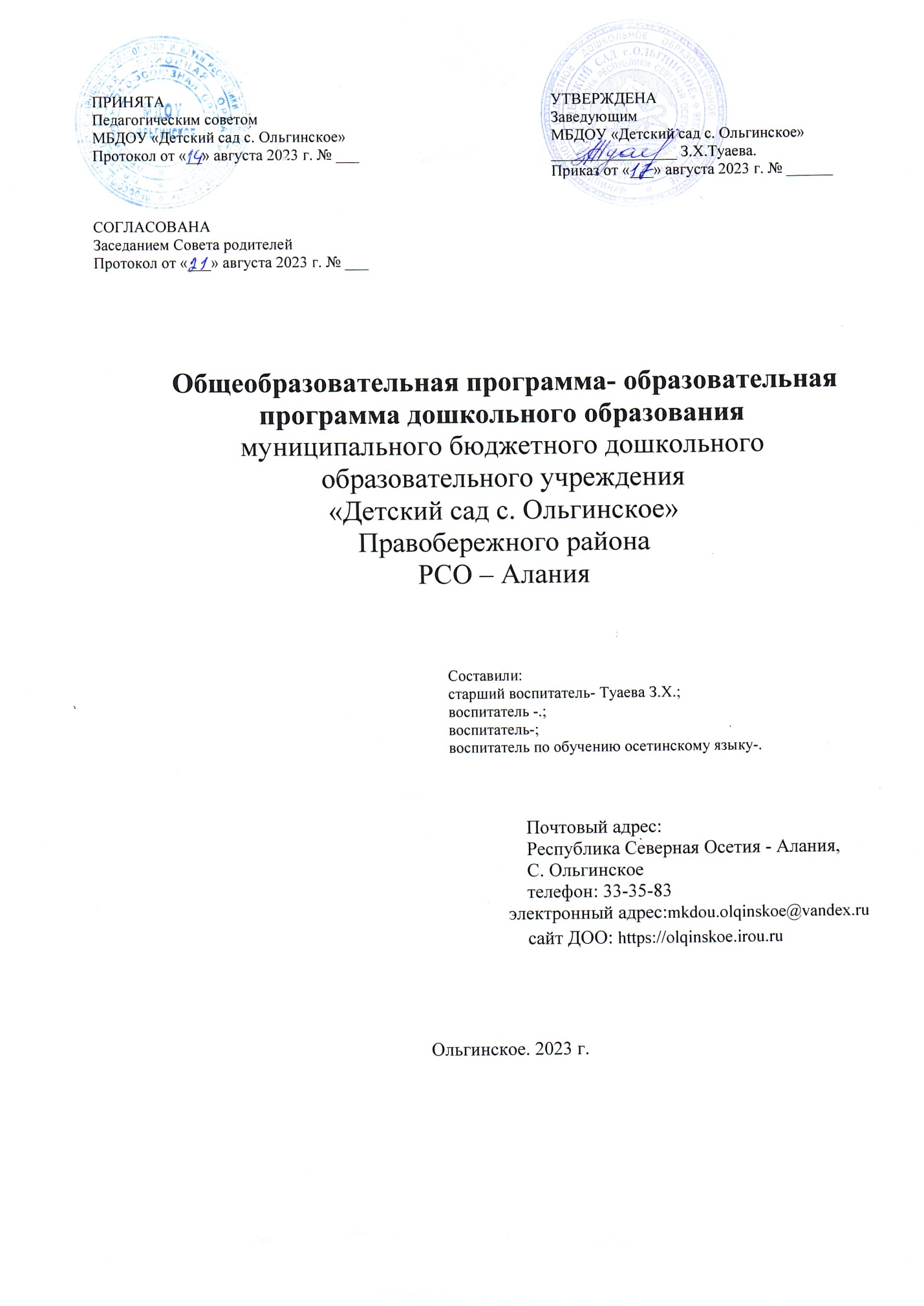 Педагогическим советомМБДОУ «Детский сад с. Ольгинское»Протокол от «__» августа 2023 г. № ___№ п/пОглавлениеСтр.IЦелевой раздел.11.1Пояснительная записка. 11.2Цель  и задачи Программы. 41.3Принципы и подходы к формированию Программы.61.4Значимые характеристики реализации Программы81.5Характеристики особенностей развития детей раннего и дошкольного возраста101.6Планируемые результаты реализации Программы.211.6.1Планируемые образовательные результаты в раннем возрасте.211.6.2Планируемые образовательные результаты в дошкольном возрасте (к четыре, пяти, шести годам).221.6.3Планируемые образовательные результаты на этапе завершения освоения программы (к концу дошкольного возраст.)251.7Педагогическая диагностика достижения планируемых результатов27IIСодержательный раздел312.2.Программа образования   ДОУ.      312.2.1.Пояснительная записка.312.2.2Задачи и содержания образования (обучения и воспитания) по образовательным областям:312.2.2.1.Социально-коммуникативное развитие детей. 322.2.2.2Познавательное развитие детей. 342.2.2.3.Речевое развитие детей. 372.2.2.4.Художественно-эстетическое развитие детей. 442.2.2.5.Физическое развитие детей. 492.2.3Вариативные формы, способы, методы и средства реализации Программы.522.2.4Особенности образовательной деятельности разных видов и культурных практик.712.2.5Способы и направления поддержки детской инициативы732.2.6Особенности взаимодействия педагогического коллектива с семьями обучающихся.812.2.7Направления и задачи коррекционно-развивающей работы. Содержание коррекционно-развивающей работы на уровне ДОУ.892.2.8Программа воспитания  ДОУ962.2.8.1Пояснительная записка.962.2.8.2.  Целевой раздел.982.2.8.2.1  Цели программы.982.2.8.2.2Задачи воспитания.982.2.8.2.3 Методологические основы и принципы построения Программы воспитания.1032.2.8.2.4Основные направлениях воспитательной работы ДОУ.1052.2.8.2.5Целевые ориентиры на этапе завершения дошкольного образования.1072.2.8.3Содержательный раздел.1102.2.8.3.1Уклад образовательной организации.1102.2.8.3.2       Воспитывающая среда.1132.2.8.3.3Общности (сообщества) ДОО.1182.2.8.3.4   Задачи воспитания в образовательных областях.1222.2.8.3.4.1   Патриотическое направление воспитания1282.2.8.3.4.2   Социальное направление воспитания1302.2.8.3.4.3     Познавательное направление воспитания1332.2.8.3.4.4    Физическое и оздоровительное направление воспитания1342.2.8.3.4.5  Трудовое направление воспитания1382.2.8.3.4.6  Этико-эстетическое направление воспитания1402.2.8.3.5Формы совместной деятельности в организации.1442.2.8.3.5.1   Формы работы с родителями.1442.2.8.3.5.2  События ДОУ.1462.2.8.3.5.3Социокультурный контекст.1492.2.8.3.5.4  Деятельности и культурные практики в ДОО.1522.2.8.3.6Организация ППРС .1552.2.8.3.7Социальное партнерство.1582.2.8.3.8Региональный компонент содержания Рабочей программы воспитания.1642.2.8.4Организационный раздел.1662.2.8.4.1Кадровое обеспечение.1662.2.8.4.2  Нормативно – правовое обеспечение реализации Программы воспитания.1662.2.8.4.3  Требования к условиям работы с особыми категориями детей.1672.2.8.5  Примерный календарный план воспитательной работы.1712.2.9Коррекционно – развивающие программы.1722.2.9.1  Особенности и задачи реализации Программы КРР с одаренными воспитанниками.1742.2.9.2 Особенности и задачи реализации Программы КРР с обучающимися, имеющими девиации развития и поведения.1822.2.9.4  Особенности и задачи реализации Программы КРР с часто болеющими воспитанниками.190IIIОрганизационный раздел2173.1Психолого-педагогические условия реализации Программы.2173.2Особенности организации развивающей предметно-пространственной среды.2183.3Материально-техническое обеспечение Программы, обеспеченность методическими материалами и средствами обучения и воспитания.2233.4Примерный перечень литературных, музыкальных, художественных, анимационных произведений для реализации Программы.2303.5Кадровые условия реализации Программы.2323.6Примерный режим и распорядок дня в дошкольных группах.2333.7Федеральный календарный план воспитательной работы.261С. Н. Николаева.программа «Юный эколог»,К.Т.  Джимиевапрограмма  «Обучению осетинскому языку для дошкольных образовательных учреждений по обучению осетинскому языку как второму языку»М.И. Кузнецова,Е.Э. Кочурова под редакцией Л.Е. ЖуровойПедагогическая диагностика готовности детей к обучению в школе Под ред. Петерсон Л.Г., Лыковой И.А.Педагогическая диагностика к комплексной образовательной программе дошкольного образования «Мир открытий». Методическое пособие для воспитателей, методистов, руководящих работников образовательных организаций Шевелев К.В.ТЕСТЫ по математике. Рабочая тетрадь для детей 3-4 лет Шевелев К.В.Тесты по математике" Рабочая тетрадь для детей 4-5 лет Шевелев К.В.ТЕСТЫ-ЗАДАНИЯ по математике. Рабочая тетрадь для детей 5-6 лет Колесникова Е.В.Лицей для малышей 2-3 лет. Тесты для детей 3 лет.Колесникова Е.В.ТЕСТЫ для детей 4-х летКолесникова Е.В.ТЕСТЫ для детей 5-ти летКолесникова Е.В.ТЕСТЫ для детей 6 летКолесникова Е.В. Диагностика готовности к чтению и письму детей 6-7 лет. Рабочая тетрадьТема сюжетаРуководство к игреПредварительная работаЦель игрыИтог«Моя семья»Сост. детьми рассказов о своей семье, вовлечение в игру малоактивных детей, использование наводящих вопросов, советы, участие в игре взрослого. Беседа «Моя семья», рассматривание семейных фотографий, потешка «Как у нас семья большая», домашнее задание (генеалогическое древо) Учить выстраивать сюжет, распределять роли, учитывать интересы других, закреплять дружеские отношения.Обогащение представлений о роли каждого члена семьи, составление альбома «Моя семья»«Семейный обед»Воспитание вежливости, взаимопомощи, умение распределения обязанностей.Беседа «Три пирога», «Что такое традиции», чтение С. Махоткин «Воскресенье», составление рассказов по сюжетным картинкам: семейный обед, обед на природе.Закр.понятие «домашние обязанности», воспитывать желание помогать родителям, формир.навыки праздничной сервировки стола, закреплять правила этикета за столом.Обогащение представлений о семейных традициях.«В гости к бабушке Нана»Индив. беседы с детьми о вып. домашних обязанностях, вовлеч. в игру малоактивных детей, распределение посильных ролей, изготовление атрибутов (осетинский сыр, пироги). Беседа «Как мы помогаем бабушке», чтение Л. Квитко «Бабушкины руки», продуктивная деятельность (изготовление подарков для бабушки).Воспитание уважения к старшему поколению, ответственности желание помочь, закрепить правила поведения за столом.  Организация приготовления подарков для бабушек своими руками.«День рождение куклы Зарины»Разговоры с детьми о подарках, купленных в магазине и сделанных своими руками, рассказы детей об орг-ии игры, поощрение дальнейшего разв.сюжета. Изг-е игрового материала.Рассказ воспитателя об играх детей с других групп, описание куклы, заучивание стихов- поздравлений, песен.Восп. творч. фантазию детей, вообр., умение использовать полученные знания и умения, закреплять в игре взаимодействия между детьми, воспитывать гостеприимство и правила хорошего тона.Изготовление поделок, хоровод «пожеланий», создание радостного настроения.«Всей семьей в музей»Предметы для обыгрывания изготовляются совместно с родителями, стеллажи, картины, репродукции картин, рассказы детей о правильном поведении в общественном месте.Беседа о поэте, писателе, художнике К. Хетагурове, рассматривание иллюстраций художника, знакомство с профессией экскурсовода, билетер, гардеробщик.Расширять кругозор детей о профессиях (работники музея), учить самостоятельно распределять роли, усложнять сюжет, учить задавать вопросы и давать ответы. Организация выставки работ К. Хетагурова.2-3 лЗадачи: 	находить предметы по словесному  требованию.  Узнавать на картинках  3-4 игрушки или предметы. Начинать  обучать осетинскому языку  с часто употребляемых слов (мад,  фыд, лæууы…). Упражнять в звукоподражательных словах (мяу, гъау- гъау). Учить различать цвета  (сырх, бур),	различать размер (стыр, гыццыл), различать кол-во предметов (иу, бира).Октябрь -  булкъ, къабуска, фæткъуы, фæззæг, сыф.Ноябрь – гæды, куыдз, сæр,  къæдзил, цæст дзых,  фындз,   тæрхъус,  арс.Декабрь -  зымæг,  заз бæлас,  мит.    Январь – дзабуг,  зæгæл.Февраль -   горæт сæлдат.Март -  мад, фыд,  нана, дада,  æхсыр, дон, бандон, сынтæг, стол.Апрель – бæмбаг, дохтыр, бинт, машинæ,  шофыр.Май -  дидинæг мæлдзъыг,  мыдыбындз.   		3-4гПредметы ближайшего окружения: игрушка – осетинская тряпочная кукла,Мебель:  люлька – детская кровать из дерева4-5лПредметы ближайшего окружения: игрушка – осетинская тряпочная кукла,Мебель:  люлька – детская кровать из дереваТранспорт: бричка, телегаОдежда: осетинский национальный костюм, металлические украшения- национальная обувь (ичиги, чувяки)5-6лПредметы ближайшего окружения: игрушка – осетинская тряпичная кукла,Мебель: люлька – детская кровать из дерева, стол треножный Транспорт: бричка, телегаОдежда:  осетинский национальный костюм, металлические украшения- национальная обувь (ичиги, чувяки)Орудия труда:  деревянные и металлические орудия для обработки земли, оружиеПредметы быта:  посуда – деревянная, металлическая, стеклянная, керамическая6-7лПредметы ближайшего окружения: игрушка – осетинская тряпичная кукла,Мебель: люлька – детская кровать из дерева, стол треножный Транспорт:  бричка, телегаОдежда: осетинский национальный костюм, металлические украшения, национальная обувь (ичиги, чувяки), ткань – сукно, шерстьОрудия труда: деревянные и металлические орудия для обработки земли, оружиеПредметы быта: посуда – деревянная, металлическая, стеклянная, керамическаяЗадачи Направления 2-3г- домашние и дикие животные- фрукты и овощи3-4гЗнакомство с правилами поведения в природе. Воспитание любви к природе родного края- домашние и дикие животные- фрукта и овощи- ягоды- насекомые: бабочка (лимонница), божья коровка, майский жук- птицы перелетные, зимующие4-5лВоспитывать любовь к природе родного края, формировать элементарные экологические знания. Формировать представление детей о работах проводимых в садах и огородах.- домашние и дикие животные- фрукта и овощи- ягоды- насекомые: бабочка (лимонница), божья коровка, майский жук- птицы перелетные, зимующие- грибы- комнатные растения- деревья и кустарники- земноводные (лягушка)- пресмыкающиеся (ящерица)- песок, глина, камень5-6лЗнакомить с народными приметами. Познакомить с понятиями: лес, луг, сад. Познакомить с животными, обитающими в горах (ирбис, горный козел, тур). Дать представление о животных, занесенных в Красную книгу Осетии. Формировать представление о том, что человек – часть природы- домашние и дикие животные, местах их обитания: берлога, нора- фрукта и овощи- ягоды- насекомые: бабочка (лимонница), божья коровка, майский жук, пчела, комар, муха- птицы перелетные, зимующие, орел- грибы- комнатные растения- деревья и кустарники, травянистые растения- земноводные (лягушка)- пресмыкающиеся (ящерица)- животные гор- песок, глина, камень6-7лДать полное представление о диких животных и особенностях их обитания и приспособления к окружающей среде. Учить устанавливать причинно-следственные связи. Формировать представление о том, что человек – часть природы- домашние и дикие животные- фрукта и овощи- ягоды- насекомые: бабочка (лимонница), божья коровка, майский жук, пчела, комар, муха- птицы перелетные, зимующие, живущие в горах, лесах и полях.- грибы- комнатные растения- деревья и кустарники, травянистые растения- растения луга, сада, леса- земноводные (лягушка)- пресмыкающиеся (ящерица), уж- ядовитые змеи- животные гор- песок, глина, каменьВозраст Задачи Направления 2-3гформирование у детей представлений о социальном мире и о самих себе в нем; − воспитание социальных чувств, оценочного отношения к окружающему миру, событиям и явлениям, фактам, в нем происходящим; − формирование активной позиции, оптимистического мироощущения и способности к преобразованиям, творчеству.-беседы с ребенком о членах его семьи,3-4гформирование у детей представлений о социальном мире и о самих себе в нем; − воспитание социальных чувств, оценочного отношения к окружающему миру, событиям и явлениям, фактам, в нем происходящим; − формирование активной позиции, оптимистического мироощущения и способности к преобразованиям, творчеству.- формирование первых представлений о родном крае,- знакомство с родной культурой, с изделиями народных мастеров,- побуждать детей рассказывать о родном крае4-5лформирование у детей представлений о социальном мире и о самих себе в нем; − воспитание социальных чувств, оценочного отношения к окружающему миру, событиям и явлениям, фактам, в нем происходящим; − формирование активной позиции, оптимистического мироощущения и способности к преобразованиям, творчеству.- углубление представлений детей о семье и ее истории, выяснение того, какие обязанности по дому есть у каждого.-  воспитание любви к родному краю, -  рассказы о самых красивых местах родного города, его достопримечательностях,- формирование доступных пониманию дошкольников представлений о праздниках.5-6лформирование у детей представлений о социальном мире и о самих себе в нем; − воспитание социальных чувств, оценочного отношения к окружающему миру, событиям и явлениям, фактам, в нем происходящим; − формирование активной позиции, оптимистического мироощущения и способности к преобразованиям, творчеству.углубление представлений ребенка о семье и ее истории,- поощрение посильного участия в подготовке различных семейных праздников, выполнение постоянных обязанностей по дому,- формирование интереса к «малой Родине»,- рассказы о достопримечательностях, культуре, традициях родного края, о замечательных людях Осетии,- формирование представлений о том, что Осетия – многонациональная республика,- знакомство с горбом, флагом, гимном республики.6-7лформирование у детей представлений о социальном мире и о самих себе в нем; − воспитание социальных чувств, оценочного отношения к окружающему миру, событиям и явлениям, фактам, в нем происходящим; − формирование активной позиции, оптимистического мироощущения и способности к преобразованиям, творчеству.углубление представлений ребенка о семье и ее истории,- поощрение посильного участия в подготовке различных семейных праздников, выполнение постоянных обязанностей по дому,- формирование интереса к «малой Родине»,- рассказы о достопримечательностях, культуре, традициях родного края, о замечательных людях Осетии,- формирование представлений о том, что Осетия – многонациональная республика,- знакомство с горбом, флагом, гимном республики.Мир людей              ГражданствоИстоки осетинской культурыСимволикаФормы работы РассматриваниеСемья Друзья Соседи  Знакомые РодинаДом Улица Город Край Рукотворный мир                         Быт Традиции Фольклор ИгрыЭкскурсия Наблюдение Проблемные ситуацииРассказБеседа НаблюдениеИгра-экспериментированиеИсследовательская деятельность КонструированиеРазвивающие игрыВозраст Задачи Направления Младший дошкольный возраст(от1.5-до3)Обучение аудированию как виду речевой деятельности имеет целью: научить детей понимать и выполнять просьбы воспитателя, которые относятся к ведению занятия, организации игровой и обслуживающей деятельности в соответствии с тематикой речевых ситуаций, определенных для этого возраста, а также научить понимать на слух речь воспитателя в учебно-игровых ситуациях.Обучение «говорению» как виду речевой деятельности имеет целью:научить детей отвечать на вопросы, обращаться к воспитателю и своим товарищам в пределах примерных ситуаций общения, выражать следующие коммуникатив¬ные намерения: здороваться и прощаться, вежливо про¬сить и извиняться за проступок, поздравлять и т. д.Детей следует также научить высказываться в соответствии с игровой ситуацией в объеме 5-6 фраз, использовать считалки, рифмовки, рассказывать стишки, петь песенки. Расширение словаря:введение в активный словарь новых слов и понятий;развитие навыков и умений диалогической речи детей;участие в диалоге с использованием образцов и наглядности;-	участие в диалоге в старших группах без образца;-	рассказывание по зрительной опоре (игрушки, картинки, предметы);-	составление предложений из:2-3 слов - в младшей группе, 3 – 4 - слов - в средней группе, 4-5 слов - в старших группах;ответы на вопросы педагога;установление связи между звуковой и смысловой сторонами слова.2.	Аудирование: учить воспринимать на слух тексты разной протяженности в разных возрастных группах, а затем и воспро-извести их в точной последовательности;учить воспринимать на слух тексты стихотворений, загадок, звуковых зарядок, физкультминуток и т. д. и воспроизвести их;учить по словесному описанию педагога находить предмет, показывать картинки, принести, отнести и положить что-либо;учить инсценировать тексты художественной литературы, рассказывать стихи;учить переводить слова и предложения с осетинского на русский язык, а в подготовительной группе с рус¬ского на осетинский язык.3.	Знакомство со звуками:упражнять в произношении звуков: ы, се, хъ, кь, тъ, пь, гъ, дж, цъ, чъ;работать во всех возрастных группах над дикцией: совершенствовать отчетливое произношение звуков в словах и интонационную выразительность речи.4.	Развитие грамматического строя:составление предложения по образцу и без него;составление предложения по содержательным опорам;формирование навыка образования множественного числа имен существительных, существительных в связке с другими частями речи;формирование умения отвечать на падежные вопросы по темам;формирование умения согласовывать слова в предложениях по числу и падежу.5. Коммуникативные намерения:здороваться и прощаться (Æгас цу! Дæ бон хорз! Хæрзбон! Фæндараст!);благодарить (бузныг, стыр бузныг);вежливо просить (бахатыр когн, дев хорзæхæй);предлагать (табуафеи).Основные группы умений:интеллектуальные (умение знакомить с новой лексикой, опираясь на известный словарный запас, используя перевод слов с русского языка на осетинский и другие способы семантизации);организационные (работать по конспектам, следовать осуществлению поставленных в них целей; уметь оценивать полученные результаты, чтобы повторять некоторые слова и словосочетания);коммуникативные (уметь слушать речь педагога, правильно отвечать на вопросы, задавать вопросы сверстникам, уметь приветствовать на осетинском языке, отвечать на приветствие, благодарить за оказанную услугу, просить прощения);региональные (уметь инсценировать произведения национальной литературы, знать произведения устного народного творчества, иметь представление о традициях осетин, играть в национальные игры, уметь танцевать и петь).--Общается со взрослыми и детьми, используя речь и неречевые средства общения (мимика, жесты, выразительные движения и др.)-Задает вопросы «Чи у?», «Чидæ?» «Цы у?» и ждет на них ответ.-Имеет достаточно активный словарь (называет предметы и их части,  действия и качества предметов и их местоположения – «машинæйæнисцæлхытææмæ руль, машинæцæуыфæндагыл, машинæ у рæсугъд»)-Узнает и называет объекты живой природы (бæлас, кæрдæг...) домашних животных (гæды-гæдыйылæппын, уасæг, карк, хъаз..) обитателей леса, (арс, рувас, тæрхъус, бирæгъ) птиц (сырддонцъиу, бæлон, халон…)-Обозначает себя личным местоимением «Æз» («Æзхъазын», «Æзхæрын»). Дает себе общую положительную оценку («Æзхорздæн», «Æздæнлæппу», «Æздæнчызг», стыр-гыццыл, къах, къух, цæстытæСтарший дошкольный возраст ( от 3 до 8)Обучение аудированию как виду речевой деятельности имеет целью: научить детей понимать и выполнять просьбы воспитателя, которые относятся к ведению занятия, организации игровой и обслуживающей деятельности в соответствии с тематикой речевых ситуаций, определенных для этого возраста, а также научить понимать на слух речь воспитателя в учебно-игровых ситуациях.Обучение «говорению» как виду речевой деятельности имеет целью:научить детей отвечать на вопросы, обращаться к воспитателю и своим товарищам в пределах примерных ситуаций общения, выражать следующие коммуникатив¬ные намерения: здороваться и прощаться, вежливо про¬сить и извиняться за проступок, поздравлять и т. д.Детей следует также научить высказываться в соответствии с игровой ситуацией в объеме 5-6 фраз, использовать считалки, рифмовки, рассказывать стишки, петь песенки. Расширение словаря:введение в активный словарь новых слов и понятий;развитие навыков и умений диалогической речи детей;участие в диалоге с использованием образцов и наглядности;-	участие в диалоге в старших группах без образца;-	рассказывание по зрительной опоре (игрушки, картинки, предметы);-	составление предложений из:2-3 слов - в младшей группе, 3 – 4 - слов - в средней группе, 4-5 слов - в старших группах;ответы на вопросы педагога;установление связи между звуковой и смысловой сторонами слова.2.	Аудирование: учить воспринимать на слух тексты разной протяженности в разных возрастных группах, а затем и воспро-извести их в точной последовательности;учить воспринимать на слух тексты стихотворений, загадок, звуковых зарядок, физкультминуток и т. д. и воспроизвести их;учить по словесному описанию педагога находить предмет, показывать картинки, принести, отнести и положить что-либо;учить инсценировать тексты художественной литературы, рассказывать стихи;учить переводить слова и предложения с осетинского на русский язык, а в подготовительной группе с рус¬ского на осетинский язык.3.	Знакомство со звуками:упражнять в произношении звуков: ы, се, хъ, кь, тъ, пь, гъ, дж, цъ, чъ;работать во всех возрастных группах над дикцией: совершенствовать отчетливое произношение звуков в словах и интонационную выразительность речи.4.	Развитие грамматического строя:составление предложения по образцу и без него;составление предложения по содержательным опорам;формирование навыка образования множественного числа имен существительных, существительных в связке с другими частями речи;формирование умения отвечать на падежные вопросы по темам;формирование умения согласовывать слова в предложениях по числу и падежу.5. Коммуникативные намерения:здороваться и прощаться (Æгас цу! Дæ бон хорз! Хæрзбон! Фæндараст!);благодарить (бузныг, стыр бузныг);вежливо просить (бахатыр когн, дев хорзæхæй);предлагать (табуафеи).Основные группы умений:интеллектуальные (умение знакомить с новой лексикой, опираясь на известный словарный запас, используя перевод слов с русского языка на осетинский и другие способы семантизации);организационные (работать по конспектам, следовать осуществлению поставленных в них целей; уметь оценивать полученные результаты, чтобы повторять некоторые слова и словосочетания);коммуникативные (уметь слушать речь педагога, правильно отвечать на вопросы, задавать вопросы сверстникам, уметь приветствовать на осетинском языке, отвечать на приветствие, благодарить за оказанную услугу, просить прощения);региональные (уметь инсценировать произведения национальной литературы, знать произведения устного народного творчества, иметь представление о традициях осетин, играть в национальные игры, уметь танцевать и петь).Зонын цæмæ пайда канынц сæ ныхасы дзырды хъуыдиæды темæтæй:  Мæ бинонтæ хæстæджытæ,фынджы уæлхъус хидарыныæгъдау, райгуырæн бæстæ, зайæгойтæ, лыстæгцæраегойтæ, æз  æмæ мæ буарыхæйттæ, фыдбылызæй дæхи бахиз, ралæудзæн сæрд, (уалдзæг, зымæг ,фаеззæг – сызгъæрин æфсир, транспорт, зондджын машинæ, дæсныйæдтæ, космос, Æфсадыбæрæгбон, æфсæддон-уæлахиздзау,театр, кино, Спорт, нывты галерей, дæхи хъахъхъæн фыдбылызæй, Сæрыстыр дæн…, мадыл куыннæ зарæм! Чиныг зонды хадзæр, Аивад, æз куы рахъомыл уон…, Тагъддæр уайгæ де скъоламæ!- Иубындурон дзырдтæ аразын; Пайда кæнын гуырынон хауæны номдартæй:  4 – 6 дзырдæй; фыссыныл схемæйæ цал дзырдæй у хъуыдыйад; бæрæг дзырдтæ уæнгай дих кæнын; Фæрстытæн раст дзуапп дæттын, хауæнтæм гæсгæ раст дзурын дзырдты кæрæтæ.-Монологон ныхасы рæзтыл кусинаг, грамматикон аразтма гæсгæ аразын вазыгджын дзырдтæ; вазыгджын хъуыдыйад 5 - 6 дзырдæй; иуон нымацы номдартай аразын бирауон нымацы номдарта.- Вазыгджын хъуыдыйад аразы. Схемайа равдис, хъуыдыйад цал дзырдай саразтам ( 4-5 дзырдай), диалогта аразыныл архайын- Фарстан аххастай дзуапп раттыныл архайын: Цавар? Куыд? Кацай?-Ныхасы мидаг пайда кæны диалогон æмæ монологон ныхас; диалогон ам монологон ныхас хъаздыгдвр канын фарстон хъуыдыйадтай.Тæлмæц кæнын аргъæуттæ. Гуырынон хауаны фарстата: кай? Цай?; даттынон хауаны фарстата: каман? Цаман?- Ныхасы мидæг пайда кæнын, дæсныйад цы номдартææвдисынц, уыдонæй (æрмæстдæр сæ цы номдартимæ базонгæкодтой, уыдонæй); предметы аууæлтæ æмæ архайдæвдисæг дзырдтæй; антонимтæй.-Пайда кæнын, иумæйаг нысан цыдзырдтæ æвдисынц, уыдонæй:хойраджы продукттæ,халсартæ, дыргътæ; мебель; дарæс; хæринаг (сæ хуыз, сæ ад, сæ ас).-Дзырдтæ хауæнтæ æмæ нымæцмæ гæсгæ растдзурын;Хъуыдыйæдтæ аразгæйæ пайда кæнын алыхуызы ныхасы хæйттæй-Хъомылгæнæджы фæрстытæн дзуаппдæттын тексты. Мидисмæ гæсгæ. Кæсын цыбыр æмдзæвгæтæ, нымайæнтæ, аргъæуттæ, æмбисæндтæ, уыци-уыцита, базон-базонтæ.Первая – вторая младшая  группа Средняя группа Старшая группа Подготовительная группасентябрьЧтение Чеджемов Г. «Фӕззыгон сыфтӕртӕ»Заучивание стихотворения «Иу ӕртах» Чеджемов Г.Рассказ сказки «Дзыгуыр карк»Стихотворение  « Зӕххыл бур-буридПальчиковая гимнастика«Гӕркъӕраг» Чтение сказки «Кошка и мышка».Разучивание пословиц, поговорок.Стихотворение «Фӕззӕг», «Бонтӕ згъорынц…», «Фӕззыгон сыфтӕртӕ» Чеджемов Г.Загадка «Мӕргътӕн уазалы у зын…»Рассказ «Карк –хъуыдат»Скороговорка «Хъӕуӕй…»Слушание аудиозаписи «Гогыз»Слушание аудиозаписи «Сырддонцъиу»Чтение сказки «Кошка и мышка». Знакомство с пословицами , поговорками ,загадки.Стихотворение «Фӕззӕг»,Стих. «Фӕззӕг ӕрцыди»Загадка «Нӕ гыццыл»Сказка «Уӕздан цъиу»Скороговорка «Хъӕуӕй хъазты..»Скороговорка «Хъӕдхой хъындилмӕ хъуызы»Слушание аудиозаписи «Цъиу ӕмӕ рувасы аргъау»Стихотворение «Тӕхуды цӕргасау уӕларвмӕ»Стихотворение  « Зӕххыл бур-бурид..»Скороговорка «Халон хаста..»Стихотворение «Фӕззӕг ӕркаст»Слушание аудиозаписи «Фӕззӕг»Скороговорка «Дун-дунейыл»..Аргъау «Бабызы лӕппын ӕмӕ хур»Поговорка «Гогыз бынзмӕ…»октябрьСтихотворение «Джитъримӕ ныкаст хур ..» Стихотворение «Фӕткъуы,Фӕткъуы..»Сказка «Булкъ»Чтение стихотворения «Уасӕг», «Гино».Чтение  стих.К.Л.Хетагурова «Уасаг».Слушание аудиозаписи стих. «Уасаг»Заучивание стих. «Уасаг» Игра .Стихотворение «Фӕззӕг фтауы ..Стихотворение «Хъӕздыг у нӕ дыргъдон»Скороговорка «Заз бӕласыл …»Загадка «Зымӕг»Рассказ «Бӕрз»Чтение «Бӕрз ӕмӕ тулзы аргъау».Чтение стих.К.Л.Хетагурова «Гино».Слушание аудиозаписи стих. «Гино»Заучивание стих «Гино» Игра.Стихотворение «Тынг сойджын у зӕхх..»Скороговорка «Хъӕдуры хъил хъулон хъӕдуртӕ»Заучивание стих К.Хетагурова «Фыдыуаг»Загадка «Нӕ сыфтӕ..»Стих «У хъӕддаг бӕлас тӕгӕр..»Чтение «тулз бӕлас ӕмӕ дидинӕг»Стихотворение «Зӕрдӕ райы..»Стих «Цӕй хъӕздыг..»Скороговорка «Скодта кӕрцы..Скороговорка «Цӕхӕрадоны   алы..инсценировка сказки «Булкъ» Загадка «Бурбын къорийау»Загадка «Зымӕг мӕгуыр, сӕр та хъӕздыг»ноябрьСтих-е «Гино»Рассказ «Лӕппу куыдзмӕ- гӕпп…»Сказка «Тӕрхъустӕ ӕмӕ рувас.»Слушание аудиозаписи «Уасӕг»Чтение сказки «Хиппæлой уасæг».Повторное чтение сказки «Хиппæлой уасæг».Стих-е «Тархъӕды цӕры тӕрхъус…»Чтение «Сӕныкк кӕуы…»Стих-е «Хъуг ныууасыд –муууу…»Сказка «Арс ӕмӕ мыдыбындзытӕ»Скороговорка «Зын-зын…»Сказка «Арс ӕмӕ мыд»Загадка «Уы бурбын, хинӕйдзаг»Чтение сказки «Зæронд бирæгъ».Повторное чтение сказки «Зæронд бирæгъ»Разучивание осет.игры «Барсы в пещере»Стих-е «Ӕхсӕрӕг…»Стих-е «Гино…»Скороговорка «Арс йӕ лӕппынтимӕ»Пословица «Бирӕгъ фӕдысмудын…»Чтение сказки «Рӕссугъд бӕх..»рӕсугъд Загадка «Урс, фӕлмӕн ӕмӕ…»Стих-е «Не мбӕлттӕй фӕхицӕн…»Скороговока «Хъыбыл – хъӕмп», «Джын –джын..»Пословица «Бӕхӕй уӕздандӕр…»Чтение сказки «Зӕронд бирӕгъ»Слушание аудиозаписи «Сӕныкк», «Къӕлӕу»декабрьРассказывание сказки «Хиппæлой уасæг».Чтение стихотворения о зиме.Заучивание стихов о зиме.Загадки о зиме.Стих-е «Миты урс..»Чтение «Дымгӕ ниутта ,дымгӕ…»Стих-е «Йӕ цӕстытӕ…»Загадка «Сӕрдӕй-зымӕгӕй.Хылы-мылы-сырдты…»Скороговока «Уары мит..»Слушание аудиозаписи «Заз бӕлас»Рассказывание сказки«Хиппæлой уасæг».Стих-е «Заз» Царукъаты В.Стих-е «Дымгӕ ниутта»Стих-е «Чи сахуырста»Загадка «Хылы-мылы»Пословица «Рӕссугъд мит дӕр у…»Стих-е «Арвӕй мам ӕртахт»Рассказ «Лӕппутӕ митӕй…»Пословица «Ихы бынӕй хъарм дон нӕ цӕуы»Загадка «Бамбӕрзта быдыртӕ мит…»январьРассказ «Заз бӕлас»Чтение «Зӕхмӕхур йӕ…»Чтение стих.о зиме.Заучивание стихов о зиме.Загадки о зиме.Скороговорка «Ихӕн, ихӕн…»Сказка «Заз бӕлас иунӕгӕй зади»Слушание аудиозаписи «Хъызт зымӕг»Слушание аудиозаписи «Ног аз»февральЧтение сказки «Булкъ»Повторное чтение сказки.Пословицы о труде-знакомствоСтих-е «Фыдыбӕстӕ»Кочысаты М.Стих-е «Ирыстон»Баситы М.Пословица «Райгуырӕн бӕстӕ адджын у»Чтение сказки «Дзыгъуыр карк »Чтение стихов к Дню защитника Отечества.Разучивание стихов.Выразительное чтениеСтих-е «Цины ӕвсад»Баситы М.Стих-е «Ирыстон»Баситы М.Пословица «Райгуырӕн бӕстӕ, мады ад кӕны»Стих-е «Хӕхтӕй нӕ горӕт бӕрзонддӕр…»Стих-е «Сабитӕ азарӕм…»Пословица «Хиуӕй ӕппӕлын Ирмӕ худинаг уыд..»Слушание аудиозаписи «Цард», «Ис иунӕг хорзӕх…»мартСтих-е «атадысты миттӕ»Стих-е «Уарзын ӕз нанайы..»Загадка «Тулы, тулы , ӕмӕ никӕдӕм хӕццӕ кӕны..» (авдӕн)Слушание аудиозаписи «Бинонтӕ»Перессказ сказки «Булкъ»Инсценировка сказки.Чтение стихов о маме. Заучивание стихов.Выразительное чтение .Стих-е «Бон чысыл..»Загадка «Сыфтӕр..»Скороговорка «Арв ныр…»Загадка «Нӕ гыццыл арвӕй..Слушание аудиозаписи «Мад»Стих-е «Ссад ӕркодтам кӕхцы..»Чтение стихов о маме. Заучивание стихов.Выразительное чтение .Стих-е «Куыд хъарм сты зымӕг дӕр..»Скороговорка «Хъустӕ»Пословица «Уалдзӕджы…»Загадка «Цыппар ӕфсымӕры..»Пословица «Ныййарӕг мадӕн баивӕн нӕй..»Слушание аудиозаписи «О, нана..»Стих-е «Уалдзӕг», «Чысыл бӕлас»Загадка «Мит кӕд..»Пословица «Рӕссугъд уалдзӕг..», «Хъӕздыг фӕззӕг»Слушание аудиозаписи «Мӕ нана..»Скороговорка «Уӕлӕ цары дидитӕ, нана кӕны чъиритӕ»апрельСтих-е «Малусӕг- дидинӕг, бахуды ӕргом..»Стих-е «Уалдзӕджы куы ртафы зӕхх..»Чтение сказки «Арс æмæ мæлдзыг»Повторное чтениеСтих-е «Рагдидинӕг, «Фӕзыны нӕм уалдзӕг, лӕгъз дидинӕг бур..»Стих-е «Къаппа-къуппа къӕбӕлдзыг..»Стих-е «Ӕз дӕн нырма ӕнӕхъом..»Слушание аудиозаписи «Малусӕг»Чтение сказки «Гæды æмæ хъаз»Повторное чтение.Пересказ сказкиСтих-е «Юрийӕн йӕ мыггаг..»Рассказ «Дидинджытӕ»Загадка «Сӕрд цъӕх вӕййы, фӕззӕг та бур «Рассказ «Цы хорз ном ныууагътат..»Стих-е «Фарӕстӕм май..»Стих-е «Хъусут…Космосы Гагарин..»Рассказ «Уӕларвмӕ..»Стих-е «Дугъыскъӕфын хорз у хосӕн…»Стих-е «Ӕнӕном салдат..»Стих-е «Къупп.»майРассказ  «Дидинӕг»Стих-е «хъӕлдзӕг мӕлдзыг»Слушание аудиозаписи «Хур»Чтение «Арс ӕмӕ мыд»Скороговорка «Чи цахӕм у? Мӕлдзыг-кусаг, тӕрхъус – хъсаг.»Загадки «Хӕдзардзин ӕфсин….«Сау у ,фӕлӕ халон нӕу»Чтение «Чи кӕм уыдис сӕрды»Скороговорка «Ур-ур –ур –у сызгъӕрин артау хур»Стих-е «Бузныг, сӕрд дӕ хуынӕй…Пословица «Сӕрд хурӕй конд у»Слушание аудиозаписи «Хӕлуарӕг ӕмӕ мыдыбындз»Сказка «Пыл ӕмӕ мӕлдзыг»Рассказ «Арс ӕмӕ мыдыбындзытӕ»Слушание аудиозаписи»Дыууӕ дидинӕджы»СентябрьДекоративно-прикладное искусство ОсетииЦель: дать представления о многообразии предметов народного декоративно-прикладного искусства. Формировать эстетическое отношение. Воспитывать уважительное отношение к труду народных мастеров, гордость за мастерство осетинского народа. Методы: беседа, рассматривание иллюстраций Б,А. Калоева Материальная культура и прикладное искусство ОсетииМатериал: образцы декоративно-прикладного искусства Осетии или их фотографииОктябрьКрасота природы рядом с нами. Работы осетинских художников.Цель: Показать детям, что природа является первоосновой красоты в искусстве. Но живопись важна тем, что художник часто замечает то, чего мы совсем не видим. Только после его картин мы тоже начинаем это видеть и удивляться, что не заметили этого раньше. Познакомить детей с художниками Осетии и их работами.Методы: Беседа. Рассматривание репродукций картин осетинских художников. Рассказ воспитателя. Материал: репродукции с картин Осетинских художников: К.Л. Хетагуров.Октябрь«Яблоко нартов» (Чудо-дерево). Цель: Продолжать работу по формированию у детей положительного эмоционального отношения к изобразительной деятельности, ее процессу и результатам. Развивать самостоятельность, инициативность детей. Закреплять с детьми знания Нартских сказаний. Методы: Беседа. Чтение: Нартские сказания. Рассматривание иллюстраций к ним. Объяснение, напоминание, показ приемов работы, наблюдение за работой детей. Продуктивная деятельность: рисование, лепка. Анализ работы. Материал: иллюстрации к Нартским сказаниям.НоябрьРастительный узор в национальном осетинском орнаменте (головной убор) Цель: Показать детям элементы осетинского орнамента в растительном орнаменте, используемом для украшения предметов одежды. Способствовать развитию воображения у детей, их образного мышления. Методы: Беседа. Рассматривание предметов одежды или их фотографий. Показ приемов работы, объяснение. Продуктивная деятельность: национальный женский головной убор - лепка, украшение, роспись. Наблюдение за работой детей. Продуктивная деятельность – лепка. Материал: Заготовки шапочек, образцы различного выполнения орнамента, пластилин (глина), стеки, дощечки.НоябрьХудожественная обработка дерева. Беседа.Цель: Познакомить детей с одним из видов народно-прикладного искусства: художественная обработка дерева, резьба по дереву. Методы: Рассказ воспитателя, Беседа. Рассматривание фотографий или предметов, изготовленных из дерева.Материал: картинки с изображением различных деревьев (сосна, липа, клен, дуб, грушевое дерево, бук), Предметы быта, изготовленные из дерева.ДекабрьАппликация «Горы, покрытые снегом». Цель: Продолжать формировать интерес к общему продукту деятельности и способствовать появлению желания взаимодействовать друг с другом и договариваться о том, какого цвета будут горы, трава, а так же о приемах их изображения при создании общей панорамы.Методы: Беседа. Рассматривание фотографий, репродукций картин. Продуктивная деятельность: рисование, лепка, аппликация, бисероплетение, Наблюдение за работой детей. Анализ, работы. Материал: Фотографии с изображением горных вершин, горных пейзажей, животных, живущих в горах, гуашь, пластилин, цветная бумага.Январь«Кавказский леопард». Цель: Учить разукрашивать, рисовать фигуру дикого животного,          передавая плавность форм и линий. Продолжать работу по обучения детей средствам выразительности, которые помогут использовать при изображении животных (штрих, рисование жесткой кистью, декор и др.).Методы: Рассматривание иллюстраций. Обследование фигурки животного движением руки по контуру. Показ приемов рисования, закрашивание. Анализ работы. Материал: Гуашь, кисточки, беличья, жесткая кисточка, иллюстрации природы Осетии, кавказского леопарда.ФевральОсетинская чаша, кувшин украшенный орнаментом (налеп, или шнур).Цель: Продолжить работу по формированию у детей интереса к лепке. Упражнять в овладении приема кругового налета. Развивать воображение и творческие возможности детей при создании сосудов разной формы. Продолжать знакомить с декоративно-прикладным искусством Осетии.Методы: Рассматривание керамической посуды. Рассказ воспитателя. Показ приемов работы. Наблюдение за работой детей. Анализ работы. Материал: Пластические материалы (глина или пластилин), сосуды или фотографии с изображением традиционных национальных сосудов: пивная чаша, кувшин и т.д.МартПортрет моей мамы. Цель: Познакомить детей с жанром изобразительного искусства – портретом. Сохраняя непосредственность и живость детского восприятия, помочь детям в выразительной передачи образа мамы в осетинском наряде. Методы: Рассматривание произведений портретной живописи, беседа, обсуждение приемов работы, наблюдение за работой детей, оформление выставки. Материал: краска, гуашь, палитры. Репродукции картин К.Хетагурова (портреты).АпрельЗолотное шитье. Осетинский орнамент (вышивка). Цель: Познакомить детей с одним из видов декоративно-прикладного искусства - золотным шитьем. Показать красоту вышитых изделий. Воспитывать уважение к труду вышивальщиц. Показать взаимосвязь явлений природы с народным творчеством. Развивать художественный вкус.Методы: Рассказ воспитателя. Рассматривание предметов одежды, фотографий. Показ предметов работы. Наблюдение за работой детей. Продуктивная деятельность: вышивка. Анализ работы. Материал: Фотографии. Белая ткань, иголка, нитки на каждого ребенка.АпрельСкульптуры малых форм «Кукла в осетинском наряде»Цель: Подвести детей к пониманию того, что в зависимости от   величины    скульптуры    бывают   больших   и маленьких форм. На примере скульптуры малых форм познакомить детей   с   пластиковой,   как   основным   средством выразительности.Методы: Рассматривание образцов скульптур малых форм. Беседа. Показ приемов работы, объяснение, напоминание. Анализ работы. Материал: Фотографии с изображением скульптур.МайВесна в горах.Цель: Формировать у детей интерес к общему продукту деятельности и способствовать появлению желания взаимодействовать друг с другом. Уметь договариваться о способах и приемах изображения. Продолжать знакомить с новым приемом пространственного смешивания красок.Методы: Показ и объяснение способов: изображения снежных вершин  разными приемами рисования, животных, мелких насекомых, деревьев в лепке, вырезание из бумаги, сложенной пополам, гармошкой и т.д.Материал: Бумага разного цвета и фактуры, пластичные материалы, изобразительные средства, кисточки, клей и т.д.МайЖенская обувь. Вышивка шнуром «Алдымбыт». Цель: Продолжать знакомить детей с осетинским народно-прикладным искусством. Познакомить с вышивкой шнуром «Алдымбыт». Вызвать интерес к народному творчеству. Развивать творческую самостоятельность. Методы: Рассказ воспитателя. Рассматривание фотографий и предметов одежды. Беседа. Показ приема работы, объяснение.  Анализ работы.Материал: Предметы осетинской одежды, украшенные шнуром или фотографии. Контур женской национальной обуви, простой карандаш, клей ПВА, шерстяная нить (шнур.)Музыкально-ритмические движенияВосприятие муз.произведенийПение Муз. дидакт. играТанец, хороводЗнакомство с муз. инстр.Игры СентябрьБег легкий, сильный (осет. нар .мелодия)Плавные движения рук (М.Кудухты)«Волшебное утро»(А. Макоев)Владикавказ(Л Цаллагова)«Что происходит в домике»«Девичий» (нар. мелодия)Гармонь «Чепена»ОктябрьБег легкий, сильный (осет. нар .мелодия)Плавные движения рук (М.Кудухты), высокий шаг (А. Макоев)«Тучи принесите дождь» (Т.Кудухты)«Песня о Коста» (Л. Цаллагова)«Волшебный волчок»«Девичий» (нар. мелодия)Гармонь«Дирижер»НоябрьПлавные движения рук (М.Кудухты), высокий шаг (А. Макоев), прямой галоп (Ю. Моргуаты)«Наша елочка»(Т. Кудухты)«Моя Осетия»(Т. Кудухты)«Угадай мелодию»«Хонга- кафт» (осет  нар мелодия – лирическая)Свирель «Чепена»ДекабрьПлавные движения рук (М.Кудухты), высокий шаг (А. Макоев), прямой галоп (Ю. Моргуаты)«Елочка» (Т. Кудухты)«Наша елочка»(Т. Кудухты)«Волшебная шкатулка»«Хонга- кафт» (осет  нар мелодия – лирическая)Свирель«Волк и журавли»ЯнварьВысокий шаг (А. Макоев), прямой галоп (Ю. Моргуаты), кавырялочка (нар. мелодия).«Зимний гость» (Ю. Моргуаты)«Дед Мороз, прейди к нам  быстрей» (Т. Кудухты)«Определи по ритму»«Симд»Доули «Цъил»ФевральПрямой галоп (Ю. Моргуаты), кавырялочка (нар. мелодия), выбрасывание ног вперед (нар. мелодия)«Радостная песня» (Т.Кудухты)«Зайчишки Мурата»  (Т. Кудухты)«Угадай мелодию»«Симд»Доули«Джигитовка»МартПрямой галоп (Ю. Моргуаты), кавырялочка (нар. мелодия), выбрасывание ног вперед (нар. мелодия)«Милая мама»  (Ю. Моргуаты)«Маленький джигит» (Гуржибеков)«Инал»«Эхо»«Круговой»Фандыр «Перетягивание  каната»АпрельКавырялочка (нар. мелодия), выбрасывание ног вперед (нар. мелодия), переменный шаг (Т. Кудкхты)«Благоухание цветов» (А. Макоев)«Песня о весне» ( А. Теблоева)«Весело- грустно»«Пляска бригадиров»Фандыр«Гаккариш»Название Описание СентябрьБег к реке На расстоянии 60 метров от «реки» вдоль линии выстраиваются игроки. По сигналу, добежав до реки, каждый игрок  возвращается с камнем (кто быстрее). Игру можно проводить по командам.СентябрьИгра с прыжкамиДва ведущих садятся так, чтобы ступни их касались друг друга. Остальные игроки по очереди прыгают через ноги ведущих, отталкиваясь при прыжке одной ногой. Игра включает в себя 9 видов прыжков.СентябрьВетер и деревьяДети размешаются на площадке лицом к воспитателю. Выполняя соответствующие рекомендации, изображают деревья (ветви, листочки)ОктябрьЖмурки Выбирают водящего, которому завязывают глаза. Затем игроки начинают хлопать его (поочереди) по ладоням вытянутых вперед рук. Водящий должен угадать, кто из игроков его чикнул, и если угадал, то тот становится водящим.ОктябрьГаккарисПо кругу, на расстоянии 40 см, игроки приседают на корточки. Водящий, подпрыгивая на одной ноге, старается столкнуть кого-нибудь из игроков. Кого он столкнет – становится водящим. ОктябрьБорьба за флажкиДве команды игроков. У каждой- флажок, который охраняет один из игроков. Цель- завладеть флажком противника, сохранив свой. В процессе игры флажок можно передавать другому игроку.Ноябрь Журавли Игроки становятся в колонну по одному, обхватывая друг друга за талию. По сигналу волк старается схватить любого из журавлей, а вожак- перемещает колонну так, чтобы волк никого не достал. Как только волку удается захватить журавля, он становится вожаком, вожак- журавлем, а пойманный журавль- волком. Ноябрь Перетягивание канатомЧерез середину круга, начерченного на площадке, проводится прямая линия. С обеих сторон становятся участники лицом друг к другу, держа руками канат. По сигналу команды перетягивают друг друга за черту.Ноябрь Чепена Дети стоят в кругу, в центре- ведущий, который показывает разнообразные движения , сопровождая их речью. Все участники повторяют задание.ДекабрьЯмочки Игроки, стоя в кругу, упираются одним концом палки в ямочку. По сигналу каждый игрок толкает соседа плечом, стараясь вытолкнуть из ямочки. Водящий должен воспользоваться моментом и занять освободившуюся ямку. Тот кто останется без ямки становиться водящим.ДекабрьОтгадай Две команды участников выстраиваются в две шеренги одна в затылок другой. Стоящие в первой шеренги закрывают глаза ладонями. По команде обе шеренги идут вперед. В это время один из игроков второй шеренги кладет руку на спину одному из первой шеренги. Если ведущий будет угадан, то команда выиграла. ДекабрьЧука Играющие стоят на линии кона. Ведущий, на противоположном конце поля ставит палку( чука). Игроки по очереди бросают в Чуку палку с линии кона, стараясь ее сбить. Если Чука сбита, ведущий должен быстро поставить на место Чуку и забрать себе палку.ЯнварьРазбей шеренгуДети становятся друг к другу лицом в две шеренги. По договоренности один из ведущих произносит слова «табу, табу» и называет имя одного из игроков. Вызванный должен с разбега пробить плечом чужую шеренгу. Если ему удается- забирает одного игрока, если нет- остается сам.ЯнварьМетание с плечаДержа на ладони, на уровне правого плеча, мешочек с песком весом 200-300гр. Играющий бросает его в даль. выигрывает тот, кто бросит дальше.ЯнварьБорьба за флажкиДве команды игроков. У каждой- флажок, который охраняет один из игроков. Цель- завладеть флажком противника, сохранив свой. В процессе игры флажок можно передавать другому игроку.Февраль Выталкивание плечомДва игрока стоят в кругу боком друг к другу. По сигналу игроки толкают друг друга в плечо, стараясь вытолкнуть из круга. Выигрывает тот, кто остается в кругу. Февраль Тохси На ровной площадке чертят два круга, вписанные один в другой. В центре малого круга расставляют камешки по одному на каждого играющего. Игроки, стоя на линии внешнего круга, по очереди  стараются крупным камнем выкатить маленький за пределы большого круга.   Февраль Журавли Играющие становятся в колонну по одному, обхватывая друг друга за талию. По сигналу волк старается схватить любого из журавлей, а вожак- перемещает колонну так, чтобы волк никого не достал. Как только волку удается захватить журавля, он становится вожаком, вожак- журавлем, а пойманный журавль- волком.Март Игра с бегомИграющие становятся за линию старта и по команде бегут за призом, расположенным на расстоянии 20-40метров. Тот, кто быстрее вернется к финишу с призом, становится победителем.Март Шелла Бросая по очереди камень (диам 10-15см) двое игроков стараются попасть им в шарик. Расстояние, которое пробежит шарик, измеряется ступнями ног. Победителем считается тот, у кого шарик откатится на большее расстояние.Март Гаккарис По кругу, на расстоянии 40 см, игроки приседают на корточки. Водящий, подпрыгивая на одной ноге, старается столкнуть кого- нибудь из игроков. Кого он столкнет – становится водящим.Апрель Жмурки-носильшикиВ одном конце площадки ставится стол с мелкими предметами. В другом- два игрока, сидящие на стульях с завязанными глазами. По сигналу игроки начинают переносить по одному предмету со стола на стул.Апрель Метание снизуВ правую, опущенную вдоль туловища руку, берут мешочек с песком и снизу стараются бросить его как можно дальше. Апрель Ветер и деревьяДети размешаются на площадке лицом к воспитателю. Выполняя соответствующие рекомендации, изображают деревья (ветви, листочки)Май Игра в кремушки(Тыччытае -круглые камешки) играющий кладет 5 камней в ладонь, причем один камень держит указательным и большим пальцем. Подбросив этот камень вверх, он должен положить остальные на землю и успеть поймать брошенный камень. Если это удается, то игрок продолжает выполнять следующие упражнения.Май Бег к рекеНа расстоянии 60 метров от «реки» вдоль линии выстраиваются игроки. По сигналу, добежав до реки, каждый игрок  возвращается с камнем (кто быстрее). Игру можно проводить по командам.Май Перетягивание палкойДвое игроков садятся на пол так, чтобы согнутые в коленях ноги, упирались ступнями. По команде, обхватив палку двумя руками, стараются перетянуть партнера на свою сторону.Информационно-рецептивный метод – экономный путь передачи информации	Примеры применения: Распознающее наблюдение (формирование представлений о свойствах, качествах предметов и явлений: величина, структура, форма, цвет и т.д.). Рассматривание картин, демонстрация кино- и диафильмов, просмотр компьютерных презентаций, рассказы воспитателя или детей, чтение.Репродуктивный метод – основан на многократном повторении ребенком информации или способа деятельности с целью формирования навыков и умений, закреплении представленийПримеры применения: Упражнения на основе образца воспитателя, катехизисная беседа (с использованием вопросов на воспроизведение материала), составление рассказов с опорой на предметную или предметно-схематическую модель, пересказ.Проблемный метод (метод проблемного изложения) – педагог ставит проблему и показывает путь ее решенияПримеры применения: Рассказ воспитателя о способе решения проблемы, воссоздающее наблюдение (идет применение знаний на основе воображения), наблюдение за изменением и преобразованием объектов, рассматривание картин и разрешение изображенной коллизии, дидактические игры: лото, домино и др.Эвристический метод (частично-поисковый)- проблемная задача делится на части-проблемы, в решении которых принимают участие дети (применение знаний в новых условиях)Примеры применения: - упражнения конструктивного характера (перенос освоенного способа действия на новое содержание), - дидактические игры, в которых информация является продуктом деятельности, - моделирование, - эвристическая беседаИсследовательский метод направлен на развитие творческой деятельности, на освоение способов решения проблем.Примеры применения: Творческие упражнения, элементарный опыт, экспериментирование.№Виды занятийСодержание заданий1Комплексные занятияНа одном мероприятии используются разные виды деятельности и искусства: художественное слово, музыка, изобразительная деятельность и другие2Тематическая  занятияЗанятие посвящено конкретной теме, например, «Что такое хорошо и что такое плохо». Вполне может быть комплексным3ЭкскурсияОрганизованное целевое посещение отдельных помещений детского сада, библиотеки, ателье других объектов социальной инфраструктуры района4Коллективная  образовательная деятельностьКоллективное написание письма другу, сочинение сказки по кругу и другое5 Занятия -трудовыеПомощь дворнику в уборке участка, посадка лука, цветов6Интегрированные занятияЗанятие, включающее разнообразные виды детской деятельности, объединенные каким-либо тематическим содержанием. Оно может состоять из двух-трех классических занятий, реализующих разделы образовательной программы, объединенных одной темой, или взаимосвязанных и взаимопроникающих видов детской деятельности, где тематическое содержание выступает в роли главного.7Творческие занятияСловесное творчество детей в специально созданной «Сказочной лаборатории» или «Мастерской художника»8Занятия -посиделкиПриобщение дошкольников к детскому фольклору на традиционных народных посиделках, предполагающих интеграцию различных видов деятельности9 Занятие– сказкаРечевое развитие детей в рамках различных видах деятельности, объединенных сюжетом хорошо знакомой им сказкой10 Занятие– пресс-конференция журналистовДети задают вопросы «космонавту», героям сказок и другим11Занятие– путешествиеОрганизованное путешествие по родному городу, картинной галерее. Экскурсоводами могут быть сами дети12Занятие– экспериментДети экспериментируют с бумагой, тканью, песком, снегом13 Занятие – конкурсДошкольники участвуют в конкурсах, проводимых по аналогии с популярными телевизионными конкурсами КВН, «Что? Где? Когда?» и другими14Занятия– рисунки-сочиненияСочинение детьми сказок и рассказов по своим собственным рисункам16Занятие– беседаБеседы с детьми о труде взрослых, на этические и другие темы17Комбинированные занятия В процессе проведения занятия сочетается несколько видов деятельности (игровая, изобразительная, музыкальная и т.д.) и используются методы и приемы из разных педагогических методик (методики р/р, методика развития ИЗО, методика музыкального воспитания и т.д.)Обучение в организованной образовательной деятельностиОбучение в образовательной деятельности в режимных моментахОбучение в образовательной деятельности в режимных моментахОбучение в организованной образовательной деятельностиСтихийное обучениеЦеленаправленное обучение в режимных моментахРебенок осваивает новые способы деятельности, умения, происходит обогащение представлений детей, их систематизация и обобщениеРебенок осваивает массу информации, разнообразные представления об окружающем (житейские), овладевает речью в процессе общения и деятельности. Задачи обучения не проектируются заранее, возникают по ходу деятельности1. Обучение в процессе детской деятельности, проектируемое заранее. Ребенок овладевает способами деятельности, с помощью взрослого добывает знания (опыты, наблюдения и др.) 2. Самообучение ребенка в подготовленной среде (например, в дидактических играх и упражнениях)Образовательная деятельность, осуществляемая в утренний отрезок времениФормы образовательной деятельности, осуществляемой во время прогулкиФормы образовательной деятельности, осуществляемой во второй половине дня- Наблюдения: в уголке природе, за деятельностью взрослых (сервировка стола к завтраку) - Индивидуальные игры и игры небольшими подгруппами детей (дидактические, развивающие, сюжетные, музыкальные и пр.) - Создание практических, игровых, проблемных ситуаций и ситуаций общения, сотрудничества, гуманных проявлений и пр. - Трудовые поручения (сервировка стола к завтраку, уход за комнатными растениями и пр.) - Беседы и разговоры с детьми по их интересам - Рассматривание дидактических картинок, иллюстраций, просмотр видеоматериалов разного содержания - Индивидуальная работа с детьми в соответствии с задачами разных образовательных областей - Двигательная деятельность детей, содержание которой зависит от образовательной деятельности в первой половине дня. - Работа по воспитанию у детей к/г навыков и культуры здоровья.- Подвижные игры и упражнения, направленные на оптимизацию двигательного режима и укрепление здоровья - Наблюдения за объектами и явлениями природы, направленные на установление разнообразных связей и зависимостей в природе, воспитание отношения к ней. - Экспериментирование с объектами неживой природы. - Сюжетно-ролевые и конструктивные игры (с песком, снегом, природным материалом). - Элементарная трудовая деятельность детей на участке детского сада. - Свободное общение воспитателя с детьмиСовместная игра воспитателя и детей направлена на обогащение содержания творческих игр, освоение детьми игровых умений для дальнейшей организации самостоятельной игры. Ситуации общения и накопления положительного социально-эмоционального опыта носят проблемный характер и заключают в себе жизненную ситуацию, близкую детям дошкольного возраста, в разрешении которой они принимают непосредственное участие. Такие ситуации могут быть реально-практического характера (оказание помощи малышам, старшим, сажаем рассаду, украшаем детский сад к празднику), условно-вербального характера (на основе жизненных сюжетов или литературных). Творческая мастерская предоставляет детям возможность применения знаний и умений. Мастерские разнообразны по своей тематике, содержанию. Интеграция разных образовательных областей. Обязателен продукт. Рефлексия деятельности (что узнали? чему удивились? что порадовало?)Направления формыГигиенические требования:-непосредственно образовательная деятельность проводятся в чистом проветренном, хорошо освещенном помещении;-воспитатель, постоянно следит за правильностью позы ребенка, -не допускать переутомления детей на занятиях.-предусматривать чередование различных видов деятельности детей не только на различных занятиях, но и на протяжении одного занятия.Дидактические требования-точное определение образовательных задач НОД, ее место в общей системе образовательной деятельности;-творческое использование при проведении НОД всех дидактических принципов в единстве;-определять оптимальное содержание НОД в соответствии с программой и уровнем подготовки детей;-выбирать наиболее рациональные методы и приемы обучения в зависимости от дидактической цели НОД;-обеспечивать познавательную активность детей и развивающий характер НОД, рационально соотносить словесные, наглядные и практические методы с целью занятия;-использовать в целях обучения дидактические игры (настольно-печатные, игры с предметами (сюжетно-дидактические и игры-инсценировки)), словесные и игровые приемы, дидактический материал.-систематически осуществлять контроль за качеством усвоения знаний, умений и навыков.Организационные требования-иметь в наличие продуманный план проведения занятия;-четко определить цель и дидактические задачи занятия;-грамотно подбирать и рационально использовать различные средства обучения, в том число ТСО, ИКТ;-поддерживать необходимую дисциплину и организованность детей при проведении занятия.-не смешивать процесс обучения с игрой, т.к. в игре ребенок в большей мере овладевает способами общения, осваивает человеческие отношения. -занятия в ДОУ не должны проводиться по школьным технологиям; -занятия следует проводить в определенной системе, связывать их с повседневной жизнью детей (знания, полученные на занятиях, используются в свободной деятельности);- организации процесса обучения полезна интеграция содержания, которая позволяет сделать процесс обучения осмысленным, интересным для детей и способствует эффективности развития. С этой целью проводятся интегрированные и комплексные занятия.Образовательные областиФормы работыФормы работыОбразовательные областиРанний возрастДошкольный возрастФизическое развитиеИгровая беседа с элементамидвиженийИграУтренняя гимнастикаИнтегративная деятельностьУпражненияЭкспериментированиеСитуативный разговорБеседаРассказЧтениеПроблемная ситуацияФизкультурное занятиеУтренняя гимнастикаИграБеседаРассказЧтениеРассматривание.ИнтегративнаядеятельностьКонтрольно-диагностическаядеятельностьСпортивные ифизкультурные досугиСпортивные состязанияСовместная деятельностьвзрослого и детейтематического характераПроектная деятельностьПроблемная ситуацияСоциально-коммуникативноеИгровое упражнениеИндивидуальная играСовместная с воспитателем играСовместная со сверстниками игра (парная, в малой группе)ИграЧтениеБеседаНаблюдениеРассматриваниеЧтениеПедагогическая ситуацияПраздникЭкскурсияСитуация морального выбораПоручениеДежурство.Индивидуальная игра.Совместная с воспитателем игра.Совместная со сверстниками играИграЧтениеБеседаНаблюдениеПедагогическая ситуация.ЭкскурсияСитуация морального выбора.Проектная деятельность Интегративная деятельностьПраздникСовместные действияРассматривание.Проектная деятельностьПросмотр и анализ мультфильмов,видеофильмов, телепередач.ЭкспериментированиеПоручение и заданиеДежурство.Совместная деятельностьвзрослого и детей тематическогохарактераПроектная деятельностьРечевое развитиеРассматриваниеИгровая ситуацияДидактическая  играСитуация общения.Беседа (в том числе в процессе наблюдения за объектами природы, трудом взрослых). Интегративная деятельностьХороводная игра с пениемИгра-драматизацияЧтениеОбсуждениеРассказИграЧтение.БеседаРассматриваниеРешение проблемных ситуаций.Разговор с детьмиИграПроектная деятельностьСоздание коллекцийИнтегративная деятельностьОбсуждение.Рассказ.ИнсценированиеСитуативный разговор с детьмиСочинение загадокПроблемная ситуацияИспользованиеразличных видов театраПознавательное развитиеРассматриваниеНаблюдениеИгра-экспериментирование.ИсследовательскаядеятельностьКонструирование.Развивающая играЭкскурсияСитуативный разговорРассказИнтегративная деятельностьБеседаПроблемная ситуацияСоздание коллекцийПроектная деятельностьИсследовательская деятельность.КонструированиеЭкспериментированиеРазвивающая играНаблюдениеПроблемная ситуацияРассказБеседаИнтегративная  деятельностьЭкскурсии Коллекционирование Моделирование Реализация проекта Игры с правилами Художественное –эстетическоеразвитиеРассматривание эстетическипривлекательных предметов ИграОрганизация выставокИзготовление украшенийСлушание соответствующейвозрасту народной,классической, детской музыкиЭкспериментирование соЗвукамиМузыкально-дидактическая играРазучивание музыкальных игр и танцевСовместное пениеИзготовление украшений для группового помещения к праздникам, предметов для игры, сувениров, предметов для познавательно-исследовательской деятельности. Создание макетов, коллекций и ихоформлениеРассматривание эстетическипривлекательных предметов ИграОрганизация выставокСлушание соответствующейвозрасту народной, классической, детской музыкиМузыкально- дидактическая играБеседа интегративного характера, элементарного музыковедческого содержания)Интегративная деятельностьСовместное и индивидуальноемузыкальное  исполнениеМузыкальное упражнение.Попевка. РаспевкаДвигательный, пластическийтанцевальный этюдТанецТворческое заданиеКонцерт- импровизацияМузыкальная  сюжетная играФормы организации обученияНа протяжении дня воспитатель имеет возможность осуществлять обучение при использовании разнообразных форм организации детей, имеют место фронтальные формы обучения:прогулка, которая состоит из:наблюдений за природой, окружающей жизнью;подвижных игр;труда в природе и на участке;самостоятельной игровой деятельности;экскурсии;игры;сюжетно-ролевые; дидактические игры; игры-драматизации; спортивные игры;дежурство детей по столовой, на занятияхтруд:коллективный;хозяйственно-бытовой; труд в уголке природы;художественный труд;развлечения, праздники;экспериментирование;проектная деятельность;чтение художественной литературы;беседы;показ кукольного театра;вечера-досуги;Виды детской активностиФормы и средства реализации ПрограммыДвигательнаяутренняя и бодрящая гимнастикафизкультминуткидинамические паузыигры и упражнения с речевым сопровождением (стихи, песенки, потешки, считалки и др.)игры и упражнения под музыкуподвижные дидактические игрыподвижные игры с правиламиигры с элементами спортасоревнования (эстафеты)досуги сюжетные, игровые, тематические, комплексные, тренировочные, контрольно-диагностические («занятия») формы непосредственно образовательной деятельности.Игроваядидактические игрыинтеллектуально развивающиедидактические с элементами движениясюжетно-ролевыеподвижныеигры с элементами спортанародные игрымузыкальныехороводныетеатрализованныережиссерскиеигры-драматизацииигра-фантазиястроительно-конструктивныеигры на развитие коммуникации и др.Продуктивнаярисованиелепкааппликацияхудожественный трудпроектная деятельностьтворческие заданияизготовление (предметов для игр, познавательно-исследовательской деятельности, украшений к праздникам, сувениров и др.)создание макетов, коллекций и их оформление и др.КоммуникативнаяМоделирование ситуацийбеседы (диалоги)рассказ с дальнейшим обсуждениемразучивание стихов, потешек и др.чтение, рассматривание с дальнейшим обсуждениемсоздание ситуаций (проблемных, морального выбора и др.)ситуативный разговорТренингиинтервьюированиерассказывание (составление рассказов, сочинение сказок и др.)сочинение и отгадывание загадокпроектная деятельностькоммуникативные игрысвободное общение по темеигры с речевым сопровождениемигры (театрализованные, сюжетно-ролевые игры и др.)инсценирование и драматизация и др.правила компромиссного общения и взаимодействияТрудоваяручной труддежурствопоручениезаданиесовместная трудовая деятельность и др.Познавательно - исследовательскаяигровое моделирование ситуацийнаблюдения с обсуждениемрассказ с дальнейшим обсуждениемэкскурсии с дальнейшим обсуждениемрассматривание с дальнейшим обсуждениемрешение проблемных ситуацийэкспериментированиеколлекционированиемоделированиеконструированиепроектная деятельностьигры (дидактические, интеллектуально-развивающие и др.)  и др.информационно-компьютерные средствалогические рассужденияактуализация опыта детейвыявление причинно-следственных связейобследование предметовМузыкально - художественнаяслушание с дальнейшим обсуждениемисполнение (пение, игра на музыкальных инструментах)инсценирование и драматизациямузыкально-ритмические упражненияэкспериментирование  со  звукамиподвижные игры с музыкальным сопровождениеммузыкально-дидактические игрыбеседы и др.досугиЧтение художественной литературычтение с обсуждениемрассказбеседаситуативный разговорвикторины по прочитанным произведениямрассматривание иллюстраций и др.инсценирование и драматизацияразучиваниечтение с последующими играми (театрализованная, игра-фантазия, сюжетно-ролевая, режиссерская и др.) и др.Название методаОпределение методаРекомендация по их применениюМетоды по источнику знанийМетоды по источнику знанийМетоды по источнику знанийСловесныеСловесные методы подразделяются на следующие виды: рассказ, объяснение, беседа.Словесные методы позволяют в кратчайший срок передать информацию детям.НаглядныеПод наглядными методами образования понимаются такие методы, при которых  ребенок получает информацию, с помощью  наглядных пособий и технических средств. Наглядные методы используются во взаимосвязи со словесными и практическими методами обучения. Наглядные методы образования условно можно подразделить на две большие группы: метод иллюстраций и метод демонстраций.Метод иллюстраций предполагает показ детям иллюстративных пособий: плакатов, картин, зарисовок на доске и пр. Метод демонстраций связан с показом мульфильмов, диафильмов и др. Такое подразделение средств наглядности на иллюстративные и демонстрационные является условным. Оно не исключает возможности отнесения отдельных средств наглядности как к группе иллюстративных, так и демонстрационных. В современных условиях особое внимание уделяется применению такого средства наглядности, как компьютер индивидуального пользования. Компьютеры дают возможность воспитателю моделировать определенные процессы и ситуации, выбирать из ряда возможных решений оптимальные по определенным критериям, т.е. значительно расширяют возможности наглядных методов в образовательном  процессе  при реализации ПООП дошкольного образования.ПрактическиеПрактические методы обучения основаны на практической деятельности детей и формируют практические умения и навыки. Выполнение практических заданий проводится после  знакомства детей  с тем или иным содержанием и носят обобщающий характер.  Упражнения могут проводиться не только в организованной образовательной деятельности , но и в самостоятельной деятельности.Методы по характеру образовательной  деятельности детейМетоды по характеру образовательной  деятельности детейМетоды по характеру образовательной  деятельности детейИнформационно-рецептивныйВоспитатель сообщает  детям готовую информацию, а они ее воспринимают, осознают и фиксируют в памяти.Один из наиболее экономных способов передачи информации. Однако при использовании этого метода обучения не формируются умения и навыки пользоваться полученными знаниями.РепродуктивныйСуть метода состоит в многократном повторении способа деятельности по заданию воспитателя. Деятельность воспитателя  заключается в разработке и сообщении образца, а деятельность детей – в выполнении действий по образцу.Проблемное изложениеВоспитатель ставит перед детьми проблему – сложный теоретический или практический вопрос, требующий исследования, разрешения, и сам показывает путь ее решения, вскрывая возникающие противоречия. Назначение этого метода – показать образцы научного познания, научного решения проблем.Дети  следят за логикой решения проблемы, получая эталон научного мышления и познания, образец культуры развертывания познавательных действий.Частично-поисковыйСуть его состоит в том, что воспитатель расчленяет проблемную задачу на подпроблемы, а дети осуществляют отдельные шаги поиска ее решения.Каждый шаг предполагает творческую деятельность, но целостное решение проблемы пока отсутствует.ИсследовательскийЭтот метод призван обеспечить творческое применение знаний. В процессе образовательной деятельности дети овладевают  методами познания, так формируется их опыт поисково - исследовательской деятельности.Активные методыАктивные методы предоставляют дошкольникам  возможность обучаться на собственном опыте, приобретать разнообразный субъективный опыт. Активные методы обучения предполагают использование в образовательном процессе определенной последовательности  выполнения заданий: начиная с анализа и оценки конкретных ситуаций, дидактическим играм. Активные методы должны применяться по мере их усложнения.В группу активных методов образования входят дидактические игры – специально разработанные игры, моделирующие реальность и приспособленные для целей обучения. Реальное участие родителейв жизни ДОУФормы участияПериодичностьсотрудничестваВ проведении мониторинговых исследованийанкетирование;социологический опрос;интервьюирование;«Родительская почта» ;родительский клуб;3-4 раза в годПо мере необходимости1 раз в кварталВ создании условий участие в субботниках по благоустройству территории;помощь в создании предметно-развивающей среды;оказание помощи в ремонтных работах;2 раза в годПостоянноежегодноВ управлении ДОУучастие в работе попечительского совета, родительского комитета, Совета ДОУ; педагогических советах;По плануВ просветительской деятельности, направленной на  повышение педагогической культуры, расширение информационного поля родителейнаглядная информация (стенды, папки-передвижки, семейные и групповые фотоальбомы, фоторепортажи «Из жизни группы», «Копилка добрых дел», «Мы благодарим»;памятки;создание странички на сайте ДОУ;консультации, семинары, семинары-практикумы, конференции;распространение опыта семейного воспитания;родительские собрания;выпуск газеты для родителей «Радуга»;1 раз в кварталОбновление постоянно1 раз в месяцПо годовому плану1 раз в квартал1 раз в кварталВ воспитательно-образовательном процессе ДОУ, направленном на установление сотрудничества и партнерских отношенийс целью вовлечения родителей в единое образовательное пространстводень открытых дверей;день здоровья;недели творчества;совместные праздники, развлечения;встречи с интересными людьми; семейные клубы «Гнёздышко», «Волшебный ларец», «Собеседница»; семейные гостиные;клубы по интересам для родителей;участие в творческих выставках, смотрах-конкурсах;мероприятия с родителями в рамках проектной деятельности;Творческие отчеты кружков;2 раза в год1 раз в квартал2 раза в годПо плануПо плану1 раз в кварталПостоянно по годовому плану2-3 раза в год1 раз в годформытемыРодительское собрание «Национально-патриотическое воспитание ребенка  дома»«Знатоки истории родного края»Консультации: Всей семьей в музей Нартский эпос             Выходной день в семье   Семейные традиции и досуг в семьеТворческая мастерская, выставкиХоровод друзей, Мои увлеченияБыт кавказского народа.Оформление фотоальбомов«Семейные праздники», «Мы отдыхаем», «Моя семьяСпортивные праздники:Знатоки Родного края. Нартские состязания.РазвлечениеДружная семья» «Моя семья - мои традиции» «День матери»День открытых дверей«Праздник знаний и творчества»Домашние заданияГенеалогическое древоСладкий стол - национальная кухня.Анкетирование:  «Народные традиции», «Воспитательный потенциал семьи»«Мой дом - моя семья»Тест«Традиции Вашей семьи» Конкурс«Самая дружная семья»Встречи за круглым столом:  «Удивительные семейные истории»                               «Национальные подвижные игры»  Познаем вместе«Разноцветные клубочки» «Семейные походы по Родному краю»Литературная викторина «Нартские сказания»НаправлениевоспитанияЦенностиЦелевые ориентирыПатриотическоеРодина, природаПроявляющий привязанность к близким людям, бережное отношение к живомуДуховнонравственноеЖизнь,милосердие, доброСпособный понять и принять, что такое «хорошо» и «плохо».Проявляющий сочувствие, доброту.СоциальноеЧеловек, семья,дружба,сотрудничествоИспытывающий чувство удовольствия в случае одобрения и чувство огорчения в случае неодобрения со стороны взрослых. Проявляющий интерес к другим детям и способный бесконфликтно играть рядом с ними.Проявляющий позицию «Я сам!». Способный к самостоятельным (свободным) активным действиям в общении.ПознавательноеПознаниеПроявляющий интерес к окружающему миру. Любознательный, активный в поведении и деятельности.Физическое и оздоровительноеЗдоровье, жизньПонимающий ценность жизни и здоровья, владеющий основными способами укрепления здоровья - физическая культура, закаливание, утренняя гимнастика, личная гигиена, безопасное поведение и другое; стремящийся к сбережению и укреплению собственного здоровья и здоровья окружающих.Проявляющий интерес к физическим упражнениям и подвижным играм, стремление к личной и командной победе, нравственные и волевые качества.ТрудовоеТрудПоддерживающий элементарный порядок в окружающей обстановке.Стремящийся помогать старшим в доступных трудовых действиях. Стремящийся к результативности, самостоятельности, ответственности в самообслуживании, в быту, в игровой и других видах деятельности (конструирование, лепка, художественный труд, детский дизайн и другое).ЭстетическоеКультура и красотаПроявляющий эмоциональную отзывчивость на красоту в окружающем мире и искусстве. Способный к творческой деятельности (изобразительной, декоративно-оформительской, музыкальной, словесноречевой, театрализованной и другое).НаправлениевоспитанияЦенностиЦелевые ориентирыПатриотическоеРодина, природаЛюбящий свою малую родину и имеющий представление о своей стране - России, испытывающий чувство привязанности к родному дому, семье, близким людям.ДуховнонравственноеЖизнь,милосердие, доброРазличающий основные проявления добра и зла, принимающий и уважающий традиционные ценности, ценности семьи и общества, правдивый, искренний, способный к сочувствию и заботе, к нравственному поступку.Способный не оставаться равнодушным к чужому горю, проявлять заботу; Самостоятельно различающий основные отрицательные и положительные человеческие качества, иногда прибегая к помощи взрослого в ситуациях морального выбора.СоциальноеЧеловек, семья,дружба,сотрудничествоПроявляющий ответственность за свои действия и поведение; принимающий и уважающий различия между людьми. Владеющий основами речевой культуры. Дружелюбный и доброжелательный, умеющий слушать и слышать собеседника, способный взаимодействовать со взрослыми и сверстниками на основе общих интересов и дел.ПознавательноеПознаниеЛюбознательный, наблюдательный, испытывающий потребность в самовыражении, в том числе творческом. Проявляющий активность, самостоятельность, инициативу в познавательной, игровой, коммуникативной и продуктивных видах деятельности и в самообслуживании. Обладающий первичной картиной мира на основе традиционных ценностей.Физическое и оздоровительноеЗдоровье, жизньПонимающий ценность жизни, владеющий основными способами укрепления здоровья - занятия физической культурой, закаливание, утренняя гимнастика, соблюдение личной гигиены и безопасного поведения и другое; стремящийся к сбережению и укреплению собственного здоровья и здоровья окружающих. Проявляющий интерес к физическим упражнениям и подвижным играм, стремление к личной и командной победе, нравственные и волевые качества.Демонстрирующий потребность в двигательной деятельности.Имеющий представление о некоторых видах спорта и активного отдыха.ТрудовоеТрудПонимающий ценность труда в семье и в обществе на основе уважения к людям труда, результатам их деятельности.Проявляющий трудолюбие при выполнении поручений и в самостоятельной деятельности.ЭстетическоеКультура и красотаСпособный воспринимать и чувствовать прекрасное в быту, природе, поступках, искусстве.Стремящийся к отображению прекрасного в продуктивных видах деятельности.Образовательная область СодержаниеСоциально-коммуникативное развитие      Цель	социального направления воспитания – формирование ценностного отношения детей к семье, другому человеку, развитие дружелюбия, умения находить общий язык с другими людьми.     Ценности – семья, дружба, человек и сотрудничество лежат в основе социального направления воспитания.     В дошкольном детстве ребёнок начинает осваивать все многообразие социальных отношений и социальных ролей. Он учится действовать сообща, подчиняться правилам, нести ответственность за свои поступки, действовать в интересах других людей. Формирование ценностно-смыслового отношения ребёнка к социальному окружению невозможно без грамотно выстроенного воспитательного процесса, в котором проявляется личная социальная инициатива ребёнка в детско- взрослых и детских общностях.    Важной составляющей социального воспитания является освоение ребёнком моральных ценностей, формирование у него нравственных качеств и идеалов, способности жить в соответствии с моральными принципами и нормами и воплощать их в своем поведении. Культура поведения в своей основе имеет глубоко социальное нравственное чувство - уважение к человеку, к законам человеческого общества. Конкретные представления о культуре поведения усваиваются ребёнком вместе с опытом поведения, с накоплением нравственных представлений, формированием навыка культурного поведения.      Усвоение норм и ценностей, принятых в обществе, включая моральные и нравственные ценности; развитие общения и взаимодействия ребенка со взрослыми и сверстниками; становление самостоятельности, целенаправленности и саморегуляции собственных действий; развитие социального и эмоционального интеллекта, эмоциональной отзывчивости, сопереживания, формирование готовности к совместной деятельности со сверстниками, формирование уважительного отношения и чувства принадлежности к своей семье и к сообществу детей и взрослых в Организации; формирование позитивных установок к различным видам труда и творчества; формирование основ безопасного поведения в быту, социуме, природе.Познавательное направление воспитания.      Цель познавательного направления воспитания – формирование ценности познания.     Ценность – познание лежит в основе познавательного направления воспитания.    В ДОУ проблема воспитания у детей познавательной активности охватывает все стороны воспитательного процесса и является непременным условием формирования умственных качеств личности, самостоятельности и инициативности ребёнка. Познавательное и духовно-нравственное воспитание должны осуществляться в содержательном единстве, так как знания наук и незнание добра ограничивает и деформирует личностное развитие ребёнка.      Значимым является воспитание у ребёнка стремления к истине, становление целостной картины мира, в которой интегрировано ценностное, эмоционально окрашенное отношение к миру, людям, природе, деятельности человека.    Развитие интересов детей, любознательности и познавательной мотивации; формирование познавательных действий, становление сознания; развитие воображения и творческой активности; формирование первичных представлений о себе, других людях, объектах окружающего мира, о свойствах и отношениях объектов окружающего мира (форме, цвете, размере, материале, звучании, ритме, темпе, количестве, числе, части и целом, пространстве и времени, движении и покое, причинах и следствиях и др.), о малой родине и Отечестве, представлений о социокультурных ценностях нашего народа, об отечественных традициях и праздниках, о планете Земля как общем доме людей, об особенностях ее природы, многообразии стран и народов мира.Речевое развитиеВладение речью как средством общения и культуры; обогащение активного словаря; развитие связной, грамматически правильной диалогической и монологической речи; развитие речевого творчества; знакомство с книжной культуройЭстетическое направление воспитания.      Цель эстетического направления воспитания – способствовать становлению у ребёнка ценностного отношения к красоте.     Ценности – культура, красота, лежат в основе эстетического направления воспитания.       Эстетическое воспитание направлено на воспитание любви к прекрасному в окружающей обстановке, в природе, в искусстве, в отношениях, развитие у детей желания и умения творить.       Эстетическое воспитание через обогащение чувственного опыта и развитие эмоциональной сферы личности влияет на становление нравственной и духовной составляющих внутреннего мира ребёнка. Искусство делает ребёнка отзывчивее, добрее, обогащает его духовный мир, способствует воспитанию воображения, чувств. Красивая и удобная обстановка, чистота помещения, опрятный вид детей и взрослых содействуют воспитанию художественного вкуса.    Развитие предпосылок ценностно-смыслового восприятия и понимания произведений искусства (словесного, музыкального, изобразительного), мира природы; становление эстетического отношения к окружающему миру; формирование элементарных представлений о видах искусства; восприятие музыки, художественной литературы, фольклора; стимулирование сопереживания персонажам художественных произведений.Физическое и оздоровительное направление воспитания.     Цель физического и оздоровительного воспитания - формирование ценностного отношения детей к здоровому образу жизни, овладение элементарными гигиеническими навыками и правилами безопасности.   Ценности - жизнь и здоровье лежит в основе физического и оздоровительного направления воспитания.    Физическое и оздоровительное направление воспитания основано на идее охраны и укрепления здоровья детей, становления осознанного отношения к жизни как основоположной ценности и здоровью как совокупности физического, духовного и социального благополучия человека.     Становление целенаправленности и саморегуляции в двигательной сфере; становление ценностей здорового образа жизни, овладение его элементарными нормами и правилами (в питании, двигательном режиме, закаливании, при формировании полезных привычек и др.).Трудовое направление воспитания.    Цель трудового воспитания - формирование ценностного отношения детей к труду, трудолюбию и приобщение ребёнка к труду.   Ценность – труд лежит в основе трудового направления воспитания.   Трудовое направление воспитания направлено на формирование и поддержку привычки к трудовому усилию, к доступному напряжению физических, умственных и нравственных сил для решения трудовой задачи; стремление приносить пользу людям. Повседневный труд постепенно приводит детей к осознанию нравственной стороны труда. Самостоятельность в выполнении трудовых поручений способствует формированию ответственности за свои действия.Направления воспитанияОбщие задачи воспитания при реализации программ воспитания в ДОО, соотнесенных с проектом Портрета выпускника ДООРазвитие основ нравственной культурыРазвивать у ребенка:  Нравственные чувства: милосердия, сострадания, сопереживания, доброе, гуманное отношение к окружающему миру, дружелюбия, взаимопомощи, ответственности и заботы.  Представления о добре и зле, правде и лжи, трудолюбии и лени, честности, милосердия, прощении.  Основные понятия нравственного самосознания – совесть, добросовестность, справедливость, верность, долг, честь, благожелательность.  Нравственные качества: заботливое отношение к младшим и старшим.  Умения строить отношения в группе на основе взаимоуважения и взаимопомощи, находить выход из конфликтных ситуаций, не обижать других, прощать обиды, заступаться за слабых, проявлять солидарность и толерантность к другим людям, преодолевать агрессию и гнев, сохранять душевно спокойствие.  Формы нравственного поведения, опираясь на примеры нравственного поведения исторических личностей, литературных героев, в повседневной жизни.  Умения оценивать свои поступки в соответствии с этическими нормами, различать хорошие и плохие поступки.  Умения признаться в плохом поступке и проанализировать его.  Способность брать ответственность за свое поведение, контролировать свое поведение по отношению к другим людям.  Способность выражать свои мысли и взгляды, а также возможность влиять на ситуацию.  Способность участвовать в различных вида совместной деятельности и принятии решений.  Представления о правилах поведения, о влиянии нравственности на здоровье человека и окружающих людей.  Первоначальные представления о базовых национальных российских ценностях, о правилах этики.  Отрицательное отношение к аморальным поступкам, грубости, оскорбительным словам и действиям, в том числе в содержании художественных фильмов и телевизионных передач.  Представление о возможном негативном влиянии на морально-психологическое состояние человека некоторых компьютерных игр, кино и телевизионных передач.Формирование семейных ценностейРазвивать у ребенка:  Представление о семье, роде, семейных обязанностях, семейных традициях.  Уважение к свой семье, фамилии, роду.  Представление о материнстве, отцовстве, о ролевых позициях в семье.  Чувства уважения к собственной семье, к семейным традициям, праздникам, к семейным обязанностям.  Чувства осознания семейных ценностей, ценностей связей между поколениями.  Терпимое отношение к людям, участвующим в воспитании ребенка.  Умения достигать баланс между стремлениями к личной свободе и уважением близких людей, воспитывать в себе сильные стороны характера, осознавать свои ценности, устанавливать приоритеты.  Навыки конструктивного общения и ролевого поведения.  Интерес к биографии и истории семьи других детей.Формирование основ гражданской идентичностиРазвивать у ребенка:  Представления о символах государства – Флаге, Гербе Российской Федерации, о флаге и гербе субъекта Российской Федерации, в котором находится образовательная организация;  Элементарные представления о правах и обязанностях гражданина России.  Высшие нравственные чувства: патриотизм, гражданственность, уважение к правам и обязанностям человека.  Интерес к общественным явлениям, понимание активной роли человека в обществе.  Уважительное отношение к русскому языку как государственному, а также языку межнационального общения.  Стремление и желание участвовать в делах группы.  Уважение к защитникам Родины.  Представления о героях России и важнейших событиях истории России и ее народов.  Интерес к государственным праздникам и важнейшим событиям в жизни России, субъекта Российской Федерации, края, в котором находится образовательная организацияФормирование основ межэтнического взаимодействия (Воспитание уважения к людям других национальностей)Развивать у ребенка:  Умение воспринимать собственные взгляды как одну из многих различных точек зрения.  Представления о народах России, об их общей исторической судьбе.  Интерес к разным культурам, традициям и образу жизни других людей.  Уважение к культурным и языковым различиям.  Сознательное негативное отношение к проявлению доступных его пониманию форм дискриминации или оскорблений (например, неуважение, частично неосознанное игнорирование) или обобщение с социальными маргинальными группами, языковыми и этническими меньшинствами.  Умение уважать непохожесть других людей, даже если дети до конца не понимают ее.  Способы взаимодействия с представителями разных культур.Формирование основ социокультурных ценностей (Воспитание ценностного отношения к прекрасному, формирование представлений об эстетических идеалах и ценностях)Развивать у ребенка:  Представления о душевной и физической красоте человека.  Эстетические вкусы, эстетические чувства, умение видеть красоту природы, труда и творчества;  Интерес к произведениям искусства, литературы, детским спектаклям, концертам, выставкам, музыке.  Интерес к занятиям художественным творчеством и желание заниматься творческой деятельностью.  Бережное отношение к фольклору, художественным промыслам и ремеслам, произведениям культуры и искусства, зданиям, сооружениям, предметам, имеющим историко-культурную значимость, уникальных в историко-культурном отношении.  Интерес к народным промыслам и желание заниматься техниками, используемыми в народных промыслах.  Способность с уважением и интересом относится к другим культурам.  Отрицательное отношение к некрасивым поступкам и неряшливости.Формирование основ экологической культуры (Воспитание ценностного отношения к природе, окружающей среде (экологическое воспитание)Развивать у ребенка:  Интерес к природе, природным явлениям и формам жизни, понимание активной роли человека в природе.  Чуткое, бережное и гуманное отношение ко всем живым существам и природным ресурсам.  Умение оценивать возможность собственного вклада в защиту окружающей среды и бережного обращения с ресурсами.  Начальные знания об охране природы.  Первоначальные представления об оздоровительном влиянии природы на человека.  Представления об особенностях здорового образа жизни.Воспитание культуры труда (Воспитание трудолюбия, творческого отношения к труду)Развивать у ребенка:  Уважение к труду и творчеству взрослых и сверстников.  Начальные представления об основных профессиях, о роли знаний, науки, современного производства в жизни человека и общества.  Первоначальные навыки коллективной работы, в том числе при разработке и реализации проектов.  Умения проявлять дисциплинированность, последовательность и настойчивость в выполнении трудовых заданий, проектов.  Умения соблюдать порядок в процессе игровой, трудовой, продуктивной и других видах деятельности.  Бережное отношение к результатам своего труда, труда других людей.  Отрицательное отношение к лени и небрежности в различных видах деятельности, небережливому отношению к результатам труда людей.Направления воспитанияМероприятия МесяцЦелевая аудиторияОтветственныеРазвитие основ нравственной культурыФормирование семейных ценностейФормирование основ гражданской идентичностиФормирование основ межэтнического взаимодействияФормирование основ социокультурны х ценностейФормирование основ экологической культурыВоспитание культуры трудаТемаЗадачиСодержание1.ЗнакомствоСоздание атмосферы психологической безопасности сплочение группы.1. Приветствие. Упражнение «Мое имя».2. Упражнение «Я люблю».3. Игра «Все – некоторые – только я».4. Творческое задание «Живые имена».5. Прощание.2.Каждый привлекателен по своему».Развитие репертуара телесных ощущений, обучать использованию тактильного контакта как способа выражения симпатии друг к другу.1. Приветствие.Упражнение «Запомни имя».2. Беседа о том как можно показать другому, что он хороший.3. Игра «Комплимент».4. Игра «Газета».5. Прощание.Упражнение «Я тебе желаю3.Я + Ты=Мы.Развивать чувство принадлежности к группе. Получение опыта позитивного взаимодействия.1.Приветствие. Упражнение «Я умею». 2. Игра «Молекула». 3. Рисование «Моя группа». 4. Беседа по рисункам. 5. Прощание. Упражнение «Пожелаю себе».4.«Волшебные средства понимания».Знакомство с интонированием речи, мимикой, пантомимикой. Развитие внимания к эмоциональным состояниям других.1. Приветствие. Упражнение «Импульс». 2. Игра «Руки». 3. Беседа о волшебных средствах понимания: интонации, мимики, пантомимики. 4. Интонационные этюды. 5. Прощание. Упражнение «Спасибо за приятный день».5.5.«Настроение»Описание своего настроения, обогащение опыта, самоконтроля. Осознание настроения другого.1. Приветствие. Упражнение «Подари улыбку». 2. Игра «Лото – настроение». 3. Упражнение «Возьми себя в руки». 4. Игра «Я чувствую». 5. Прощание. Упражнение «Тепло».6.«Волшебная линия»Обогащение опыта отреагирования гнева. Упражнение в регулировании эмоций.1. Приветствие. Упражнение «Поздороваться разными способами». 2. Рисование «Волшебная линия». 3. Игра «Нехочуха» 4. Игра – релаксация «Волшебный сон». 5. Прощание. Упражнение «Колокол7.«Я – хороший, Я – плохой»Осознание и принятие себя, своих черт. Развитие адекватной самооценки. Нахождение способов преодоления отрицательных черт характера.1. Приветствие. Упражнение «Все мы здесь». 2. Игра «Наоборот». 3. Игра «Собаки бывают». 4. Беседа «Плюсы и минусы». 5. Прощание. Упражнение «Я тебе желаю8.«Любимые сказки».Развитие себя и других. Преодоление барьеров в общении. Отреогирование гнева.1. Приветствие. Упражнение «Подари улыбку». 2. Игра «Назови героя». 3. «Сказка наоборот». 4. Игра «Маленькое приведение». 5. Прощание. Упражнение «Огонек горит».9.«Вместе веселее».Расширение опыта позитивного взаимодействия. Развитие умения соотносить свои желания с желаниями и действиями других.1. Приветствие. Упражнение «Ласковое имя». 2. Игра «Бумажные развалы». 3. Игра «Найди пару». 4. Прощание. Упражнение «Импульс».10.«Хорошо и плохо».Развитие доверия к окружающим детям и взрослым. Ослабление негативных эмоций.1. Приветствие. Упражнение «Поздороваться разными способами». 2. Игра «Зеркало». 3. Игра «Вежливые слова». 4. Игра «Гамак». 5. Прощание. Упражнение «Колокол».11.«Хорошо и плохо».Развитие потребности в общении, взаимодействии.1. Приветствие. Упражнение «Все мы здесь». 2. Сценка «Вместе и порознь». 3. Обсуждение сценки. 4. Игра – релаксация. 5. Прощание. Упражнение «Тепло».12.«Путешествие на остров Гум –Гам».Помочь детям раскрепоститься двигательно и эмоционально, создать условия для проявления творческих способностей.1. Приветствие. Упражнение «Поздороваться разными способами». 2. Упражнение «Чудесный остров». 3. Упражнение «Танец дружбы». 4. Упражнение «Необычное приветствие». 5. Игра «Дракон кусает хвост» 6. Прощание. Упражнение «До свидания»13.«Зачем нужны правила?».Учить детей осознано выполнять правила, и нести за это ответственность1. Приветствие. Упражнение «Комплимент». 2. Игра «Гляделки». 3. Беседа «Белкины вопросы». 4. Рисование «Наоборот». 5. Прощание. Упражнение «Ток».14.«Мир твой и мой».Помочь детям почувствовать свою взаимосвязь с другими людьми. Снижение агрессии.1. Приветствие. Упражнение «Подари улыбку». 2. Игра «Ругаемся овощами». 3. Игра «Слухи». 4. Упражнение «Кляксография». 5. Прощание. Упражнение «До свидание».15.«Волшебное озеро».Помочь детям почувствовать, что они не одиноки в своих чувствах и переживаниях.1. Приветствие. Упражнение «Комплимент». 2. Игра «Скульптор и глина». 3. Рисование «Причина наших чувств». 4. Обсуждение рисунков. 5. Прощание. Упражнение «Ласковое море».16.«Мы все разные».Показать детям наличие нескольких точек зрения на одну и ту же проблему. Развивать умение слушать своего собеседника и уважать его мнение.1. Приветствие. Упражнение «Поздороваться разными способами». 2. Игра «Что вы слышали». 3. Рисование «Домика из кубиков». 4. Упражнение «Театральная школа». 5. Прощание. Упражнение «Колокол».17.«Узнай себя».Помочь детям оценивать свои поступки и поступки товарищей, снижение напряжения.1. Приветствие. Упражнение «Передай движение». 2. Игра «Нехочуха». 3. Игра «Я умею». 4. Игра «Рвакля». 5. Прощание. Упражнение «Импульс».18.«Программа хороших новостей».Снятие психомоторного напряжения, развитие коммуникативных навыков.1. Приветствие. Упражнение «Подари улыбку». 2. Игра «Интервью». 3. Упражнение «Оркестр».4. Упражнение «Аплодисменты». 5. Прощание. Упражнение «До свидание».19.«Давай никогда не ссорится».Формирование у детей понятие о причинах возникновения ссоры, конфликтов, обучение детей правильному поведению в типичных конфликтных ситуациях.1. Приветствие. Упражнение «Комплимент». 2. Этюд «Котята». 3. Упражнение «Мешочек с капризами». 4. Игра «Не поделили игрушки». 5. Прощание. Упражнение «Колокол».20.«Не хочу быть плохим».Учить детей преодолевать отрицательные черты характера.1. Приветствие. Упражнение «Поздороваться разными способами». 2. Игра «Спать пора». 3. Игра «Капризуля». 4. Упражнение «Мешочек с капризами». 5. Прощание. Упражнение «Импульс».21.«Играем вместе».Формировать положительной самооценке. Развитие коммуникативных навыков.1. Приветствие. Упражнение «Комплимент». 2. Игра «Несмеяна». 3. Игра «Лимонный сок». 4. Упражнение «Аплодисменты». 5. Прощание. Упражнение «Ласковое море».№п/пФормы организацииПериодичностьпроведенияМладший возрастМладший возрастСтарший возрастСтарший возраст№п/пФормы организацииПериодичностьпроведениямладшиегруппысредниегруппыстаршиегруппыподгот. группы1Непосредственно организованная деятельность:в спортивном зале;на свежем воздухе.2 раза в неделю1 раз внеделю15 мин.15 мин.20 мин.20 мин.25 мин.25 мин.30 мин. 30 мин.Для детей младшей, средней группы проводится игровой физкультурно – оздоровительный комплекс на прогулке – 1 раз в неделю, который состоит из подвижных игр разной интенсивностиДля детей младшей, средней группы проводится игровой физкультурно – оздоровительный комплекс на прогулке – 1 раз в неделю, который состоит из подвижных игр разной интенсивностиДля детей младшей, средней группы проводится игровой физкультурно – оздоровительный комплекс на прогулке – 1 раз в неделю, который состоит из подвижных игр разной интенсивностиДля детей младшей, средней группы проводится игровой физкультурно – оздоровительный комплекс на прогулке – 1 раз в неделю, который состоит из подвижных игр разной интенсивностиДля детей младшей, средней группы проводится игровой физкультурно – оздоровительный комплекс на прогулке – 1 раз в неделю, который состоит из подвижных игр разной интенсивностиДля детей младшей, средней группы проводится игровой физкультурно – оздоровительный комплекс на прогулке – 1 раз в неделю, который состоит из подвижных игр разной интенсивностиДля детей младшей, средней группы проводится игровой физкультурно – оздоровительный комплекс на прогулке – 1 раз в неделю, который состоит из подвижных игр разной интенсивности2Физкультурные упражнения и игры напрогулкеежедневно10-12 мин.10-15 мин.10-15 мин.3Утренняя гимнастикав спортивном зале;на свежем воздухе.(теплое время года)ежедневно6-8 мин.6-8 мин.6-8 мин.6-8 мин.8-10 мин.8-10 мин.10-12 мин. 10-12 мин.4Корригирующая гимнастика последневного снаежедневно5-10 мин.5-10 мин.5-10 мин5-10 мин5Прогулкаежедневно, 2 раза в день; летний оздоровительный период – 3 раза в день;ежедневно, 2 раза в день; летний оздоровительный период – 3 раза в день;ежедневно, 2 раза в день; летний оздоровительный период – 3 раза в день;ежедневно, 2 раза в день; летний оздоровительный период – 3 раза в день;ежедневно, 2 раза в день; летний оздоровительный период – 3 раза в день;Элементыздоровьесберегающих технологийежедневноежедневноежедневноежедневноежедневно6Динамические паузы«Минутки Здоровья» (Т.А. Новомлынская).ежедневноежедневноежедневноежедневноежедневно7Спортивные досуги,развлечения, праздники1 раз в месяц20 мин.30 мин.30 мин.40мин.8День открытых дверей День здоровья1 раз в год 1 неделя июня1 раз в год 1 неделя июня1 раз в год 1 неделя июня1 раз в год 1 неделя июня1 раз в год 1 неделя июня9Подвижные игрыежедневно 2-4 раза вдень6-10 мин.10-15 мин.15-20 мин.15-20 мин.10Экскурсии по экологической тропе ДОУПо плану воспитателяПо плану воспитателяПо плану воспитателяПо плану воспитателяПо плану воспитателя11Спортивные игры.целенаправленное обучение не реже 1 раза в неделюцеленаправленное обучение не реже 1 раза в неделюцеленаправленное обучение не реже 1 раза в неделюцеленаправленное обучение не реже 1 раза в неделюцеленаправленное обучение не реже 1 раза в неделю12Спортивный праздники2 раза в год20 мин.30 мин.30 мин.40-50мин.13Самостоятельная двигательная активностьежедневноежедневноежедневноежедневноежедневноМОДЕЛЬ ДВИГАТЕЛЬНОГО РЕЖИМА  (младший дошкольный возраст)МОДЕЛЬ ДВИГАТЕЛЬНОГО РЕЖИМА  (младший дошкольный возраст)МОДЕЛЬ ДВИГАТЕЛЬНОГО РЕЖИМА  (младший дошкольный возраст)МОДЕЛЬ ДВИГАТЕЛЬНОГО РЕЖИМА  (младший дошкольный возраст)№ п/Формы двигательнойОсобенности организацииДлительностьОрганизационные занятия по физической культуреОрганизационные занятия по физической культуреОрганизационные занятия по физической культуреОрганизационные занятия по физической культуре1.Физкультурные занятия в зале2 раза в неделю (среда, четверг)15-20 мин.2.Физкультурные занятия на воздухе1 раз в неделю (пятница)15 – 20 мин.Физкультурно-оздоровительные мероприятияФизкультурно-оздоровительные мероприятияФизкультурно-оздоровительные мероприятияФизкультурно-оздоровительные мероприятия1.Утренняя гимнастикаЕжедневно (летом на открытом воздухе)5-8 мин.2.Подвижные игрыЕжедневно 2-3 игры подгруппами и всей группой с учетом ДА детей15-20 мин.3.Физминутки и паузыЕжедневно на занятиях и в режиме дня5 мин.4.Нетрадиционные методыоздоровления (дыхательные упражнения, психогимнастика,массажи и самомассажи разных частей тела.-Ежедневно на занятиях и в режиме дня5-8 мин.5.Гимнастика пробуждения после дневного снаЕжедневно с использованием коррекционных5-8 мин.6.Индивидуальная работа по развитию движенийЕжедневно во время прогулок15-20 мин.7.Самостоятельная двигательная деятельность (игры с предметами и без )Ежедневно под руководством воспитателя в помещении и наулицеПродолжительностьзависит от индивидуальныхособенностяхАктивный отдыхАктивный отдыхАктивный отдыхАктивный отдых1.Физкультурный досуг1 раз в месяц в помещении (в теплое время года на улице)20-25 мин.2.Дни здоровья1 раз в месяц1 раз в месяц3.Неделя здоровья1 раз в год1 раз в годВзаимодействие ДОУ и семьи в формировании привычек ЗОЖВзаимодействие ДОУ и семьи в формировании привычек ЗОЖВзаимодействие ДОУ и семьи в формировании привычек ЗОЖВзаимодействие ДОУ и семьи в формировании привычек ЗОЖ1.День открытых дверей2 раза в год2.Физкультурные занятия и праздники совместно сОпределяются физ.инструкторомМОДЕЛЬ ДВИГАТЕЛЬНОГО РЕЖИМА   (старший дошкольный возраст)МОДЕЛЬ ДВИГАТЕЛЬНОГО РЕЖИМА   (старший дошкольный возраст)МОДЕЛЬ ДВИГАТЕЛЬНОГО РЕЖИМА   (старший дошкольный возраст)МОДЕЛЬ ДВИГАТЕЛЬНОГО РЕЖИМА   (старший дошкольный возраст)№п/пФормы двигательной активностиОсобенностиорганизацииДлительностьОрганизационные занятия по физической культуреОрганизационные занятия по физической культуреОрганизационные занятия по физической культуреОрганизационные занятия по физической культуре1.Физкультурные занятия в зале2 раза в неделю (среда, четверг)до 30 мин.2.Физкультурные занятия на воздухе1 раз в неделю(пятница)25-30 мин.4.Занятия кружка фитбол- гимнастики «Веселый мяч»1 раз в неделю .30 мин.Физкультурно-оздоровительные мероприятияФизкультурно-оздоровительные мероприятияФизкультурно-оздоровительные мероприятияФизкультурно-оздоровительные мероприятия1.Утренняя гимнастикаЕжедневно (летом на открытом воздухе)10 – 12 мин.2.Подвижные игры и спортивные игрыЕжедневно 2-3 игры подгруппами и всей группой с учетом ДА20 - 25 мин.3.Физ.минутки и паузыЕжедневно на занятиях и в режиме дня5 мин.4.Нетрадиционные методы оздоровления (дыхательные упражнения, психогимнастика, массажи и самомассажи разных частей тела, пальчиковая гимнастика, гимнастика дляЕжедневно на занятияхи в режиме дня10 мин.5.глаз)Гимнастика пробуждения после дневного снаЕжедневно с использованием коррекционных10 мин.6.Индивидуальная работа по развитию движенийЕжедневно во время прогулок20 – 257.Самостоятельная двигательная деятельность (игры с предметами и без предметов, лазание по гимнастическим лесенкам и т.д.)Ежедневно под руководством воспитателя впомещении и на прогулкемин.Продолжительностьзависит отАктивный отдыхАктивный отдыхАктивный отдыхАктивный отдых1.Физкультурный досуг1 раз в месяц в помещении (в теплое30-35 мин.2.Спортивные праздники2 раза в год50-60Взаимодействие ДОУ и семьи в формировании привычек ЗОЖ мин.Взаимодействие ДОУ и семьи в формировании привычек ЗОЖ мин.Взаимодействие ДОУ и семьи в формировании привычек ЗОЖ мин.Взаимодействие ДОУ и семьи в формировании привычек ЗОЖ мин.1.День открытых дверей2 раза в год2 раза в год2.Физкультурные занятия и праздники совместно сОпределяются инструкторомОпределяются инструкторомУтренняя гимнастика    Утренняя гимнастика снимает остаточное торможение после сна; обеспечивает тренировку всех мышц, что особенно способствует формированию хорошей осанки и подготавливает организм ребёнка к последующим нагрузкам.Утренняя гимнастика проводится с детьми в облегчённой одежде, в хорошо проветренной комнате, в физкультурном зале или групповой комнате. В тёплое время года гимнастика проводится на воздухе. Усиление интенсивности нагрузки достигается нарастающим количеством упражнений (с 4-5 до 5-6), увеличением числа их повторений (с 5-6 до 6-8) и продолжительности тех упражнений, которые вызывают наибольшую пульсовую реакцию.Утренняя гимнастика проводится под музыку, которая создает у детей эмоциональный подъём, радостное ощущение жизниУтренняя гимнастика    Утренняя гимнастика снимает остаточное торможение после сна; обеспечивает тренировку всех мышц, что особенно способствует формированию хорошей осанки и подготавливает организм ребёнка к последующим нагрузкам.Утренняя гимнастика проводится с детьми в облегчённой одежде, в хорошо проветренной комнате, в физкультурном зале или групповой комнате. В тёплое время года гимнастика проводится на воздухе. Усиление интенсивности нагрузки достигается нарастающим количеством упражнений (с 4-5 до 5-6), увеличением числа их повторений (с 5-6 до 6-8) и продолжительности тех упражнений, которые вызывают наибольшую пульсовую реакцию.Утренняя гимнастика проводится под музыку, которая создает у детей эмоциональный подъём, радостное ощущение жизниОбщие основные задачи, решаемые в утренней гимнастике с ЧБД:Формирование навыка правильной осанки.Совершенствование двигательных навыков.Улучшение и нормализация функций сердечно - сосудистой и дыхательной систем.Повышение уровня физической работоспособности.Утренняя гимнастика проводится в различных формах:традиционная – с предметами и без них, с включением звуковой гимнастики и кинезиологических упражнений;игровая - включает 3-6 имитационных упражнений (для младших дошкольников);ритмическая – выполняется под бодрую, ритмичную музыку в умеренном и быстром темпе;танцевально-гимнастические композиции – гимнастические и пластические упражнения, объединенные одним музыкальным произведением;гимнастика – игра - включает в себя подвижные игры разной подвижности. Особенности утренней оздоровительной гимнастики для ЧБД Дополнительные задачи:реабилитация ЧБД, профилактика ОРВИ, ОРЗ и повышение резистентности их организма с соблюдением индивидуального подхода при дозировании физических нагрузок,повышение общей выносливости организма детей.В содержание утренней оздоровительной гимнастики часто болеющих и ослабленных детей включаются:общеразвивающие упражнения, активизирующие различные группы мышц (особенно, развивающие мышцы плечевого пояса, туловища) и улучшающие кровоснабжение внутренних органов;упражнения, направленные на развитие и укрепление дыхательной мускулатуры, мышц диафрагмы;упражнения на улучшение вентиляционной способности лёгких, ходьба со сменой темпа и направления, ходьба в чередовании с бегом, которые широко используются для повышения функциональной работоспособности сердечно - сосудистой, бронхолёгочной систем;упражнения с различными предметами - гимнастическими палками, мячами разных размеров, обручами;упражнения, улучшающие местное крово - и лимфообращение и повышающие физические и физиологические возможности детей (приседания, ходьба на согнутых ногах, бег на месте, медленный бег по пересечённой местности и др.);Профилактическая гимнастикаЭтот вид гимнастики нацелен на повышение функциональных возможностей организма, работоспособности и восстановления здоровья. Профилактическая гимнастика – «Минутки здоровья» могут проводиться перед занятием, на занятиях, как его часть, перед приемом пищи, перед игровой деятельностью, т. е. в каждую свободную минуту. Включает в себя: массаж и самомассаж, гимнастику для глаз, дыхательную гимнастику.Особенности проведения занятийВажный момент, влияющий на развитие познавательных способностей, - наличие у детей интереса к познавательной деятельности.Особенности проведения занятийВажный момент, влияющий на развитие познавательных способностей, - наличие у детей интереса к познавательной деятельности.Педагог на занятиях познавательного цикла  руководит познанием детей, создает соответствующую среду и условия;направляет познавательную активность детей на получение информации, выходящей за пределы непосредственно воспринимаемой деятельности;способствует развитию бережного отношения к здоровью, предметам окружающего мира;формирует у детей позиции созидателя, помощника, друга для представителей животного и растительного мира. Варианты построения занятий, как правило, самые разнообразные и меняются в зависимости от программных задач. Это занятия–путешествия, занятия-панорамы, занятия по единому сюжету с использованием экспериментирования и моделирования.Учитывая важность и значимость для общего здоровья состояния опорно-двигательного аппарата, в первую очередь, необходимо осуществлять надлежащий контроль за осанкой детей, соблюдая санитарно-гигиенические требования, предусматривать смену динамических рабочих поз (Базарный В.Ф.).В занятия познавательного цикла можно включать коррекционные упражнения, способствующие формированию правильной осанки и правильного свода стоп. Эти упражнения укрепляют у детей позвоночно-поясничные мышцы, мышцы брюшного пресса, мышцы ног, способствуют общему оздоровлению организма (лёжа на спине - «Велосипед», «Мельница»; лёжа на животе-«Птички», «Лодочка», « Пловцы»;сидя на полу- «Гусеница»).Целесообразно включать упражнения в движении «След в след» ( по следовой дорожке) и различные виды ходьбы с использованием предметов и пособий:по канату, по дорожкам-наполнителям;по дорожкам-массажерам, по обручу;по ребристой доске, по гимнастической палке;по обручу, с мешочком на голове («Пройди – не урони»).В целях формирования положительных эмоций, влияющих на регуляцию деятельности внутренних органов, повышающих тонус коры головного мозга, активизирующих детей, предлагается  включать в занятия игры малой и средней подвижности.Коррекционные  упражнения должны бытьпросты по структуре, интересны и хорошо знакомы детям, эмоционально привлекательны;нести достаточную мышечную нагрузку;логично включаются в сюжет занятия.Пример использования коррекционных упражнений на познавательном занятии «Путешествие на речку». Дети сначала выполняют упражнение «Велосипед»; затем переходят по мостику через речку по следовой дорожке «След в след» и гуляют по берегу по дорожкам- наполнителям. При этом, на одном занятии могут быть использованы до трёх видов коррекционных упражнений.Коррекционные упражнения и игры могут включаться в любой части занятия, при этом они помимо коррекционных задач способствуют:снятию мышечного и умственного напряжения,предупреждению утомления и повышению работоспособности.Физкультурные паузы между занятиями для ЧБДСогласно СаНПиН, между занятиями должна быть обеспечена динамическая пауза, продолжительностью не менее 10 минут. В течение 5 - 10 минут дети получают дозированную динамическую нагрузку.Физкультурные паузы между занятиями для ЧБДСогласно СаНПиН, между занятиями должна быть обеспечена динамическая пауза, продолжительностью не менее 10 минут. В течение 5 - 10 минут дети получают дозированную динамическую нагрузку.Физкультурные паузы между занятиями для ЧБДСогласно СаНПиН, между занятиями должна быть обеспечена динамическая пауза, продолжительностью не менее 10 минут. В течение 5 - 10 минут дети получают дозированную динамическую нагрузку.Физкультурные паузыФизкультурные паузыфизкультурной паузы для ЧБД проводятся в форме оздоровительных игр средней подвижности с включением циклических упражнений умеренной интенсивности (ходьбы с выполнением различных заданий, лёгкого бега, подскоков, прыжков со скакалкой, через резинку, «классики» и пр.). Пауза может предусматривать выполнение игровых и имитационных общеразвивающих упражнений, развивающих мышцы плечевого пояса, туловища, дыхательную гимнастику («Делай как я», «Зеркало» и др.).Физкультурно-оздоровительные занятия в оздоровительно - развивающем режиме тренировки (для ЧБД) Нагрузки дозируются с учетом индивидуальных функциональных возможностей детей Оценка эффективности физкультурного занятия для ЧБД проводится по показателю моторной плотности: в зале не менее 70%, на воздухе - 80% и среднего уровня частоты сердечных сокращений: в зале средняя - 140-150 ударов в минуту, на воздухе - 150-160 уд/мин.Обязательным является контроль за внешними признаками утомления детей. Наряду с физическими занятиями осуществляется комплекс психогигиенических мероприятий.Физкультурно-оздоровительные занятия в оздоровительно - развивающем режиме тренировки (для ЧБД) Нагрузки дозируются с учетом индивидуальных функциональных возможностей детей Оценка эффективности физкультурного занятия для ЧБД проводится по показателю моторной плотности: в зале не менее 70%, на воздухе - 80% и среднего уровня частоты сердечных сокращений: в зале средняя - 140-150 ударов в минуту, на воздухе - 150-160 уд/мин.Обязательным является контроль за внешними признаками утомления детей. Наряду с физическими занятиями осуществляется комплекс психогигиенических мероприятий.Физкультурно-оздоровительные занятия в оздоровительно - развивающем режиме тренировки (для ЧБД) Нагрузки дозируются с учетом индивидуальных функциональных возможностей детей Оценка эффективности физкультурного занятия для ЧБД проводится по показателю моторной плотности: в зале не менее 70%, на воздухе - 80% и среднего уровня частоты сердечных сокращений: в зале средняя - 140-150 ударов в минуту, на воздухе - 150-160 уд/мин.Обязательным является контроль за внешними признаками утомления детей. Наряду с физическими занятиями осуществляется комплекс психогигиенических мероприятий.Структура физкультурных занятий состоит традиционно из трёх частей, но оздоровительный и развивающий эффект достигается за счёт включения в содержание каждой их них:пробежек в медленном темпе для развития общей выносливости (с постепенным увеличением продолжительности);упражнений, направленных на развитие и укрепление дыхательной мускулатуры, улучшение вентиляционной способности лёгких (махи и вращения руками и постепенным увеличением амплитуды движений);упражнений, выполняемых у гимнастической («шведской стенки») лестницы, с использованием тренажёров и оздоровительно-реабилитационного и физкультурного оборудования;упражнений, улучшающих местное крово- и лимфообращение и повышающие физические и физиологические возможности детей (ходьба на согнутых ногах, бег на месте, выполнение упражнений.);упражнений на мышечное и психическое расслабление.пробежек в медленном темпе для развития общей выносливости (с постепенным увеличением продолжительности);упражнений, направленных на развитие и укрепление дыхательной мускулатуры, улучшение вентиляционной способности лёгких (махи и вращения руками и постепенным увеличением амплитуды движений);упражнений, выполняемых у гимнастической («шведской стенки») лестницы, с использованием тренажёров и оздоровительно-реабилитационного и физкультурного оборудования;упражнений, улучшающих местное крово- и лимфообращение и повышающие физические и физиологические возможности детей (ходьба на согнутых ногах, бег на месте, выполнение упражнений.);упражнений на мышечное и психическое расслабление.Для регулирования психо - эмоционального состояния часто болеющих и ослабленных детей используются следующие приёмы:«сухой дождь», изготовленный из атласных лент семи цветов радуги, закреплённых под потолком на специальном держателе или обруче. В процессе физкультурного занятия в ходе выполнения перестроений (после вводной части, ОРУ, основных видов движений (2-3 раза) ослабленным детям предлагается пройти через «сухой дождь» от синих к красным лентам. После подвижной игры – в обратном направлении;«цветные островки» - индивидуальные коврики (60 см x 1.20 м) «хо- лодных» (синего) и «тёплых» (жёлтого) тонов. Выполнение гимнастических упражнений в основной части занятия осуществляется на «теплых» островках, релаксационных движений - в конце занятия на «холодных».Терапевтический эффект цвета заключается в регулировании психоэмоционального состояния детей в соответствии с психофизическими возможностями и динамикой работоспособности ослабленного ребёнка.«сухой дождь», изготовленный из атласных лент семи цветов радуги, закреплённых под потолком на специальном держателе или обруче. В процессе физкультурного занятия в ходе выполнения перестроений (после вводной части, ОРУ, основных видов движений (2-3 раза) ослабленным детям предлагается пройти через «сухой дождь» от синих к красным лентам. После подвижной игры – в обратном направлении;«цветные островки» - индивидуальные коврики (60 см x 1.20 м) «хо- лодных» (синего) и «тёплых» (жёлтого) тонов. Выполнение гимнастических упражнений в основной части занятия осуществляется на «теплых» островках, релаксационных движений - в конце занятия на «холодных».Терапевтический эффект цвета заключается в регулировании психоэмоционального состояния детей в соответствии с психофизическими возможностями и динамикой работоспособности ослабленного ребёнка.Дыхательная гимнастикаДыхательные упражнения развивают продолжительный, равномерный выдох у детей, формируют сильную воздушную струю через рот. Вызывая положительные эмоции, такие упражнения повышают интерес ребенка к дыхательной гимнастике, которые к тому же способствуют развитию творческого воображения и фантазии. Дыхательная гимнастика включается в содержание утренней гимнастики и гимнастики после дневного сна, физкультурного занятия, корригирующей гимнастики, прогулки. Отдельно проводится и в процессе физ.минутки, динамической паузы.Она представлена игровыми и имитационными упражнениями или целой серией упражнений. Нормализация дыхания в результате выполнения различных дыхательных гимнастик снижает проявление многих патологических изменений в организме, поднимает общий жизненный тонус.Дыхательные упражнения развивают продолжительный, равномерный выдох у детей, формируют сильную воздушную струю через рот. Вызывая положительные эмоции, такие упражнения повышают интерес ребенка к дыхательной гимнастике, которые к тому же способствуют развитию творческого воображения и фантазии. Дыхательная гимнастика включается в содержание утренней гимнастики и гимнастики после дневного сна, физкультурного занятия, корригирующей гимнастики, прогулки. Отдельно проводится и в процессе физ.минутки, динамической паузы.Она представлена игровыми и имитационными упражнениями или целой серией упражнений. Нормализация дыхания в результате выполнения различных дыхательных гимнастик снижает проявление многих патологических изменений в организме, поднимает общий жизненный тонус.ПрогулкаВ зависимости от характера предшествующей деятельности содержание прогулки с детьми может быть традиционным, и представлено организованными подвижными играми, игровыми упражнениями, индивидуальной работой и самостоятельной двигательной активностью.Независимо от характера отклонения в состоянии здоровья структура двигательной деятельности на прогулке представлена следующими компонентами:организованной воспитателем (30-35% от времени пребывания на прогулке);самостоятельной или произвольной (40-45%);  индивидуальной работой с детьми (15-20%).Организованная двигательная активность представлена тремя компонентами:Подвижная игра: сюжетная, игра-эстафета, игра с элементами соревнования (высокой интенсивности, организуемая фронтально).Игровое упражнение на закрепление основных видов движений и развитие физических качеств (по подгруппам).Ходьба, бег, подвижные и спортивные игры на прогулкеДозированные бег и ходьба на прогулке – один из способов тренировки и совершенствования выносливости, наиболее ценного оздоровительного качества. Подвижные и спортивные игры совершенствуют координацию движений и все психофизиологические качества, тренируют функции головного мозга.Игры-хороводы, релаксационные упражнения и бодрящая гимнастикаИгры-хороводы проводятся в кругу и сопровождаются движениями в соответствии с текстом.Так же используются спортивно – игровые упражнения: катание на санках, велосипедах, самокатах. Спортивные игры: баскетбол, волейбол, футбол, бадминтон, городки, ручной мяч, хоккей по подгруппам.В дни отсутствия физкультурных занятий в сетке образовательной деятельности для повышения двигательной активности детей проводятся интенсивные прогулки, в том числе, дозированная ходьба – выполнение упражнений на «тропе здоровья».В зависимости от характера предшествующей деятельности содержание прогулки с детьми может быть традиционным, и представлено организованными подвижными играми, игровыми упражнениями, индивидуальной работой и самостоятельной двигательной активностью.Независимо от характера отклонения в состоянии здоровья структура двигательной деятельности на прогулке представлена следующими компонентами:организованной воспитателем (30-35% от времени пребывания на прогулке);самостоятельной или произвольной (40-45%);  индивидуальной работой с детьми (15-20%).Организованная двигательная активность представлена тремя компонентами:Подвижная игра: сюжетная, игра-эстафета, игра с элементами соревнования (высокой интенсивности, организуемая фронтально).Игровое упражнение на закрепление основных видов движений и развитие физических качеств (по подгруппам).Ходьба, бег, подвижные и спортивные игры на прогулкеДозированные бег и ходьба на прогулке – один из способов тренировки и совершенствования выносливости, наиболее ценного оздоровительного качества. Подвижные и спортивные игры совершенствуют координацию движений и все психофизиологические качества, тренируют функции головного мозга.Игры-хороводы, релаксационные упражнения и бодрящая гимнастикаИгры-хороводы проводятся в кругу и сопровождаются движениями в соответствии с текстом.Так же используются спортивно – игровые упражнения: катание на санках, велосипедах, самокатах. Спортивные игры: баскетбол, волейбол, футбол, бадминтон, городки, ручной мяч, хоккей по подгруппам.В дни отсутствия физкультурных занятий в сетке образовательной деятельности для повышения двигательной активности детей проводятся интенсивные прогулки, в том числе, дозированная ходьба – выполнение упражнений на «тропе здоровья».Интенсивная прогулкамаксимальное увеличение физической нагрузки за счёт включения в нее игр и игровых упражнений разной подвижности с разнообразными движениями. Подбирать игры для интенсивной прогулки следует с учётом предыдущей деятельности детей. После спокойных занятий, требующих сосредоточенного внимания, проводятся игры более подвижного характера. После музыкальных занятий включаются игры средней подвижности. В играх продумывается чередование ускорения и замедления, напряжения и расслабления. Организованная и самостоятельная двигательная активность планируется с учётом интересов детей и гендерных особенностей.Мальчикам предлагаются игры и упражнений скоростной, скоростно-силовой, силовой направленностью (бег, прыжки, лазание, спортивные игры с мячом, клюшкой, борьба).Девочкам - гимнастика, ритмика, игры и упражнения со скакалкой, резинкой, мячом и ракеткой, игры в классы и пр.максимальное увеличение физической нагрузки за счёт включения в нее игр и игровых упражнений разной подвижности с разнообразными движениями. Подбирать игры для интенсивной прогулки следует с учётом предыдущей деятельности детей. После спокойных занятий, требующих сосредоточенного внимания, проводятся игры более подвижного характера. После музыкальных занятий включаются игры средней подвижности. В играх продумывается чередование ускорения и замедления, напряжения и расслабления. Организованная и самостоятельная двигательная активность планируется с учётом интересов детей и гендерных особенностей.Мальчикам предлагаются игры и упражнений скоростной, скоростно-силовой, силовой направленностью (бег, прыжки, лазание, спортивные игры с мячом, клюшкой, борьба).Девочкам - гимнастика, ритмика, игры и упражнения со скакалкой, резинкой, мячом и ракеткой, игры в классы и пр.Особенности прогулок с ЧБДОсобое внимание в работе с ослабленными детьми отводится включению в содержание прогулки циклических упражнений (дозированной ходьбы, бега в медленном темпе, ходьбы на лыжах, катания на велосипеде).Для данной категории детей подбираются игры сюжетного и бессюжетного характера, преимущественно исключающие скоростной бег наперегонки. Различные виды игр, в том числе с элементами спорта (футбол, бадминтон, настольный теннис, городки) с умеренными нагрузками положительно влияют на физический и эмоциональный тонус, физическую работоспособность и функцию внешнего дыхания.Рекомендуются игры с ходьбой в разном темпе, бегом в медленном и среднем темпе с выполнением различных заданий и имитационных действий (хороводные игры, «Море волнуется», «День-ночь» и т.п).Для развития и укрепления дыхательной мускулатуры, улучшения вентиляционной способности лёгких в тёплый сезон года используется дыхательная гимнастика. В летний сезон – игры с водой и песком. Для развития выносливости и повышения функциональной работоспособности сердечнососудистой, бронхолёгочной систем регулярно с постепенным увеличением дозировки в конце прогулки включаются бег, ходьба со сменой темпа и направления, ходьба в чередовании с бегом.Особое внимание в работе с ослабленными детьми отводится включению в содержание прогулки циклических упражнений (дозированной ходьбы, бега в медленном темпе, ходьбы на лыжах, катания на велосипеде).Для данной категории детей подбираются игры сюжетного и бессюжетного характера, преимущественно исключающие скоростной бег наперегонки. Различные виды игр, в том числе с элементами спорта (футбол, бадминтон, настольный теннис, городки) с умеренными нагрузками положительно влияют на физический и эмоциональный тонус, физическую работоспособность и функцию внешнего дыхания.Рекомендуются игры с ходьбой в разном темпе, бегом в медленном и среднем темпе с выполнением различных заданий и имитационных действий (хороводные игры, «Море волнуется», «День-ночь» и т.п).Для развития и укрепления дыхательной мускулатуры, улучшения вентиляционной способности лёгких в тёплый сезон года используется дыхательная гимнастика. В летний сезон – игры с водой и песком. Для развития выносливости и повышения функциональной работоспособности сердечнососудистой, бронхолёгочной систем регулярно с постепенным увеличением дозировки в конце прогулки включаются бег, ходьба со сменой темпа и направления, ходьба в чередовании с бегом.Корригирующая гимнастика после дневного снадля ЧБДГимнастика после дневного сна повышает жизнедеятельность организма, растормаживает нервную систему после сна, сокращает время перехода от сна к бодрствованию. После пробуждения гимнастика, заключающаяся в выполнении специально подобранных физических упражнений, постепенно вовлекает весь организм ребёнка в деятельное состояние. Гимнастика после дневного сна во взаимосвязи с закаливающими процедурами является важным многосторонним физкультурно-оздоровительным процессом, повышающим и сохраняющим в течение дня жизнерадостное состояние ребёнка. Гимнастика проводится в спортивном зале в условиях контраста температур (температура воздуха понижена на 1-2 градуса).Корригирующая гимнастика после дневного снадля ЧБДГимнастика после дневного сна повышает жизнедеятельность организма, растормаживает нервную систему после сна, сокращает время перехода от сна к бодрствованию. После пробуждения гимнастика, заключающаяся в выполнении специально подобранных физических упражнений, постепенно вовлекает весь организм ребёнка в деятельное состояние. Гимнастика после дневного сна во взаимосвязи с закаливающими процедурами является важным многосторонним физкультурно-оздоровительным процессом, повышающим и сохраняющим в течение дня жизнерадостное состояние ребёнка. Гимнастика проводится в спортивном зале в условиях контраста температур (температура воздуха понижена на 1-2 градуса).Корригирующая гимнастика после дневного снадля ЧБДГимнастика после дневного сна повышает жизнедеятельность организма, растормаживает нервную систему после сна, сокращает время перехода от сна к бодрствованию. После пробуждения гимнастика, заключающаяся в выполнении специально подобранных физических упражнений, постепенно вовлекает весь организм ребёнка в деятельное состояние. Гимнастика после дневного сна во взаимосвязи с закаливающими процедурами является важным многосторонним физкультурно-оздоровительным процессом, повышающим и сохраняющим в течение дня жизнерадостное состояние ребёнка. Гимнастика проводится в спортивном зале в условиях контраста температур (температура воздуха понижена на 1-2 градуса).Варианты организации детей после подъёма:Варианты организации детей после подъёма:различные виды ходьбы, танцевальные движения под музыку, игра малой подвижности;босохождение по «дорожке здоровья»;2-3 игры малой и средней подвижности;упражнения в постели из разных исходных положений (лёжа на спине, животе, боку);комплекс упражнений ритмической гимнастики под музыку;дыхательная гимнастика.Релаксационные упражнения для ЧБДвыполняются для снятия напряженности в мышцах, вовлеченных в различные виды активности. Релаксация – состояние покоя, расслабленности, возникающее вследствие снятия напряжения после сильных переживаний или физических усилий. Применяется в конце физкультурного занятия, перед дневным сном.Особенности корригирующей гимнастики для ЧБДОсобенности корригирующей гимнастики для ЧБДОздоровительное воздействие корригирующей гимнастики усиливается за счёт включения методов закаливания с применением воздушных и водных процедур (обширное умывание)Физкультурные досуги для ЧБДФизкультурные досуги для ЧБДФизкультурные досуги при правильном подборе входящих в них элементов становятся эффективным средством воздействия на личность ребёнка, способствуют развитию мышления, воображения, целеустремлённости, а также формированию чувства ответственности, приучают сдерживать свои желания, проявлять решительность. При проведении досугов все дети приобщаются к непосредственному участию в различных состязаниях, соревнованиях, с увлечением выполняют двигательные задания. При этом ведут себя более непосредственно, чем на физкультурных занятиях, и эта раскованность позволяет им двигаться без особого напряжения, более естественно использовать те двигательные навыки и умения, которыми они уже прочно овладели.Физкультурные досуги позволяют педагогу, не снижая общего эмоционального состояния, стимулировать активность каждого ребёнка с учётом его индивидуальных возможностей; дифференцировано подходить к оценке результатов его действий; дать возможность испытать приятное ощущение радости от выполненных им и другими детьми движений, радоваться успехам другого.Физкультурные досуги сопровождаются музыкой, что благотворно влияет на развитие у детей чувства прекрасного, закрепляют умение двигаться под музыку, развивать музыкальный слух, память. Они не требуют специальной подготовки детей, строятся на знакомом материале или новом, который не вызывает затруднений.Дни здоровья для ЧБДДень здоровья проводится 1 раз в год. В этот день из режима исключаются все занятия (кроме музыкальных и физкультурных, проводимых на знакомом материале) и вся деятельность детей (особенно в тёплый период года) организуется на открытом воздухе. День здоровья обычно бывает тематическим («Здравствуй осень», «Зимушка-зима») или сюжетным «Приключения в стране Спортландии», «В некотором царстве…».Дни здоровья для ЧБДДень здоровья проводится 1 раз в год. В этот день из режима исключаются все занятия (кроме музыкальных и физкультурных, проводимых на знакомом материале) и вся деятельность детей (особенно в тёплый период года) организуется на открытом воздухе. День здоровья обычно бывает тематическим («Здравствуй осень», «Зимушка-зима») или сюжетным «Приключения в стране Спортландии», «В некотором царстве…».Дни здоровья для ЧБДДень здоровья проводится 1 раз в год. В этот день из режима исключаются все занятия (кроме музыкальных и физкультурных, проводимых на знакомом материале) и вся деятельность детей (особенно в тёплый период года) организуется на открытом воздухе. День здоровья обычно бывает тематическим («Здравствуй осень», «Зимушка-зима») или сюжетным «Приключения в стране Спортландии», «В некотором царстве…».Основные принципы организации дня здоровья:Основные принципы организации дня здоровья:оптимальное сочетание в течение дня разных видов оздоровительной деятельности (двигательной, художественно-творческой: изобразительной, музыкальной, театральной);сочетание фронтальных, групповых и индивидуальных форм работы с детьми;удовлетворение интересов и потребностей каждого ребёнка;  отсутствие мероприятий с выраженной обучающей задачей.Индивидуальные занятия и дифференцированная работаСпособствуют оптимальному развитию ребенка, развитию внимания, двигательной памяти, активизации мыслительной деятельности, уверенности в себе за счет лучшего освоения техники выполнения физических упражнений часто болеющих детей.Индивидуальные занятия и дифференцированная работаСпособствуют оптимальному развитию ребенка, развитию внимания, двигательной памяти, активизации мыслительной деятельности, уверенности в себе за счет лучшего освоения техники выполнения физических упражнений часто болеющих детей.Индивидуальные занятия и дифференцированная работаСпособствуют оптимальному развитию ребенка, развитию внимания, двигательной памяти, активизации мыслительной деятельности, уверенности в себе за счет лучшего освоения техники выполнения физических упражнений часто болеющих детей.Самостоятельная двигательная деятельностьчасто болеющих детей планируется, организуется и контролируется воспитателем, а также медицинскими работниками. Самостоятельная двигательная деятельность часто болеющих детей может проходить в формах: двигательных действий в режиме дня в группе; двигательной деятельности в физкультурном зале; физических и спортивных упражнений на прогулке.Самостоятельная двигательная деятельностьчасто болеющих детей планируется, организуется и контролируется воспитателем, а также медицинскими работниками. Самостоятельная двигательная деятельность часто болеющих детей может проходить в формах: двигательных действий в режиме дня в группе; двигательной деятельности в физкультурном зале; физических и спортивных упражнений на прогулке.Самостоятельная двигательная деятельностьчасто болеющих детей планируется, организуется и контролируется воспитателем, а также медицинскими работниками. Самостоятельная двигательная деятельность часто болеющих детей может проходить в формах: двигательных действий в режиме дня в группе; двигательной деятельности в физкультурном зале; физических и спортивных упражнений на прогулке.Профилактические мероприятия для ЧБД:Для профилактики гриппа - оксолиновая мазь.Ношение медальона со свежими дольками чеснока.При карантине строгое соблюдение карантинных мероприятий: масочный режим, избегание контакта с другими группами, наблюдение.Кварцевание группового помещения.Витаминизация 3 – блюд аскорбиновой кислотойПрофилактические мероприятия для ЧБД:Для профилактики гриппа - оксолиновая мазь.Ношение медальона со свежими дольками чеснока.При карантине строгое соблюдение карантинных мероприятий: масочный режим, избегание контакта с другими группами, наблюдение.Кварцевание группового помещения.Витаминизация 3 – блюд аскорбиновой кислотойПрофилактические мероприятия для ЧБД:Для профилактики гриппа - оксолиновая мазь.Ношение медальона со свежими дольками чеснока.При карантине строгое соблюдение карантинных мероприятий: масочный режим, избегание контакта с другими группами, наблюдение.Кварцевание группового помещения.Витаминизация 3 – блюд аскорбиновой кислотойЗакаливание ЧБДПод руководством медицинской сестры проводятся мероприятия по закаливанию детей. Закаливание повышает сопротивляемость организма инфекционным и простудным заболеваниям, способствует ускорению обмена веществ, оказывает благотворное влияние на психосоматическое состояние ребенка. Обязательное условие закаливания – соблюдение принципов постепенности и систематичностиЗакаливание ЧБДПод руководством медицинской сестры проводятся мероприятия по закаливанию детей. Закаливание повышает сопротивляемость организма инфекционным и простудным заболеваниям, способствует ускорению обмена веществ, оказывает благотворное влияние на психосоматическое состояние ребенка. Обязательное условие закаливания – соблюдение принципов постепенности и систематичностиЗакаливание ЧБДПод руководством медицинской сестры проводятся мероприятия по закаливанию детей. Закаливание повышает сопротивляемость организма инфекционным и простудным заболеваниям, способствует ускорению обмена веществ, оказывает благотворное влияние на психосоматическое состояние ребенка. Обязательное условие закаливания – соблюдение принципов постепенности и систематичностиПедагогами проводится неспецифическое закаливание:Педагогами проводится неспецифическое закаливание:- воздухом:Прием детей на свежем воздухе согласно климатическим условиям.Одежда детей, обеспечивающая тепловой комфорт.Прогулки 2-3 раза в день.Сквозное проветривание в отсутствие детей.Оздоровительный сон с доступом свежего воздуха.Воздушные ванны до и после сна.Утренняя гимнастика и физкультурные занятия в облегченной одежде при отрытой форточке, а также на свежем воздухе.Гимнастика после сна.Массаж стоп – хождение босиком по специальным дорожкам.Дозированное хождение по «Тропе Здоровья» в летнее время года.- водой:1. Умывание и другие гигиенические процедуры.2.Мытье рук до локтя прохладной водой.3. Световоздушные ванны. - солнцем:Световоздушные ванны.Солнечные ванны.Отдых в тени.Организация питания ЧБДВ ДОУ выполняются принципы организации рационального здорового питания: полноценность, регулярность, разнообразие, гигиена, индивидуальный подход во время приема пищи. В ежедневном меню широко используются продукты, содержащие микроэлементы (йодированная соль), проводится витаминизация третьего блюда.Организация питания ЧБДВ ДОУ выполняются принципы организации рационального здорового питания: полноценность, регулярность, разнообразие, гигиена, индивидуальный подход во время приема пищи. В ежедневном меню широко используются продукты, содержащие микроэлементы (йодированная соль), проводится витаминизация третьего блюда.Организация питания ЧБДВ ДОУ выполняются принципы организации рационального здорового питания: полноценность, регулярность, разнообразие, гигиена, индивидуальный подход во время приема пищи. В ежедневном меню широко используются продукты, содержащие микроэлементы (йодированная соль), проводится витаминизация третьего блюда.Ожидаемые результаты:Снижение уровня заболеваемости воспитанников.Расширение представлений детей о «здоровье» и влияния здорового образа жизни на состояние здоровья.Умение самостоятельно использовать полученные знания для самооздоровления, формирование привычки к здоровому образу жизни, к занятиям физической культурой.Ожидаемые результаты:Снижение уровня заболеваемости воспитанников.Расширение представлений детей о «здоровье» и влияния здорового образа жизни на состояние здоровья.Умение самостоятельно использовать полученные знания для самооздоровления, формирование привычки к здоровому образу жизни, к занятиям физической культурой.Ожидаемые результаты:Снижение уровня заболеваемости воспитанников.Расширение представлений детей о «здоровье» и влияния здорового образа жизни на состояние здоровья.Умение самостоятельно использовать полученные знания для самооздоровления, формирование привычки к здоровому образу жизни, к занятиям физической культурой.Комплексная система мер оздоровления ЧБДКомплексная система мер оздоровления ЧБДКомплексная система мер оздоровления ЧБД№Разделы и направления работыФормы работы1.Использование вариативных режимов дня при  пребывании ребенка в ДОУОздоровительный режим дня по возрастным группам;Щадящий режим дня;Адаптационный режим дня;Индивидуальный режим дня;На тёплое время года2.Психологическое сопровождение развития ребенкаСоздание психологически комфортного климата в ДОУ;Обеспечение педагогами положительной эмоциональной мотивации всех видов детской деятельности;Личностно – ориентированный стиль взаимодействия педагогов и специалистов с детьми; Формирование основ коммуникативной культуры у детей;Диагностика и коррекция психического, интеллектуального развития;Медико–психолого–педагогическая поддержка ребенка в адаптационный период. Коррекция семейного воспитания.3.Разнообразные виды организации двигательной активности ребенка:Совместная деятельность инструктора по физической культуре и детей по ОО «Физическое развитие»:физкультурные занятия;музыкальные занятия;практикум «БОС – здоровье для дошколят»;корригирующая гимнастика после сна;утренняя гимнастика, «Логоминутка»;комплексы дыхательной гимнастикифизкультминутки;динамические паузы;спортивные праздники;спортивные игры и упражнения;подвижные игры (разной степени подвижности) на воздухе и в помещении;спортивные досуги;музыкальные досуги;дни здоровья;индивидуальная работа с детьми по развитию движений;самостоятельные игры и прочие движения в режиме дня (в помещении учреждения);самостоятельная двигательная активность детей на прогулке4.Система работы с детьми по формированию основ здорового образа жизнивоспитание общих и индивидуальных гигиенических навыков, интереса и любви к физической активности;формирование основ безопасностижизнедеятельности;развитие представлений и навыков здорового образа жизни и поддержания здоровья (в том числе проведение бесед медсестры в группах).5.Коррекционное оздоровительное и профилактическое сопровождение.Закаливание естественными физическими факторами;Режим теплового комфорта в выборе одежды для пребывания в группе, на занятиях по физкультуре, во время прогулок;Режим проветривания и оптимизации вентиляции во время дневного сна;Применение конверторной очистки воздуха и ионизации в музыкальном и физкультурномзалах (люстра Чижевского);Кварцевание групп;Местные и общие воздушные ванны;Свето - воздушные и солнечные ванны в весенний и летний сезон;Корригирующая гимнастика после сна;Обширное умывание после сна (со старшей группы);Профилактические осмотры детей.6.Организация питанияСбалансированное питание в соответствии с действующими натуральными нормами(группы с 10 - ти часовым пребыванием);Профилактика йододефицита (использование йодированного хлеба, творога, соли приприготовлении пищи);Второй витаминный завтрак;7.Работа с родителямиКонсультации;Наглядная информация, в том числе в социальных сетях;Открытые мероприятия;Физкультурные мероприятия с участием родителей,Беседы;Анкетирование родителей по вопросам оздоровления.Содержание образовательных областейинтеграцияинтеграцияСодержание образовательных областейПо задачам исодержаниюПо средстваморганизацииФизическое развитиеФизическое развитиеФизическое развитие     направлено на достижение целей формирования у детей интереса и ценностного отно- шения к занятиям физической культурой, гармоничноефизическое развитие через решение   следующих специфических задач:· развитие физических качеств(скоростных, силовых, гибкости, выносливости и координации);· накопление и обогащение двигательного опыта детей (овладение основными движениями);· формирование у воспитанников     потребности в двигательной активности и физическомсовершенствовании-корректировка умений, навыков и повышение результативности движений во всех видах двигательных действий;- коррекция неправильных установок опорно-двигательного  аппарата (отдельных конечностей, стопы, кисти, позвоночника);- нормализация мышечного тонуса (его увеличение в случае гипотонии, снижение в случае гипертонии, стабилизация в случае дистонии);- преодоление слабости  (гипертрофии) отдельныхмышечных групп;- улучшение подвижности в суставах;- сенсорное обогащение: улучшение мышечно-суставного чувства (кинестезии и тактильных (кожных) ощущений);- формирование компенсаторных гипертрофий отдельных мышечных групп;- формирование вестибулярных реакций.Гармоничное физическоеразвитие через решениеследующих специальных задач:- развитие физическихкачеств(силовых,скоростных,гибкости, выносливости икоординации);- чередование позы детей в соответствии с видом работы.-формирование у воспитанников потребности в двигательной активности и физическом совершенствовании.Подвижные игрыСпортивные игрыНародные игрыСпортивные соревнованияРазвлечения.ДосугиПраздникидостижение целей охраны здоровья детей и формирования основы культуры здоровья через решение следующих задач:· сохранение и укрепление физического и психического здоровья детей;· воспитание культурно-  гигиенических навыков;·      формирование начальных представлений о здоровом образе жизни.Воспитание привычкиздорового образа жизни засчет системы знаний о своеморганизме.1. Формировать потребность в здоровом образе жизни через приобщение к народной культуре.2. Формировать у детейнавыки правильного приемапищи, национальных блюд –их значение для здоровья.3. Формировать привычкусоблюдать гигиеническиетребования к своей одежде.4. Формировать основыдуховно-нравственногоздоровья детей через приобщение к народной культуре.Дидактические игрыЗаучивание пословиц, поговорок.Чтение художественной литературы.Беседы.Разрешение проблемных ситуаций.Индивидуальныебеседы.Чтение отрывков изрусских народныхсказок.Социально - коммуникативное развитиеСоциально - коммуникативное развитиеСоциально - коммуникативное развитие  направлено на достижение целей формирование основ безопасности собственной жизнедеятельностии формирования предпосылок экологического сознания (безопасности окружающего мира) через решение следующих задач:· формирование представлений  об опасных для человека и окружающего мира природы ситуациях и способах поведения в них;· приобщение к правилам безо-пасного для человека и окружающего мира природы поведения;· передачу детям знаний о правилах безопасности дорожного движения в качестве пешехода и пассажира транспортного средства;· формирование осторожного и   осмотрительного отношения к   потенциально опасным для человека и окружающего мира природы ситуациям.   Формировать бережноеотношение к природе какисточнику жизни, красоты,творчества.  Уточнить представлениядетей о добрых и злых поступках  и их последствиях для жизни и здоровья людей.   Помочь детям хорошозапомнить основные предметы опасные для жизни и здоровья людей, самостоятельно сделать вывод о последствиях неосторожного обращения с огнем.  Формировать осторожное и осмотрительное отношение к потенциально опасным для человека и окружающегомира природы ситуациям.ИндивидуальныебеседыЧтение сказок.Заучивание пословиц, поговорокРазрешение проблемных ситуацийЧтение сказки «Сестрица Аленушка ибратец Иванушка»достижение целей освоенияпервоначальных представлений социального характера и включения детей в систему социальных отношений через решение следующих задач:· развитие игровой деятельности детей;· приобщение к элементарнымобщепринятым нормам и правилам взаимоотношения со сверстниками и взрослыми (в том числе моральным);· формирование гендерной,· семейной, гражданской принадлежности, патриотических чувств, чувства принадлежности к мировому сообществу.  Создание среды, в которой дети осознают, что мир представляет собой единое сообщество людей, включающее и людей с проблемами.   Формирование отношенияк человеку и его здоровью как ценности; представления о нравственных нормах отношений с окружающими: о правилах поведения в гостях, в общественных местах, с родственниками.   Воспитание внимательного, добродушного отношенияк окружающим людям, готовности  доставлять радость близким людям.   Создание  положительногонастроя между детьми, уточнение  знаний детей о понятии«вежливый человек».Досуг.Беседы, занятия, развлечения.,Создание и разрешение проблемных ситуаций, дидактические игры.достижение целей овладенияконструктивными способами и средствами взаимодействия с окружающими людьми через решение следующих задач:·      развитие свободного общения со взрослыми и детьми;·      развитие всех компонентов устной речи детей (лексической стороны, грамматического строя речи,     произносительной стороны        речи;связной речи - диалогической и монологической форм) в различных формах и видах детской деятельности;· практическое овладение воспитанниками нормами речи.  Учить осознавать свои эмоции и распознавать эмоциональное состояние других людей, передавать их через вербальные и невербальные формы общения.   Формировать понятия о не-вербальных формах общения: жесты, мимика, пантомимика.  Способствовать овладениюконструктивными способамивзаимодействия с окружающими людьми.Беседы, экскурсии,рассматривание кар-тин, иллюстраций.Познавательное развитиеПознавательное развитиеПознавательное развитиенаправлено на достижение целей развития у детей познавательных интересов, интеллектуального развития детей через решение следующих  задач:· сенсорное развитие;· развитие познавательно-  исследовательской и  продуктивной(конструктивной) деятельности;· формирование элементарныхматематических представлений;· формирование целостной кар-тины мира, расширение кругозора  детей.    Основная задача – создание ситуации успеха для каждого ребенка.    Развивать умения анализировать, выявлять взаимосвязи между предметами и их особенностями.   Учить размышлять наднравственной сутью добра,любви, уважения,пробуждатьнравственные чувства.Индивидуальная ра-бота, групповые ииндивидуальныебеседы;исследовательская работа,экспериментальнаяработа;рассматривание картин, иллюстраций; конструирование различныхпредметов.Речевое развитиеРечевое развитиеРечевое развитиенаправлено на достижение цели формирования интереса и потребности в чтении (восприятии) книг черезрешение следующих задач:· формирование целостной кар-тины мира, в том числе первичных  ценностных представлений;· развитие литературной речи;приобщение к словесномуискусству, в том числе развитие художественного восприятия и эстетического вкуса.  Продолжать знакомить спроизведениями художественной литературы, направленными на выполнение задач программы.  Развитие художественноговосприятия и эстетическоговкуса.Чтение книг С.Маршака «Уроквежливости», «Вот какой рассеянный»; Т.Александровой «Домовенок Кузя»;В.Катаева «Цветик – семицветик».Сказки«Колобок»,сказок Чуковского «Федорино горе», «Мойдодыр»;В.Сутеева «Палочка-выручалочка»Художественно- эстетическое развитиеХудожественно- эстетическое развитиеХудожественно- эстетическое развитиенаправлено на достижение целей формирования интереса к эстетической стороне окружающей действительности, удовлетворение потребности детей в самовыражениичерез решение следующих задач:· развитие продуктивной деятельности детей (рисование, лепка, аппликация, художественный труд);· развитие детского творчества;приобщение к изобразительному искусству.   Продолжать развиватьумения выражать свои эмоции и чувства с помощью изобразительных средств.   Формировать умение спомощью изотерапии освобождаться от последствий травмирующих событий и негативного опыта.     Развивать творческое воображение.Рисование, аппликация, конструирование, лепка предметовстарины, составление творческих рас-сказов, начала иконца сказки, рас-сказа.достижение цели развития музыкальности детей, способности эмоционально воспринимать музыку через решение следующих задач:· развитие музыкально-художественной деятельности;· приобщение к музыкальномуискусству.формирование танцевально-ритмических движенийСлушание русскойнародной музыки,музыкально-дидактические игры,беседы о значениимузыки.Центры / уголки детскойактивности в группеСодержаниеФизическое развитиеФизическое развитиеГруппа общеразвивающей направленности для детей  2- 3  летГруппа общеразвивающей направленности для детей  2- 3  летУголок «Здоровье»Пособие для дыхания, массажная дорожка  «Следы», массажная дорожка «Разноцветные круги», массажер.Уголок ФизическогоразвитияИгрушки, стимулирующие двигательную активность (мячи резиновые, мячи пластмассовые, кубики, флажки, ленточки, платочки, обручи, скакалка), мешочки для метания, бубен, кегли; Массажные дорожки и коврик. Атрибуты для подвижных игр (шапочки). Картотека утренней гимнастики, картотека гимнастики после сна, картотека зрительной гимнастики, картотека подвижных игр.Группа общеразвивающей направленности для детей 3-4 летГруппа общеразвивающей направленности для детей 3-4 летУголок «Здоровья»Атрибуты для дыхательных упражнений, гимнастики для глаз. Дидактические игры: « Что полезно, а что нет», «Где живут витамины», «Вредно – полезно»»Полезная и вредная еда», «Азбука здоровья», «Чудесный мешочек», «Полезные для здоровья витамины». Кукла «Мальчик»Уголок  физического  развитияИгрушки, стимулирующие двигательную активность (мячи резиновые, мячи пластмассовые, кубики, флажки,ленточки, султанчики, платочки, кубики, палочки для упражнений, лошадки). Бубен; кегли (большие и маленькие); обручи разных размеров; массажные дорожки и коврик, следы  ног; кольцеброс;фигурки для метания; «веревочки» для перешагивания и прыжков; гантели; атрибуты  к подвижным играм (шапочки, медальоны). Картотека физминуток. Нетрадиционное пособие «Поймай – ка», стойки, мешочки для метанияГруппа общеразвивающей направленности для детей 5-6 летГруппа общеразвивающей направленности для детей 5-6 летУголок «Здоровья»Атрибуты для дыхательных упражнений. Дидактические игры "Накорми животное", «Пирамида Здоровья», «Зуб неболей-ка», «Где спрятались витамины». Картотека дидактических игр на тему "Здоровье", "Организм человека". Тематический словарь в картинках "Гигиена и здоровье", "Я и мое тело".Папка (альбом) с иллюстрациями "Средства личной гигиены". Дид.пособия: Как растет живое?, Кожа, питание, сон, Зубы, зрение, слух. Стихотворения о здоровье и здоровом образе жизни.Консультации по теме: "Осанка". "Красивые и здоровые зубы", "Плоскостопие", "Зрение". Плакат «Правильная осанка».Уголок  физического  развитияИгрушки, стимулирующие двигательную активность(мячи резиновые, мячи пластмассовые, кольцеброс, бадминтон, эспандер, спортивные кубики, флажки,ленточки, платочки, обручи, скакалка, кегли, мешочки для метания и др.). Игра «Попади в кольцо», верёвочки для перешагивания и прыжков, закаливающая дорожка.Массажные дорожки и коврик.Альбомы "Виды спорта","Олимпийские символы", "Спортсмены». Атрибуты для подвижных игр (маски, веревочки, ленточки); Плакаты «Виды спорта». Дидактические игры о спорте: логические цепочки «Виды спорта», «Назови виды спорта». Картотеки: «Забавные физкультминутки для дошколят», «Гимнастика после сна»Группа общеразвивающей   направленности для детей 6-7 летГруппа общеразвивающей   направленности для детей 6-7 летУголок «Здоровья»Атрибуты для дыхательных упражнений, гимнастики для глаз. Плакаты "Я и мое тело".Картотеки: подвижных игр, дыхательных упражнений, физкультминуток,  гимнастика пробуждения после сна, пальчиковых игр, картотека дыхательных упражнений, картотека самомассажа, картотека артикуляционной гимнастики.Альбомы:»Части тела», «Органы чувств человека», «Предметы гигиены. Как избежать неприятностей»,Папка (альбом) с иллюстрациями "Если малыш поранился", "Предметы личной гигиены", "Как устроен человек"Уголок  Физического  развитияИгрушки, стимулирующие двигательную активность (мячи резиновые, мячи пластмассовые, кубики, флажки, ленточки, платочки, обручи, скакалка), бубен, кегли; массажные дорожки и коврик, следы рук и ног; кольцеброс; атрибуты для подвижных игр (шапочки); закаливающая дорожка. Альбомы "Виды спорта", "Спортсмены". Дидактические игры:"Четвертый лишний", "Назови виды спорта",Картотека подвижных игр.Наглядно-дидактическое пособия: «Зимние виды спорта», «Летние виды спорта», «Об Олимпийских видах спорта», «О зимних видах спорта», разрезные картинки, и.др.)оформлениесодержаниеРодительские уголкиОформление стенда «Жизнь детского сада» Консультации и рекомендации по теме Оформление        с использованием регионального компонента (орнамент, символика и т.д.)Осетинский уголокНаглядный материал, содержащий информацию о республике Предметы осетинского быта Символика республики Дидактические игры Художественная литература и произведения устного народного творчества Детские рисункиЗона продуктивной деятельностиРепродукции картин осетинских художников Произведения народного, декоративно-прикладного искусства. Образцы орнамента.Познавательно-исследовательская деятельностьНаличие образно-символического материала (план города, карта республики, альбом с видами достопримечательных мест).Наличие оборудованных учебных кабинетов, объектов для проведения практических занятий количествогрупповые помещения для детей с 2 до 3 лет для детей от 3 до 4 лет для детей от 4 до 5 лет для детей от 6 до 7 лет1111Спортивный зал1Средства обучения и воспитаниямузыкальные инструменты, физкультурный инвентарь, дидактические пособия, учебно - наглядные пособия, печатные и информационные ресурсы, игрушки, необходимые для организации образовательной деятельностиДля каждой возрастной группыУсловия питания и охраны здоровья обучающихсяПищеблок1Продуктовые кладовые	 1Продуктовые кладовые	 1Доступ к информационным сетямСеть ИнтернетНаправления Литература Физическое развитиеПензулаева Л.И. Физическая культура в детском саду: Младший возраст(3 – 4 года) Пензулаева Л.И. Физическая культура в детском саду: Средний возраст (4 – 5 лет) Пензулаева Л.И. Физическая культура в детском саду: Старший возраст (5 – 6 лет Пензулаева Л.И. Физическая культура в детском саду: Подготовительная к школе (6 – 7 лет) Борисова М.М. Малоподвижные игры и игровые упражнения с детьми 3 – 7 лет Сборник подвижных игр / автор составитель Э.Я.Степанова Пензулаева Л.И. Оздоровительная гимнастика: комплексы упражнений для 3 – 7 летВ.Г. Фролов  «Физкультурные занятия, игры и упражнения на прогулке».Л.И. Пензулаева   «Физкультурные занятия 5-6 лет».  Е.А. Тимофеева «Подвижные игры с детьми младшего возраста».Т.Н.Доронова «Играют взрослые и дети».О.В.Узорова «Игры с пальчиками».В.В.Гаврилова «Занимательная физкультура».Л.И.Катаева «Коррекционно развивающие занятия с дошкольниками».. образовательных учреждениях по программе «Истоки здоровья».Социально-коммуникативное развитиеО.В. Дыбина «Ознакомление с предметным и социальным окружением».Т.Г. Кобзева, И.А. Холодова «Организация деятельности  детей на прогулке» (под.гр)С.Н. Теплюк  «Игры занятия –на прогулке с малышами 2-4 лет»Т.Н. Доронова «Защита прав и достоинства маленького ребенка».Э.К. Гульянц  «Что можно сделать из природного материала?» В.Г. Машинистов «Дидактический материал по трудовому обучению».В.Г. Нечаева «Воспитание дощкольника в труде». М.Д. Маханева  «Игровые занятия с детьми от 1до3 лет».З.М. Богомолов «Развивающие игры младший дошкольный возраст». Т.И. Осокина «Игры и развлечения на воздухе».  С.Л. Новоселов  «Дидактические игры и занятия с детьми раннего возраста». Г Акимова «Развивающие игры для малышей».Л.В.Артемова «Театрализованные игры дошкольников».Н.Ф.Губанова «Развитие игровой деятельности».М.Ю. Новицкая «Наследие».И.А. Сорокина «Игры правилами в детском саду».В.И. Петрик «Нравственное воспитание в детском саду». Л.Свирская  «Индивидуализация образования: правильный старт».Н.Я. Михайленко «как играть с ребенком».М.Г. Дрезнина «Навстречу друг другу».Л.В.Куцакова«Конструирование из строительного материала»Игровая деятельность Губанова Н.Ф.Развитие игровой деятельности. Младшая группаГубанова Н.Ф.Развитие игровой деятельности. Средняя группа 3Губанова Н.Ф.Развитие игровой деятельности. Старшая группа Губанова Н.Ф.Развитие игровой деятельности. Подготовительная групп.Познавательное развитиеО.А. Соломенникова  «Ознакомление  с природой»И.А. Помараева «Занятия по формированию элементарных математических представлений».О.А. Соломенник  «Занятия по формированию элементарных экологических представлений». О.В. Дыбина  «Занятия по ознакомлению с окружающим миром». Е.И. Золотова  «Знакомим дошкольников с миром животных».  Е.И. Золотова  «Знакомим дошкольников с миром животных».  Д. Бигулова  М. Титова  «Экологические сказки для детей младшего дошкольного возраста «Лесная фея». Л.М.Потапова «Экология в играх».А.А Смоленцева «Сюжетно-дидактические игры с математическим содержанием»В.Ю.Шашлова , М.В.Маркина «Ознакомление с окружающим».«Формирование элементарных математических представлений».К.В. Печёра «Дети раннего возраста в дошкольном учреждении».  О.А. Соломенникова «Занятия по формированию элементарных экологических представлений».З В. Лиштван «Игры и занятия со строительным материалом  в детском саду». Л.А. Пенькова  «Под парусом лето плывет над землей». Веракса Н.Е., Галимов О.П. «Познавательно-исследовательская деятельность дошкольников». Дыбина О.В. Ознакомление с предметным окружением и социальным миром: Младшая группа (3 – 4года) Дыбина О.В. Ознакомление с предметным окружением и социальным миром: Средняя группа (4 – 5 лет) Дыбина О.В. Ознакомление с предметным окружением и социальным миром: Старшая группа (5 – 6 лет) Дыбина О.В. Ознакомление с предметным окружением и социальным миром: Подготовительная к школе группа (6 – 7 лет)Пономарева И.А. Позина В.А Формирование элементарных математических представлений. Младшая группа (3 – 4 года)Пономарева И.А. Позина В.А Формирование элементарных математических представлений. Средняя группа ( 4 – 5 лет) Пономарева И.А. Позина В.А Формирование элементарных математических представлений. Старшая группа (5 – 6 лет) Пономарева И.А. Позина В.А Формирование элементарных математических представлений. Подготовительная к школе группа (6 – 7лет)Соломенникова О.А. Ознакомление с миром природы в детском саду. Младшая группа (3 – 4 года) Соломенникова О.А. Ознакомление с миром природы в детском саду. Средняя группа (4 – 5 лет) Соломенникова О.А. Ознакомление с миром природы в детском саду. Старшая группа (5 – 6 лет) Соломенникова О.А. Ознакомление с миром природы в детском саду. Подготовительная к школе группа (6 – 7 лет)Речевое развитиеГербова В.В. Развитие речи детей в детском саду. Младшая группа (3 – 4 года) Гербова В.В. Развитие речи детей в детском саду. Средняя группа (4 – 5 лет) Гербова В.В. Развитие речи детей в детском саду. Старшая группа(5 – 6 лет) Гербова В.В. Развитие речи детей в детском саду. Подготовительная к школе группа (6 – 7 лет)О.С. Ушакова Е.М. Струнина «Развитие речи»  программа «Тропинки»О.С. Ушакова «Развитие речи детей 5-7 лет)В.В. Гербова  «Занятия по развитию речи».  Т.М. Бондаренко  «Комплексные занятия». Т.Н.Бондаренко «Комплексные занятия»Л.В.Артемова «Окружающий мир в дидактических играх дошкольников»В.В.Гербова «Занятия по развитию речи»Т.Н. Доронова  «Радуга» (подготовка к школе)Т.М.Бондаренко «Комбинированные занятия в средней группе»В.Г. Горецкий Дидактический материал к урокам обучения грамоте»З.А. Гриценко «Ты детям сказку расскажи».О.С.  Ушакова, Е.М. Струнина «Развитие речи» Развитие речи по программе «Тропинки»В.В. Гербова  «Занятия по развитию речи».  Т.М. Бондаренко  «Комплексные занятия». Т.Н.Бондаренко «Комплексные занятия»Л.В.Артемова «Окружающий мир в дидактических играх дошкольников»В.В.Гербова «Занятия по развитию речи»Т.Н. Доронова  «Радуга» (подготовка к школе)Т.М.Бондаренко «Комбинированные занятия в средней группе»В.Г. Горецкий Дидактический материал к урокам обучения грамоте»З.А. Гриценко «Ты детям сказку расскажи».О.С.  Ушакова, Е.М. Струнина «Развитие речи»Художественно эстетическое развитиеКомарова Т.С. Детское художественное творчество. Для работы с детьми 2 – 7 лет Комарова Т.С. Изобразительная деятельность в детском саду. Младшая группа ( 3 – 4 года) Комарова Т.С. Изобразительная деятельность в детском саду. Средняя группа ( 4 – 5 лет) Комарова Т.С. Изобразительная деятельность в детском саду. Старшая группа ( 5 – 6 лет) Комарова Т.С. Изобразительная деятельность в детском саду. Подготовительная к школе группа (6 – 7 лет) Комарова Т.С. Развитие художественных способностей дошкольниковКомарова Т.С. Зацепина М.Б. Интеграция в воспитательно – образовательной работе детского сада Куцакова Л.В. Конструирование из строительного материала. Средняя группа Куцакова Л.В. Конструирование из строительного материала. Старшая группа Куцакова Л.В. Конструирование из строительного материала. Подготовительная к школе группа Зацепина М.Б. Музыкальное воспитание в детском саду от 2 – 7 лет Зацепина М.Б. Культурно – досуговая деятельность в детском саду Зацепина М.Б. , Антонова Т.В. Народные праздники в детском саду Зацепина М.Б. , Антонова Т.В. Праздники и развлечения в детском садуХрестоматия для чтения детям в детском саду и дома: 1 – 3 года Хрестоматия для чтения детям в детском саду и дома: 3 – 4 года Хрестоматия для чтения детям в детском саду и дома: 4 – 5 лет Хрестоматия для чтения детям в детском саду и дома: 5 – 6 лет Хрестоматия для чтения детям в детском саду и дома: 6 – 7 летС.Л.Слуцкая «Танцевальная мозаика».О.Д. Головчинер «Утренняя гимнастика под музыку».Л.К.Гугкаева «Развитие музыкальных способностей».О.Ю.Попова  «Эмоционально и познавательное развитие ребенка на музыкальных занятиях».Т.Н.Доронова «детский сад: будни и праздники».Т.С. Комарова «Занятия по изобразительной деятельности». Т.С.Комарова «Занятия по изобразительной речи»Н.Г. Осокина «Развитие художественных способностей»И.А.Лыкова  «Изобразительная деятельность в детском саду»Этнокультурное развититеЦакулова  А.М. «Обучение осетинскому языку».Нæ хурты хуртæн (хрестомати)Шашлова  В. «Алфамбылай дунеимæ зонгæ кæнын»Токаева Д.  «Ирон æвзаджы чиныг рæвдауæндæттæн».Джимиева К. « Ирон взаг ахуырганæн чиныг рæвдауæндæттæн»Маркина М. Шашлова  В. «Математикæйы хумæтæг  æмбарынæдты райрæзт».Осокина Н. «Ныв кæнынмæ арæстдзинады рæзтыл куст»  Дзадзаева Р.М. «Ирон ныхасы рæзтыл куыст».Шашлова  В. «Цакулова  А.М. «Обучение осетинскому языку».Алфамбылай дунеимæ зонгæ кæнын» Ахболова А.Дз. Цомаева А.З. «Дидактические игры к воспитательно-образовательным материалам для дошкольников не владеющих осетинским языком». Владикавказ 2013 г.«Иры сабитæн» Литературные произведения европейских поэтов и тексты устного народного творчества в переводе на осетинский язык Аркадия Золоева.Владикавказ 2015гЗ.З.Бестаева «Речевое развитие» (русский язык как первый)2009 г.А.М. Цакулова «Обучение осетинскому языку как второму» 2009 г.Гугкаева Людмила « Музыка» 2017 г.В.Ю.Шашлова  «АЛФАМБЫЛАЙ ДУНЕ ЗОНЫН» 2017 г.М.В. Маркина «МАТЕМАТИКÆЙÆ ХУЫМÆТÆГ ÆМБАРЫНÆДТÆ РАТТЫНЫ МАДЗÆЛТТÆ» 2017 г.Программа «Знакомство дошкольников с культурой Осетии»Н. Б. Кутьина.Уроки гражданственности и патриотизма в детском саду О. Н. Баранников.Система патриотического воспитания в ДОУ: планирование, педагогические проекты, разработки тематических занятий и сценарии мероприятий Е. Ю. АлександроваИстория происхождения государственной символики России и РСО – Алании Л. И. Татрова«Иры сабитæн», Кусаев А., 2015-601с.Рассказы Дадо, или полеты сокола над Владикавказом, А.Макаренко, Л. Соболева. Журнал НогдзауИскусство рукоделия», З.Даурова, Владикавказ, 2006г«Осетинский орнамент». А.Голиева. «Материальная культура и прикладное искусство осетин», А.Калоев.Академия наук СССР, Институт этнографии им. Н.Н. Миклухо-Маклая, Северо-Осетинский научно-исследовательский институт. Издательство «Наука», Москва, 1973 г. «Къоста на цин ама на зараг», Хъараты Ира, 2019г«Материальная культура и прикладное искусство осетин», А.Калоев.Академия наук СССР. Институт этнографии им. Н.Н. Миклухо-Маклая. Северо-Осетинский научно-исследовательский институт. Издательство «Наука», Москва, 1973 г.К.Т.Джимиева «Программа по осетинскому языку как второму для дошкольных учреждений»К.Т.Джимиева Методическое пособие «Обучение осетинскому языку как второму. Средняя группа (4-5 лет)»Сывæллæтты журнал Барсик» 2013-2014 г.Журнал «Ногдзау»Руслан Дзаттиаты Орнаменты горной Осетии. Владикавказ Алания1992 г.Залина Даурова  «Искусство рукоделия Осетии-Алании».Владикавказ 2006 г.Гадзиаты С.В. «Говорим по осетински» Владикавказ 2013 гГæджынон-Хабæты Риммæ «Арвæрдын» Дзæуджыхъæу 2012.Кокайты Т. «Абетæ сабитæн» Дзæуджыхъæу 2013Н. Б. Кутьина. Программа «Знакомство дошкольников с культурой Осетии» З. С. Даурова. Искусство рукоделия Осетии- Алании. ВладикавказЛ. И. Татрова. История происхождения государственной символики России и РСО – АланииР. Г. Дзантиев. Орнаменты горной ОсетииТ.Кокайты. Абетᴂ сабитᴂнДетский сад   укомплектован кадрами.Детский сад   укомплектован кадрами.должностьколичествозаведующий1старший воспитатель1воспитатели8музыкальный руководитель1инструктор по физической культуре1воспитатель по обучению  осетинскому языку1Характеристика кадрового составаХарактеристика кадрового состава1. По образованию                                         высшее педагогическое  образование 3 человека1. По образованию                                       среднее педагогическое  образование  5 человек2. По стажуот 5 до 10 лет                                              02. По стажуот 10 до 15 лет                                            12. По стажусвыше 15 лет                                               72. По стажувысшая квалификационная категория  03.По результатаматтестации первая квалификационная категория    53.По результатаматтестации соответствие занимаемой должности 3 1. Режим работы учреждения1. Режим работы учреждения1. Режим работы учреждения1. Режим работы учреждения Продолжительность учебной недели Продолжительность учебной недели5 дней (с понедельника по пятницу)5 дней (с понедельника по пятницу) Время работы возрастных групп Время работы возрастных групп с 7.00 до 19.00 часов с 7.00 до 19.00 часов Нерабочие дни Нерабочие дниСуббота, воскресенье и праздничные дниСуббота, воскресенье и праздничные дни2. Мероприятия, проводимые в рамках образовательного процесса2. Мероприятия, проводимые в рамках образовательного процесса2. Мероприятия, проводимые в рамках образовательного процесса2. Мероприятия, проводимые в рамках образовательного процесса3.1 Мониторинг достижения детьми планируемых результатов освоения основной общеобразовательной программы дошкольного образования:3.1 Мониторинг достижения детьми планируемых результатов освоения основной общеобразовательной программы дошкольного образования:3.1 Мониторинг достижения детьми планируемых результатов освоения основной общеобразовательной программы дошкольного образования:3.1 Мониторинг достижения детьми планируемых результатов освоения основной общеобразовательной программы дошкольного образования:НаименованиеСрокиСрокиКоличество дней Педагогическая диагностика, первичный мониторингПервая половина октябряПервая половина октября2 неделиИтоговый мониторингВторая половина маяВторая половина мая2 неделиХолодный период годаХолодный период годаХолодный период годаПрием детей, осмотр, игры7.00-8.007.00-8.00Подготовка к завтраку, завтрак8.00-8.408.00-8.40Активное бодрствование8.40-9.308.40-9.10Подготовка ко сну, сон9.30-11.30-Постепенный подъем, оздоровительные и гигиенические процедуры11.30-12.00Занятия в игровой форме по подгруппам-9.10-9.209.30-9.40Подготовка к прогулке, прогулка-9.40-11.30Подготовка к обеду, обед12.00-12.3011.30-12.10Активное бодрствование12.30-13.00-Занятия в игровой форме по подгруппам13.00-13.1013.20-13.30-Активное бодрствование13.30-14.00-Занятия в игровой форме по подгруппам14.00-14.1014.20-14.30-Подготовка ко сну, сон15.00-16.3012.10-15.10Постепенный подъем, оздоровительные и гигиенические процедуры, полдник16.30-17.0015.10-16.00Активное бодрствование17.00-19.0016.00-16.20Занятия в игровой форме по подгруппам-16.20-16.3016.40-16.50Подготовка к прогулке, прогулка, игры, уход детей домойдо 19.0016.50-19.00Теплый период годаТеплый период годаТеплый период годаПрием детей, осмотр, игры7.00-8.007.00-8.00Подготовка к завтраку, завтрак8.00-8.408.00-8.40Прогулка, активное бодрствование8.40-9.308.40-9.10Подготовка ко сну, сон9.30-11.30-Постепенный подъем, оздоровительные и гигиенические процедуры11.30-12.00Занятия в игровой форме по подгруппам-9.10-9.209.30-9.40Подготовка к прогулке, прогулка-9.40-11.30Подготовка к обеду, обед12.00-12.3011.30-12.10Активное бодрствование12.30-13.00-Занятия в игровой форме по подгруппам13.00-13.1013.20-13.30-Активное бодрствование13.30-14.00-Занятия в игровой форме по подгруппам14.00-14.1014.20-14.30-Подготовка ко сну, сон15.00-16.3012.10-15.10Постепенный подъем, оздоровительные и гигиенические процедуры, полдник16.30-17.0015.10-16.00Активное бодрствование17.00-19.0016.00-16.20Занятия в игровой форме по подгруппам-16.20-16.3016.40-16.50Подготовка к прогулке, прогулка, игры, уход детей домойдо 19.0016.50-19.00ПоказательВозрастНормативТребования к организации образовательного процессаТребования к организации образовательного процессаТребования к организации образовательного процессаНачало занятий не ранеевсе возраста8.00Окончание занятий, не позднеевсе возраста17.00Продолжительность занятия для детей дошкольного возраста, не болееот 2 до 3 летот 3 до 4 летот 4 до 5 летот 6 до 7 лет10 минут15 минут20 минут30 минутПродолжительность дневной суммарной образовательной нагрузки для детей дошкольного возраста, не болееот 2 до 3 летот 3 до 4 летот 4 до 5 летот 5 до 6 летот 6 до 7 лет20 минут30 минут40 минут50 минут или 75 мин при организации 1 занятия после дневного сна90 минутПродолжительность перерывов между занятиями, не менеевсе возраста10 минутПерерыв во время занятий для гимнастики, не менее все возраста2 минутПоказатели организации образовательного процессаПоказатели организации образовательного процессаПоказатели организации образовательного процессаПродолжительность дневного сна, не менее2-3 года4-7 лет3 часа2,5 часаПродолжительность прогулок, не менеедля детей до 7 лет3 часа в деньСуммарный объем двигательной активности, не менеевсе возраста1 часа в деньУтренняя зарядка, продолжительность, не менеедо 7 лет10 минутСодержаниеВремяХолодный период годаХолодный период годаПриход детей в детский сад, свободная игра, самостоятельная деятельность (утренняя гимнастика 8.00-8.15)7.00–8.30Подготовка к завтраку, завтрак8.30–8.50Занятия в игровой форме по подгруппам9.00-9.109.20-9.30Игры, подготовка к прогулке, прогулка9.30–11.30Возвращение с прогулки, игры11.30–11.40Подготовка к обеду, обед11.40–12.30Подготовка ко сну, дневной сон12.30–15.00Постепенный подъем, оздоровительные и гигиенические процедуры15.00–15.20Полдник15.20–15.40Игры, самостоятельная деятельность/Занятия в игровой форме по подгруппам15.40–17.00Подготовка к ужину, ужин17.00-17.40Подготовка к прогулке, прогулка17.40-18.30Возвращение с прогулки, игры, уход детей домой18.30–19.00Теплый период годаТеплый период годаПрием детей, осмотр, спокойные игры, утренняя гимнастика7.00-8.00Подготовка к завтраку, завтрак8.00-8.30Игры, подготовка к прогулке, выход на прогулку8.30-9.00Игры, воздушные и солнечные процедуры, занятия в игровой форме по подгруппам на прогулке9.00-11.10Возвращение с прогулки, игры, водные процедуры11.10.-11.40Подготовка к обеду, обед11.40-12.20Подготовка ко сну, дневной сон12.20-15.00Постепенный подъем, оздоровительные и гигиенические процедуры15.00-15.20Полдник15.20-15.45Игры, подготовка к прогулке, выход на прогулку15.45-16.30Прогулка, возвращение с прогулки16.30-17.00Подготовка к ужину, ужин17.00-17.40Подготовка к прогулке, выход на прогулку, игры, уход детей домой17.40- 9.00СодержаниеСодержание3—4 года4—5 лет5—6 лет6—7 летХолодный период годаХолодный период годаХолодный период годаХолодный период годаХолодный период годаХолодный период годаУтренний прием детей, игры, самостоятельная деятельность, утренняя гимнастика (не менее 10 минут с 8.00 -8.15)7.00-8.307.00-8.307.00–8.307.00–8.307.00–8.30Подготовка к завтраку, завтрак8.30–8.508.30–8.508.30–8.508.30–8.508.30–8.50Игры, подготовка к занятиям8.50.-9.008.50.-9.008.50.-9.008.50.-9.008.50-9.00Занятия (включая перерывы между занятиями, не менее 10 минут, гимнастику в процессе занятия -2 минуты)9.00-10.409.00-10.409.00-9.509.00–10.359.00–10.50Подготовка к прогулке, прогулка, возвращение с прогулки10.10–12.0010.10–12.0010.10–12.1510.50–12.3011.00–12.40Подготовка к обеду, обед12.20–12.5012.20–12.5012.30–13.0012.50–13.1012.55–13.15Подготовка ко сну, сон12.50–15.0012.50–15.0013.00–15.0013.10–15.0013.15–15.00Постепенный подъем детей, закаливающие процедуры15.00–15.2015.00–15.2015.00–15.2015.00–15.2015.00–15.20Подготовка к полднику, полдник15.20–15.4015.20–15.4015.20–15.4015.20–15.4015.20–15.40Занятия (при необходимости)15.40-16.1515.40-16.1515.40-16.1515.40-16.5015.40-16.50Игры, самостоятельная деятельность детей16.15-17.0016.15-17.0016.15-17.0016.50-17.0015.50-17.00Подготовка к ужину, ужин17.10-17.4017.10-17.4017.10-17.4017.10-17.4017.10-17.40Подготовка к прогулке, прогулка, самостоятельная деятельность детей, уход домой17.40-19.0017.40-19.0017.40-19.0017.40-19.0017.40-19.00Теплый период годаТеплый период годаТеплый период годаТеплый период годаТеплый период годаТеплый период годаУтренний прием детей, игры, самостоятельная деятельность, утренняя гимнастика (не менее 10 минут)Утренний прием детей, игры, самостоятельная деятельность, утренняя гимнастика (не менее 10 минут)7.00–8.307.00–8.307.00–8.307.00–8.30Подготовка к завтраку, завтракПодготовка к завтраку, завтрак8.30–8.508.30–8.508.30–8.508.30–8.50Игры, самостоятельная деятельностьИгры, самостоятельная деятельность9.50-9.209.50-9.209.50-9.209.50-9.20Подготовка к прогулке, прогулка, занятия на прогулке, возвращение с прогулкиПодготовка к прогулке, прогулка, занятия на прогулке, возвращение с прогулки9.20-11.509.15-12.009.15-12.059.00-12.10Игры, самостоятельная деятельностьИгры, самостоятельная деятельность11.50-12.2012.00-12.3012.05-12.5012.10-12.55Подготовка к обеду, обедПодготовка к обеду, обед12.20–12.5012.30–13.0012.50–13.1012.55–13.15Подготовка ко сну, сонПодготовка ко сну, сон12.50–15.0013.00–15.0013.10–15.0013.15–15.00Постепенный подъем детей, закаливающие процедурыПостепенный подъем детей, закаливающие процедуры15.00-15.2015.00-15.2015.00-15.2015.00-15.20Подготовка к полднику, полдникПодготовка к полднику, полдник15.20–15.4015.20–15.4015.20–15.4015.20–15.40Игры, самостоятельная деятельность детейИгры, самостоятельная деятельность детей15.40-17.0015.40-17.0015.40-17.0015.40-17.00Подготовка к ужину, ужинПодготовка к ужину, ужин17.00-17.4017.10-17.4017.10-17.4017.10-17.40Подготовка к прогулке, прогулка, самостоятельная деятельность детей, уход домойПодготовка к прогулке, прогулка, самостоятельная деятельность детей, уход домой17.40-19.0017.40-19.0017.40-19.0017.40-19.00Время приема пищиПриемы пищи в зависимости от длительности пребывания детей вдошкольной организацииВремя приема пищи8–10 часов8.30-9.00завтрак12.00-13.00обед15.30полдник18.30ужин-Компоненты и содержание режима пребывания  для детей от 2 лет до 3 летКомпоненты и содержание режима пребывания  для детей от 2 лет до 3 летКомпоненты и содержание режима пребывания  для детей от 2 лет до 3 летРегламент Примерное распределение времени в деньСодержание образования.Образование – 4 часа 45 минут в деньОбразование – 4 часа 45 минут в деньОбразование – 4 часа 45 минут в деньОбразование – 4 часа 45 минут в деньСодержание образования.1. Регламентированная деятельность(НОД и другие специально организованные формы работы), в т.ч.:1. Регламентированная деятельность(НОД и другие специально организованные формы работы), в т.ч.:Ежедневно/кол-во в неделю/месяц30 минут, в т.ч.Содержание образования.НОДНОДЕжедневно. 100 мин. в неделю, 400 минут в месяц2 раза в день по 10 минут - 20 минутСодержание образования.Утренняя гимнастикаУтренняя гимнастикаежедневно5 минутСодержание образования.Развлечение, праздникРазвлечение, праздник1 раз в неделю5 минутСодержание образования.Примечание. Используются интегрированные формы работы и виды деятельности.  Один период НОД - не более 10 минут. Для равномерного распределения нагрузки на детей разрабатывается сетка НОД. Предусматривается периодическая смена деятельности во время НОД. Проводятся НОД в игровой форме.Примечание. Используются интегрированные формы работы и виды деятельности.  Один период НОД - не более 10 минут. Для равномерного распределения нагрузки на детей разрабатывается сетка НОД. Предусматривается периодическая смена деятельности во время НОД. Проводятся НОД в игровой форме.Примечание. Используются интегрированные формы работы и виды деятельности.  Один период НОД - не более 10 минут. Для равномерного распределения нагрузки на детей разрабатывается сетка НОД. Предусматривается периодическая смена деятельности во время НОД. Проводятся НОД в игровой форме.Примечание. Используются интегрированные формы работы и виды деятельности.  Один период НОД - не более 10 минут. Для равномерного распределения нагрузки на детей разрабатывается сетка НОД. Предусматривается периодическая смена деятельности во время НОД. Проводятся НОД в игровой форме.Содержание образованияНерегламентированные виды деятельности (совместная деятельность воспитателя и ребенка в групповых и индивидуальных формах работы), в т.ч.:Нерегламентированные виды деятельности (совместная деятельность воспитателя и ребенка в групповых и индивидуальных формах работы), в т.ч.:ежедневно4 часа 15минут,в т. ч.Содержание образованияиграиграежедневно75 минутСодержание образованиядвигательная деятельностьдвигательная деятельностьежедневно60 минутСодержание образованияпредметно-практическая, обследовательская деятельностьпредметно-практическая, обследовательская деятельностьежедневно80 минутСодержание образованиячтение книг, рассказывание, познавательное общениечтение книг, рассказывание, познавательное общениеежедневно10 минутСодержание образованиявоспитание и обучение в процессе выполнения режимных моментоввоспитание и обучение в процессе выполнения режимных моментовежедневно25минутСодержание образованияпсихолого-педагогическое сопровождениепсихолого-педагогическое сопровождениеежедневно5 минутСодержание образованияПримечание. Целесообразно использовать интегрированные формы работы и виды деятельности. Применительно к образовательным учреждениям, реализующим современные общеобразовательные комплексные программы, допускается модификация распределения времени в соответствии с реализуемой программой.Примечание. Целесообразно использовать интегрированные формы работы и виды деятельности. Применительно к образовательным учреждениям, реализующим современные общеобразовательные комплексные программы, допускается модификация распределения времени в соответствии с реализуемой программой.Примечание. Целесообразно использовать интегрированные формы работы и виды деятельности. Применительно к образовательным учреждениям, реализующим современные общеобразовательные комплексные программы, допускается модификация распределения времени в соответствии с реализуемой программой.Примечание. Целесообразно использовать интегрированные формы работы и виды деятельности. Применительно к образовательным учреждениям, реализующим современные общеобразовательные комплексные программы, допускается модификация распределения времени в соответствии с реализуемой программой.Содержание присмотра и ухода.Уход и присмотр за ребенком – 7 часов 15 минутУход и присмотр за ребенком – 7 часов 15 минутУход и присмотр за ребенком – 7 часов 15 минутУход и присмотр за ребенком – 7 часов 15 минутСодержание присмотра и ухода.Организация режимных процессов, в т.ч.:Организация режимных процессов, в т.ч.:ежедневно6 часов 55 минутСодержание присмотра и ухода.сонсонежедневно150 минутСодержание присмотра и ухода.прогулкапрогулка2 раза в день110 минутСодержание присмотра и ухода.гигиенические процедуры (умывание, одевание, раздевание, туалет)гигиенические процедуры (умывание, одевание, раздевание, туалет)2 раза в день60 минутСодержание присмотра и ухода.закаливающие и другие оздоровительные процедурызакаливающие и другие оздоровительные процедурыежедневно30 минутСодержание присмотра и ухода.прием пищи (завтрак, обед, ужин)прием пищи (завтрак, обед, ужин)Ежедневно70 минутСодержание присмотра и ухода.Оказание помощи ребенку в выполнении режимных процессов, в т.ч.:Оказание помощи ребенку в выполнении режимных процессов, в т.ч.:ежедневнов течение дняв гигиенических процедурахв гигиенических процедурахежедневнов течение дняв одевании, раздеваниив одевании, раздеванииежедневнов течение дняв приеме пищив приеме пищиежедневнов течение дняНаблюдение за эмоциональным состоянием и самочувствием ребенка в течение дня (во время игр, занятий, режимных процессов)Наблюдение за эмоциональным состоянием и самочувствием ребенка в течение дня (во время игр, занятий, режимных процессов)ежедневнов течение дня4. Работа с родителями (ежедневное информирование родителей о состоянии здоровья, самочувствия, развитии ребенка)4. Работа с родителями (ежедневное информирование родителей о состоянии здоровья, самочувствия, развитии ребенка)ежедневно15 минутКомпоненты и содержание режима пребываниядля детейот 3 до 5 летКомпоненты и содержание режима пребываниядля детейот 3 до 5 летКомпоненты и содержание режима пребываниядля детейот 3 до 5 летРегламент Примерное распределение времени в деньСодержание образования.Содержание образования.Образование – 5 часов 00 минут в деньОбразование – 5 часов 00 минут в деньОбразование – 5 часов 00 минут в деньСодержание образования.Содержание образования.1. Регламентированная деятельность(НОД и другие специально организованные формы работы), в т.ч.:ежедневно60 мин.,в т.ч.Содержание образования.Содержание образования.НОДЕжедневно, 220 мин. в неделю, 880 мин. в месяц2х20=40 мин. в деньСодержание образования.Содержание образования.утренняя гимнастикаежедневно10 минутСодержание образования.Содержание образования.развлечения, праздник1 раз в неделю10 минутСодержание образования.Содержание образования.Примечание. Целесообразно использовать интегрированные формы работы и виды деятельности. Применительно к образовательным учреждениям, реализующим современные общеобразовательные комплексные программы, допускается модификация распределения времени в соответствии с реализуемой программой.Примечание. Целесообразно использовать интегрированные формы работы и виды деятельности. Применительно к образовательным учреждениям, реализующим современные общеобразовательные комплексные программы, допускается модификация распределения времени в соответствии с реализуемой программой.Примечание. Целесообразно использовать интегрированные формы работы и виды деятельности. Применительно к образовательным учреждениям, реализующим современные общеобразовательные комплексные программы, допускается модификация распределения времени в соответствии с реализуемой программой.Содержание образованияСодержание образованияНерегламентированные виды деятельности (совместная деятельность воспитателя и ребенка в групповых и индивидуальных формах работы), в т.ч.:ежедневно4 часав т. ч.:Содержание образованияСодержание образованияиграежедневно85 минутСодержание образованияСодержание образованиядвигательная деятельностьежедневно50 минутСодержание образованияСодержание образованияпредметно-практическая, обследовательская деятельностьежедневно40 минутСодержание образованияСодержание образованиячтение книг, рассказывание, познавательное общениеежедневно30 минутСодержание образованияСодержание образованиявоспитание и обучение в процессе выполнения режимных моментовежедневно30 минутСодержание образованияСодержание образованияпсихолого-педагогическое сопровождениеежедневно5 минутСодержание образованияСодержание образованияПримечание. Целесообразно использовать интегрированные формы работы и виды деятельности. Применительно к образовательным учреждениям, реализующим современные общеобразовательные комплексные программы, допускается модификация распределения времени в соответствии с реализуемой программой.Примечание. Целесообразно использовать интегрированные формы работы и виды деятельности. Применительно к образовательным учреждениям, реализующим современные общеобразовательные комплексные программы, допускается модификация распределения времени в соответствии с реализуемой программой.Примечание. Целесообразно использовать интегрированные формы работы и виды деятельности. Применительно к образовательным учреждениям, реализующим современные общеобразовательные комплексные программы, допускается модификация распределения времени в соответствии с реализуемой программой.Содержание присмотра и уходаСодержание присмотра и уходаУход и присмотр за ребенком –7 часов 00 минутУход и присмотр за ребенком –7 часов 00 минутУход и присмотр за ребенком –7 часов 00 минутСодержание присмотра и уходаСодержание присмотра и уходаОрганизация режимных процессов, в т.ч.:ежедневно6 часов 45 минутСодержание присмотра и уходаСодержание присмотра и уходасонежедневно130 минутСодержание присмотра и уходаСодержание присмотра и уходапрогулка2 раза в день160 минутСодержание присмотра и уходаСодержание присмотра и уходагигиенические процедуры (умывание, одевание, раздевание, туалет)2 раза в день25 минутСодержание присмотра и уходаСодержание присмотра и уходазакаливающие и другие оздоровительные процедурыежедневно30 минутСодержание присмотра и уходаСодержание присмотра и уходаприем пищи (завтрак, обед, ужин)ежедневно60 минутСодержание присмотра и уходаСодержание присмотра и уходаОказание помощи ребенку в выполнении режимных процессов, в т.ч.:ежедневнов течение дняСодержание присмотра и уходаСодержание присмотра и уходав гигиенических процедурахежедневнов течение дняСодержание присмотра и уходаСодержание присмотра и уходав одевании, раздеванииежедневнов течение дняСодержание присмотра и уходаСодержание присмотра и уходав приеме пищиежедневнов течение дняСодержание присмотра и уходаСодержание присмотра и уходаНаблюдение за эмоциональным состоянием и самочувствием ребенка в течение дня (во время игр, занятий, режимных процессов.ежедневнов течение дняСодержание присмотра и уходаСодержание присмотра и уходаРабота с родителями (ежедневное информирование родителей о состоянии здоровья, самочувствия, развитии ребенка)ежедневнов течение дняСодержание присмотра и уходаСодержание присмотра и уходаРабота с родителями (ежедневное информирование родителей о состоянии здоровья, самочувствия, развитии ребенка)ежедневно15 минутКомпоненты и содержание режима пребывания  для детей от 5 до 7 летКомпоненты и содержание режима пребывания  для детей от 5 до 7 летРегламент Примерное распределение времени в деньСодержание образованияОбразование – 5 часов 35 минут в деньОбразование – 5 часов 35 минут в деньОбразование – 5 часов 35 минут в деньСодержание образования1. Регламентированная деятельность (НОД и другие специально организованные формы работы), в т.ч.:ежедневно1ч. 55 мин.,в т.ч.Содержание образованияНОД1350 мин. в неделю, 5400 мин. в мес.3х30=90 минут в деньСодержание образованияутренняя гимнастикаежедневно15 минутСодержание образованияразвлечения, праздникраз в неделю10 минутСодержание образованияПримечание. Целесообразно использовать интегрированные формы работы и виды деятельности. Применительно к образовательным учреждениям, реализующим современные общеобразовательные комплексные программы, допускается модификация распределения времени в соответствии с реализуемой программой.Примечание. Целесообразно использовать интегрированные формы работы и виды деятельности. Применительно к образовательным учреждениям, реализующим современные общеобразовательные комплексные программы, допускается модификация распределения времени в соответствии с реализуемой программой.Примечание. Целесообразно использовать интегрированные формы работы и виды деятельности. Применительно к образовательным учреждениям, реализующим современные общеобразовательные комплексные программы, допускается модификация распределения времени в соответствии с реализуемой программой.Содержание образованияНерегламентированные виды деятельности (совместная деятельность воспитателя и ребенка в групповых и индивидуальных формах работы), в т.ч.:ежедневно3 часа 40 минут,в т. ч.:Содержание образованияиграежедневно80 минутСодержание образованиядвигательная деятельностьежедневно45 минутСодержание образованияпредметно-практическая, обследовательская деятельностьежедневно25 минутСодержание образованиячтение книг, рассказывание, познавательное общениеежедневно40 минутСодержание образованиявоспитание и обучение в процессе выполнения режимных моментовежедневно25 минутСодержание образованияпсихолого-педагогическое сопровождениеежедневно5 минутСодержание образованияПримечание. Целесообразно использовать интегрированные формы работы и виды деятельности. Применительно к образовательным учреждениям, реализующим современные общеобразовательные комплексные программы, допускается модификация распределения времени в соответствии с реализуемой программой.Примечание. Целесообразно использовать интегрированные формы работы и виды деятельности. Применительно к образовательным учреждениям, реализующим современные общеобразовательные комплексные программы, допускается модификация распределения времени в соответствии с реализуемой программой.Примечание. Целесообразно использовать интегрированные формы работы и виды деятельности. Применительно к образовательным учреждениям, реализующим современные общеобразовательные комплексные программы, допускается модификация распределения времени в соответствии с реализуемой программой.Содержание присмотра и уходаУход и присмотр за ребенком – 6 часов 25 минутУход и присмотр за ребенком – 6 часов 25 минутУход и присмотр за ребенком – 6 часов 25 минутСодержание присмотра и уходаОрганизация режимных процессов, в т.ч.:ежедневно6 часов 20 мин.Содержание присмотра и уходасонежедневно110 минутСодержание присмотра и уходапрогулка2 раза в день160 минутСодержание присмотра и уходагигиенические процедуры (умывание, одевание, раздевание, туалет)2 раза в день20 минутСодержание присмотра и уходазакаливающие и другие оздоровительные процедурыежедневно20 минутСодержание присмотра и уходаприем пищи (завтрак, обед, ужин)ежедневно60 минутСодержание присмотра и уходаОказание помощи ребенку в выполнении режимных процессов, в т.ч.:ежедневнов течение дняСодержание присмотра и уходав гигиенических процедурахежедневнов течение дняСодержание присмотра и уходав одевании, раздеванииежедневнов течение дняСодержание присмотра и уходав приеме пищиежедневнов течение дняСодержание присмотра и ухода3. Наблюдение за эмоциональным состоянием и самочувствием ребенка в течение дня (во время игр,  НОД, режимных процессов)ежедневнов течение дняСодержание присмотра и ухода4. Работа с родителями (ежедневное информирование родителей о состоянии здоровья, самочувствия, развитии ребенка)ежедневно15 минут№мероприятиеЦель проведенияВремя проведенияГруппы 1Утренний прием детей на участке при соответствующей температуре воздухаПребывание детей на свежем воздухе, обогащение детского организма    кислородом.С 7 до 8.15Все группы 2Утренняя гимнастика на площадке, в зале, в группе.«Зарядить» детский организм на весь предстоящий день7.45-8.15Все группы3Дыхательные упражненияОбеспечить газообмен и вентиляцию легких повысить работоспособность детейФиз. занятия, утренняя гимнастика, как часть занятия.Все группы4Проветривание помещений Уменьшить риск заболеваний т.к. в воздухе меньше микробовВ холодное время до прихода детей с 7-7.10, перед занятиями, во время прогулки, после полдника.Все группы5Упражнения для коррекции стопыПрофилактика плоскостопияВо время утренней гимнастики, на физ. занятиях,перед занятиями, во второй половине дняВсе группы6Пальчиковая гимнастикаРазвивает свободу движения, мелкую моторику пальцев, подвижность гибкость кисти рук.Перед занятиемВсе группы7Физкультурные занятияОбучение детей ОВДСм. сетку занятийВсе группыДинамические паузыСнять усталость во время занятий, повысить внимание и способность к восприятию.Во время  занятий, по мере необходимости длительностью 2-3 мин.Все группыПодвижные игры и упражненияЗакрепление ОВД в играх, повысить двигательную активность детей.Ежедневно во время прогулкиВсе группыИндивидуальная работа по развитию движения детейОтработка с детьми ОВД Ежедневно с нуждающимися детьми в 1-ой или 2-ой половине дняВсе группыФизкультурные праздникиСовершенствование физических качеств.См. график проведения досуговВсе группыГимнастика после снаПоднять настроение  и мышечный тонус после сна.Ежедневно. II мл.I,  ср.,  ст.-под. группыОздоровительный бегПоднять эмоциональный и мышечный тонус детей, воспитание волевых качеств, выработка полезной привычки .Не менее 2-ух раз в неделю, в дни, когда нет физ. занятий, во время прогулки.Ст.-подг. группаМузыкально – ритмичные занятияПоднять настроение, развивать двигательную активность.См. график занятий Все группыГимнастика для глазУкрепление зрения детей.Во время занятий, после них.Ст.-под. группаМероприятияГруппа раннего дошкольноговозраста  (от 2 до3  лет)/время/Группа раннего дошкольноговозраста  (от 2 до3  лет)/время/Группа младшего дошкольного возраста (от 3 до 4 лет) /время/Группа младшего дошкольного возраста (от 3 до 4 лет) /время/Группа среднего дошкольного  возраста (от 4 до 5 лет) /время/Группа старшего дошкольного возраста (от 5 до 6 лет) /время/Группа старшего дошкольного возраста (от 6 от 7 лет)  /время/Группа старшего дошкольного возраста (от 6 от 7 лет)  /время/11Утренняя гимнастика5  мин5  мин5 мин5 мин8 мин10  мин10 мин10 мин22Артикулярная  гимнастика2 – 3 мин 2 – 3 мин 3 мин 3 мин 3 – 4 мин 4 мин5 мин 5 мин 33Дыхательная гимнастика1 – 1,5 мин 1 – 1,5 мин 2 мин 2 мин 2-3 мин 2-3 мин 2-3 мин 2-3 мин 44Физминутки1 мин 1 мин 1 мин 1 мин 1 мин 1 мин 1 мин 1 мин 55Пальчиковая гимнастика1,5 мин1,5 мин2 мин2 мин2 мин2 мин1 мин1 мин66Мелкая моторика3 -5 мин 3 -5 мин 5 -7 мин 5 -7 мин 10 мин10 мин15 мин15 мин77Закаливание5 -7 мин5 -7 мин7 – 10 мин7 – 10 мин10 мин10 мин12 мин12 мин88Игры м/п во время утреннего приема5 мин5 мин5 – 10 мин5 – 10 мин7 – 10 мин10 – 15 мин10 – 15 мин10 – 15 мин99П/игры и физические упражнения на прогулке 8 – 10 мин8 – 10 мин10 – 15 мин10 – 15 мин15 – 20 мин25 – 30 мин30 – 40 мин30 – 40 мин1111Индивидуальная работа по развитию движений5 мин 5 мин 5- 10 мин 5- 10 мин 10 мин 13 мин10 – 15 мин10 – 15 мин1212Культурно – гигиенические навыкиот 5 мин., индивидуальноот 5 мин., индивидуальноот 5 мин., индивидуальноот 5 мин., индивидуальноот 5 мин., индивидуальноот 5 мин., индивидуальноот 5  мин., индивидуальноот 5  мин., индивидуально1313Самостоятельная  двигательная активность5 – 10 мин., индивидуально5 – 10 мин., индивидуально20 – 30 мин.,  индивидуально20 – 30 мин.,  индивидуально20 – 30 мин.,  индивидуально30 – 40 мин.,  индивидуально30 – 40 мин.,  индивидуально30 – 40 мин.,  индивидуально1414Музыкально – ритмические упражнения2 мин2 мин3 мин3 мин4 мин5 мин8 мин8 мин1515Спортивные игры4 мин8 мин10 мин10 мин1616Игры – аттракционы3 мин3 мин5 мин10 мин12 мин12 мин1717Упражнения на ориентировку в пространств2 мин2 мин3 мин3 мин5 мин8 мин10 мин10 минЗанятия по физической культуреЗанятия по физической культуреЗанятия по физической культуреЗанятия по физической культуреЗанятия по физической культуреЗанятия по физической культуреЗанятия по физической культуреЗанятия по физической культуреЗанятия по физической культуреЗанятия по физической культуреЗанятия по физической культуреФизкультурное занятие Физкультурное занятие Физкультурное занятие 3 занятия 10  мин3 занятия 10  мин3 занятия15 мин3 занятия20 мин3 занятия25 мин3 занятия25 мин3 занятия30 минФизкультурно – массовые мероприятияФизкультурно – массовые мероприятияФизкультурно – массовые мероприятияФизкультурно – массовые мероприятияФизкультурно – массовые мероприятияФизкультурно – массовые мероприятияФизкультурно – массовые мероприятияФизкультурно – массовые мероприятияФизкультурно – массовые мероприятияФизкультурно – массовые мероприятияФизкультурно – массовые мероприятия1Физкультурный досугФизкультурный досугФизкультурный досуг15 – 20 мин20 мин20 – 25 мин20 – 25 мин35 - 40  мин2Спортивные праздники (3 раза в год)Спортивные праздники (3 раза в год)Спортивные праздники (3 раза в год)30 мин45 мин до 60 миндо 60 миндо 60 мин3Спартакиада районного уровняСпартакиада районного уровняСпартакиада районного уровняне более 1,5 часа4Дни здоровья Дни здоровья Дни здоровья 1 раз в квартал1 раз в квартал1 раз в квартал1 раз в квартал1 раз в квартал1 раз в квартал1 раз в квартал5Игры – соревнования между дошкольникамиИгры – соревнования между дошкольникамиИгры – соревнования между дошкольникамине более 40 минне более 40 минне более 60 минСовместная физкультурно – оздоровительная работа ДОУ и семьяСовместная физкультурно – оздоровительная работа ДОУ и семьяСовместная физкультурно – оздоровительная работа ДОУ и семьяСовместная физкультурно – оздоровительная работа ДОУ и семьяСовместная физкультурно – оздоровительная работа ДОУ и семьяСовместная физкультурно – оздоровительная работа ДОУ и семьяСовместная физкультурно – оздоровительная работа ДОУ и семьяСовместная физкультурно – оздоровительная работа ДОУ и семьяСовместная физкультурно – оздоровительная работа ДОУ и семьяСовместная физкультурно – оздоровительная работа ДОУ и семьяСовместная физкультурно – оздоровительная работа ДОУ и семьяУчастие родителей в физкультурно – оздоровительных, спортивных мероприятиях детского садаУчастие родителей в физкультурно – оздоровительных, спортивных мероприятиях детского садаУчастие родителей в физкультурно – оздоровительных, спортивных мероприятиях детского садаПо желанию родителей, детей, педагоговПо желанию родителей, детей, педагоговПо желанию родителей, детей, педагоговСентябрь. Время года - Осень.Сентябрь. Время года - Осень.Адаптационный период.(ясли) ОБЖ (2 мл.-под.гр.)Осень. Приметы осени.Птицы домашние и дикие.Перелётные птицы.Зимующие птицы.Октябрь. Дары природы.Октябрь. Дары природы.Овощи. Труд взрослых в огороде.Фрукты. Труд взрослых в саду.Дары леса: грибы и ягоды.Деревья в нашем парке (городе).Ноябрь. Животные.Ноябрь. Животные.Домашние животные.Дикие животные севера и жарких стран.Животный мир морей и океанов.Подготовка животных к зиме.Декабрь. Время года - Зима.Декабрь. Время года - Зима.Зима. Приметы зимы.Одежда. Обувь. Головные уборы.Народные промыслы.Новый год. Зимние забавы.Январь. ОБЖ.Январь. ОБЖ.ОБЖ.Валеология. Здоровье, т-Спорт. Виды с порта.Февраль. Отечество моё.Февраль. Отечество моё.Моё отечество - Россия.Осетия - мой край родной.Защитники отечества.Город в котором я живу.Март. Время года - Весна.Март. Время года - Весна.Весна. Приметы весны.Семья. 8 Марта - праздник мам.Продукты питания.Посуда. Мебель. Бытовая техника.Апрель. Профессии.Апрель. Профессии.Все профессии нужны, все профессии важны.Виды транспорта. Профессии на транспорте.Космос. Космонавты.Инструменты и материалы.Май.Май.Цветы. Цветущие растения сада и луга.Праздник Победы.Насекомые. Итоговые занятия.Время года - Лето.Направлениеразвития2-3 года2-3 года2-3 года3-4 года3-4 года3-4 года4-5лет4-5лет4-5лет6-7 лет6-7 лет6-7 летНаправлениеразвитияВ недВ месВ годВ недВ месВ годВ недВ месВ годВ недВ месВ годПознавательное РечевоеСоциально -коммуникативное развитие  речи2872143628721436Познавательное РечевоеСоциально -коммуникативноеграмота---------1436Познавательное РечевоеСоциально -коммуникативноеФЭМП---143614362872Познавательное РечевоеСоциально -коммуникативноеФЦКМ1436143614361436Познавательное РечевоеСоциально -коммуникативноеПознаниеПознавательно                             исследовательская и продуктивная (конструктивная) деятельность------14361436Познавательное РечевоеСоциально -коммуникативноеРазвитие речи( на осетинском)---287228722872Художественно- эстетическое  Лепка 14360,52180,52180,5218Художественно- эстетическое  Аппликация ---0,52180,52180,5218Художественно- эстетическое  Рисование 1436143628722872Художественно- эстетическое Музыка2872287228722872Физическое Физическая культура31272287228722872Физическое Физическая культура на воздухе---143614361436Итого:1040360124843215605401664576группаДлительность занятия/ общее времякол-во в неделюпримечаниеРаннего возраста102Общение взрослых и детей в ходе режимных моментов в течении дня.Младшая 15м. / 30м.2Обучение осетинскому языкуСредняя 20м. / 40м.2Обучение осетинскому языкуСтаршая 25м. / 50м.2Обучение осетинскому языкуПодготовительная 30м. / 60м.2Обучение осетинскому языкуЭтнокультурный компонентСентябрь- Природа Осетии (осень в Осетии , птицы Осетии.  Красная книга).-Символика Осетии (гимн, флаг,герб)Октябрь.-Природа Осетии (овощи , фрукты, грибы, Ягоды)-Коста – Великий сын Осетии.-Устное народное творчество.Ноябрь-Природа Осетии (животные и рыбы)Древний Иристон (поселения, жилища, древний быть осетин, святилище Реком, башни).Декабрь-Национальная одежда Осетин.-Искусство  (живопись, Чеканка, Резьба по дереву, орнамент).Январь.-Музыка  (песни героические и обрядовые)_.-Танцы. -Музыкальные инструменты Осетии-Народные игры.Февраль.- Осетия - мой край родной. («Моя родина», «Города и села республики», «Моя улица». «Мой дом», «Мой город» площади, парки, театры, и т.д..)-Люди- гордость Осетии(Плиев И.А.,Кучиев Ю.С., ,Туганов М.С. Андиев С. И  и т. д.)Март.-Семейно –бытовые отношения, родословная, семейные реликвии. (хæдзар , мыггаг,  хистæр, æфсин.  Ирон ном.  Ноггуырд)-Женщина в Осетии (ирон сылгоймаг, ирон чызг,  Ирон æгъдау, Чынз.)- Пища, посуда  Осетин.-Этикет, традиции, обычаи,    уважение к старшим.  (уазæгат, фынг,  æртæ  чьирийы,  бæгæны).-Праздники ( Ногбон, Куаздæн,Кæхдзгæнæн. Зиу. Ирон барæг.Ирон æгъдау).Апрель -Культура.-Исторические памятники.-Люди- городость Осетии (поэты, писатели,композиторы и т. д)- Нартский эпос.  Май.-Природа Осетии  горы, бурные реки, водопады, пещеры, ущелья, долины, ледники,  Цейский заповедник  (растения, насекомые).-Праздник Осетинского языкасентябрь-1 сентября: День знаний-3 сентября: День окончания Второй мировой войны -7 сентября: День Бородинского сражения-8 сентября: Международный день распространения грамотности-9 сентября: день рождения великого русского писателя Льва Николаевича Толстого(1828 - 1910)-17 сентября: день рождения русского ученого, писателя Константина Эдуардовича Циолковского (1857 - 1935)-21 сентября: день рождения поэта и писателя Сергея Александровича Есенина (1895 – 1925)-27 сентября: День воспитателя и всех дошкольных работниковОктябрь -1 октября: Международный день пожилых людей; Международный день музыки-5 октября: День учителя-16 октября: День отца в России-25 октября: Международный день школьных библиотек-28 октября: Международный день анимацииНоябрь -3 ноября: день рождения поэта, драматурга Самуила Яковлевича Маршака (1887 - 1964)-4 ноября: День народного единства-6 ноября: день рождения писателя, драматурга Дмитрия Наркисовича Мамина-Сибиряка (1852 - 1912)-10 ноября: День сотрудника внутренних дел Российской федерации-27 ноября: День матери в России-30 ноября: День Государственного герба Российской ФедерацииДекабрь -3 декабря: День неизвестного солдата; Международный день инвалидов-5 декабря: День добровольца (волонтера) в России-8 декабря: Международный день художника-9 декабря: День Героев Отечества12 декабря: День Конституции Российской Федерации, день рождения композитора, музыкального педагога Владимира Яковлевича Шаинского (1925 – 2017)-15 декабря: День мягкой игрушки27 декабря: день рождения основателя Третьяковской галереи Павла Михайловича Третьякова (1832 - 1898)Январь-25 января: День российского студенчества-27 января: День полного освобождения Ленинграда от фашистской блокады. Февраль-2 февраля: день победы Вооруженных сил СССР над армией гитлеровской Германии в 1943 году в Сталинградской битве-4 февраля: день рождения детской поэтессы, писательницы, киносценариста, радиоведущей Агнии Львовны Барто (1901 – 1981)-8 февраля: День российской науки-21 февраля: Международный день родного языка-23 февраля: День защитника ОтечестваМарт-8 марта: Международный женский день-13 марта: день рождения писателя и поэта, автора слов гимнов Российской Федерации и СССР Сергея Владимировича Михалкова (1913 - 2009)-18 марта: День воссоединения Крыма с Россией-27 марта: Всемирный день театра-28 марта: день рождения писателя Максима Горького (1968 - 1936)Апрель-1 апреля: день рождения композитора и пианиста Сергея Васильевича Рахманинова (1873 - 1943) 4 апреля: день птиц-12 апреля: День космонавтики, день запуска СССР первого искусственного спутника Земли, день рождения российского классика и драматурга Александра Николаевича Островского (1823 - 1886)-22 апреля: Всемирный день Земли-30 апреля: День пожарной охраныМай-1 мая: Праздник Весны и Труда-7 мая: день рождения русского композитора, педагога, дирижёра и музыкального критика Петра Ильича Чайковского (1840 - 1893)-9 мая: День Победы-13 мая: день основания Черноморского флота-15 мая: день рождения русского художника-живописца и архитектора Виктора Михайловича Васнецова (1848 – 1926)-18 мая: день основания Балтийского флота-19 мая: День детских общественных организаций России-24 мая: День славянской письменности и культурыИюнь-1 июня: Международный день защиты детей-5 июня: День эколога-6 июня: день рождения великого русского поэта Александра Сергеевича Пушкина (1799-1837), День русского языка-12 июня: День России-22 июня: День памяти и скорби-27 июня: День молодежи-Третье воскресенье июня: День медицинского работникаИюль-8 июля: День семьи, любви и верности-19 июля: день рождения поэта Владимира Владимировича Маяковского (1893 - 1930)-30 июля: День Военно-морского флотаАвгуст-2 августа: День Воздушно-десантных войск-22 августа: День Государственного флага Российской Федерации-23 августа: день победы советских войск над немецкой армией в битве под Курском в 1943 году-27 августа: День российского кино